               МКОУ «Краснопартизанская СОШ»                         АДМИНИСТРАЦИИ     МУНИЦИПАЛЬНОГО РАЙОНА «СЕРГОКАЛИНСКИЙ РАЙОН»        	             РЕСПУБЛИКИ ДАГЕСТАН                         Село Краснопартизанск Сергокалинский район, 368510,                                                 тел/факс:                  ОКПО 25135356, ОГРН 1030502332860ИНН/КПП 0527002980/052701001Рабочая программа по русскому языкуУМК «Школа России»1-4 классы5 часов в неделюРазработана на 2017-2021 учебный годы2017Пояснительная запискаПрограмма по русскому языку для начальной школы предназначена для учащихся 1-4 классов МКОУ «Краснопартизанская СОШ» , изучающих предмет русский	 язык.Данная рабочая программа создана с целью   планирования, организации и управления образовательным  процессом по русскому языку в рамках выполнения требований Стандарта второго поколения.Программа учебного предмета русский язык для уровня начального общего образования разработана на основе следующих документов: Федерального закона «Об образовании в Российской Федерации» от 29.12.2012г. № 273-ФЗ;Федерального государственный образовательный стандарт НОО (Приказ Минобрнауки РФ от 06.10.2009г. № 373, зарегистрирован Минюстом РФ 1.02.2011г., № 19644);Примерной  ООП образовательного учреждения;Федерального перечня учебников,  рекомендованных к использованию в образовательном процессе в образовательных учреждениях, реализующих программы начального общего образования;Федеральных требований к  образовательным учреждениям в части минимальной оснащенности учебного процесса и оборудования учебных помещений (Приказ Минобрнауки РФ от 4.10.2010г. №986, зарегистрирован Минюстом РФ 3.02.2011г., № 19682);  авторской программы В.Г. Горецкого, В.П. Канакиной;, «Программа по русскому языку для четырёхлетней начальной школы», Москва, «Просвещение», 2011, соответствующей федеральному государственному образовательному стандарту; Основной образовательной программы начального общего образования МКОУ «Краснопартизанская СОШ», утвержденной приказом директора №__  от  «___»________20____ года;Примерной программы по учебным предметам русский язык. Начальная школа. В 2- х частях.2011г.Данная программа обеспечивается учебно-методическим комплектом по русскому языку для 1-4 классов под редакцией В.Г. Горецкого, В.П. Канакиной;, выпускаемым издательством Просвещение.В ней также учитываются основные идеи и положения Программы развития и формирования универсальных учебных действий для начального общего образования.Предмет «Русский язык» играет важную роль в реализации основных целевых установок начального образования: становлении основ гражданской идентичности и мировоззрения; формировании основ умения учиться и способности к организации своей деятельности; духовно-нравственном развитии и воспитании младших школьников. Содержание предмета направлено на формирование функциональной грамотности и коммуникативной компетентности. Русский язык является для младших школьников основой всего процесса обучения, средством развития их мышления, воображения, интеллектуальных и творческих способностей, основным каналом социализации личности. «Дитя входит в духовную жизнь окружающих его людей единственно через посредство отечественного языка, и, наоборот, мир, окружающий дитя, отражается в нём своей духовной стороной только через посредство той же среды — отечественного языка» (К. Д. Ушинский). Изучение русского языка в начальных классах — первоначальный этап системы лингвистического образования и речевого развития, обеспечивающий готовность выпускников начальной школы к дальнейшему образованию. Целями изучения предмета «Русский язык» в начальной школе являются: •ознакомление учащихся с основными положениями науки о языке и формирование на этой основе знаково-символического восприятия и логического мышления учащихся; •формирование   коммуникативной   компетенции   учащихся: развитие устной и письменной речи, монологической и диалогической речи, а также навыков грамотного, безошибочного письма как показателя общей культуры человека.Общая характеристика курсаПрограмма направлена на реализацию средствами предмета «Русский язык» основных  задач образовательной области «Филология»: 1. Формирование первоначальных представлений о единстве и многообразии языкового и культурного пространства России, о языке как основе национального самосознания. 2. Развитие диалогической и монологической устной и письменной  речи. 3. Развитие коммуникативных умений. 4. Развитие нравственных и эстетических чувств. 5. Развитие способностей к творческой деятельности. Программа определяет ряд практических задач, решение которых обеспечит достижение основных целей изучения предмета: развитие речи, мышления, воображения школьников, умения выбирать средства языка в соответствии с целями, задачами и условиями общения; формирование   у   младших   школьников   первоначальных представлений о системе и структуре русского языка: лексике, фонетике, графике, орфоэпии, морфемике (состав слова), морфологии и синтаксисе; формирование  навыков  культуры  речи  во  всех  её  проявлениях, умений правильно писать и читать, участвовать в диалоге, составлять несложные устные монологические высказывания и письменные тексты; воспитание позитивного эмоционально-ценностного отношения к русскому языку, чувства сопричастности к сохранению его уникальности и чистоты; пробуждение познавательного интереса к языку, стремления совершенствовать свою речь. Курс русского языка начинается с обучения грамоте. Обучение грамоте направлено на формирование навыка чтения и основ элементарного графического навыка, развитие речевых умений, обогащение и активизацию словаря, совершенствование фонематического слуха, осуществление грамматико-орфографической пропедевтики. Задачи обучения грамоте решаются на уроках обучения чтению и на уроках обучения письму. Обучение письму идёт параллельно с обучением чтению с учётом принципа координации устной и письменной речи. Содержание обучения грамоте обеспечивает решение основных задач трёх его периодов: добукварного (подготовительного), букварного (основного) и послебукварного (заключительного).  Добукварный период является введением в систему языкового и литературного образования. Его содержание направлено на создание мотивации к учебной деятельности, развитие интереса к самому процессу чтения. Особое внимание на этом этапе уделяется выявлению начального уровня развитости устных форм речи у каждого ученика, особенно слушания и говорения. Стоят и другие задачи — приобщение к учебной деятельности, приучение к требованиям школы. Введение детей  в мир  языка начинается  со знакомства  со словом, его значением, с осмысления его номинативной функции в различных коммуникативно-речевых ситуациях, с различения в слове его содержания (значения) и формы (фонетической и графической). У первоклассников формируются первоначальные представления о предложении, развивается фонематический слух и умение определять последовательность звуков в словах различной звуковой и слоговой  структуры. Они учатся осуществлять звуковой анализ слов с использованием схем-моделей, делить слова на слоги, находить в слове ударный слог, «читать» слова по следам звукового анализа, ориентируясь на знак ударения и букву ударного гласного звука. На подготовительном этапе формируются первоначальные представления о гласных и согласных (твёрдых и мягких звуках), изучаются первые пять гласных звуков и обозначающие их буквы. На уроках письма дети усваивают требования к положению тетради, ручки, к правильной посадке, учатся писать сначала элементы букв, а затем овладевают письмом букв. Содержание букварного периода охватывает изучение первых согласных звуков и их буквенных обозначений, последующих гласных звуков и букв, их обозначающих; происходит знакомство с гласными звуками, обозначающими два звука; знакомство с буквами, не обозначающими звуков. Специфическая особенность данного этапа заключается в непосредственном обучении чтению, усвоению его механизма. Первоклассники осваивают два вида чтения: орфографическое (читаю, как написано) и орфоэпическое (читаю, как говорю); работают со слоговыми таблицами и слогами-слияниями; осваивают письмо всех гласных и согласных букв, слогов с различными видами  соединений,  слов,  предложений,  небольших текстов. Послебукварный (заключительный) период — повторитель- но-обобщающий этап. На данном этапе обучения грамоте осуществляется постепенный переход к чтению целыми словами, формируется умение читать про себя, развиваются и совершенствуются  процессы  сознательного,  правильного,  темпового  и выразительного чтения слов, предложений, текстов. Учащиеся знакомятся с речевым этикетом (словесные способы выражения приветствия, благодарности, прощания и т. д.) на основе чтения и разыгрывания ситуаций общения. Обучение элементам фонетики, лексики и грамматики идёт параллельно с формированием коммуникативно-речевых умений и навыков, с развитием творческих способностей детей. В этот период дети начинают читать литературные тексты и включаются в проектную деятельность по подготовке «Праздника букваря», в ходе которой происходит осмысление полученных в период обучения грамоте знаний. После обучения грамоте начинается раздельное изучение русского языка и литературного чтения. Систематический курс русского языка представлен в программе следующими содержательными линиями:система  языка  (основы  лингвистических  знаний):  лексика, фонетика и орфоэпия, графика, состав слова (морфемика), грамматика (морфология и синтаксис); орфография и пунктуация; развитие речи. Содержание  курса  имеет  концентрическое  строение,  предусматривающее изучение одних и тех же разделов и тем в каждом классе. Такая структура программы позволяет учитывать степень подготовки учащихся к восприятию тех или иных сведений о языке, обеспечивает постепенное  возрастание сложности материала и организует комплексное изучение грамматической теории, навыков правописания и развития речи. Языковой материал обеспечивает формирование у младших школьников первоначальных представлений о системе и структуре русского языка с учётом возрастных особенностей младших школьников, а также способствует усвоению ими норм русского литературного языка. Изучение орфографии и пунктуации, а также развитие устной и письменной речи учащихся служат решению практических задач общения и формируют навыки, определяющие культурный уровень учащихся. Программа направлена на формирование у младших школьников представлений о языке как явлении национальной культуры и основном средстве человеческого общения, на осознание ими значения русского языка как государственного языка Российской Федерации, языка межнационального общения. В программе выделен раздел «Виды речевой деятельности». Его содержание обеспечивает ориентацию младших школьников в целях, задачах, средствах и значении различных видов речевой деятельности (слушания, говорения, чтения и  письма). Развитие и совершенствование всех видов речевой деятельности заложат основы для овладения устной и письменной формами языка, культурой речи. Учащиеся научатся адекватно воспринимать звучащую и письменную речь, анализировать свою и оценивать чужую речь, создавать собственные монологические устные высказывания и письменные тексты в соответствии с задачами коммуникации. Включение данного раздела в программу усиливает внимание к формированию коммуникативных умений и навыков, актуальных для практики общения младших школьников. Содержание систематического курса русского языка представлено в программе как совокупность понятий, правил, сведений, взаимодействующих между собой, отражающих реально существующую внутреннюю взаимосвязь всех сторон языка: фонетической, лексической, словообразовательной и грамматической (морфологической и синтаксической). Знакомясь с единицами языка разных уровней, учащиеся усваивают их роль, функции, а также связи и отношения, существующие в системе языка и речи. Усвоение морфологической и синтаксической структуры языка, правил строения слова и предложения, графической формы букв осуществляется на основе формирования символико-моделирующих учебных действий с языковыми единицами. Через овладение языком — его лексикой, фразеологией, фонетикой и графикой, богатейшей словообразовательной системой, грамматикой, разнообразием синтаксических структур — формируется собственная языковая способность ученика, осуществляется становление личности. Значимое  место  в  программе  отводится  темам  «Текст», «Предложение и словосочетание». Они наиболее явственно обеспечивают формирование и развитие коммуникативно-речевой компетенции учащихся. Работа над текстом предусматривает формирование речевых умений и овладение речеведческими сведениями и знаниями по языку, что создаст действенную основу для обучения школьников составлению текстов по образцу (изложение), собственных текстов разного типа (текст- повествование, текст-описание, текст-рассуждение) и жанра с учётом замысла, адресата и ситуации общения, соблюдению норм построения текста (логичность, последовательность, связность, соответствие теме и главной мысли и др.), развитию умений, связанных с оценкой и самооценкой выполненной учеником творческой работы. Работа над предложением  и  словосочетанием  направлена  на  обучение  учащихся  нормам  построения  и  образования предложений, развитие умений пользоваться предложениями в устной и письменной речи, обеспечение понимания содержания и структуры предложений в чужой речи. На синтаксической основе школьники осваивают нормы  произношения, процессы словоизменения, формируются грамматические умения, орфографические и речевые навыки. Программа предусматривает формирование у младших школьников представлений о лексике русского языка. Освоение знаний о лексике способствует  пониманию  материальной природы  языкового  знака  (слова  как  единства  звучания и значения); осмыслению роли слова в выражении мыслей, чувств, эмоций; осознанию словарного богатства  русского языка и эстетической функции родного слова; овладению умением выбора лексических средств в зависимости от цели, темы, основной мысли, адресата, ситуаций и условий общения; осознанию необходимости пополнять и обогащать собственный словарный запас как показатель интеллектуального и речевого развития личности. Серьёзное внимание уделяется в программе формированию фонетико-графических представлений о звуках и буквах русского языка. Чёткое представление звуковой и графической формы важно для формирования всех видов речевой деятельности: аудирования, говорения, чтения и письма. Важная роль отводится формированию представлений о грамматических понятиях: словообразовательных, морфологических, синтаксических. Усвоение грамматических  понятий становится процессом умственного и речевого развития: развиваются интеллектуальные умения  анализа, синтеза, сравнения, сопоставления, классификации, обобщения, что служит основой для дальнейшего формирования общеучебных, логических и познавательных (символико-моделирующих) универсальных действий с языковыми единицами. Программа предусматривает изучение орфографии и пунктуации на основе формирования универсальных учебных действий. Сформированность умений различать части речи и значимые части слова, обнаруживать орфограмму, различать её тип, соотносить орфограмму с определённым правилом, выполнять действие по правилу, осуществлять орфографический самоконтроль является основой грамотного, безошибочного письма. Содержание программы является основой для овладения приёмами активного анализа и синтеза (применительно к изучаемым единицам языка и речи), сопоставления, нахождения сходств и различий, дедукции и индукции, группировки, абстрагирования, систематизации, что, несомненно, способствует умственному и речевому развитию. На этой основе развивается потребность в постижении языка и речи как предмета изучения, выработке осмысленного отношения к употреблению в речи основных единиц языка. Программой предусмотрено целенаправленное формирование первичных навыков работы с информацией. Школьники научатся эффективно работать с учебной книгой, анализировать, оценивать, преобразовывать и представлять полученную информацию, а также создавать новые информационные объекты: сообщения, отзывы, письма, поздравительные открытки, небольшие сочинения и др. Программа предполагает организацию проектной деятельности, которая способствует включению учащихся в активный познавательный процесс. Проектная деятельность позволяет закрепить, расширить, углубить полученные на уроках знания, создаёт условия для творческого развития детей, формирования позитивной самооценки, навыков совместной  деятельности со взрослыми и сверстниками, умений сотрудничать друг с другом, совместно планировать свои действия, вести поиск и систематизировать нужную информацию.  Описание  места  предмета в  учебном  планеУчебный план МКОУ «Краснопартизанская СОШ» предусматривает (обязательное) изучение русского языка на этапе начального общего образования в объеме 675 ч, в том числе: в 1 классе — 165 ч  (5 ч в неделю, 33 учебные недели), из них 115 ч (23 учебные недели) отводится на обучение письму в период обучения грамоте и 50 ч (10 учебных недель) — на уроки русского языка, в 2 классе — 170ч, в 3 классе — 170 ч, в 4 классе — 170 ч.Описание ценностных ориентиров содержания  предмета,  курсаВедущее место предмета «Русский язык» в системе общего образования обусловлено тем, что русский язык — это родной язык русского народа, государственный язык Российской Федерации, средство межнационального общения, основа формирования гражданской идентичности и толерантности в поликультурном обществе. Изучение русского языка способствует пониманию того, что язык представляет собой явление национальной культуры и основное средство человеческого общения, средство получения знаний в разных сферах человеческой деятельности. В процессе изучения русского языка у учащихся начальной школы формируется позитивное эмоционально-ценностное от- ношение к русскому языку, чувство сопричастности к сохранению его уникальности и чистоты, осознание эстетической ценности родного языка, пробуждение познавательного Личностные, метапредметные и предметные результаты освоения учебного  предмета,  курсаПрограмма обеспечивает достижение выпускниками начальной школы определённых личностных, метапредметных и предметных результатов.     Личностные результаты  1. Формирование чувства гордости за свою Родину, российский народ и историю России; осознание своей этнической и национальной принадлежности, формирование ценностей многонационального российского общества; становление гуманистических и демократических ценностных ориентаций. 2. Формирование целостного, социально ориентированного взгляда на мир в его органичном единстве и разнообразии природы, народов, культур и религий. 3. Формирование уважительного отношения к иному мнению, истории и культуре других народов. 4. Овладение начальными навыками адаптации в динамично изменяющемся и развивающемся мире. 5. Принятие и освоение социальной роли обучающегося, развитие мотивов учебной деятельности и формирование личностного смысла учения. 6. Развитие самостоятельности и  личной  ответственности за свои поступки, в том числе в информационной деятельности, на основе представлений о нравственных нормах, социальной справедливости и свободе. 7. Формирование эстетических потребностей, ценностей и чувств. 8. Развитие этических чувств, доброжелательности и эмоционально-нравственной отзывчивости, понимания чувства других людей и сопереживания им. 9. Развитие навыков сотрудничества со взрослыми и сверстниками в различных социальных ситуациях, умения не создавать конфликтов и находить выходы из спорных  ситуаций. 10. Формирование установки на безопасный, здоровый образ жизни, мотивации к творческому труду, работе на результат, бережному отношению к материальным и духовным ценностям.Метапредметные результаты  1. Овладение способностью принимать и сохранять цели и задачи учебной деятельности, поиска средств её осуществления. 2. Формирование умения планировать, контролировать и оценивать учебные действия в соответствии с поставленной задачей и условиями её реализации, определять наиболее эффективные способы достижения результата. 3. Использование знаково-символических средств представления  информации. 4. Активное  использование  речевых  средств  и  средств для решения коммуникативных и познавательных задач. 5. Использование различных способов поиска (в справочных источниках), сбора, обработки, анализа, организации, передачи и интерпретации информации. 6. Овладение навыками смыслового чтения текстов раз- личных стилей и жанров в соответствии с целями и задачами: осознанно строить речевое высказывание в соответствии с задачами коммуникации и составлять тексты в устной и письменной форме. 7. Овладение логическими действиями сравнения, анализа, синтеза, обобщения, классификации по родовидовым признакам, установления аналогий и причинно-следственных связей, построения рассуждений, отнесения к известным понятиям. 8. Готовность слушать собеседника и вести диалог, признавать возможность существования различных точек зрения и права каждого иметь свою, излагать своё мнение и аргументировать свою точку зрения и оценки событий. 9. Определение общей цели и путей её достижения; умение договариваться о распределении функций и ролей в совместной деятельности; осуществление взаимного контроля в совместной деятельности, адекватное оценивание собственного поведения и поведения окружающих. 10. Готовность конструктивно разрешать конфликты посредством учёта интересов сторон и сотрудничества. 11. Овладение начальными сведениями о сущности и особенностях объектов, процессов и явлений действительности в соответствии с содержанием учебного предмета «Русский язык». 12. Овладение базовыми предметными и межпредметными понятиями, отражающими существенные связи и отношения между объектами и процессами. 13. Умение работать в материальной и информационной среде начального общего образования (в том числе с учебными моделями) в соответствии с содержанием учебного предмета «Русский язык». Предметные результаты  1. Формирование первоначальных представлений о единстве и многообразии языкового и культурного пространства России, о языке как основе национального самосознания. 2. Понимание обучающимися того, что язык представляет собой явление национальной культуры и основное средство человеческого общения; осознание значения русского языка как государственного языка Российской Федерации, языка межнационального  общения. 3. Сформированность позитивного отношения к правильной устной и письменной речи как показателям общей культуры и гражданской позиции человека. 4. Овладение первоначальными представлениями о нормах русского языка (орфоэпических, лексических, грамматических, орфографических, пунктуационных) и правилах речевого этикета. 5. Формирование умения ориентироваться в целях, задачах, средствах и условиях общения, выбирать адекватные  языковые средства для успешного решения коммуникативных задач при составлении несложных монологических высказываний и письменных текстов. 6. Осознание безошибочного письма как одного из проявлений собственного уровня культуры, применение орфографических правил и правил постановки знаков препинания при записи собственных и предложенных текстов. Владение умением проверять написанное. 7. Овладение учебными действиями с языковыми единицами и формирование умения использовать знания для решения познавательных, практических и коммуникативных задач. 8. Освоение первоначальных научных представлений о системе и структуре русского языка: фонетике и графике, лексике, словообразовании (морфемике), морфологии и синтаксисе; об основных единицах языка, их признаках и особенностях употребления в речи. 9. Формирование умений опознавать и анализировать основные единицы языка, грамматические категории языка, употреблять языковые единицы адекватно ситуации речевого общения.Содержание  курсаВиды речевой деятельности  Слушание. Осознание цели и ситуации устного общения. Адекватное восприятие звучащей речи. Понимание на слух информации, содержащейся в предложенном тексте, определение основной мысли текста, передача его содержания по вопросам. Говорение. Выбор языковых средств в соответствии с целями и условиями для эффективного решения коммуникативной задачи. Практическое овладение диалогической формой речи. Овладение умениями начать, поддержать, закончить разговор, привлечь внимание и т. п. Практическое овладение устными монологическими высказываниями в соответствии с учебной задачей (описание, повествование, рассуждение). Овладение нормами речевого этикета в ситуациях учебного и бытового общения (приветствие, прощание, извинение, благодарность, обращение с просьбой). Соблюдение орфоэпических норм и правильной  интонации. Чтение. Понимание  учебного  текста.  Выборочное  чтение с целью нахождения необходимого материала. Нахождение информации, заданной в тексте в явном виде. Формулирование простых  выводов  на  основе  информации,  содержащейся в тексте. Интерпретация и обобщение содержащейся в тексте информации. Анализ и оценка содержания, языковых особенностей  и  структуры  текста  Письмо. Овладение разборчивым аккуратным письмом с учётом гигиенических требований к этому виду учебной работы. Списывание, письмо под диктовку в соответствии с изученными правилами. Письменное изложение содержания прослушанного и прочитанного текстов (подробное, выборочное). Создание небольших собственных  текстов  (сочинений) по интересной детям тематике (на основе впечатлений, литературных произведений, сюжетных картин, серий картин, репродукций картин художников, просмотра фрагмента видеозаписи и т. п.).   Обучение грамоте  Фонетика. Звуки речи. Осознание единства звукового со- става слова и его значения. Установление числа и последовательности звуков в слове. Сопоставление слов, различающихся  одним или несколькими звуками. Составление звуковых моделей слов. Сравнение моделей различных слов. Подбор слов к определённой модели. Различение гласных и согласных звуков, гласных ударных и безударных, согласных твёрдых и мягких, звонких и глухих. Слог как минимальная произносительная единица. Деление слов на слоги. Определение места ударения. Смыслоразличительная роль ударения. Графика. Различение звука и буквы:  буква  как  знак  звука.  Овладение  позиционным  способом  обозначения  звуков буквами. Буквы гласных как показатель твёрдости-мягкости согласных звуков. Функция букв е, ё,  ю,  я.  Мягкий знак (ь) как показатель мягкости предшествующего согласного звука. Знакомство с русским алфавитом как последовательностью букв. Чтение. Формирование навыка слогового чтения (ориентация на букву, обозначающую гласный звук). Плавное слоговое чтение и чтение целыми словами со скоростью, соответствующей индивидуальному темпу ребёнка. Осознанное чтение слов, словосочетаний, предложений и коротких текстов. Чтение с интонациями и паузами в соответствии со знаками препинания. Развитие осознанности и выразительности чтения на материале небольших текстов и стихотворений. Знакомство с орфоэпическим чтением (при переходе к чтению целыми словами). Орфографическое чтение (проговаривание) как средство самоконтроля при письме под диктовку и при  списывании. Письмо. Усвоение гигиенических требований при  письме. Развитие мелкой моторики пальцев и свободы движения руки. Развитие умения ориентироваться на  пространстве  листа в тетради и на пространстве классной доски. Овладение начертанием письменных прописных (заглавных) и строчных букв. Письмо букв, буквосочетаний, слогов, слов, предложений с соблюдением гигиенических норм. Овладение разборчивым, аккуратным письмом. Письмо под диктовку слов и предложений, написание которых не расходится с их произношением. Усвоение приёмов и последовательности правильного списывания текста. Овладение первичными навыками клавиатурного письма. Понимание   функции   небуквенных   графических   средств: пробела между словами, знака переноса. Слово и предложение. Восприятие слова как объекта изучения, материала для анализа. Наблюдение над значением слова. Различение слова и предложения. Работа с предложением: выделение слов, изменение их порядка. Интонация в предложении. Моделирование предложения в соответствии с  заданной  интонацией. Орфография.  Знакомство  с  правилами   правописания   и их применение: •раздельное написание слов; •обозначение   гласных   после   шипящих   (ча—ща,   чу—щу, жи—ши); •прописная  (заглавная)  буква  в  начале  предложения,  в  именах собственных; •перенос слов по слогам без стечения согласных; •знаки препинания в конце предложения. Развитие  речи.  Понимание  прочитанного  текста  при  самостоятельном чтении вслух и при его прослушивании. Составление небольших рассказов повествовательного характера по серии сюжетных картинок, материалам собственных игр, занятий, наблюдений, на основе опорных слов.     Систематический курс  Фонетика  и  орфоэпия.  Различение  гласных  и  согласных звуков. Нахождение в слове ударных и безударных гласных звуков. Различение мягких и твёрдых согласных звуков, определение парных и непарных по твёрдости-мягкости согласных звуков. Различение звонких и глухих согласных звуков, определение парных и непарных по звонкости-глухости согласных звуков. Определение качественной характеристики звука: гласный — согласный; гласный ударный — безударный; согласный твёрдый — мягкий, парный — непарный; согласный звонкий — глухой, парный — непарный. Деление слов на слоги. Слогообразующая роль гласных звуков. Словесное ударение и логическое (смысловое) ударение в предложениях. Словообразующая функция ударения. Ударение, произношение звуков и сочетаний звуков в соответствии с нормами современного русского литературного языка. Фонетический анализ слова. Графика. Различение звуков и букв. Обозначение на письме твёрдости и мягкости  согласных  звуков.  Использование на письме разделительных твёрдого (ъ) и мягкого (ь) знаков. Установление соотношения звукового и буквенного состава слов типа стол, конь; в словах с йотированными гласными е, ё, ю, я; в словах с непроизносимыми согласными. Использование небуквенных графических средств:  пробела между словами, знака переноса, красной строки (абзаца), пунктуационных знаков (в пределах изученного). Знание алфавита: правильное называние букв, их последовательность. Использование алфавита при работе со словаря- ми, справочниками, каталогами. Лексика Понимание слова как единства звучания и значения. Выявление слов, значение которых требует уточнения. Определение значения слова по тексту или уточнение значения с помощью толкового словаря. Представление об однозначных и многозначных словах, о прямом и переносном значении слова, о синонимах, антонимах, омонимах, фразеологизмах. Наблюдение за их использованием в тексте. Работа с разными словарями. Состав слова (морфемика). Овладение понятием «родственные (однокоренные) слова». Различение однокоренных слов и различных форм одного и того же слова. Различение однокоренных слов и синонимов, однокоренных слов и слов с омонимичными корнями. Выделение в словах с однозначно выделяемыми морфемами окончания, корня, приставки, суффикса (постфикса -ся), основы. Различение изменяемых и неизменяемых слов. Представление о значении суффиксов и приставок. Образование однокоренных слов с помощью суф- фиксов и приставок. Сложные слова. Нахождение корня в однокоренных словах с чередованием согласных в корне. Разбор слова по составу. Морфология. Части речи; деление частей речи на самостоятельные и служебные. Имя существительное. Значение и употребление в речи. Различение имён существительных одушевлённых и неодушевлённых по вопросам кто? и что? Выделение имён существительных  собственных  и  нарицательных. Различение имён существительных мужского, женского и среднего рода. Изменение существительных по числам. Начальная форма имени существительного. Изменение существительных по падежам. Определение падежа, в котором употреблено имя существительное. Различение падежных и смысловых (синтаксических) вопросов. Определение принадлежности имён существительных к 1, 2, 3-му склонению. Словообразование имён существительных. Морфологический разбор имён существительных. Имя прилагательное. Значение и употребление в речи. Изменение прилагательных по родам, числам и падежам, кроме прилагательных на -ий, -ья, -ов, -ин. Зависимость формы имени прилагательного от формы имени существительного. Начальная форма имени прилагательного. Словообразование имён прилагательных. Морфологический разбор имён прилагательных. Местоимение. Общее представление о местоимении. Личные местоимения. Значение и употребление в речи. Личные местоимения 1, 2, 3-го лица единственного и множественного числа. Склонение личных местоимений. Числительное. Общее представление о числительных. Значение и употребление в речи количественных и порядковых числительных. Глагол. Значение и употребление в речи. Неопределённая форма глагола. Различение глаголов, отвечающих на вопросы что сделать? и что делать? Изменение глаголов по временам: настоящее, прошедшее, будущее время. Изменение глаголов по лицам и числам в настоящем и будущем времени (спряжение). Способы определения І и ІІ спряжения глаголов (практическое овладение). Изменение глаголов прошедшего времени по родам и числам. Возвратные глаголы. Словообразование глаголов от других частей речи. Морфологический разбор глаголов. Наречие. Значение и употребление в речи. Предлог. Знакомство с наиболее употребительными предлогами. Функция предлогов: образование падежных форм имён существительных и местоимений. Отличие предлогов от приставок. Союз. Союзы и, а, но, их роль в речи. Частица. Частица не, её значение. Синтаксис. Различение предложения, словосочетания, слова (осознание их сходства и различия). Определение в словосочетании главного и зависимого слов при помощи вопроса. Различение предложений по цели высказывания: повествовательные, вопросительные и побудительные; по эмоциональной окраске (интонации): восклицательные и невосклицательные. Простое предложение. Нахождение главных членов предложения: подлежащее и сказуемое. Различение главных и второстепенных членов предложения. Установление связи (при помощи смысловых вопросов) между словами в словосочетании и предложении. Предложения распространённые и нераспространённые. Синтаксический анализ простого предложения с двумя главными членами. Нахождение однородных членов и самостоятельное составление предложений с ними без союзов и с союзами и, а, но. Использование интонации перечисления в предложениях с однородными членами. Нахождение в предложении обращения (в начале, середине или конце предложения). Сложное предложение (общее представление). Различение простых и сложных предложений. Орфография и пунктуация. Формирование орфографической зоркости, использование  разных способов проверки  орфограмм в зависимости от места орфограммы в слове. Использование орфографического словаря. Применение правил правописания и пунктуации: сочетания жи—ши, ча—ща, чу—щу в положении под уда- рением; •сочетания чк, чн, чт, нч, щн и др.; перенос слов; •прописная буква в начале предложения, в именах собственных;проверяемые безударные гласные в корне слова; парные звонкие и глухие согласные в корне слова; непроизносимые согласные; непроверяемые гласные и согласные в корне слова (на ограниченном  перечне  слов);  непроверяемые  буквы-орфограммы гласных и согласных звуков в корне слова; гласные и согласные в неизменяемых на письме приставках; •разделительные твёрдый (ъ) и мягкий (ь) знаки; мягкий  знак  после  шипящих  на  конце  имён  существительных (речь, рожь, мышь); •соединительные о и е в сложных словах (самолёт, вездеход); е и и в суффиксах имён существительных (ключик — ключика, замочек — замочка); безударные  падежные  окончания  имён  существительных (кроме существительных на -мя, -ий, -ье, -ия, -ов, -ин); безударные падежные окончания имён прилагательных; раздельное  написание  предлогов  с  именами  существительными; раздельное написание предлогов с личными местоимениями; раздельное написание частицы не с глаголами; мягкий знак после шипящих на конце глаголов во 2-м лице единственного числа (читаешь, учишь); мягкий знак в глаголах в сочетании -ться; безударные личные окончания глаголов; раздельное написание предлогов с другими словами; знаки препинания в конце предложения: точка, вопросительный и восклицательные знаки; знаки препинания (запятая) в предложениях с однородными членами; запятая при обращении в предложениях; запятая между частями в сложном предложении.  Развитие речи. Осознание ситуации общения: с какой целью, с кем и где происходит общение? Практическое овладение диалогической формой речи. Выражение собственного мнения, его аргументация с учётом ситуации общения. Овладение умениями ведения разговора (начать, поддержать, закончить разговор, привлечь внимание и т. п.). Овладение нормами речевого этикета в ситуациях учебного и бытового общения (приветствие, прощание, извинение, благодарность, обращение с просьбой), в том числе при обращении с помощью средств информационных и коммуникационных технологий  (ИКТ). Практическое овладение монологической формой речи. Умение строить устное монологическое высказывание на определённую тему с использованием разных типов речи (описание, повествование, рассуждение). Текст. Признаки текста. Смысловое единство предложений в тексте.  Заглавие  текста.  Последовательность  предложений в тексте. Последовательность частей текста (абзацев). Комплексная работа над структурой текста: озаглавливание, корректирование порядка предложений и частей текста (абзацев). План текста. Составление планов к заданным текстам. Создание собственных текстов по предложенным и самостоятельно составленным планам. Типы   текстов:   описание,   повествование,    рассуждение, их особенности. Знакомство с жанрами письма и поздравления. Создание собственных текстов и корректирование заданных текстов с учётом точности, правильности, богатства и выразительности письменной речи; использование в текстах синонимов  и  антонимов. Знакомство с основными видами изложений и сочинений (без заучивания учащимися определений): изложение подробное и выборочное, изложение с элементами сочинения; сочинение-повествование, сочинение-описание, сочинение-рассуждение.  Тематическое  планирование2 класс3 класс4 классУчебно-методическое и материально-техническое обеспечение образовательного процессаКнигопечатная  продукцияДля учащихся:Учебники Обучение грамоте Горецкий В. Г. и др. Азбука. Учебник 1 класс. В 2 ч. Ч. 1. — М.: Просвещение, 2014. 2. Горецкий В. Г. и др. Азбука. Учебник 1 класс. В 2 ч. Ч. 2. — М.: Просвещение, 2014. Русский язык 1. Канакина  В. П.,  Горецкий  В. Г.  Русский  язык.  Учебник. 1 класс. — М.: Просвещение, 2014. 2. Канакина  В. П.,  Горецкий  В. Г.  Русский  язык.  Учебник. 2 класс. В 2 ч. Ч. 1. — М.: Просвещение, 2014. 3. Канакина  В. П.,  Горецкий  В. Г.  Русский  язык.  Учебник. 2 класс. В 2 ч. Ч. 2. — М.: Просвещение, 2014. 4. Канакина  В. П.,  Горецкий  В. Г.  Русский  язык.  Учебник. 3 класс. В 2 ч. Ч. 1. — М.: Просвещение, 2014.5. Канакина  В. П.,  Горецкий  В. Г.  Русский  язык.  Учебник. 3 класс. В 2 ч. Ч. 2. — М.: Просвещение, 2014. 6. Канакина  В. П.,  Горецкий  В. Г.  Русский  язык.  Учебник. 4 класс. В 2 ч. Ч. 1. — М.: Просвещение, 2014. 7. Канакина  В. П.,  Горецкий  В. Г.  Русский  язык.  Учебник. 4 класс. В 2 ч. Ч. 2. — М.: Просвещение, 2014.  Прописи (Обучение грамоте) 1. Горецкий В. Г., Федосова Н. А. Пропись 1. — М.: Просвещение, 2014. 2. Горецкий В. Г., Федосова Н. А. Пропись 2. — М.: Просвещение, 2014. 3. Горецкий В. Г., Федосова Н. А. Пропись 3. — М.: Просвещение, 2014. 4. Горецкий В. Г., Федосова Н. А. Пропись 4. — М.: Просвещение, 2014.Рабочие тетради (Русский язык) Канакина В. П., Горецкий В. Г. Русский язык. Рабочая тетрадь. 1 класс. — М.: Просвещение, 2014.  Канакина В. П. Русский язык. Рабочая тетрадь. 2 класс. В 2 ч. Ч. 1. — М.: Просвещение, 2014.  Канакина В. П. Русский язык. Рабочая тетрадь. 2 класс. В 2 ч. Ч. 2. — М.: Просвещение, 2014.  Канакина В. П. Русский язык. Рабочая тетрадь. 3 класс. В 2 ч. Ч. 1. — М.: Просвещение, 2014.  Канакина В. П. Русский язык. Рабочая тетрадь. 3 класс. В 2 ч. Ч. 2. — М.: Просвещение, 2014. . Канакина В. П. Русский язык. Рабочая тетрадь. 4 класс. В 2 ч. Ч. 1. — М.: Просвещение, 2014. . Канакина В. П. Русский язык. Рабочая тетрадь. 4 класс. В 2 ч. Ч. 2. — М.: Просвещение, 2014.Для учителя:Русский язык. Рабочие программы. 1—4 классы. — М.: Просвещение, 2014.        Методические  пособия Обучение грамоте 1. Горецкий В. Г., Белянкова Н. М. Обучение грамоте. 1 класс. Методическое пособие с поурочными разработками. — М.: Просвещение, 2012. 2. Обучение грамоте. 1 класс. Поурочные разработки. Технологические карты уроков / М. В. Бойкина,  Н. В. Баканча  и др. — М.; СПб.: Просвещение, 2013. Русский язык 1. Канакина В. П. Русский язык. 1 класс. Методическое пособие с поурочными разработками. — М.: Просвещение, 2014. 2. Канакина В. П., Манасова Г. Н. Русский язык. 2 класс. Методическое пособие с поурочными разработками. — М.: Просвещение, 2014. 3. Канакина В. П. Русский язык. 3 класс. Методические рекомендации. — М.: Просвещение, 2014. 4. Канакина В. П. Русский язык. 4 класс. Методическое пособие с поурочными разработками. — М.: Просвещение, 2013. 5. Русский язык. 1, 3 классы. Поурочные разработки. Технологические карты уроков. — М.; СПб.: Просвещение, 2013.  Канакина В. П., Щёголева Г. С. Русский язык. Сборник диктантов и самостоятельных работ. 1—4 классы. — М.: Просвещение, 2014.  Канакина В. П. Работа с трудными словами.  1—4  классы. — М.: Просвещение, 2011.Комплекты  для  обучения  грамоте  (наборное  полотно,  набор букв, образцы письменных букв). Касса букв и сочетаний (по возможности).  Игнатьева Т. В., Тарасова Л. Е. Обучение грамоте. 1 класс. Комплект демонстрационных таблиц с методическими рекомендациями. — М.: Просвещение, 2010.  Словари по русскому языку: толковый словарь, словарь фразеологизмов, морфемный и словообразовательный словари. Репродукции картин в соответствии с тематикой и видами работы, указанными в программе и методических пособиях по русскому языку (в том числе и в цифровой форме).  Канакина   В. П.   Русский   язык.   Раздаточный   материал. 2 класс. — М.: Просвещение, 2013. Канакина   В. П.   Русский   язык.   Раздаточный   материал. 3 класс. — М.: Просвещение, 2008  Бондаренко А. А. Рабочий  словарик. 1 класс. — М.: Просвещение, 2013. Бондаренко А. А. Рабочий  словарик. 2 класс. — М.: Просвещение, 2013Технические  средства  обученияКлассная  доска  с  набором  приспособлений  для  крепления таблиц, постеров и картинок. Настенная доска с набором приспособлений для крепления картинок. Телевизор (по возможности). Видеомагнитофон/видеоплеер (по возможности) Аудиоцентр/магнитофон. Диапроектор. Мультимедийный проектор (по возможности). Экспозиционный экран (по возможности). Компьютер (по возможности). Сканер (по возможности). Принтер лазерный (по возможности).  Принтер струйный цветной (по возможности). Фотокамера цифровая (по возможности). Видеокамера цифровая со штативом (по возможности). Лингафонные устройства, обеспечивающие связь между преподавателем и учащимися, между учащимися (по возможности)Экранно-звуковые   пособияАзбука. 1 класс. Электронное приложение. — М.: Просвещение, 2013. Канакина В. П. и др.  Русский  язык.  1  класс.  Электронное приложение. — М.: Просвещение, 2013. Канакина В. П. и др.  Русский  язык.  2  класс.  Электронное приложение. — М.: Просвещение, 2013. Канакина В. П. и др.  Русский  язык.  3  класс.  Электронное приложение. — М.: Просвещение, 2013. Канакина В. П. и др.  Русский  язык.  4  класс.  Электронное приложение. (Разрабатывается.)  Аудиозаписи в соответствии с программой обучения. Видеофильмы, соответствующие тематике программы по русскому языку (по возможности).Слайды (диапозитивы), соответствующие тематике программы по русскому языку (по возможности). Мультимедийные (цифровые) образовательные ресурсы, соответствующие тематике программы по русскому языкуПланируемые результаты обучения по курсу «Русский язык№Раздел ТемаКоличество часовОсновные виды деятельности учащихсяКоличество контрольных и практических работ1 класс1 класс1 класс1 класс1 класс1 класс1Добукварный периодПропись – первая учебная тетрадь17 часовОтвечать  на  вопросы учителя   о   назначении прописи. Ориентироваться  в первой учебной тетради. Правильно располагать учебную тетрадь на рабочем    месте,    демонстрировать правильное положение   ручки   при письме. Воспроизводить с опорой  на  наглядный  материал (иллюстрации в прописи, плакаты и др.) гигиенические  правила письма.Называть письменные принадлежности с опорой на иллюстрации прописи. Сравнивать  предметы разной конфигурации.Обводить предметы по контуру. Находить элементы букв в контурах предметных картинок,   данных   на страницах прописи. Обводить элементы букв, соблюдая  указанное  в прописи направление движения руки. Писать графические элементы по заданному в прописи образцу: правильно располагать на рабочей строке элементы  букв,  соблюдать интервал между графическими элементами.2Добукварный периодРабочая строка. Верхняя и нижняя линии рабочей строки.17 часовПринимать учебную задачу урока. Осуществлять решение учебной задачи под руководством учителя. Правильно располагать учебную тетрадь на рабочем местеВоспроизводить с опорой  на  наглядный  материал (иллюстрации в прописи, плакаты и др.) гигиенические  правила письма,   демонстрировать  их  выполнение  в процессе письма. Моделировать предметы по заданному образцу. Обводить предметы по контуру.Находить элементы букв в контурах предметных картинок, данных на страницах прописи. Обводить  элементы букв, соблюдая указанное в прописи направление движения руки. Писать графические элементы по заданному в прописи образцу: правильно располагать на рабочей строке элементы букв, соблюдать интервал между графическими  элементами,  наклон. Чередовать элементы узоров,  ориентируясь на образец. Осваивать правила работы в группе3Добукварный периодПисьмо овалов и полуовалов17 часовПринимать учебную задачу урока.Осуществлять решение учебной задачи под руководством учителя. Правильно располагать учебную тетрадь на рабочем месте. Применять гигиенические правила письма при  выполнении  заданийНаходить овалы и полуовалы в изображении предметов. Обводить   изображённые  предметы  по  контуру, штриховать их. Называть героев сказки, составлять предложения о каждом из героев с опорой на заданную схему. Называть предметы, изображённые на странице  прописи  (яблоко, помидор, огурец, репа), классифицировать  их по группам. Составлять  предложения   к   иллюстрациям, данным в прописи. Воспроизводить и применять правила работы в групп4Добукварный периодРисование бордюров 17 часовПринимать учебную задачу урока. Осуществлять решение учебной задачи под руководством учителя. Правильно располагать учебную тетрадь на рабочем месте. Применять гигиенические правила письма при  выполнении  заданий. Соотносить предметную картинку и схему слова. Дорисовывать   овалы, круги  и  предметы,  не выходя за строку, и дополнительные линии. Моделировать предметы  по  заданному  контуру. Обводить предметы по контуру, штриховать их.Называть предметы, объединять их в группу по общему признаку, называть группу предметов одним словом. Воспроизводить сказку по серии сюжетных картинок. Инсценировать сказку «Колобок». Воспроизводить и применять правила работы в группе5Письмо длинных прямых наклонных линий.Принимать учебную задачу урока. Осуществлять решение учебной задачи под руководством учителя. Правильно располагать учебную тетрадь на рабочем месте. Применять гигиенические правила письма при  выполнении  заданий. Моделировать  предметы по образцу. Обводить предметы по контуру, штриховать их,  не  выходя  за  контур. Составлять рассказы по сюжетным картинкам, данным в прописи. Находить  на   рисунке предметы, названия которых соответствуют заданным схемам, обосновывать свой выбор. Писать прямые длинные наклонные линии, ориентируясь на образец и дополнительную линию.Соблюдать наклон, указанное  направление движения руки, выдерживать расстояние между элементами и изображениями предметов. Обозначать   условным знаком (точкой) наиболее удавшийся элемент. Узнавать  сказку  и  отдельный эпизод из сказки по  иллюстрации, воспроизводить его. Называть группу предметов одним словом (посуда). Воспроизводить эпизод из  знакомой  сказки  по иллюстрации, данной в прописи. Воспроизводить и применять правила работы в группе6Письмо наклонной длинной линии с закруглением внизу (влево). Письмо короткой наклонной линии с закруглением внизу (вправо)Принимать учебную задачу урока. Осуществлять решение учебной задачи под руководством учителя. Правильно располагать учебную тетрадь на рабочем месте. Применять гигиенические правила письма при  выполнении  заданий. Обводить предметы по контуру, штриховать их, не выходя за контур. Моделировать предметы по образцу. Выделять общие элементы в изображении предметов. Находить  на   рисунке предметы, названия которых соответствуют заданным схемам, обосновывать свой выбор (соответствие количества слогов, места ударения в слове). Писать   длинную   наклонную линию с закруглением внизу (влево). Писать   короткую  наклонную линию с закруглением внизу (вправо)Обозначать   условным знаком (точкой) наиболее удавшийся элемент. Рисовать  бордюры  по заданному алгоритму. Составлять связные рассказы по иллюстрациям,  данным  в  прописи. Воспроизводить и применять правила работы в парах. Воспроизводить и применять правила работы в группе7Письмо короткой наклонной линии с закруглением вверху (влево). Письмо длинных наклонных линий с закруглением внизу (вправо).Принимать учебную задачу урока. Осуществлять решение учебной задачи под руководством учителя. Правильно располагать учебную тетрадь на рабочем месте. Применять гигиенические правила письма при  выполнении  заданий. Моделировать предметы по заданному образцу. Обводить предметы по контуру, штриховать их, не выходя за контур. Находить    на    рисунке  предметы,  названия которых соответствуют заданным схемам, обосновывать свой выбор (соответствие количества слогов, места ударения в слове). Писать короткую наклонную линию с закруглением вверху (влево).Писать   длинную   наклонную линию с закруглением внизу (вправо). Чередовать   короткую и  длинную  наклонные линии  с  закруглением внизу  (вправо),  соблюдая наклон, высоту, интервалы между ними. Обозначать   условным знаком (точкой) наиболее удавшийся элемент. Рисовать  бордюры  по заданному алгоритму. Составлять связные рассказы по иллюстрациям,  данным  в  прописи. Воспроизводить и применять правила работы в группе8Письмо  овалов  больших и маленьких, их чередование. Письмо коротких наклонных линий. Принимать учебную задачу урока. Осуществлять решение учебной задачи под руководством учителя. Правильно располагать учебную тетрадь на рабочем месте. Применять гигиенические правила письма при  выполнении  заданий.Моделировать предметы по образцу. Обводить  графические элементы, предметы по контуру, штриховать их, не выходя за контур. Находить недостающие детали в изображённых предметах  и  воссоздавать рисунок по заданному образцу. Находить    на    рисунке  предметы,  названия которых соответствуют заданным схемам, обосновывать свой выбор (соответствие  количества слогов, места ударения в слове). Выполнять   слого-звуковой анализ слов, обозначающих  предмет, изображённый   в   прописиПисать овалы большие и   маленькие,   чередовать  их,  соблюдая  наклон,  высоту,  интервалы между ними. Писать   короткие   наклонные   линии,   объединяя их в группы по две-три,  соблюдая  наклон,    высоту,    интервалы между ними. Обозначать   условным знаком   (точкой)   наиболее   удавшийся   элемент. Рисовать  бордюры  по заданному алгоритму. Находить знакомые графические  элементы букв в изображении предметов. Составлять связные рассказы по иллюстрациям, данным в прописи.Воспроизводить и применять правила работы в группе9Письмо   коротких   и длинных наклонных линий,   их   чередование. Письмо коротких и длинных наклонных линий с закруглением влево и вправо.Принимать учебную задачу урока. Осуществлять решение учебной задачи под руководством учителя. Правильно располагать учебную тетрадь на рабочем месте. Применять гигиенические правила письмапри  выполнении  заданий. Моделировать предметы из элементов букв. Обводить  графические элементы, предметы по контуру,  штриховать их, не выходя за контур. Выполнять   слого-звуковой  анализ  слов  по выбору учителя. Писать короткие и длинные  линии,  чередовать   их,   соблюдая наклон,  высоту,  интервал между ними. Писать короткие и длинные наклонные линии с закруглением внизу вправо и влево. Обозначать   условным знаком   (точкой)   наиболее   удавшийся   элемент. Сравнивать  элемент письменных и печатных букв.Рисовать  бордюры  по заданному алгоритму. Находить знакомые графические  элементы букв в изображении предметов. Составлять связные рассказы по иллюстрациям, данным в прописи. Воспроизводить и применять правила работы в группе10Письмо короткой наклонной линии с закруглением внизу вправо. Письмо коротких наклонных линий с закруглением вверху влево и закруглением внизу вправо. Письмо наклонных линий с петлёй вверху и внизу.Принимать учебную задачу урока. Осуществлять решение учебной задачи под руководством учителя. Правильно располагать учебную тетрадь на рабочем месте. Применять гигиенические правила письма при  выполнении  заданий. Моделировать предметы из элементов букв. Обводить  графические элементы, предметы по контуру, штриховать их, не выходя за контурВыполнять   слого-звуковой  анализ  слов  по выбору учителя. Писать   короткую   наклонную линию с закруглением внизу вправо. Писать   короткую   наклонную  линию  с  закруглением вверху влево и закруглением внизу вправо. Писать наклонные линии с петлёй вверху и внизу (элементы строчной буквы д и строчной буквы в), чередовать их. Обозначать   условным знаком (точкой) наиболее удавшийся элемент. Рисовать  бордюры  по заданному алгоритму. Находить знакомые графические элементы букв в изображении предметов. Составлять связные рассказы по иллюстрациям, данным в прописи. Воспроизводить и применять правила работы в группе11Письмо наклонных линий с петлёй вверху и внизу. Письмо полуовалов, их чередование. Письмо оваловПринимать учебную задачу урока. Осуществлять решение учебной задачи под руководством учителя. Правильно располагать учебную тетрадь на рабочем месте. Применять  гигиенические правила письма при выполнении заданий. Моделировать предметы из элементов букв. Обводить  графические элементы, предметы по контуру, штриховать их, не выходя за контур. Выполнять   слого-звуковой  анализ  слов  по выбору учителя. Писать наклонные линии с петлёй вверху и внизу (элементы строчной буквы д и строчной буквы в)12Строчная и заглавная буквы А, а.Принимать учебную задачу урока. Осуществлять решение учебной задачи под руководством учителя. Воспроизводить правила посадки, владения инструментами,  расположения тетради-прописи на рабочем месте. Демонстрировать правильное  применение гигиенических  правил письма. Анализировать образец изучаемой буквы, выделять элементы в строчных и прописных буквах. Называть правильно элементы букв А, а. Сравнивать печатную и письменную буквы. Конструировать буквы А,  а из различных материалов. Писать буквы А, а в соответствии с образцом. Анализировать   написанную букву, выбирать наиболее удавшийся вариант,  обозначать  его условным  знаком  (точкой),    ориентироваться на лучший вариант в процессе письма. Воспроизводить   форму  изучаемой  буквы  и её соединения с другой буквой по алгоритму. Соблюдать соразмерность элементов буквы по  высоте,  ширине  и углу наклона. Сравнивать написанные буквы А, а с образцом. Выполнять   слого-звуковой анализ слов, данных  на  странице  прописи,   соотносить   написанные слова со схемой-моделью. Правильно записывать имена собственные. Воспроизводить и применять правила работы в групп13Строчная и заглавная буквы О, о.Принимать учебную задачу урока. Осуществлять решение учебной задачи под руководством учителя. Воспроизводить правила посадки, владения инструментами,  расположения тетради-прописи на рабочем месте. Демонстрировать правильное  применение гигиенических правил письма. Анализировать образец изучаемой буквы, выделять элементы в строчных и прописных буквах. Моделировать буквы из их элементов. Называть правильно элементы буквы О, о. Сравнивать печатную и письменную буквы. Конструировать буквы О,  о из различных материалов. Писать буквы О, о в соответствии с образцом.Анализировать   написанную букву, выбирать наиболее удавшийся вариант,  обозначать  его условным  знаком  (точкой),    ориентироваться на лучший вариант в процессе письма. Воспроизводить   форму  изучаемой  буквы  и её соединения с другой буквой по алгоритму. Соблюдать соразмерность элементов буквы по  высоте,  ширине  и углу наклона. Сравнивать написан- ные букв О, о с образцом. Выполнять   слого-звуковой анализ слов, данных  на  странице  прописи,   соотносить   написанные  слова  со схемой-моделью. Правильно записывать имена собственные. Читать предложение, анализировать его, определять интонацию, грамотно  записывать, обозначая    на    письме границы предложения.14Строчная буква и.Принимать учебную задачу урока. Осуществлять решение учебной задачи под руководством учителя. Воспроизводить правила посадки, владения инструментами,  расположения тетради-прописи на рабочем месте. Демонстрировать правильное  применение гигиенических правил письма. Анализировать образец изучаемой буквы, выделять элементы в строчных и прописных буквах. Моделировать буквы из их элементов. Называть правильно элементы буквы и, и. Сравнивать печатную и письменную буквы. Конструировать буквы и,  и из различных материалов. Писать буквы И, и в соответствии с образцом.Анализировать   написанную букву, выбирать наиболее удавшийся вариант, обозначать  его условным  знаком  (точкой), ориентироваться на лучший вариант в процессе письма. Воспроизводить форму  изучаемой  буквы  и её соединения с другой буквой по алгоритму. Соблюдать соразмерность элементов буквы по  высоте,  ширине  и углу наклона. Сравнивать написанные букв И, и с образцом. Выполнять   слого-звуковой анализ слов, данных  на  странице  прописи,   соотносить   написанные  слова  со схемой-моделью. Правильно записывать имена собственные. Читать предложение, анализировать его, определять интонацию, грамотно  записывать, обозначая    на    письме границы предложения.15Заглавная буква ИПринимать учебную задачу урока. Осуществлять решение учебной задачи под руководством учителя. Воспроизводить правила посадки, владения инструментами,  расположения тетради-прописи на рабочем месте. Демонстрировать правильное  применение гигиенических правил письма. Анализировать образец изучаемой буквы, выделять элементы в строчных и прописных буквах. Моделировать буквы из их элементов. Называть правильно элементы буквы и, и. Сравнивать печатную и письменную буквы. Конструировать буквы и,  и из различных материалов. Писать буквы И, и в соответствии с образцом.Анализировать   написанную букву, выбирать наиболее удавшийся вариант, обозначать  его условным  знаком  (точкой), ориентироваться на лучший вариант в процессе письма. Воспроизводить форму  изучаемой  буквы  и её соединения с другой буквой по алгоритму. Соблюдать соразмерность элементов буквы по  высоте,  ширине  и углу наклона. Сравнивать написанные букв И, и с образцом. Выполнять   слого-звуковой анализ слов, данных  на  странице  прописи,   соотносить   написанные  слова  со схемой-моделью. Правильно записывать имена собственные. Читать предложение, анализировать его, определять интонацию, грамотно  записывать, обозначая    на    письме границы предложения.16Строчная буква ы.Принимать учебную задачу урока. Осуществлять решение учебной задачи под руководством учителя. Воспроизводить правила посадки, владения инструментами,  расположения тетради-прописи на рабочем месте. Демонстрировать правильное  применение гигиенических  правил письма. Анализировать образец изучаемой буквы, выделять элементы в строчных и прописных буквах. Называть правильно элементы буквы ы.Сравнивать печатную и письменную буквы. Моделировать букву ы из различных материалов. Писать букву ы в соответствии с образцом. Анализировать   написанную букву, выбирать наиболее удавшийся вариант,  обозначать  его условным  знаком  (точкой),    ориентироваться на лучший вариант в процессе письма. Воспроизводить   форму  изучаемой  буквы  и её соединения с другой буквой по алгоритму. Соблюдать соразмерность элементов буквы по  высоте,  ширине  и углу наклона. Сравнивать написанную букву ы с образцом Писать слоги, слова с новой буквой, используя приём комментирования. Оценивать свою работу. Выполнять   слого-звуковой анализ слов, данных  на  странице  прописи,   соотносить   написанные слова со схемой-моделью. Записывать  слова, содержащие буквы и, ы, с комментированием. Воспроизводить и применять правила работы в группе17Строчная и заглавная буквы У, уПринимать учебную задачу урока. Осуществлять решение учебной задачиВоспроизводить   форму  изучаемой  буквы  и её соединения с другой буквой   по   алгоритму. ,Соблюдать соразмерность элементов буквы по  высоте,  ширине  и углу наклона. Сравнивать написанные буквы У, у с образцом. Выполнять   слого-звуковой анализ слов, данных  на  странице  прописи,   соотносить   написанные  слова  со схемой-моделью. Правильно записывать имена собственные. Читать предложения, анализировать их, определять интонацию, грамотно  записывать, обозначая    на    письме границы предложения.Обводить  по  контуру орнамент,  обводить   и писать изученные буквы самостоятельно. Писать  изученные  ранее  буквы  в  соответствии  с  образцом.  Дополнять данные в прописи предложения словами,   закодированными в предметных рисунках. Работать в паре: анализировать работу товарища и оценивать её по критериям, данным учителем18Букварный периодСтрочная и заглавная буквы Н, н.Принимать учебную задачу урока. Осуществлять решение учебной задачи под руководством учителя. Выполнять гигиенические правила письма. Анализировать образец изучаемой буквы, выделять элементы в строчных и прописных буквах. Называть правильно элементы буквы Н, н. Сравнивать печатную и письменную буквы. Обводить бордюрные рисунки по контуру. Конструировать буквы Н, н из различных материалов. Писать  буквы  Н,  н  в соответствии  с  образцом. Анализировать   написанную букву, выбирать наиболее удавшийся вариант,  обозначать  его условным  знаком  (точкой),    ориентироваться на лучший вариант в процессе письма. Воспроизводить   форму  изучаемой  буквы  и её соединения с другой буквой по алгоритму. Соблюдать соразмерность элементов буквы по  высоте,  ширине  и углу наклона. Сравнивать написанные  буквы  Н,  н  с  образцом. Выполнять   слого-звуковой анализ слов, данных  на  странице  прописи,   соотносить   написанные слова со схемой-моделью. Перекодировать звукофонемную  форму   в буквенную (печатную и прописную). Писать слоги, слова с новыми буквами, используя приём комментирования. Правильно записывать имена собственные. Списывать без ошибок с письменного шрифта. Читать предложения, анализировать их, определять интонацию, грамотно  записывать, обозначая    на    письме границы предложения. Дополнять   данные   в прописи предложения словами,   закодированными в предметных рисунках. Применять критерии оценивания выполненной работы.Работать в парах и группах: анализировать работу товарищей и оценивать её по правилам19Букварный периодСтрочная и заглавная буква С, сПринимать учебную задачу урока. Осуществлять решение учебной задачи под руководством учителя. Выполнять гигиенические правила письма. Анализировать образец изучаемой буквы, выделять элементы строчных и прописных букв.Выполнять   слого-звуовой анализ слов, данных  на  странице  прописи,   соотносить   написанные слова  со схемой-моделью. Перекодировать звуко-фонемную  форму  в буквенную (печатную и прописную). Писать слоги, слова с новыми буквами, используя приём комментирования. Правильно записывать имена собственные. Списывать без ошибок с письменного шрифта. Писать   под   диктовку отдельные  изученные буквы, односложные слова. Восстанавливать деформированное предложение: устанавливать связи между словами в предложении,    определять   порядок   слов   в предложении в соответствии  со  смыслом,  записывать восстановленное предложение на строке прописи. Сверять записанное предложение со схемой-моделью. Работать в парах, тройках: анализировать работу товарищей и оценивать её по правилам20Букварный периодЗаглавная буква СПринимать учебную задачу урока. Осуществлять решение учебной задачи под руководством учителя. Выполнять гигиенические правила письма. Анализировать образец изучаемой буквы, выделять элементы в строчных и прописных гласных буквах. Называть правильно элементы букв С, с.Сравнивать печатную и письменную буквы. Конструировать буквы С,  с из различных материалов. Обводить бордюрные рисунки по контуру. Писать буквы С, с в соответствии с образцом. Анализировать   написанную букву, выбирать наиболее удавшийся вариант,  обозначать  его условным  знаком  (точкой),    ориентироваться на лучший вариант в процессе письма. Воспроизводить   форму  изучаемой  буквы  и её соединения с другой буквой по алгоритму. Соблюдать  соразмерность элементов буквы по  высоте,  ширине  и углу наклона. Сравнивать  написанные буквы С, с с образцом. Писать слоги, слова с новыми буквами, используя приём комментирования.Правильно записывать имена собственные. Списывать без ошибок с письменного шрифта. Грамотно оформлять на письме восклицательное предложение. Правильно   интонировать  при  чтении  восклицательное предложение. Составлять рассказ по заданной учителем теме. Выполнять правила работы в группе. Использовать правила оценивания в ситуациях,   спланированных учителем21Строчная и заглавная буква К, кПринимать учебную задачу урока. Осуществлять решение учебной задачи под руководством учителя.Сравнивать написанные  буквы  К,  к  с  образцом. Писать слоги, слова с новыми буквами, используя приём комментирования. Правильно записывать имена собственные. Списывать без ошибок с письменного шрифта. Грамотно оформлять на письме восклицательное  и  повествовательное предложения. Правильно   интонировать  при  чтении  восклицательное   и   повествовательное   предложения. Выполнять правила работы в группе.Использовать правила оценивания в ситуациях, спланированных учителем22Строчная и заглавная буква Т, тПринимать учебную задачу урока. Осуществлять решение учебной задачи под руководством учителя. Выполнять гигиенические правила письма. Анализировать образец изучаемой буквы, выделять элементы в строчных и прописных гласных буквах.Называть правильно элементы букв Т, т. Сравнивать печатную и письменную буквы. Конструировать буквы Т,  т из различных материалов. Обводить бордюрные рисунки по контуру. Писать буквы Т, т в соответствии с образцом. Анализировать   написанную букву, выбирать наиболее удавшийся вариант,  обозначать  его условным  знаком  (точкой),    ориентироваться на лучший вариант в процессе письма. Воспроизводить   форму  изучаемой  буквы  и её соединения с другой буквой по алгоритму. Соблюдать  соразмерность элементов буквы по  высоте,  ширине  и углу наклона. Сравнивать  написанные буквы Т, т с образцом. Писать  слоги,  слова  с новой буквой, используя приём комментирования. Правильно записывать имена собственные. Списывать без ошибок с письменного шрифта. Грамотно оформлять на письме восклицательное предложение. Правильно   интонировать  при  чтении  восклицательное предложение. Составлять    текст   из 2—3   предложений   по заданной  учителем  теме, записывать его под руководством  учителя. Выполнять правила работы в группе. Использовать правила оценивания в ситуациях,   спланированных учителем23Строчная и заглавная буква Т, тПринимать учебную задачу урока. Осуществлять решение учебной задачи под руководством учителя. Выполнять гигиенические правила письма. Анализировать образец изучаемой буквы, выделять элементы в строчных и прописных гласных буквах.Называть правильно элементы букв Т, т. Сравнивать печатную и письменную буквы. Конструировать буквы Т,  т из различных материалов. Обводить бордюрные рисунки по контуру. Писать буквы Т, т в соответствии с образцом. Анализировать   написанную букву, выбирать наиболее удавшийся вариант,  обозначать  его условным  знаком  (точкой),    ориентироваться на лучший вариант в процессе письма. Воспроизводить   форму  изучаемой  буквы  и её соединения с другой буквой по алгоритму. Соблюдать  соразмерность элементов буквы по  высоте,  ширине  и углу наклона. Сравнивать  написанные буквы Т, т с образцом. Писать  слоги,  слова  с новой буквой, используя приём комментирования. Правильно записывать имена собственные. Списывать без ошибок с письменного шрифта. Грамотно оформлять на письме восклицательное предложение. Правильно   интонировать  при  чтении  восклицательное предложение. Составлять    текст   из 2—3   предложений   по заданной  учителем  теме, записывать его под руководством  учителя. Выполнять правила работы в группе. Использовать правила оценивания в ситуациях,   спланированных учителем24Строчная и заглавная буква Л, лПринимать учебную задачу урока. Осуществлять решение учебной задачи под руководством учителя. Выполнять гигиенические правила письма. Анализировать образец изучаемой буквы, выделять элементы в строчных и прописных гласных буквах. Называть правильно элементы   букв   Л,   л. Сравнивать  печатную и письменную буквы. Конструировать буквы Л, л из различных материалов. Обводить бордюрные рисунки по контуру.Писать буквы Л, л в соответствии с образцом. Анализировать   написанную букву, выбирать наиболее удавшийся вариант,  обозначать  его условным  знаком  (точкой),    ориентироваться на лучший вариант в процессе письма. Воспроизводить   форму  изучаемой  буквы  и её соединения с другой буквой по алгоритму. Соблюдать соразмерность элементов буквы по  высоте,  ширине  и углу наклона. Сравнивать написанные  буквы  Л,  л  с  об- разцом. Писать слоги, слова с новой буквой, используя приём комментирования. Правильно записывать имена собственные. Списывать без ошибок с письменного шрифта. Грамотно оформлять на письме вопросительное предложение Правильно   интонировать   при   чтении   вопросительное,   восклицательное  и  повествовательное предложения. Выполнять правила работы в группе. Использовать правила оценивания в ситуациях,   спланированных учителем25Повторение и закрепление изученногоПринимать учебную задачу урока. Осуществлять решение учебной задачи под руководством учителя. Выполнять гигиенические правила письма. Обводить  по  контуру изученные буквы. Анализировать предложения, данные в прописи,   определять   количество   слов   в   них, объяснять известные орфограммы (начало предложения, правописание имён собственных). Списывать без ошибок предложения, данные в прописи, грамотно обозначать границы предложения. Восстанавливать деформированное предложение, объяснять его смысл, определять границы. Выполнять   слого-звуковой анализ слов с опорой на схему-модель. Дополнять   предложения словами, закодированными  в  схемах  и предметных картинках. Составлять   текст   из 2—3  предложений,  записывать его под руководством  учителя,  используя приём комментирования.Выполнять правила работы в группе. Осваивать правила оценивания своей работы26Строчная и заглавная буква Р, рПринимать учебную задачу урока. Осуществлять решение учебной задачи под руководством учителя. Составлять план урока в соответствии с заданиями на странице прописи. Выполнять задания в соответствии с требованиями учителя. Осваивать правила выполнения работы в паре на  основе  образца,  заданного учителем. Называть правильно элементы букв. Сравнивать  элементы. Находить элементы в написании строчных и прописных гласных букв. Конструировать букву из различных элементов. Анализировать   написанную букву. Воспроизводить форму буквы и её соединения по алгоритму.Соблюдать соразмерность элементов буквы по  высоте,  ширине  и углу наклона. Сравнивать написанную букву с образцом. Писать   слоги,   слова, предложения. Списывать с рукописного и печатного шрифта. Перекодировать звуко-фонемную  форму  в буквенную (печатную и прописную). Писать под диктовку буквы, слоги, слова, предложения. Соблюдать  санитарно- гигиенические нормы письма27Строчная и заглавная буква В, вПринимать учебную задачу урока. Осуществлять решение учебной задачи под руководством учителя. Выполнять гигиенические   правила   письмаАнализировать образец изучаемой буквы, выделять элементы в строчных и прописных гласных буквах. Называть правильно элементы букв В, в. Сравнивать печатную и письменную буквы. Конструировать буквы В,  в из различных материалов. Обводить бордюрные рисунки по контуру. Писать буквы В, в в соответствии с образцом. Анализировать   написанную букву, выбирать наиболее удавшийся вариант,  обозначать  его условным  знаком  (точкой), ориентироваться на лучший вариант в процессе письма. Выполнять правила работы в группе, паре. Использовать  правила оценивания своей работы в ситуациях, спланированных учителем28Строчная и заглавная буква Е, еПринимать учебную задачу урока. Осуществлять решение учебной задачи под руководством учителя. Выполнять   гигиенические  правила  письма. Анализировать образец изучаемой буквы, выделять  элементы в строчных  и  прописных  гласных  буквах.  Называть правильно элементы букв Е, е. Сравнивать печатную и письменную буквы. Конструировать буквы Е,  е из различных материалов.Списывать без ошибок с письменного шрифта. Грамотно оформлять на письме вопросительное, восклицательное и повествовательное предложения. Записывать   ответ   на вопрос, используя приём комментирования. Правильно   интонировать   при   чтении   во- просительное,   восклицательное  и  повествовательное предложения. Выполнять правила работы в малой группе, в парах. Использовать правила оценивания своей работы в ситуациях, спланированных учителем29Строчная и заглавная буква П, пПринимать учебную задачу урока. Осуществлять решение учебной задачи под руководством учителя. Анализировать образец изучаемой буквы, выделять элементы в строчных и прописных гласных буквах. Называть правильно элементы букв П, п. Сравнивать печатную и письменную буквы. Конструировать буквы П, п из различных материалов. Обводить бордюрные рисунки по контуру.Правильно записывать имена собственные. Списывать   предложения, заменяя в необходимых случаях печатный шрифт на письменный. Дополнять   предложения,  данные  в  прописи, словами по смыслу и  записывать  их,  используя приём коммен- тирования. Составлять самостоятельно предложения по образцу и записывать их в прописи. Грамотно оформлять на письме все виды предложений. Выполнять правила работы в малой группе. Использовать  правила оценивания своей работы в ситуациях, спланированных учителем30Строчная и заглавная буква П, пПринимать учебную задачу урока. Осуществлять решение учебной задачи под руководством учителя. Анализировать образец изучаемой буквы, выделять элементы в строчных и прописных гласных буквах. Называть правильно элементы букв П, п. Сравнивать печатную и письменную буквы. Обводить бордюрные рисунки по контуру. Писать  буквы  П,  п  в соответствии  с  образцом. Анализировать   написанную букву, выбирать наиболее удавшийся вариант,  обозначать  его условным  знаком  (точкой), ориентироватья на лучший вариант в процессе письма. Воспроизводить   форму изучаемой буквы и её соединения   с    другой буквой по алгоритму. Соблюдать соразмерность элементов буквы по  высоте,  ширине  и углу наклона. Сравнивать написанные  буквы  П,  п  с  образцом. Выполнять   слого-звуковой анализ слов с новыми звуками [п], [п’]. Писать  слоги,  слова  с новой  буквой,  используя приём комментирования. Правильно записывать имена собственные. Списывать без ошибок с печатного шрифта. Дополнять   предложения,  данные  в  прописи, словами по смыслу и  записывать  их,  используя приём коммен- тирования.Дополнять предложение словами, закодированными в схемах-моделях. Грамотно оформлять на письме все виды предложений. Вставлять пропущенные буквы в слова, объяснять смысл каждого слова. Формулировать  тему высказывания, перебирать  варианты  тем, предложенных другими учащимися,  выбирать лучший, обосновывать свой выбор. Записывать   текст   из 2—3   предложений   на выбранную тему. Выполнять правила работы в малой группе. Использовать  правила оценивания своей работы в ситуациях, спланированных учителем31Строчная и заглавная буква М, мПринимать учебную задачу урока. Осуществлять  решение учебной  задачи  под  руководством  учителя. Анализировать образец изучаемой буквы, выделять элементы в строчных и прописных гласных буквах. Называть правильно элементы букв М, м. Сравнивать печатную и письменную буквы. Конструировать буквы М, м из различных материалов. Обводить элементы букв М безотрывно, не выходя за пределы широкой строки. Писать буквы М, м в соответствии с образцом. Анализировать написанную букву, выбирать наиболее удавшийся вариант, обозначать его условным знаком (точкой), ориентироваться на лучший вариант в процессе письма. Использовать приём антиципации  при  чтении   слов,   объяснять смысл получившихся слов,   записывать  их. Разгадывать ребусы. Выполнять правила работы в группе, паре. Использовать  правила оценивания своей работы в ситуациях, спланированных учителем32Строчная и заглавная буква М, мПринимать учебную задачу урока. Осуществлять  решение учебной  задачи  под  руководством  учителя. Анализировать образец изучаемой буквы, выделять элементы в строчных и прописных гласных буквах. Называть правильно элементы букв М, м. Сравнивать печатную и письменную буквы. Конструировать буквы М, м из различных материалов. Обводить элементы букв М безотрывно, не выходя за пределы широкой строки. Писать буквы М, м в соответствии с образцом. Анализировать написанную букву, выбирать наиболее удавшийся вариант, обозначать его условным знаком (точкой), ориентироваться на лучший вариант в процессе письма. Использовать приём антиципации  при  чтении   слов,   объяснять смысл получившихся слов,   записывать  их. Разгадывать ребусы. Выполнять правила работы в группе, паре. Использовать  правила оценивания своей работы в ситуациях, спланированных учителем33Строчная и заглавная буква З, зПринимать учебную задачу  урока.  Осуществлять решение учебной задачи под руководством учителя. Анализировать образец изучаемой буквы, выделять элементы в строчных  и  прописных  гласных буквах. Называть правильно элементы букв З, з.Писать слоги, слова с новой буквой, используя приём комментирования. Правильно записывать имена собственные. Списывать без ошибок с печатного шрифта. Дополнять   предложения, данные в прописи, словами,   закодированными в схемах-моделях, и  записывать  их,  используя приём комментирования. Грамотно оформлять на письме все виды предложений. Использовать приём антиципации  при  чтении   слов,   объяснять смысл получившихся слов, записывать их. Выполнять правила работы в группе, в паре.Использовать правила при оценивании своей деятельности и деятельности товарищей в ситуациях, спланированных учителем34Строчная и заглавная буква З, зПринимать учебную задачу  урока.  Осуществлять решение учебной задачи под руководством учителя. Анализировать образец изучаемой буквы, выделять элементы в строчных  и  прописных  гласных буквах. Называть правильно элементы букв З, з.Писать слоги, слова с новой буквой, используя приём комментирования. Правильно записывать имена собственные. Списывать без ошибок с печатного шрифта. Дополнять   предложения, данные в прописи, словами,   закодированными в схемах-моделях, и  записывать  их,  используя приём комментирования. Грамотно оформлять на письме все виды предложений. Использовать приём антиципации  при  чтении   слов,   объяснять смысл получившихся слов, записывать их. Выполнять правила работы в группе, в паре.Использовать правила при оценивании своей деятельности и деятельности товарищей в ситуациях, спланированных учителем35Строчная и заглавная буква З, зПринимать учебную задачу урока. Осуществлять решение учебной задачи под руководством учителя. Называть правильно элементы букв З, з. Обводить бордюрные рисунки безотрывно. Писать буквы З, з в соответствии с образцом. Анализировать   написанную букву, выбирать наиболее удавшийся вариант,  обозначать  его условным  знаком  (точкой),    ориентироваться на лучший вариант в процессе письма. Воспроизводить   форму  изучаемой  буквы  и её соединения с другой буквой по алгоритму. Соблюдать  соразмерность элементов буквы по  высоте,  ширине  и углу наклонаСравнивать написанные буквы З, з с образцом. Писать  слоги,  слова  с изученными буквами, используя  приём  комментирования. Правильно записывать имена собственные. Грамотно оформлять на письме все виды предложений. Отвечать письменно на вопрос текста, записывать ответ грамотно. Вставлять   пропущенную букву в слово в соответствии  со  смысловым значением.  Писать   под   диктовку слоги,  слова  с  изученными буквами. Выполнять правила работы в группе, в паре. Использовать  правила при  оценивании  своей деятельности и деятельности товарищей в ситуациях, спланированных учителем36Строчная и заглавная буквы Б, б.Принимать учебную задачу  урока.  Осуществлять решение учебной задачи под руководством учителя. Анализировать образец изучаемой буквы, выделять элементы в строчных  и  прописных  глас- ных буквах. Называть правильно элементы букв Б, б. Сравнивать печатную и письменную буквы. Конструировать буквы Б,  б из различных материалов. Обводить элементы букв Б безотрывно, не выходя за пределы широкой строки. Писать буквы Б, б в соответствии с образцом. Анализировать написанную букву, выбирать наиболее удавшийся вариант, обозначать   его условным   знаком   (точкой),    ориентироваться на лучший вариант в процессе письма. Воспроизводить   форму  изучаемой  буквы  и её соединения с другой буквой по алгоритму. Соблюдать соразмерность элементов буквы по  высоте,  ширине  и углу наклона. Сравнивать написанные буквы Б, б с образцом. Выполнять слогозвуковой анализ слов с новыми звуками [б], [б’]. Писать  слоги,  слова  с новой  буквой,  используя приём комментирования. Образовывать  форму единственного числа существительного от заданной формы множественного числа с опорой на схему-модель Понимать значение слов один, много,  правильно их употреблять в речи. Правильно записывать имена собственные. Списывать без ошибок слова и предложения с печатного шрифта. Дополнять   предложения, данные в прописи, словами,   закодированными в схемах-моделях, и  записывать  их,  используя приём комментирования. Грамотно оформлять на письме все виды предложений. Дополнять тексты, данные в прописи, своими предложениями,  не  нарушая смысла. Выполнять правила работы в группе, в паре. Использовать  правила при  оценивании  своей деятельности и деятельности товарищей в ситуациях, спланированных учителем37Строчная и заглавная буквы Б, б.Принимать учебную задачу  урока.  Осуществлять решение учебной задачи под руководством учителя. Анализировать образец изучаемой буквы, выделять элементы в строчных  и  прописных  глас- ных буквах. Называть правильно элементы букв Б, б. Сравнивать печатную и письменную буквы. Конструировать буквы Б,  б из различных материалов. Обводить элементы букв Б безотрывно, не выходя за пределы широкой строки. Писать буквы Б, б в соответствии с образцом. Анализировать написанную букву, выбирать наиболее удавшийся вариант, обозначать   его условным   знаком   (точкой),    ориентироваться на лучший вариант в процессе письма. Воспроизводить   форму  изучаемой  буквы  и её соединения с другой буквой по алгоритму. Соблюдать соразмерность элементов буквы по  высоте,  ширине  и углу наклона. Сравнивать написанные буквы Б, б с образцом. Выполнять слогозвуковой анализ слов с новыми звуками [б], [б’]. Писать  слоги,  слова  с новой  буквой,  используя приём комментирования. Образовывать  форму единственного числа существительного от заданной формы множественного числа с опорой на схему-модель Понимать значение слов один, много,  правильно их употреблять в речи. Правильно записывать имена собственные. Списывать без ошибок слова и предложения с печатного шрифта. Дополнять   предложения, данные в прописи, словами,   закодированными в схемах-моделях, и  записывать  их,  используя приём комментирования. Грамотно оформлять на письме все виды предложений. Дополнять тексты, данные в прописи, своими предложениями,  не  нарушая смысла. Выполнять правила работы в группе, в паре. Использовать  правила при  оценивании  своей деятельности и деятельности товарищей в ситуациях, спланированных учителем38Строчная и заглавная буквы Б, б.Принимать учебную задачу  урока.  Осуществлять решение учебной задачи под руководством учителя. Анализировать образец изучаемой буквы, выделять элементы в строчных  и  прописных  глас- ных буквах. Называть правильно элементы букв Б, б. Сравнивать печатную и письменную буквы. Конструировать буквы Б,  б из различных материалов. Обводить элементы букв Б безотрывно, не выходя за пределы широкой строки. Писать буквы Б, б в соответствии с образцом. Анализировать написанную букву, выбирать наиболее удавшийся вариант, обозначать   его условным   знаком   (точкой),    ориентироваться на лучший вариант в процессе письма. Воспроизводить   форму  изучаемой  буквы  и её соединения с другой буквой по алгоритму. Соблюдать соразмерность элементов буквы по  высоте,  ширине  и углу наклона. Сравнивать написанные буквы Б, б с образцом. Выполнять слогозвуковой анализ слов с новыми звуками [б], [б’]. Писать  слоги,  слова  с новой  буквой,  используя приём комментирования. Образовывать  форму единственного числа существительного от заданной формы множественного числа с опорой на схему-модель Понимать значение слов один, много,  правильно их употреблять в речи. Правильно записывать имена собственные. Списывать без ошибок слова и предложения с печатного шрифта. Дополнять   предложения, данные в прописи, словами,   закодированными в схемах-моделях, и  записывать  их,  используя приём комментирования. Грамотно оформлять на письме все виды предложений. Дополнять тексты, данные в прописи, своими предложениями,  не  нарушая смысла. Выполнять правила работы в группе, в паре. Использовать  правила при  оценивании  своей деятельности и деятельности товарищей в ситуациях, спланированных учителем39Строчная и заглавная буквы Д, д.Принимать учебную задачу урока. Осуществлять решение учебной задачи под руководством учителя. Называть правильно элементы букв Д, д. Обводить бордюрные рисунки безотрывно. Конструировать буквы Д,  д. Писать буквы Д, д в соответствии с образцом. Анализировать   написанную букву, выбирать наиболее удавшийся вариант,  обозначать  его условным  знаком  (точкой), ориентироваться на лучший вариант в процессе письма. Воспроизводить   форму  изучаемой  буквы  и её соединения с другой буквой по алгоритму. Соблюдать соразмерность элементов буквы по  высоте,  ширине  и углу наклона. Сравнивать написанные  буквы  Д,  д  с  образцом. Выполнять   слого-звуковой  анализ  слов  со звуками [д], [д’]. Писать  слоги,  слова  с изученными буквами, используя  приём  комментирования. Правильно записывать имена собственные. Списывать без ошибок слова и предложения с печатного шрифта.Грамотно оформлять на письме все виды предложений. Отвечать письменно на вопрос текста, записывать ответ грамотно. Образовывать   форму единственного  и   множественного  числа  существительных с опорой на слова один — много и схему-модель. Разгадывать ребусы.Употреблять в речи и записывать с заглавной буквы названия знакомых рек. Объяснять смысл пого- ворки, записывать поговорку без ошибок40Строчная и заглавная буквы Д, д.Принимать учебную задачу урока. Осуществлять решение учебной задачи под руководством учителя. Называть правильно элементы букв Д, д. Обводить бордюрные рисунки безотрывно. Писать буквы Д, д в соответствии с образцом. Анализировать   написанную букву, выбирать наиболее удавшийся вариант,  обозначать  его условным  знаком  (точкой), ориентироваться на лучший вариант в процессе письма. Воспроизводить   форму  изучаемой  буквы  и её соединения с другой буквой по алгоритму. Соблюдать соразмерность элементов буквы по  высоте,  ширине  и углу наклона. Сравнивать написан- ные  буквы  Д,  д  с  образцом. Выполнять   слого-звуковой  анализ  слов  со звуками [д], [д’]. Писать  слоги,  слова  с изученными буквами, используя  приём  комментирования. Правильно записывать  имена   собственные — названия рек. Списывать без ошибок слова и предложения с печатного шрифта. Употреблять в речи и записывать с заглавной буквы  названия  знакомых рек. Объяснять смысл поговорки, записывать поговорку без ошибок.Употреблять в соответствии со смысловым значением поговорку в устном высказывании41Заглавная буква Д.Принимать учебную задачу урока. Осуществлять решение учебной задачи под руководством учителя. Называть правильно элементы букв Д. Обводить бордюрные рисунки безотрывно. Писать букву Д в соответствии с образцом. Анализировать   написанную букву, выбирать наиболее удавшийся вариант,  обозначать  его условным  знаком  (точкой), ориентироваться на лучший вариант в процессе письма. Воспроизводить   форму  изучаемой  буквы  и ее соединения с другой буквой по алгоритму.Употреблять в соответствии со смысловым значением поговорку в устном высказывании42Строчная и заглавная буквы Я, я.Принимать учебную задачу урока. Осуществлять решение учебной задачи под руководством учителя. Называть правильно элементы букв Я, я. Обводить бордюрные рисунки безотрывно. Конструировать буквы Я, я. Писать буквы Я, я в соответствии с образцом. Анализировать   написанную букву, выбирать наиболее удавшийся вариант,  обозначать  его условным  знаком  (точкой), ориентироваться на лучший вариант в процессе письма.Выполнять правила работы в группе, в паре. Использовать  правила при  оценивании  своей деятельности и деятельности товарищей в ситуациях, спланированных учителем43Строчная и заглавная буквы Я, я.Принимать учебную задачу урока. Осуществлять решение учебной задачи под руководством учителя. Называть правильно элементы букв Я, я. Обводить бордюрные рисунки безотрывно. Конструировать буквы Я, я. Писать буквы Я, я в соответствии с образцом. Анализировать   написанную букву, выбирать наиболее удавшийся вариант,  обозначать  его условным  знаком  (точкой), ориентироваться на лучший вариант в процессе письма.Выполнять правила работы в группе, в паре. Использовать  правила при  оценивании  своей деятельности и деятельности товарищей в ситуациях, спланированных учителем44Строчная и заглавная буквы Я, я.Принимать учебную задачу урока. Осуществлять решение учебной задачи под руководством учителя. Называть правильно элементы букв Я, я. Обводить бордюрные рисунки безотрывно. Конструировать буквы Я, я. Писать буквы Я, я в соответствии с образцом. Анализировать   написанную букву, выбирать наиболее удавшийся вариант,  обозначать  его условным  знаком  (точкой), ориентироваться на лучший вариант в процессе письма.Выполнять правила работы в группе, в паре. Использовать  правила при  оценивании  своей деятельности и деятельности товарищей в ситуациях, спланированных учителем45Строчная и заглавная буквы Я, я.Принимать учебную задачу урока. Осуществлять решение учебной задачи под руководством учителя. Называть правильно элементы букв Я, я. Обводить бордюрные рисунки безотрывно. Писать буквы Я, я в соответствии с образцом. Анализировать   написанную букву, выбирать наиболее удавшийся вариант,  обозначать  его условным  знаком  (точкой), ориентироваться на лучший вариант в процессе письма. Воспроизводить   форму изучаемой буквы и её соединения с другой буквой по алгоритму. Соблюдать соразмерность элементов буквы по  высоте,  ширине  и углу наклона. Сравнивать написанные буквы Я, я с образцом. Выполнять   слого-звуковой  анализ  слов  со звуками [j’а], [а]. Писать  слоги,  слова  с изученными буквами, используя  приём  комментирования. Правильно записывать имена собственные. Списывать без ошибок слова и предложения с печатного и письменного шрифта.  Обозначать   на   письме твёрдость и мягкость предыдущего согласного соответствующими буквами я — а.Обозначать одной буквой я звуки [j’а] в начале слова и после гласной. Толковать значение многозначных  слов (язык),  правильно  употреблять  их  в  устной речи46Строчная и заглавная буквы Г, г.Принимать учебную задачу урока. Осуществлять решение учебной задачи под руководством учителя. Называть правильно элементы букв Г, г. Обводить бордюрные рисунки безотрывно. Конструировать буквы Г, г. Писать буквы Г, г в соответствии с образцом. Анализировать   написанную букву, выбирать наиболее удавшийся вариант,  обозначать  его условным  знаком  (точкой),    ориентироваться на лучший вариант в процессе  письма.  Воспроизводить форму изучаемой буквы и её соединения с другой буквой по алгоритму. Соблюдать соразмерность элементов буквы по  высоте,  ширине  и углу наклона. Сравнивать написанные буквы Г, г с образцом. Выполнять   слого-звуковой  анализ  слов  со звуками [г], [г’]. Писать  слоги,  слова  с изученными буквами, используя  приём  комментирования. Правильно записывать имена собственные. Списывать без ошибок слова и предложения с печатного шрифта. Наблюдать  за  употреблением   запятой   при обращении. Обозначать начало предложения заглавной букв Интонировать предложения различных видов. Дополнять  текст,  данный в прописи, своими предложениями. Выполнять правила работы в группе, в паре. Использовать  правила при  оценивании  своей деятельности и деятельности товарищей в ситуациях, спланированных учителем47Строчная и заглавная буквы Г, г.Принимать учебную задачу урока. Осуществлять решение учебной задачи под руководством учителя. Называть правильно элементы букв Г, г. Обводить бордюрные рисунки безотрывно. Конструировать буквы Г, г. Писать буквы Г, г в соответствии с образцом. Анализировать   написанную букву, выбирать наиболее удавшийся вариант,  обозначать  его условным  знаком  (точкой),    ориентироваться на лучший вариант в процессе  письма.  Воспроизводить форму изучаемой буквы и её соединения с другой буквой по алгоритму. Соблюдать соразмерность элементов буквы по  высоте,  ширине  и углу наклона. Сравнивать написанные буквы Г, г с образцом. Выполнять   слого-звуковой  анализ  слов  со звуками [г], [г’]. Писать  слоги,  слова  с изученными буквами, используя  приём  комментирования. Правильно записывать имена собственные. Списывать без ошибок слова и предложения с печатного шрифта. Наблюдать  за  употреблением   запятой   при обращении. Обозначать начало предложения заглавной букв Интонировать предложения различных видов. Дополнять  текст,  данный в прописи, своими предложениями. Выполнять правила работы в группе, в паре. Использовать  правила при  оценивании  своей деятельности и деятельности товарищей в ситуациях, спланированных учителем48Строчная буква чПринимать учебную задачу урока. Осуществлять решение учебной задачи под руководством учителя. Называть правильно элементы букв ч. Обводить бордюрные рисунки безотрывно. Моделировать букву ч. Писать букву ч в соответствии с образцом. Анализировать   написанную букву, выбирать наиболее удавшийся вариант,  обозначать  его Принимать учебную задачу урока. Осуществлять решение учебной задачи под руководством учителя. Называть правильно элементы букв ч. Обводить бордюрные рисунки безотрывно. Моделировать букву ч. Писать букву ч в соответствии с образцом. Анализировать   написанную букву, выбирать наиболее удавшийся вариант,  обозначать  его местоимениями я, они, изменением формы числа глагола. Обозначать начало предложения заглавной буквой, а конец предложения знаками препинания. Вставлять пропущенные буквы в слова в соответствии со смыслом слова. Разгадывать кроссворды49Строчная буква чПринимать учебную задачу урока. Осуществлять решение учебной задачи под руководством учителя. Называть правильно элементы букв ч. Обводить бордюрные рисунки безотрывно. Моделировать букву ч. Писать букву ч в соответствии с образцом. Анализировать   написанную букву, выбирать наиболее удавшийся вариант,  обозначать  его Принимать учебную задачу урока. Осуществлять решение учебной задачи под руководством учителя. Называть правильно элементы букв ч. Обводить бордюрные рисунки безотрывно. Моделировать букву ч. Писать букву ч в соответствии с образцом. Анализировать   написанную букву, выбирать наиболее удавшийся вариант,  обозначать  его местоимениями я, они, изменением формы числа глагола. Обозначать начало предложения заглавной буквой, а конец предложения знаками препинания. Вставлять пропущенные буквы в слова в соответствии со смыслом слова. Разгадывать кроссворды50Заглавная буква Ч.Принимать  учебную задачу урока. Осуществлять решение учебной задачи под руководством учителя. Называть правильно элементы букв Ч. Обводить бордюрные рисунки безотрывно. Моделировать букву Ч Писать букву Ч в соответствии с образцом. Анализировать   написанную букву, выбирать наиболее удавшийся вариант,  обозначать  его условным  знаком  (точкой),    ориентироваться на лучший вариант в процессе письма. Воспроизводить   форму  изучаемой  буквы  и её соединения с другой буквой по алгоритму. Соблюдать соразмерность элементов буквы по  высоте,  ширине  и углу наклона. Сравнивать написанную букву Ч с образцом. Выполнять   слого-звуковой  анализ  слов  со звуком [ч’]. Писать  слоги,  слова  с изученными буквами используя приём комментирования. Писать правильно имена собственные. Писать  грамотно  слова с сочетаниями ча, чу. Обозначать начало предложения заглавной буквой,  а  конец  предложения  знаками  препинания. Составлять предложения о героях  литературного произведения, записывать лучшие из них. Толковать смысл пословицы, употреблять правильно в речи51Буква ьПринимать учебную задачу урока. Осуществлять решение учебной задачи под руководством учителя. Называть правильно элементы букв ь. Обводить бордюрные рисунки безотрывно. Моделировать букву ь. Писать  букву  ь  в  соответствии  с образцом. Анализировать   написанную букву, выбирать наиболее удавшийся вариант,  обозначать  его условным  знаком  (точкой), ориентироваться на лучший вариант в процессе письма. Воспроизводить   форму  изучаемой  буквы  и её соединения с другой буквой по алгоритму. Соблюдать соразмерность элементов буквы по  высоте,  ширине  и углу наклона. Сравнивать написанную букву ь с образцом. Выполнять   слого-звуковой   анализ   слов   с мягким знаком на конце слова. Соотносить количество букв и звуков в слове. Писать  слоги,  слова  с изученными буквами, используя приём комментирования. Писать правильно имена собственные. Списывать без ошибок слова и предложения с печатного шрифта. Писать  грамотно  слова с мягким знаком на конце и в середине слова. Обозначать начало предложения заглавной буквой,  а  конец  предложения  знаками  препинания. Составлять ответ на вопрос и записывать его. Выполнять правила работы в группе, в паре. Использовать критерии  оценивания  своей деятельности и деятельности товарищей в ситуациях, спланированных учителем52Буква ьПринимать учебную задачу урока. Осуществлять решение учебной задачи под руководством учителя. Называть правильно элементы букв ь. Обводить бордюрные рисунки безотрывно. Моделировать букву ь. Писать  букву  ь  в  соответствии  с образцом. Анализировать   написанную букву, выбирать наиболее удавшийся вариант,  обозначать  его условным  знаком  (точкой), ориентироваться на лучший вариант в процессе письма. Воспроизводить   форму  изучаемой  буквы  и её соединения с другой буквой по алгоритму. Соблюдать соразмерность элементов буквы по  высоте,  ширине  и углу наклона. Сравнивать написанную букву ь с образцом. Выполнять   слого-звуковой   анализ   слов   с мягким знаком на конце слова. Соотносить количество букв и звуков в слове. Писать  слоги,  слова  с изученными буквами, используя приём комментирования. Писать правильно имена собственные. Списывать без ошибок слова и предложения с печатного шрифта. Писать  грамотно  слова с мягким знаком на конце и в середине слова. Обозначать начало предложения заглавной буквой,  а  конец  предложения  знаками  препинания. Составлять ответ на вопрос и записывать его. Выполнять правила работы в группе, в паре. Использовать критерии  оценивания  своей деятельности и деятельности товарищей в ситуациях, спланированных учителем53Строчная и заглавная буквы Ш, ш.Принимать учебную задачу урока. Осуществлять решение учебной задачи под руководством учителя.Называть правильно элементы  букв  Ш,  ш. Обводить бордюрные рисунки безотрывно. Моделировать букву Ш,  ш. Писать буквы Ш, ш в соответствии с образцом. Анализировать   написанную букву, выбирать наиболее удавшийся вариант,  обозначать  его условным  знаком  (точкой),    ориентироваться на лучший вариант в процессе письма. Воспроизводить   форму  изучаемой  буквы  и её соединения с другой буквой по алгоритму. Соблюдать соразмерность элементов буквы по  высоте,  ширине  и углу наклона.54Строчная и заглавная буквы Ш, ш.Принимать учебную задачу урока. Осуществлять решение учебной задачи под руководством учителя.Называть правильно элементы  букв  Ш,  ш. Обводить бордюрные рисунки безотрывно. Моделировать букву Ш,  ш. Писать буквы Ш, ш в соответствии с образцом. Анализировать   написанную букву, выбирать наиболее удавшийся вариант,  обозначать  его условным  знаком  (точкой),    ориентироваться на лучший вариант в процессе письма. Воспроизводить   форму  изучаемой  буквы  и её соединения с другой буквой по алгоритму. Соблюдать соразмерность элементов буквы по  высоте,  ширине  и углу наклона.55Письмо  слогов и слов с изученными буквами.Принимать учебную задачу урока. Осуществлять решение учебной задачи под руководством учителя. Называть правильно элементы букв И, Ш, и, ш. Писать буквы И, Ш, и, ш в соответствии с образцом. Анализировать   написанную букву. Выбирать наиболее удавшийся вариант, обозначать его условным знаком (точкой), ориентироваться на лучший вариант в процессе письма. Воспроизводить   форму  изучаемой  буквы  её соединения с другой буквой по алгоритму. Соблюдать соразмерность элементов буквы по  высоте,  ширине  и углу наклона. Сравнивать написанные буквы с образцом. Выполнять   слого-звуковой  анализ  слов  со звуком [ш], слов с сочетанием ши. Писать слоги, слова с изученными буквами под диктовку. Писать грамотно слова с сочетанием ши. Записывать под диктовку без ошибок 1—2 пред- ложения  после  предварительного анализа. Составлять рассказ по иллюстрации,  записывать 2—3 предложения с комментированием. Обозначать  правильно границы предложения. Выполнять правила работы в группе, в паре. Оценивать  свою  деятельность по шкале самооценки56Строчная и заглавная буквы Ж, ж.Принимать учебную задачу урока. Осуществлять решение учебной задачи под руководством учителя. Называть правильно элементы букв Ж, ж. Обводить бордюрные рисунки безотрывно. Конструировать буквы Ж,  ж. Писать буквы Ж, ж в соответствии с образцом. Анализировать   написанную букву, выбирать наиболее удавшийся вариант,  обозначать  его условным  знаком  (точкой), ориентироваться на лучший вариант в процессе письма. Воспроизводить   форму  изучаемой  буквы  и её соединения с другой буквой по алгоритму. Соблюдать соразмерность элементов буквы по  высоте,  ширине  и углу наклона. Сравнивать написанные буквы Ж,  ж с образцом. Выполнять слогозвуковой анализ слов со звуком [ж]. Наблюдать за оглуше- нием звука [ж] на конце слова, подбирать прове- рочные слова по образцу, данному в прописи (чиж — чижи). Писать  слоги,  слова  с изученными буквами под диктовку и с комментированием. Писать правильно имена собственные (имена людей и клички животных). Списывать без ошибок слова и предложения с печатного шрифта. Писать грамотно слова с сочетаниями жи, же. Образовывать сравнительную  степень  наречий по образцу, данному в прописи (низко — ниже). Обозначать  правильно границы предложения. Дополнять   предложение  словом  в  соответствии  со  схемой-моделью. Составлять ответ на вопрос и записывать его. Правильно употреблять вопросительные   слова «кто?»,  «что?»  в  речи, грамотно  отвечать  на данные вопросы. Объяснять  смысл  пословицы,   употреблять пословицу в своих устных высказываниях. Выполнять правила работы в группе, в паре. Оценивать  свою  деятельность по шкале самооценки57Строчная и заглавная буквы Ж, ж.Принимать учебную задачу урока. Осуществлять решение учебной задачи под руководством учителя. Называть правильно элементы букв Ж, ж. Обводить бордюрные рисунки безотрывно. Конструировать буквы Ж,  ж. Писать буквы Ж, ж в соответствии с образцом. Анализировать   написанную букву, выбирать наиболее удавшийся вариант,  обозначать  его условным  знаком  (точкой), ориентироваться на лучший вариант в процессе письма. Воспроизводить   форму  изучаемой  буквы  и её соединения с другой буквой по алгоритму. Соблюдать соразмерность элементов буквы по  высоте,  ширине  и углу наклона. Сравнивать написанные буквы Ж,  ж с образцом. Выполнять слогозвуковой анализ слов со звуком [ж]. Наблюдать за оглуше- нием звука [ж] на конце слова, подбирать прове- рочные слова по образцу, данному в прописи (чиж — чижи). Писать  слоги,  слова  с изученными буквами под диктовку и с комментированием. Писать правильно имена собственные (имена людей и клички животных). Списывать без ошибок слова и предложения с печатного шрифта. Писать грамотно слова с сочетаниями жи, же. Образовывать сравнительную  степень  наречий по образцу, данному в прописи (низко — ниже). Обозначать  правильно границы предложения. Дополнять   предложение  словом  в  соответствии  со  схемой-моделью. Составлять ответ на вопрос и записывать его. Правильно употреблять вопросительные   слова «кто?»,  «что?»  в  речи, грамотно  отвечать  на данные вопросы. Объяснять  смысл  пословицы,   употреблять пословицу в своих устных высказываниях. Выполнять правила работы в группе, в паре. Оценивать  свою  деятельность по шкале самооценки58Строчная буква ё.Принимать учебную задачу урока. Осуществлять решение учебной задачи под руководством учителя. Называть правильно элементы букв ё. Моделировать букв ё. Писать букву ё в соответствии с образцом. Анализировать   написанную букву, выбирать наиболее удавшийся ва- риант,  обозначать  его условным  знаком  (точкой), ориентироваться на лучший вариант в процессе письма. Воспроизводить   форму  изучаемой  буквы  и её соединения с другой буквой по алгоритму. Соблюдать  соразмерность элементов буквы по  высоте,  ширине  и углу наклона. Сравнивать  написанную букву с образцом. Выполнять   слого-звуковой  анализ  слов  со звуками [ж], [ш], [j’о]. Обозначать   на   письме твёрдость и мягкость59Строчная буква ё.Принимать учебную задачу урока. Осуществлять решение учебной задачи под руководством учителя. Называть правильно элементы букв ё. Моделировать букв ё. Писать букву ё в соответствии с образцом. Анализировать   написанную букву, выбирать наиболее удавшийся ва- риант,  обозначать  его условным  знаком  (точкой), ориентироваться на лучший вариант в процессе письма. Воспроизводить   форму  изучаемой  буквы  и её соединения с другой буквой по алгоритму. Соблюдать  соразмерность элементов буквы по  высоте,  ширине  и углу наклона. Сравнивать  написанную букву с образцом. Выполнять   слого-звуковой  анализ  слов  со звуками [ж], [ш], [j’о]. Обозначать   на   письме твёрдость и мягкость60Заглавная буква ЁПринимать учебную задачу урока. Осуществлять решение учебной задачи под руководством учителя. Называть правильно элементы букв ЁОбводить бордюрные рисунки безотрывно. Конструировать букву Ё. Писать буквы Ё, ё в соответствии с образцом. Анализировать   написанную букву, выбирать наиболее удавшийся вариант,  обозначать  его условным  знаком  (точкой),    ориентироваться на лучший вариант в процессе письма. Воспроизводить   форму  изучаемой  буквы  и её соединения с другой буквой по алгоритму. Соблюдать  соразмерность элементов буквы по  высоте,  ширине  и углу наклона. Сравнивать написанные буквы Ё, ё с образцом. Выполнять   слого-звуковой  анализ  слов  со звуками [j’о], [о]Обозначать  на  письме мягкость предыдущего согласного буквой ё, а твёрдость предыдущего согласного буквой о. Наблюдать  за  звуком [ш] на конце слова, подбирать проверочные слова по образцу, данному в прописи (ёрш — ер- ши), сопоставлять звучание [ж] и [ш] на конце слова,правильно обозначать эти звуки в конце слова, сравнивать проверочные  слова  по звучанию и написанию. Писать грамотно слова с сочетаниями жи, же. Писать  слоги,  слова  с изученными  буквами под диктовку и с комментированием. Списывать с печатного и  рукописного  текста. Обозначать  правильно границы предложения. Составлять ответ на вопрос и записывать его. Составлять устный рассказ по серии сюжетных картинок,   записывать по одному предложениюСписывать без ошибок слова и предложения с печатного шрифта. Выполнять правила работы в группе, в паре. Оценивать  свою  деятельность по шкале самооценки.61Строчная и заглавная буквы Й, йПринимать учебную задачу урока. Осуществлять решение учебной задачи под руководством учителя. Называть правильно элементы букв Й, й. Обводить бордюрные узоры по образцу. Конструирование букв Й,   й.  Писать   буквы Й,  й  в  соответствии  с образцом. Анализировать   написанную букву, выбирать наиболее удавшийся вариант.Понимать обобщённый смысл  поговорки,  тол- ковать поговорку. Обозначать  правильно границы предложения. Правильно   интонировать  восклицательные, вопросительные,   повествовательные  предложения. Составлять ответ на вопрос и записывать его. Называть признаки предмета, характеризовать предмет с помощью прилагательных. Записывать текст с использованием  прилагательных,  заменять  существительное  личным местоимением он в не- обходимыхслучаях. Выполнять правила работы в паре.Оценивать свою дея- тельность по шкале са- мооценки62Строчная и заглавная буквы Х, х.Принимать учебную задачу урока. Осуществлять решение учебной задачи под руководством учителя. Называть правильно элементы букв Х, х. Обводить  по  контуру бордюрные  узоры  безотрывно, самостоятельно копировать их в соответствии с образцом, заданным в прописи. Конструировать   буквы Х, х. Писать буквы Х, х в соответствии с образцом. Анализировать   написанную букву, выбирать наиболее удавшийся вариант,  обозначать  его условным  знаком  (точкой),    ориентироваться на лучший вариант в процессе письма. Воспроизводить   форму  изучаемой  буквы  и её соединения с другой буквой по алгоритму. Соблюдать  соразмерность элементов буквыСравнивать написанные буквы Х, х с образцом. Выполнять   слого-звуковой  анализ  слов  со звуками [х], [х’]. Грамотно обозначать буквой на письме парный   согласный,   находящийся в конце слова, подбирать проверочное слово, обосновывать выбор буквы согласного. Писать слова с изученными буквами под диктовку и с комментированием. Составлять  предложения  из  слов,  содержащих новые буквы Х, х. Грамотно писать имена собственные  в  предложениях и текстах.Списывать без ошибок слова и предложения с печатного и письменного шрифта. Понимать обобщённый смысл пословиц и поговорок, толковать их. Обозначать  правильно границы предложения. Правильно   интонировать   восклицательные предложения. Дополнять   предложение словами, закодиро- ванными  в  схемах-моделях. Называть признаки предмета, характеризовать предметы с помощью прилагательных. Подбирать антонимы-прилагательные по образцу, данному в прописи. Записывать текст с использованием прилагательных. Оценивать свою деятельность по шкале самооценки63Строчная и заглавная буквы Х, х.Принимать учебную задачу урока. Осуществлять решение учебной задачи под руководством учителя. Называть правильно элементы букв Х, х. Обводить  по  контуру бордюрные  узоры  безотрывно, самостоятельно копировать их в соответствии с образцом, заданным в прописи. Конструировать   буквы Х, х. Писать буквы Х, х в соответствии с образцом. Анализировать   написанную букву, выбирать наиболее удавшийся вариант,  обозначать  его условным  знаком  (точкой),    ориентироваться на лучший вариант в процессе письма. Воспроизводить   форму  изучаемой  буквы  и её соединения с другой буквой по алгоритму. Соблюдать  соразмерность элементов буквыСравнивать написанные буквы Х, х с образцом. Выполнять   слого-звуковой  анализ  слов  со звуками [х], [х’]. Грамотно обозначать буквой на письме парный   согласный,   находящийся в конце слова, подбирать проверочное слово, обосновывать выбор буквы согласного. Писать слова с изученными буквами под диктовку и с комментированием. Составлять  предложения  из  слов,  содержащих новые буквы Х, х. Грамотно писать имена собственные  в  предложениях и текстах.Списывать без ошибок слова и предложения с печатного и письменного шрифта. Понимать обобщённый смысл пословиц и поговорок, толковать их. Обозначать  правильно границы предложения. Правильно   интонировать   восклицательные предложения. Дополнять   предложение словами, закодиро- ванными  в  схемах-моделях. Называть признаки предмета, характеризовать предметы с помощью прилагательных. Подбирать антонимы-прилагательные по образцу, данному в прописи. Записывать текст с использованием прилагательных. Оценивать свою деятельность по шкале самооценки64Строчная и заглавная буквы Х, х.Принимать учебную задачу урока. Осуществлять решение учебной задачи под руководством учителя. Называть правильно элементы букв Х, х. Обводить  по  контуру бордюрные  узоры  безотрывно, самостоятельно копировать их в соответствии с образцом, заданным в прописи. Конструировать   буквы Х, х. Писать буквы Х, х в соответствии с образцом. Анализировать   написанную букву, выбирать наиболее удавшийся вариант,  обозначать  его условным  знаком  (точкой),    ориентироваться на лучший вариант в процессе письма. Воспроизводить   форму  изучаемой  буквы  и её соединения с другой буквой по алгоритму. Соблюдать  соразмерность элементов буквыСравнивать написанные буквы Х, х с образцом. Выполнять   слого-звуковой  анализ  слов  со звуками [х], [х’]. Грамотно обозначать буквой на письме парный   согласный,   находящийся в конце слова, подбирать проверочное слово, обосновывать выбор буквы согласного. Писать слова с изученными буквами под диктовку и с комментированием. Составлять  предложения  из  слов,  содержащих новые буквы Х, х. Грамотно писать имена собственные  в  предложениях и текстах.Списывать без ошибок слова и предложения с печатного и письменного шрифта. Понимать обобщённый смысл пословиц и поговорок, толковать их. Обозначать  правильно границы предложения. Правильно   интонировать   восклицательные предложения. Дополнять   предложение словами, закодиро- ванными  в  схемах-моделях. Называть признаки предмета, характеризовать предметы с помощью прилагательных. Подбирать антонимы-прилагательные по образцу, данному в прописи. Записывать текст с использованием прилагательных. Оценивать свою деятельность по шкале самооценки65Письмо изученных букв, слогов. Письмо элементов изученных букв.Принимать  учебную задачу урока. Осуществлять решение учебной задачи под руководством учителя. Выполнять гигиенические  правила письма,   осуществлять взаимоконтроль и оценку их выполнения. Называть правильно элементы изученных букв. Конструировать буквы из изученных элементов. Обводить по контуру узор в прописи, копировать с опорой на образец. Писать каллиграфически правильно изученные буквы, выбирать наиболее удавшийся вариант, обозначать его условным знаком (точкой),    ориентироват ся на лучший вариант в процессе письма. Писать под диктовку  предложение  после предварительного   разбора. Списывать без ошибок слова и предложения с печатного и письменного шрифта. Понимать обобщённый смысл  поговорки,  толковать его.  Составлять  рассказ  с использованием поговорки, записывать текст из 3—5 предложений,  отражать  смысл поговорки в своём письменном  высказывании. Обозначать  правильно границы предложения. Оценивать  свою  деятельность по шкале самооценки66Строчная и заглавная буквы Ю, ю.Принимать учебную задачу урока. Осуществлять решение учебной задачи под руководством учителя. Выполнять гигиенические   правила   письма, осуществлять взаимоконтроль и оценку их выполнения. Называть правильно элементы  букв  Ю,  ю. Обводить  по  контуру бордюрные  узоры,  самостоятельно   копировать их в соответствии с образцом, заданным в прописи. Конструировать буквы Ю, ю. Писать буквы Ю,  ю в соответствии с образцом. Анализировать   написанную букву, выбирать наиболее удавшийся вариант,  обозначать  его условным  знаком  (точкой),    ориентироваться на лучший вариант в процессе письма. Воспроизводить   форму изучаемой буквы и её соединение с другой буквой по алгоритму.Правильно   интонировать вопросительные предложения. Составлять ответ на вопрос и записывать его. Изменять форму глагола в соответствии с местоимением по образцу, данному в прописи. Выполнять правила работы в паре. 67Строчная и заглавная буквы Ю, ю.Принимать учебную задачу урока. Осуществлять решение учебной задачи под руководством учителя. Выполнять гигиенические   правила   письма, осуществлять взаимоконтроль и оценку их выполнения. Называть правильно элементы  букв  Ю,  ю. Обводить  по  контуру бордюрные  узоры,  самостоятельно   копировать их в соответствии с образцом, заданным в прописи. Конструировать буквы Ю, ю. Писать буквы Ю,  ю в соответствии с образцом. Анализировать   написанную букву, выбирать наиболее удавшийся вариант,  обозначать  его условным  знаком  (точкой),    ориентироваться на лучший вариант в процессе письма. Воспроизводить   форму изучаемой буквы и её соединение с другой буквой по алгоритму.Правильно   интонировать вопросительные предложения. Составлять ответ на вопрос и записывать его. Изменять форму глагола в соответствии с местоимением по образцу, данному в прописи. Выполнять правила работы в паре. 68Строчная и заглавная буквы Ц, ц. Повторение изученного материала.Принимать учебную задачу урока. Осуществлять решение учебной задачи под руководством учителя. Выполнять гигиенические правила письма, осуществлять взаимоконтроль и оценку их выполнения.Изменять форму числа имени существительного в соответствии с образцом прописи. Писать слова с изученными буквами под диктовку и с комментированием. Составлять  предложения  из  слов,  содержащих новые буквы Ц, ц. Списывать без ошибок слова и предложения с печатного и письменного шрифта. Интонировать правильно восклицательные  и  повествовательные предложения. Соблюдать  паузу  при интонировании предложения с тире. Списывать   без   ошибок предложение с тир по образцу, данному в прописи. Записывать слова  в предложении с маленькой буквы после двоеточия. Выделять в группе слов общий признак, классифицировать их по группам, называть группу предметов одним словом. Понимать обобщённый смысл пословиц и поговорок, толковать их. Обозначать  правильно границы предложения. Выполнять правила работы в паре. Оценивать  свою  деятельность по шкале самооценки69Строчная и заглавная буквы Ц, ц. Повторение изученного материала.Принимать учебную задачу урока. Осуществлять решение учебной задачи под руководством учителя. Выполнять гигиенические правила письма, осуществлять взаимоконтроль и оценку их выполнения.Изменять форму числа имени существительного в соответствии с образцом прописи. Писать слова с изученными буквами под диктовку и с комментированием. Составлять  предложения  из  слов,  содержащих новые буквы Ц, ц. Списывать без ошибок слова и предложения с печатного и письменного шрифта. Интонировать правильно восклицательные  и  повествовательные предложения. Соблюдать  паузу  при интонировании предложения с тире. Списывать   без   ошибок предложение с тир по образцу, данному в прописи. Записывать слова  в предложении с маленькой буквы после двоеточия. Выделять в группе слов общий признак, классифицировать их по группам, называть группу предметов одним словом. Понимать обобщённый смысл пословиц и поговорок, толковать их. Обозначать  правильно границы предложения. Выполнять правила работы в паре. Оценивать  свою  деятельность по шкале самооценки70Строчная и заглавная буквы Ц, ц. Повторение изученного материала.Принимать учебную задачу урока. Осуществлять решение учебной задачи под руководством учителя. Выполнять гигиенические правила письма, осуществлять взаимоконтроль и оценку их выполнения.Изменять форму числа имени существительного в соответствии с образцом прописи. Писать слова с изученными буквами под диктовку и с комментированием. Составлять  предложения  из  слов,  содержащих новые буквы Ц, ц. Списывать без ошибок слова и предложения с печатного и письменного шрифта. Интонировать правильно восклицательные  и  повествовательные предложения. Соблюдать  паузу  при интонировании предложения с тире. Списывать   без   ошибок предложение с тир по образцу, данному в прописи. Записывать слова  в предложении с маленькой буквы после двоеточия. Выделять в группе слов общий признак, классифицировать их по группам, называть группу предметов одним словом. Понимать обобщённый смысл пословиц и поговорок, толковать их. Обозначать  правильно границы предложения. Выполнять правила работы в паре. Оценивать  свою  деятельность по шкале самооценки71Письмо слогов и слов с буквами Ц, ц и други- ми изученными буквамиПринимать учебную задачу урока. Осуществлять решение учебной задачи под руководством учителя. Выполнять гигиенические правила письма, осуществлять самоконтроль и самооценку.Называть правильно элементы букв Ц, ц. Обводить   по  контуру бордюрные  узоры,  самостоятельно   копировать их в соответствии с образцом, заданным в прописи. Писать  буквы  Ц,  ц  в соответствии  с  образцом,   каллиграфически правильно писать изученные буквы. Списывать без ошибок слова и предложения с печатного и письменного шрифта.  Соотносить звучание и    написание    слоговслияний со звуком [ц], правильно записывать слова  цирк,  цыплёнок, полотенце,  следуя  образцу. Обозначать  правильно границы предложения.Использовать словаопоры при составлении рассказа на заданную тему. Записывать   текст   из 4—6   предложений   по опорным словам. Выполнять правила работы в паре. Оценивать  свою  деятельность по шкале самооценки72Строчная и заглавная буквы Э, э.Принимать учебную задачу урока. Осуществлять решение учебной задачи под руководством учителя. Выполнять гигиенические   правила   письма, осуществлять самоконтроль и самооценку. Называть правильно элементы букв Э, э. Обводить   по  контуру бордюрные  узоры,  самостоятельно   копировать их в соответствии с образцом прописи. Конструировать буквы Э,  э. Писать буквы Э, э в соответствии с образцом. Анализировать   написанную букву, выбирать наиболее удавшийся вариант,  обозначать  его условным  знаком  (точкой),    ориентироваться на лучший вариант в процессе письма. Воспроизводить   форму  изучаемой  буквы  и её соединения с другой буквой по алгоритму. Соблюдать соразмерность элементов буквы по  высоте,  ширине  и углу наклона. Сравнивать написан- ные  буквы  Э,  э  с  образцом. Выполнять слого-звуковой анализ слов со звуком [э]. Записывать правильно слова с сочетанием жи.Записывать с заглавной буквы имена собственные. Списывать без ошибок слова и предложения с печатного и письменного шрифта. Устанавливать связь слов    в    предложении, восстанавливать деформированный текст. Соблюдать  паузу  при интонировании предложения с тире. Списывать без ошибок предложение с тире по образцу, данному в прописи. Обозначать  правильно границы предложения. Самостоятельно придумывать мужские имена, записывать их в строке прописи. Оценивать свою деятельность по шкале самооценки73Строчная и заглавная буквы Э, э.Принимать учебную задачу урока. Осуществлять решение учебной задачи под руководством учителя. Выполнять гигиенические   правила   письма, осуществлять самоконтроль и самооценку. Называть правильно элементы букв Э, э. Обводить   по  контуру бордюрные  узоры,  самостоятельно   копировать их в соответствии с образцом прописи. Конструировать буквы Э,  э. Писать буквы Э, э в соответствии с образцом. Анализировать   написанную букву, выбирать наиболее удавшийся вариант,  обозначать  его условным  знаком  (точкой),    ориентироваться на лучший вариант в процессе письма. Воспроизводить   форму  изучаемой  буквы  и её соединения с другой буквой по алгоритму. Соблюдать соразмерность элементов буквы по  высоте,  ширине  и углу наклона. Сравнивать написан- ные  буквы  Э,  э  с  образцом. Выполнять слого-звуковой анализ слов со звуком [э]. Записывать правильно слова с сочетанием жи.Записывать с заглавной буквы имена собственные. Списывать без ошибок слова и предложения с печатного и письменного шрифта. Устанавливать связь слов    в    предложении, восстанавливать деформированный текст. Соблюдать  паузу  при интонировании предложения с тире. Списывать без ошибок предложение с тире по образцу, данному в прописи. Обозначать  правильно границы предложения. Самостоятельно придумывать мужские имена, записывать их в строке прописи. Оценивать свою деятельность по шкале самооценки74Строчная буква щПринимать учебную задачу урока. Осуществлять решение учебной задачи под руководством учителя.Выполнять гигиенические правила письма, осуществлять самоконтроль и самооценку их выполнения. Называть правильно элементы букв щ. Обводить по   контуру бордюрные узоры в широкой  строке,  самостоятельно продлевать их, не выходя за пределы строки. Конструировать букву щ. Писать букву щ в соответствии с образцом. Анализировать   написанную букву, выбирать наиболее удавшийся вариант,  обозначать  его условным  знаком  (точкой),    ориентироваться на лучший вариант в процессе письма.Воспроизводить форму изучаемой буквы и её соединения с другой буквой по алгоритму. Соблюдать соразмерность элементов буквы по  высоте,  ширине  и углу наклона. Сравнивать написанную букву щ с образцом. Выполнять   слого-звуковой  анализ  слов  со звуком  [щ’],  характеризовать его, указывая на его постоянный признак — мягкость. Соотносить звучание и написание сочетаний ща, щу, объяснять их написание. Записывать правильно слова с сочетаниями ща, щу. Списывать без ошибок слова и предложения с печатного и письменного шрифта. Комментировать запись  предложения,  используя   орфографическое проговаривание.Воспроизводить форму изучаемой буквы и её соединения с другой буквой по алгоритму. Соблюдать соразмерность элементов буквы по  высоте,  ширине  и углу наклона. Сравнивать написанную букву щ с образцом. Выполнять   слого-звуковой  анализ  слов  со звуком  [щ’],  характеризовать его, указывая на его постоянный признак — мягкость. Соотносить звучание и написание сочетаний ща, щу, объяснять их написание. Записывать правильно слова с сочетаниями ща, щу. Списывать без ошибок слова и предложения с печатного и письменного шрифта. Комментировать запись  предложения,  используя   орфографическое проговаривание.75Строчная буква щПринимать учебную задачу урока. Осуществлять решение учебной задачи под руководством учителя.Выполнять гигиенические правила письма, осуществлять самоконтроль и самооценку их выполнения. Называть правильно элементы букв щ. Обводить по   контуру бордюрные узоры в широкой  строке,  самостоятельно продлевать их, не выходя за пределы строки. Конструировать букву щ. Писать букву щ в соответствии с образцом. Анализировать   написанную букву, выбирать наиболее удавшийся вариант,  обозначать  его условным  знаком  (точкой),    ориентироваться на лучший вариант в процессе письма.Воспроизводить форму изучаемой буквы и её соединения с другой буквой по алгоритму. Соблюдать соразмерность элементов буквы по  высоте,  ширине  и углу наклона. Сравнивать написанную букву щ с образцом. Выполнять   слого-звуковой  анализ  слов  со звуком  [щ’],  характеризовать его, указывая на его постоянный признак — мягкость. Соотносить звучание и написание сочетаний ща, щу, объяснять их написание. Записывать правильно слова с сочетаниями ща, щу. Списывать без ошибок слова и предложения с печатного и письменного шрифта. Комментировать запись  предложения,  используя   орфографическое проговаривание.Воспроизводить форму изучаемой буквы и её соединения с другой буквой по алгоритму. Соблюдать соразмерность элементов буквы по  высоте,  ширине  и углу наклона. Сравнивать написанную букву щ с образцом. Выполнять   слого-звуковой  анализ  слов  со звуком  [щ’],  характеризовать его, указывая на его постоянный признак — мягкость. Соотносить звучание и написание сочетаний ща, щу, объяснять их написание. Записывать правильно слова с сочетаниями ща, щу. Списывать без ошибок слова и предложения с печатного и письменного шрифта. Комментировать запись  предложения,  используя   орфографическое проговаривание.76Заглавная буква ЩПринимать  учебную задачу урока. Осуществлять решение учебной задачи.Выполнять   слого-звуковой  анализ  слов  со звуком  [щ’],  характеризовать его, указывая на его постоянный признак — мягкость. Соотносить звучание и написание сочетаний ща,  щу, объяснять их написание. Записывать правильно слова с сочетаниями ща, щу. Списывать без ошибок слова и предложения с письменного шрифта. Комментировать запись  предложения,  используя   орфографическое проговаривание. Обозначать  правильно границы предложения. Дополнять   предложение  словом  в  соответствии со смыслом предложения Устанавливать связь слов в предложении, на основе этого восстанавливать деформированное предложение. Составлять рассказ по заданному началу. Записывать составлен- ный текст (2—3 предложения) самостоятельно. Оценивать  свою  деятельность по шкале самооценки77Строчная и заглавная буквы Ф, фПринимать учебную задачу урока. Осуществлять решение учебной задачи под руководством учителя. Называть правильно элементы букв Ф, ф. Обводить   по  контуру бордюрные  узоры,  самостоятельно   копировать их в соответствии с образцом прописи. Конструировать буквы Ф,  ф. Писать буквы Ф, ф в соответствии с образцом. Анализировать   написанную   букву,   выбирать наиболее   удавшийся    вариант,    обозначать  его  условным знаком   (точкой),   ориентироваться  на  лучший вариант в процессе письма. Воспроизводить   форму  изучаемой  буквы  и её  соединения  с  другой   буквой   по   алгоритму. Соблюдать соразмерность элементов буквы по  высоте,  ширине  и углу наклона. Сравнивать написанные буквы Ф,  ф с образцом. Выполнять слого-звуковой анализ слов со звуками [ф], [ф’].Записывать с заглавной буквы имена собственные. Списывать без ошибок слова и предложения с печатного и письменного шрифта. Записывать  под  диктовку предложения после предварительного разбора. Обозначать  правильно границы предложения. Оценивать  свою  деятельность по шкале самооценки78Строчные буквы ь, ъПринимать  учебную задачу урока. Осуществлять решение учебной задачи под  руководством учителя. Выполнять гигиенические правила   письма,   осуществлять  самоконтроль и самооценку. Называть правильно элементы букв ь, ъ. Обводить   по  контуру бордюрные  узоры,  самостоятельно   копировать их в соответствии с образцом прописи. Конструировать буквы ъ, ь. Писать буквы ь, ъ в соответствии с образцом. Анализировать   написанную букву, выбирать наиболее удавшийся вариант,  обозначать  его условным  знаком  (точкой),    ориентироваться на лучший вариант в процессе письма. Воспроизводить   форму  изучаемой  буквы  и её соединения с другой буквой по алгоритму. Соблюдать соразмерность элементов буквы по  высоте,  ширине  и углу наклона. Сравнивать написанные буквы ь, ъ с образцом.Выполнять слого-звуковой анализ слов, пишущихся  с  буквами ь, ъ. Сопоставлять  написание  слов  сел — съел, семь — съем,  выполнять фонетический анализ данных слов. Записывать слова с буквами ь, ъ по образцу, включать их в предложения. Записывать предложения, содержащие слова с буквами ь,  ъ, с комментированием. Списывать без ошибок слова и предложения с письменного шрифта. Обозначать правильно  границы  предложения. Писать под диктовку изученные буквы, слоги, слова. Оценивать свою деятельность по шкале самооценки79Русский алфавитНачиная с этого урока используется рабочая тетрадь в узкую линейку80Послебуквартный периодАлфавит. Алфавитный порядок слов.Принимать  учебную задачу урока. Осуществлять решение учебной задачи под руководством учителя. Выполнять гигиенические  правила письма,   осуществлять взаимоконтроль и оценку их выполнения. Называть правильно элементы изученных букв. Конструировать буквы из изученных элементов. Обводить по контуру узор в прописи, копировать с опорой на образец. Писать каллиграфически правильно изученные буквы, выбирать наиболее удавшийся вариант, обозначать его условным знаком (точкой),    ориентироват ся на лучший вариант в процессе письма. Писать под диктовку  предложение  после предварительного   разбора. Списывать без ошибок слова и предложения с печатного и письменного шрифта. Понимать обобщённый смысл  поговорки,  толковать его.  Составлять  рассказ  с использованием поговорки, записывать текст из 3—5 предложений,  отражать  смысл поговорки в своём письменном  высказывании. Обозначать  правильно границы предложения. Оценивать  свою  деятельность по шкале самооценки81Послебуквартный периодТекст. Предложение.Принимать  учебную задачу урока. Осуществлять решение учебной задачи под руководством учителя. Выполнять гигиенические  правила письма,   осуществлять взаимоконтроль и оценку их выполнения. Называть правильно элементы изученных букв. Конструировать буквы из изученных элементов. Обводить по контуру узор в прописи, копировать с опорой на образец. Писать каллиграфически правильно изученные буквы, выбирать наиболее удавшийся вариант, обозначать его условным знаком (точкой),    ориентироват ся на лучший вариант в процессе письма. Писать под диктовку  предложение  после предварительного   разбора. Списывать без ошибок слова и предложения с печатного и письменного шрифта. Понимать обобщённый смысл  поговорки,  толковать его.  Составлять  рассказ  с использованием поговорки, записывать текст из 3—5 предложений,  отражать  смысл поговорки в своём письменном  высказывании. Обозначать  правильно границы предложения. Оценивать  свою  деятельность по шкале самооценки82Послебуквартный периодОформление предложений в текстеПринимать  учебную задачу урока. Осуществлять решение учебной задачи под руководством учителя. Выполнять гигиенические  правила письма,   осуществлять взаимоконтроль и оценку их выполнения. Называть правильно элементы изученных букв. Конструировать буквы из изученных элементов. Обводить по контуру узор в прописи, копировать с опорой на образец. Писать каллиграфически правильно изученные буквы, выбирать наиболее удавшийся вариант, обозначать его условным знаком (точкой),    ориентироват ся на лучший вариант в процессе письма. Писать под диктовку  предложение  после предварительного   разбора. Списывать без ошибок слова и предложения с печатного и письменного шрифта. Понимать обобщённый смысл  поговорки,  толковать его.  Составлять  рассказ  с использованием поговорки, записывать текст из 3—5 предложений,  отражать  смысл поговорки в своём письменном  высказывании. Обозначать  правильно границы предложения. Оценивать  свою  деятельность по шкале самооценки83Послебуквартный периодЗаглавная буква в именах Принимать  учебную задачу урока. Осуществлять решение учебной задачи под руководством учителя. Выполнять гигиенические  правила письма,   осуществлять взаимоконтроль и оценку их выполнения. Называть правильно элементы изученных букв. Конструировать буквы из изученных элементов. Обводить по контуру узор в прописи, копировать с опорой на образец. Писать каллиграфически правильно изученные буквы, выбирать наиболее удавшийся вариант, обозначать его условным знаком (точкой),    ориентироват ся на лучший вариант в процессе письма. Писать под диктовку  предложение  после предварительного   разбора. Списывать без ошибок слова и предложения с печатного и письменного шрифта. Понимать обобщённый смысл  поговорки,  толковать его.  Составлять  рассказ  с использованием поговорки, записывать текст из 3—5 предложений,  отражать  смысл поговорки в своём письменном  высказывании. Обозначать  правильно границы предложения. Оценивать  свою  деятельность по шкале самооценки84Послебуквартный периодЗаглавная буква в именах Принимать  учебную задачу урока. Осуществлять решение учебной задачи под руководством учителя. Выполнять гигиенические  правила письма,   осуществлять взаимоконтроль и оценку их выполнения. Называть правильно элементы изученных букв. Конструировать буквы из изученных элементов. Обводить по контуру узор в прописи, копировать с опорой на образец. Писать каллиграфически правильно изученные буквы, выбирать наиболее удавшийся вариант, обозначать его условным знаком (точкой),    ориентироват ся на лучший вариант в процессе письма. Писать под диктовку  предложение  после предварительного   разбора. Списывать без ошибок слова и предложения с печатного и письменного шрифта. Понимать обобщённый смысл  поговорки,  толковать его.  Составлять  рассказ  с использованием поговорки, записывать текст из 3—5 предложений,  отражать  смысл поговорки в своём письменном  высказывании. Обозначать  правильно границы предложения. Оценивать  свою  деятельность по шкале самооценки85Послебуквартный периодсобственныхСлова отвечающие на вопросы: Кто? Что?Принимать  учебную задачу урока. Осуществлять решение учебной задачи под руководством учителя. Выполнять гигиенические  правила письма,   осуществлять взаимоконтроль и оценку их выполнения. Называть правильно элементы изученных букв. Конструировать буквы из изученных элементов. Обводить по контуру узор в прописи, копировать с опорой на образец. Писать каллиграфически правильно изученные буквы, выбирать наиболее удавшийся вариант, обозначать его условным знаком (точкой),    ориентироват ся на лучший вариант в процессе письма. Писать под диктовку  предложение  после предварительного   разбора. Списывать без ошибок слова и предложения с печатного и письменного шрифта. Понимать обобщённый смысл  поговорки,  толковать его.  Составлять  рассказ  с использованием поговорки, записывать текст из 3—5 предложений,  отражать  смысл поговорки в своём письменном  высказывании. Обозначать  правильно границы предложения. Оценивать  свою  деятельность по шкале самооценки86Послебуквартный периодСлова отвечающие на вопросы: Что делать? Что сделать?Принимать  учебную задачу урока. Осуществлять решение учебной задачи под руководством учителя. Выполнять гигиенические  правила письма,   осуществлять взаимоконтроль и оценку их выполнения. Называть правильно элементы изученных букв. Конструировать буквы из изученных элементов. Обводить по контуру узор в прописи, копировать с опорой на образец. Писать каллиграфически правильно изученные буквы, выбирать наиболее удавшийся вариант, обозначать его условным знаком (точкой),    ориентироват ся на лучший вариант в процессе письма. Писать под диктовку  предложение  после предварительного   разбора. Списывать без ошибок слова и предложения с печатного и письменного шрифта. Понимать обобщённый смысл  поговорки,  толковать его.  Составлять  рассказ  с использованием поговорки, записывать текст из 3—5 предложений,  отражать  смысл поговорки в своём письменном  высказывании. Обозначать  правильно границы предложения. Оценивать  свою  деятельность по шкале самооценки87Послебуквартный периодСлова отвечающие на вопросы: Какой? Какая? Какое? Какие?Принимать  учебную задачу урока. Осуществлять решение учебной задачи под руководством учителя. Выполнять гигиенические  правила письма,   осуществлять взаимоконтроль и оценку их выполнения. Называть правильно элементы изученных букв. Конструировать буквы из изученных элементов. Обводить по контуру узор в прописи, копировать с опорой на образец. Писать каллиграфически правильно изученные буквы, выбирать наиболее удавшийся вариант, обозначать его условным знаком (точкой),    ориентироват ся на лучший вариант в процессе письма. Писать под диктовку  предложение  после предварительного   разбора. Списывать без ошибок слова и предложения с печатного и письменного шрифта. Понимать обобщённый смысл  поговорки,  толковать его.  Составлять  рассказ  с использованием поговорки, записывать текст из 3—5 предложений,  отражать  смысл поговорки в своём письменном  высказывании. Обозначать  правильно границы предложения. Оценивать  свою  деятельность по шкале самооценки88Послебуквартный периодПредлогиПринимать  учебную задачу урока. Осуществлять решение учебной задачи под руководством учителя. Выполнять гигиенические  правила письма,   осуществлять взаимоконтроль и оценку их выполнения. Называть правильно элементы изученных букв. Конструировать буквы из изученных элементов. Обводить по контуру узор в прописи, копировать с опорой на образец. Писать каллиграфически правильно изученные буквы, выбирать наиболее удавшийся вариант, обозначать его условным знаком (точкой),    ориентироват ся на лучший вариант в процессе письма. Писать под диктовку  предложение  после предварительного   разбора. Списывать без ошибок слова и предложения с печатного и письменного шрифта. Понимать обобщённый смысл  поговорки,  толковать его.  Составлять  рассказ  с использованием поговорки, записывать текст из 3—5 предложений,  отражать  смысл поговорки в своём письменном  высказывании. Обозначать  правильно границы предложения. Оценивать  свою  деятельность по шкале самооценки8Послебуквартный периодМестоименияПринимать  учебную задачу урока. Осуществлять решение учебной задачи под руководством учителя. Выполнять гигиенические  правила письма,   осуществлять взаимоконтроль и оценку их выполнения. Называть правильно элементы изученных букв. Конструировать буквы из изученных элементов. Обводить по контуру узор в прописи, копировать с опорой на образец. Писать каллиграфически правильно изученные буквы, выбирать наиболее удавшийся вариант, обозначать его условным знаком (точкой),    ориентироват ся на лучший вариант в процессе письма. Писать под диктовку  предложение  после предварительного   разбора. Списывать без ошибок слова и предложения с печатного и письменного шрифта. Понимать обобщённый смысл  поговорки,  толковать его.  Составлять  рассказ  с использованием поговорки, записывать текст из 3—5 предложений,  отражать  смысл поговорки в своём письменном  высказывании. Обозначать  правильно границы предложения. Оценивать  свою  деятельность по шкале самооценки90Послебуквартный периодПравописание жи-шиПринимать  учебную задачу урока. Осуществлять решение учебной задачи под руководством учителя. Выполнять гигиенические  правила письма,   осуществлять взаимоконтроль и оценку их выполнения. Называть правильно элементы изученных букв. Конструировать буквы из изученных элементов. Обводить по контуру узор в прописи, копировать с опорой на образец. Писать каллиграфически правильно изученные буквы, выбирать наиболее удавшийся вариант, обозначать его условным знаком (точкой),    ориентироват ся на лучший вариант в процессе письма. Писать под диктовку  предложение  после предварительного   разбора. Списывать без ошибок слова и предложения с печатного и письменного шрифта. Понимать обобщённый смысл  поговорки,  толковать его.  Составлять  рассказ  с использованием поговорки, записывать текст из 3—5 предложений,  отражать  смысл поговорки в своём письменном  высказывании. Обозначать  правильно границы предложения. Оценивать  свою  деятельность по шкале самооценки91Правописание жи-шиПринимать  учебную задачу урока. Осуществлять решение учебной задачи под руководством учителя. Выполнять гигиенические  правила письма,   осуществлять взаимоконтроль и оценку их выполнения. Называть правильно элементы изученных букв. Конструировать буквы из изученных элементов. Обводить по контуру узор в прописи, копировать с опорой на образец. Писать каллиграфически правильно изученные буквы, выбирать наиболее удавшийся вариант, обозначать его условным знаком (точкой),    ориентироват ся на лучший вариант в процессе письма. Писать под диктовку  предложение  после предварительного   разбора. Списывать без ошибок слова и предложения с печатного и письменного шрифта. Понимать обобщённый смысл  поговорки,  толковать его.  Составлять  рассказ  с использованием поговорки, записывать текст из 3—5 предложений,  отражать  смысл поговорки в своём письменном  высказывании. Обозначать  правильно границы предложения. Оценивать  свою  деятельность по шкале самооценки92Правописание чу-щуПринимать  учебную задачу урока. Осуществлять решение учебной задачи под руководством учителя. Выполнять гигиенические  правила письма,   осуществлять взаимоконтроль и оценку их выполнения. Называть правильно элементы изученных букв. Конструировать буквы из изученных элементов. Обводить по контуру узор в прописи, копировать с опорой на образец. Писать каллиграфически правильно изученные буквы, выбирать наиболее удавшийся вариант, обозначать его условным знаком (точкой),    ориентироват ся на лучший вариант в процессе письма. Писать под диктовку  предложение  после предварительного   разбора. Списывать без ошибок слова и предложения с печатного и письменного шрифта. Понимать обобщённый смысл  поговорки,  толковать его.  Составлять  рассказ  с использованием поговорки, записывать текст из 3—5 предложений,  отражать  смысл поговорки в своём письменном  высказывании. Обозначать  правильно границы предложения. Оценивать  свою  деятельность по шкале самооценки93Правописание чу-щуПринимать  учебную задачу урока. Осуществлять решение учебной задачи под руководством учителя. Выполнять гигиенические  правила письма,   осуществлять взаимоконтроль и оценку их выполнения. Называть правильно элементы изученных букв. Конструировать буквы из изученных элементов. Обводить по контуру узор в прописи, копировать с опорой на образец. Писать каллиграфически правильно изученные буквы, выбирать наиболее удавшийся вариант, обозначать его условным знаком (точкой),    ориентироват ся на лучший вариант в процессе письма. Писать под диктовку  предложение  после предварительного   разбора. Списывать без ошибок слова и предложения с печатного и письменного шрифта. Понимать обобщённый смысл  поговорки,  толковать его.  Составлять  рассказ  с использованием поговорки, записывать текст из 3—5 предложений,  отражать  смысл поговорки в своём письменном  высказывании. Обозначать  правильно границы предложения. Оценивать  свою  деятельность по шкале самооценки94Провписание ча-щаПринимать  учебную задачу урока. Осуществлять решение учебной задачи под руководством учителя. Выполнять гигиенические  правила письма,   осуществлять взаимоконтроль и оценку их выполнения. Называть правильно элементы изученных букв. Конструировать буквы из изученных элементов. Обводить по контуру узор в прописи, копировать с опорой на образец. Писать каллиграфически правильно изученные буквы, выбирать наиболее удавшийся вариант, обозначать его условным знаком (точкой),    ориентироват ся на лучший вариант в процессе письма. Писать под диктовку  предложение  после предварительного   разбора. Списывать без ошибок слова и предложения с печатного и письменного шрифта. Понимать обобщённый смысл  поговорки,  толковать его.  Составлять  рассказ  с использованием поговорки, записывать текст из 3—5 предложений,  отражать  смысл поговорки в своём письменном  высказывании. Обозначать  правильно границы предложения. Оценивать  свою  деятельность по шкале самооценки95Провписание ча-щаПринимать  учебную задачу урока. Осуществлять решение учебной задачи под руководством учителя. Выполнять гигиенические  правила письма,   осуществлять взаимоконтроль и оценку их выполнения. Называть правильно элементы изученных букв. Конструировать буквы из изученных элементов. Обводить по контуру узор в прописи, копировать с опорой на образец. Писать каллиграфически правильно изученные буквы, выбирать наиболее удавшийся вариант, обозначать его условным знаком (точкой),    ориентироват ся на лучший вариант в процессе письма. Писать под диктовку  предложение  после предварительного   разбора. Списывать без ошибок слова и предложения с печатного и письменного шрифта. Понимать обобщённый смысл  поговорки,  толковать его.  Составлять  рассказ  с использованием поговорки, записывать текст из 3—5 предложений,  отражать  смысл поговорки в своём письменном  высказывании. Обозначать  правильно границы предложения. Оценивать  свою  деятельность по шкале самооценки96Правописание чк, чнПринимать  учебную задачу урока. Осуществлять решение учебной задачи под руководством учителя. Выполнять гигиенические  правила письма,   осуществлять взаимоконтроль и оценку их выполнения. Называть правильно элементы изученных букв. Конструировать буквы из изученных элементов. Обводить по контуру узор в прописи, копировать с опорой на образец. Писать каллиграфически правильно изученные буквы, выбирать наиболее удавшийся вариант, обозначать его условным знаком (точкой),    ориентироват ся на лучший вариант в процессе письма. Писать под диктовку  предложение  после предварительного   разбора. Списывать без ошибок слова и предложения с печатного и письменного шрифта. Понимать обобщённый смысл  поговорки,  толковать его.  Составлять  рассказ  с использованием поговорки, записывать текст из 3—5 предложений,  отражать  смысл поговорки в своём письменном  высказывании. Обозначать  правильно границы предложения. Оценивать  свою  деятельность по шкале самооценки97Правописание чк, чнПринимать  учебную задачу урока. Осуществлять решение учебной задачи под руководством учителя. Выполнять гигиенические  правила письма,   осуществлять взаимоконтроль и оценку их выполнения. Называть правильно элементы изученных букв. Конструировать буквы из изученных элементов. Обводить по контуру узор в прописи, копировать с опорой на образец. Писать каллиграфически правильно изученные буквы, выбирать наиболее удавшийся вариант, обозначать его условным знаком (точкой),    ориентироват ся на лучший вариант в процессе письма. Писать под диктовку  предложение  после предварительного   разбора. Списывать без ошибок слова и предложения с печатного и письменного шрифта. Понимать обобщённый смысл  поговорки,  толковать его.  Составлять  рассказ  с использованием поговорки, записывать текст из 3—5 предложений,  отражать  смысл поговорки в своём письменном  высказывании. Обозначать  правильно границы предложения. Оценивать  свою  деятельность по шкале самооценки98ДиктантПринимать  учебную задачу урока. Осуществлять решение учебной задачи под руководством учителя. Выполнять гигиенические  правила письма,   осуществлять взаимоконтроль и оценку их выполнения. Называть правильно элементы изученных букв. Конструировать буквы из изученных элементов. Обводить по контуру узор в прописи, копировать с опорой на образец. Писать каллиграфически правильно изученные буквы, выбирать наиболее удавшийся вариант, обозначать его условным знаком (точкой),    ориентироват ся на лучший вариант в процессе письма. Писать под диктовку  предложение  после предварительного   разбора. Списывать без ошибок слова и предложения с печатного и письменного шрифта. Понимать обобщённый смысл  поговорки,  толковать его.  Составлять  рассказ  с использованием поговорки, записывать текст из 3—5 предложений,  отражать  смысл поговорки в своём письменном  высказывании. Обозначать  правильно границы предложения. Оценивать  свою  деятельность по шкале самооценки99Работа над ошибкамиПринимать  учебную задачу урока. Осуществлять решение учебной задачи под руководством учителя. Выполнять гигиенические  правила письма,   осуществлять взаимоконтроль и оценку их выполнения. Называть правильно элементы изученных букв. Конструировать буквы из изученных элементов. Обводить по контуру узор в прописи, копировать с опорой на образец. Писать каллиграфически правильно изученные буквы, выбирать наиболее удавшийся вариант, обозначать его условным знаком (точкой),    ориентироват ся на лучший вариант в процессе письма. Писать под диктовку  предложение  после предварительного   разбора. Списывать без ошибок слова и предложения с печатного и письменного шрифта. Понимать обобщённый смысл  поговорки,  толковать его.  Составлять  рассказ  с использованием поговорки, записывать текст из 3—5 предложений,  отражать  смысл поговорки в своём письменном  высказывании. Обозначать  правильно границы предложения. Оценивать  свою  деятельность по шкале самооценки100НАША  РЕЧЬЗнакомство с учебником. Язык и речь, их значение в жизни людей2 чВысказываться о значении языка и речи в жизни людей, о великом достоянии русского народа — русском языке, проявлять уважение к языкам других народов. Приобретать опыт в различении устной и письменной речи. Оценивать результаты выполненного зада- ния: «Проверь себя101НАША  РЕЧЬРечь устная и речь письменная (общее пред- ставление).2 чВысказываться о значении языка и речи в жизни людей, о великом достоянии русского народа — русском языке, проявлять уважение к языкам других народов. Приобретать опыт в различении устной и письменной речи. Оценивать результаты выполненного зада- ния: «Проверь себя102ТЕКСТ, ПРЕДЛОЖЕНИЕ, ДИАЛОГТекст (общее представление)3 чРазличать текст и предложение.Подбирать заголовок к тексту. Составлять текст из деформированных предложений. Составлять небольшие тексты по рисунку, на заданную тему, по данному началу и концуНаходить информацию (текстовую, графическую, изобразительную) в учебнике, анализировать её содержание.  Отличать предложение от группы слов, не составляющих предложение. Выделять предложения из речи. Определять границы предложения в деформированном тексте, выбирать знак препинания в конце предложения. Соблюдать в устной речи интонацию конца предложения. Сравнивать схемы предложений, соотносить схему и предложение. Приобретать опыт в составлении предложения по рисунку и заданной схеме.Различать диалог. Сотрудничать с одноклассниками при выполнении учебной задачи: распределять роли при чтении  диалога.  Выразительно читать текст по ролям.Употреблять заглавную букву в начале предложения и точку в конце предложения. Писать слова в предложении раздельно. Наблюдать за постановкой тире (—) в диалогической речи. Оценивать результаты выполненного задания «Проверь себя» по учебнику и электронному приложению к учебник103ТЕКСТ, ПРЕДЛОЖЕНИЕ, ДИАЛОГПредложение как группа слов, выражающая законченную мысль.3 чРазличать текст и предложение.Подбирать заголовок к тексту. Составлять текст из деформированных предложений. Составлять небольшие тексты по рисунку, на заданную тему, по данному началу и концуНаходить информацию (текстовую, графическую, изобразительную) в учебнике, анализировать её содержание.  Отличать предложение от группы слов, не составляющих предложение. Выделять предложения из речи. Определять границы предложения в деформированном тексте, выбирать знак препинания в конце предложения. Соблюдать в устной речи интонацию конца предложения. Сравнивать схемы предложений, соотносить схему и предложение. Приобретать опыт в составлении предложения по рисунку и заданной схеме.Различать диалог. Сотрудничать с одноклассниками при выполнении учебной задачи: распределять роли при чтении  диалога.  Выразительно читать текст по ролям.Употреблять заглавную букву в начале предложения и точку в конце предложения. Писать слова в предложении раздельно. Наблюдать за постановкой тире (—) в диалогической речи. Оценивать результаты выполненного задания «Проверь себя» по учебнику и электронному приложению к учебник104ТЕКСТ, ПРЕДЛОЖЕНИЕ, ДИАЛОГДиалог. Знаки  препинания  в  конце  предложения3 чРазличать текст и предложение.Подбирать заголовок к тексту. Составлять текст из деформированных предложений. Составлять небольшие тексты по рисунку, на заданную тему, по данному началу и концуНаходить информацию (текстовую, графическую, изобразительную) в учебнике, анализировать её содержание.  Отличать предложение от группы слов, не составляющих предложение. Выделять предложения из речи. Определять границы предложения в деформированном тексте, выбирать знак препинания в конце предложения. Соблюдать в устной речи интонацию конца предложения. Сравнивать схемы предложений, соотносить схему и предложение. Приобретать опыт в составлении предложения по рисунку и заданной схеме.Различать диалог. Сотрудничать с одноклассниками при выполнении учебной задачи: распределять роли при чтении  диалога.  Выразительно читать текст по ролям.Употреблять заглавную букву в начале предложения и точку в конце предложения. Писать слова в предложении раздельно. Наблюдать за постановкой тире (—) в диалогической речи. Оценивать результаты выполненного задания «Проверь себя» по учебнику и электронному приложению к учебник105СЛОВА, СЛОВА, СЛОВА…Слово. Роль слова в речи4 часаОпределять количество слов в предложении, вычленять слова из предложения. Различать предмет (действие, признак) и слово, называющее предмет (признак предмета, действие предмета)106СЛОВА, СЛОВА, СЛОВА…Тематические группы слов.4 часаПриобретать опыт в различении слов — названий предметов, признаков предметов, действий предметов по лексическому значению и вопросу. Классифицировать и объединять слова по значению (люди, животные, растения и др.) в тематические группы.107СЛОВА, СЛОВА, СЛОВА…«Вежливые слова»4 часаИспользовать в речи «вежливые слова». Наблюдать за употреблением однозначных и многозначных слов, а также слов, близких и противоположных по значению, в речи, приобретать опыт в их различении108СЛОВА, СЛОВА, СЛОВА…Словари учебника4 часаРаботать со словарями учебника: толковым и близких и противоположных по значению слов, находить в них нужную информацию о слове.   Работать со страничкой для любознательныхНаблюдать этимологию слов пенал, здравствуйте,  благодарю. Выполнять тестовые задания электронного приложения к учебнику. Оценивать результаты выполненного задания «Проверь себя» по учебнику и электронному приложению к учебнику.  Составлять текст по рисунку и опорным словам109СЛОВО  И  СЛОГ. УДАРЕНИЕСлово и слог6 чРазличать слово и слог.Наблюдать за слоговой структурой различных слов. Определять количество в слове слогов. Находить новые способы определения слогов в слове через проведение лингвистического опыта со словом. Анализировать модели слов, сопоставлять их по количеству слогов и находить слова по данным моделям. Анализировать слоги относительно количе- ства в них гласных и согласных звуков. Классифицировать слова по количеству в них слогов. Составлять слова из слогов. Самостоятельно подбирать примеры слов с заданным количеством слогов.Оценивать результаты выполненного задания «Проверь себя» по учебнику и электронному приложению к учебнику.110СЛОВО  И  СЛОГ. УДАРЕНИЕСлово и слог6 чРазличать слово и слог.Наблюдать за слоговой структурой различных слов. Определять количество в слове слогов. Находить новые способы определения слогов в слове через проведение лингвистического опыта со словом. Анализировать модели слов, сопоставлять их по количеству слогов и находить слова по данным моделям. Анализировать слоги относительно количе- ства в них гласных и согласных звуков. Классифицировать слова по количеству в них слогов. Составлять слова из слогов. Самостоятельно подбирать примеры слов с заданным количеством слогов.Оценивать результаты выполненного задания «Проверь себя» по учебнику и электронному приложению к учебнику.111СЛОВО  И  СЛОГ. УДАРЕНИЕПеренос слов6 чСравнивать слова по возможности переноса сания — перенос слов. Определять путём наблюдения способы переноса слов с одной строки на другую (ва-силёк,   васи-лёк).   Переносить слова по слогам.  Находить  в  предложениях  сравнения,  осознавать, с какой целью они использованы. авторами.  Развивать творческое воображение, подбирая свои примеры сравненийОценивать результаты выполненного задания   «Проверь себя» по учебнику и электронному   приложению к учебнику.112СЛОВО  И  СЛОГ. УДАРЕНИЕПеренос слов6 чСравнивать слова по возможности переноса сания — перенос слов. Определять путём наблюдения способы переноса слов с одной строки на другую (ва-силёк,   васи-лёк).   Переносить слова по слогам.  Находить  в  предложениях  сравнения,  осознавать, с какой целью они использованы. авторами.  Развивать творческое воображение, подбирая свои примеры сравненийОценивать результаты выполненного задания   «Проверь себя» по учебнику и электронному   приложению к учебнику.113СЛОВО  И  СЛОГ. УДАРЕНИЕУдарение6 чРазличать ударные и безударные слоги. Сравнивать модели слогоударной структуры слова и подбирать к ним слова.  Составлять простейшие слогоударные модели слов.  Произносить слова в соответствии с нормами литературного произношения и оценивать с этой точки зрения произнесённое слово. Работать с орфоэпическим словарём, находить в нём нужную информацию о произно- шении слова. Оценивать результаты выполненного задания «Проверь себя» по учебнику и электронному приложению к учебнику.  Составлять сказку по её данному началу и заключительной части и рисункам к сказке114СЛОВО  И  СЛОГ. УДАРЕНИЕУдарение6 чРазличать ударные и безударные слоги. Сравнивать модели слогоударной структуры слова и подбирать к ним слова.  Составлять простейшие слогоударные модели слов.  Произносить слова в соответствии с нормами литературного произношения и оценивать с этой точки зрения произнесённое слово. Работать с орфоэпическим словарём, находить в нём нужную информацию о произно- шении слова. Оценивать результаты выполненного задания «Проверь себя» по учебнику и электронному приложению к учебнику.  Составлять сказку по её данному началу и заключительной части и рисункам к сказке115Звуки и буквыЗвуки и буквы34 чРазличать звуки и буквыНаблюдать за образованием звуков речи на основе проведения лингвистического опыта.  Осуществлять знаково-символические действия при моделировании звуков. Распознавать условные обозначения звуков речи. Сопоставлять звуковое и буквенное обозначения слова. Работать со страничкой для любознательных. Знакомство с принятыми в русском языке обозначениями звуков.Оценивать результаты выполненного задания «Проверь себя» по учебнику и электронному приложению к учебнику.  Наблюдать за образностью русских слов, ко- торые передают звуки природы.Оценивать результаты выполненного задания «Проверь себя» по учебнику и электронному приложению к учебнику.116Звуки и буквыЗвуки и буквы34 чРазличать звуки и буквыНаблюдать за образованием звуков речи на основе проведения лингвистического опыта.  Осуществлять знаково-символические действия при моделировании звуков. Распознавать условные обозначения звуков речи. Сопоставлять звуковое и буквенное обозначения слова. Работать со страничкой для любознательных. Знакомство с принятыми в русском языке обозначениями звуков.Оценивать результаты выполненного задания «Проверь себя» по учебнику и электронному приложению к учебнику.  Наблюдать за образностью русских слов, ко- торые передают звуки природы.Оценивать результаты выполненного задания «Проверь себя» по учебнику и электронному приложению к учебнику.117Звуки и буквыРусский Алфавит или Азбука34 чНаблюдать за образностью русских слов, которые передают звуки природы.  Высказываться о значимости изучения алфавита. Правильно называть буквы в алфавитном порядке. Работать с памяткой «Алфавит» в учебнике.  Классифицировать буквы по сходству  в их названии, по характеристике звука, который они называют. Располагать заданные слова в алфавитном порядке.  Применять знание алфавита при пользовании словарями. Осуществлять сотрудничество в парах при выполнении учебных задач. Работать со страничкой для любознательных. Знакомство с этимологией слов алфавит и азбука. Оценивать результаты выполненного задания «Проверь себя» по учебнику и электронному приложению к учебнику.118Звуки и буквыРусский Алфавит или Азбука34 чНаблюдать за образностью русских слов, которые передают звуки природы.  Высказываться о значимости изучения алфавита. Правильно называть буквы в алфавитном порядке. Работать с памяткой «Алфавит» в учебнике.  Классифицировать буквы по сходству  в их названии, по характеристике звука, который они называют. Располагать заданные слова в алфавитном порядке.  Применять знание алфавита при пользовании словарями. Осуществлять сотрудничество в парах при выполнении учебных задач. Работать со страничкой для любознательных. Знакомство с этимологией слов алфавит и азбука. Оценивать результаты выполненного задания «Проверь себя» по учебнику и электронному приложению к учебнику.119Звуки и буквыГласные звуки34 чРазличать в слове гласные звуки по их признакам. Правильно произносить гласные звуки. Различать гласные звуки и буквы, обозначающие гласные звуки. Работать с форзацами учебника «Чудо-городок звуков» и «Чудо-городок букв», а также с памяткой в учебнике «Гласные звуки и буквы».Определять «работу» букв, обозначающих гласные звуки в слове.Соотносить количество звуков и букв в таких словах, как клён, ёлка, мяч, маяк. Объяснять причины расхождения количества звуков и букв в слове. Анализировать слова с целью выделения в них гласных звуков, одинаковых гласных звуков и др. Наблюдать за способами пополнения словарного запаса русского языка. Находить незнакомые слова и определять их значение по толковому словарю.Составлять развёрнутый ответ на вопрос по содержанию сказки Г. Х. Андерсена «Дюймовочка»120Звуки и буквыГласные звуки34 чРазличать в слове гласные звуки по их признакам. Правильно произносить гласные звуки. Различать гласные звуки и буквы, обозначающие гласные звуки. Работать с форзацами учебника «Чудо-городок звуков» и «Чудо-городок букв», а также с памяткой в учебнике «Гласные звуки и буквы».Определять «работу» букв, обозначающих гласные звуки в слове.Соотносить количество звуков и букв в таких словах, как клён, ёлка, мяч, маяк. Объяснять причины расхождения количества звуков и букв в слове. Анализировать слова с целью выделения в них гласных звуков, одинаковых гласных звуков и др. Наблюдать за способами пополнения словарного запаса русского языка. Находить незнакомые слова и определять их значение по толковому словарю.Составлять развёрнутый ответ на вопрос по содержанию сказки Г. Х. Андерсена «Дюймовочка»121Звуки и буквыГласные звуки34 чРазличать в слове гласные звуки по их признакам. Правильно произносить гласные звуки. Различать гласные звуки и буквы, обозначающие гласные звуки. Работать с форзацами учебника «Чудо-городок звуков» и «Чудо-городок букв», а также с памяткой в учебнике «Гласные звуки и буквы».Определять «работу» букв, обозначающих гласные звуки в слове.Соотносить количество звуков и букв в таких словах, как клён, ёлка, мяч, маяк. Объяснять причины расхождения количества звуков и букв в слове. Анализировать слова с целью выделения в них гласных звуков, одинаковых гласных звуков и др. Наблюдать за способами пополнения словарного запаса русского языка. Находить незнакомые слова и определять их значение по толковому словарю.Составлять развёрнутый ответ на вопрос по содержанию сказки Г. Х. Андерсена «Дюймовочка»122Звуки и буквыУдарные  и  безударные  гласные  звуки34 чОпределять качественную характеристику гласного звука: гласный ударный или безударный. Знакомиться с  памяткой «Как  определить в слове ударный и безударный гласные звуки».Использовать приём планирования учебных действий: определять с опорой на заданный алгоритм безударный и ударный гласные звуки в слове.  Находить в двусложных словах букву безударного гласного звука, написание которой надо проверять. Различать проверочное и проверяемое слова. Использовать приём планирования учебных действий при подборе проверочного слова путём изменения формы слова (слоны — слон, трава — травы). Писать двусложные слова с безударным гласным и объяснять их правописание.  Запоминать написание непроверяемой буквы безударного гласного звука в словах, предусмотренных программой 1 класса. Работать с орфографическим словарём учебника, находить в нём информацию о право- писании слова.Оценивать результаты выполненного задания «Проверь себя» по учебнику и электронному приложению к учебнику.  Составлять устный рассказ по рисунку и опорным словам.123Звуки и буквыУдарные  и  безударные  гласные  звуки34 чОпределять качественную характеристику гласного звука: гласный ударный или безударный. Знакомиться с  памяткой «Как  определить в слове ударный и безударный гласные звуки».Использовать приём планирования учебных действий: определять с опорой на заданный алгоритм безударный и ударный гласные звуки в слове.  Находить в двусложных словах букву безударного гласного звука, написание которой надо проверять. Различать проверочное и проверяемое слова. Использовать приём планирования учебных действий при подборе проверочного слова путём изменения формы слова (слоны — слон, трава — травы). Писать двусложные слова с безударным гласным и объяснять их правописание.  Запоминать написание непроверяемой буквы безударного гласного звука в словах, предусмотренных программой 1 класса. Работать с орфографическим словарём учебника, находить в нём информацию о право- писании слова.Оценивать результаты выполненного задания «Проверь себя» по учебнику и электронному приложению к учебнику.  Составлять устный рассказ по рисунку и опорным словам.124Звуки и буквыУдарные  и  безударные  гласные  звуки34 чОпределять качественную характеристику гласного звука: гласный ударный или безударный. Знакомиться с  памяткой «Как  определить в слове ударный и безударный гласные звуки».Использовать приём планирования учебных действий: определять с опорой на заданный алгоритм безударный и ударный гласные звуки в слове.  Находить в двусложных словах букву безударного гласного звука, написание которой надо проверять. Различать проверочное и проверяемое слова. Использовать приём планирования учебных действий при подборе проверочного слова путём изменения формы слова (слоны — слон, трава — травы). Писать двусложные слова с безударным гласным и объяснять их правописание.  Запоминать написание непроверяемой буквы безударного гласного звука в словах, предусмотренных программой 1 класса. Работать с орфографическим словарём учебника, находить в нём информацию о право- писании слова.Оценивать результаты выполненного задания «Проверь себя» по учебнику и электронному приложению к учебнику.  Составлять устный рассказ по рисунку и опорным словам.125Звуки и буквыУдарные  и  безударные  гласные  звуки34 чОпределять качественную характеристику гласного звука: гласный ударный или безударный. Знакомиться с  памяткой «Как  определить в слове ударный и безударный гласные звуки».Использовать приём планирования учебных действий: определять с опорой на заданный алгоритм безударный и ударный гласные звуки в слове.  Находить в двусложных словах букву безударного гласного звука, написание которой надо проверять. Различать проверочное и проверяемое слова. Использовать приём планирования учебных действий при подборе проверочного слова путём изменения формы слова (слоны — слон, трава — травы). Писать двусложные слова с безударным гласным и объяснять их правописание.  Запоминать написание непроверяемой буквы безударного гласного звука в словах, предусмотренных программой 1 класса. Работать с орфографическим словарём учебника, находить в нём информацию о право- писании слова.Оценивать результаты выполненного задания «Проверь себя» по учебнику и электронному приложению к учебнику.  Составлять устный рассказ по рисунку и опорным словам.126Звуки и буквыУдарные  и  безударные  гласные  звуки34 чОпределять качественную характеристику гласного звука: гласный ударный или безударный. Знакомиться с  памяткой «Как  определить в слове ударный и безударный гласные звуки».Использовать приём планирования учебных действий: определять с опорой на заданный алгоритм безударный и ударный гласные звуки в слове.  Находить в двусложных словах букву безударного гласного звука, написание которой надо проверять. Различать проверочное и проверяемое слова. Использовать приём планирования учебных действий при подборе проверочного слова путём изменения формы слова (слоны — слон, трава — травы). Писать двусложные слова с безударным гласным и объяснять их правописание.  Запоминать написание непроверяемой буквы безударного гласного звука в словах, предусмотренных программой 1 класса. Работать с орфографическим словарём учебника, находить в нём информацию о право- писании слова.Оценивать результаты выполненного задания «Проверь себя» по учебнику и электронному приложению к учебнику.  Составлять устный рассказ по рисунку и опорным словам.127Звуки и буквыСогласные звукиРазличать в слове согласные звуки по их признакам. Наблюдать за образованием согласных звуков и правильно их произносить. Определять согласный звук в слове и вне слова. Различать согласные звуки и буквы, обозначающие согласные звуки.Дифференцировать  гласные  и  согласные звуки. Определять «работу» букв, обозначающих согласные звуки в слове.Наблюдать за написанием и произношением слов с удвоенными согласными и определять способ переноса слов с удвоенными согласными  (ван-на,  кас-са).128Различать в слове согласные звуки по их признакам. Наблюдать за образованием согласных звуков и правильно их произносить. Определять согласный звук в слове и вне слова. Различать согласные звуки и буквы, обозначающие согласные звуки.Дифференцировать  гласные  и  согласные звуки. Определять «работу» букв, обозначающих согласные звуки в слове.Наблюдать за написанием и произношением слов с удвоенными согласными и определять способ переноса слов с удвоенными согласными  (ван-на,  кас-са).129Буквы Й и ИРазличать  согласный  звук  [й’]  и  гласный звук [и]. Составлять слова из слогов, в одном из ко- торых есть звук [й’].  Определять путём наблюдения способы переноса слов с буквой «и краткое» (май-ка). Накапливать опыт в переносе слов с буквой «и краткое» (чай-ка) и с удвоенными согласными  (ван-на).  Оценивать результаты выполненного задания «Проверь себя» по учебнику и электронному приложению к учебнику130Твердые и мягкие согласные звукиРазличать в слове и вне слова мягкие и твёрдые, парные и непарные согласные звуки. Работать с графической информацией, анализировать таблицу, получать новые сведения о согласных звуках. Работать с форзацами учебника «Чудо-городок звуков» и «Чудо- городок букв». Определять и правильно произносить мягкие и твёрдые согласные звуки. Дифференцировать согласные звуки и буквы, обозначающие твёрдые и мягкие согласные звуки. Распознавать модели условных обозначений твёрдых и мягких согласных [м’], [м].Определять «работу» букв и, е, ё, ю, я, ь после согласных в слове. Объяснять, как обозначена на письме твёрдость-мягкость согласного звука.Использовать приёмы осмысленного чтения при работе с текстами.  Оценивать результаты выполненного задания «Проверь себя» по учебнику и электронному приложению к учебнику.131Твердые и мягкие согласные звукиРазличать в слове и вне слова мягкие и твёрдые, парные и непарные согласные звуки. Работать с графической информацией, анализировать таблицу, получать новые сведения о согласных звуках. Работать с форзацами учебника «Чудо-городок звуков» и «Чудо- городок букв». Определять и правильно произносить мягкие и твёрдые согласные звуки. Дифференцировать согласные звуки и буквы, обозначающие твёрдые и мягкие согласные звуки. Распознавать модели условных обозначений твёрдых и мягких согласных [м’], [м].Определять «работу» букв и, е, ё, ю, я, ь после согласных в слове. Объяснять, как обозначена на письме твёрдость-мягкость согласного звука.Использовать приёмы осмысленного чтения при работе с текстами.  Оценивать результаты выполненного задания «Проверь себя» по учебнику и электронному приложению к учебнику.132Твердые и мягкие согласные звукиРазличать в слове и вне слова мягкие и твёрдые, парные и непарные согласные звуки. Работать с графической информацией, анализировать таблицу, получать новые сведения о согласных звуках. Работать с форзацами учебника «Чудо-городок звуков» и «Чудо- городок букв». Определять и правильно произносить мягкие и твёрдые согласные звуки. Дифференцировать согласные звуки и буквы, обозначающие твёрдые и мягкие согласные звуки. Распознавать модели условных обозначений твёрдых и мягких согласных [м’], [м].Определять «работу» букв и, е, ё, ю, я, ь после согласных в слове. Объяснять, как обозначена на письме твёрдость-мягкость согласного звука.Использовать приёмы осмысленного чтения при работе с текстами.  Оценивать результаты выполненного задания «Проверь себя» по учебнику и электронному приложению к учебнику.133Мягкий знак (ь) как показатель мягкости согласного звукСоотносить количество звуков и букв в таких словах, как конь, день, деньки. Объяснять причины расхождения звуков и букв в этих словах. Подбирать  примеры  слов  с  мягким  знаком (ь). Определять путём наблюдения способы переноса слов с мягким знаком (ь) в середине слова. Накапливать опыт в переносе слов с мягким знаком (ь) (паль-цы,  паль-то).  Обозначать мягкость согласного звука мяг- ким знаком (ь) в конце слова и в середине слова перед согласным (день, коньки). Обсуждать  (на  основе  текста)  состояние внешнего облика ученикаОсознавать (на основе текста) нравствен- ные нормы (вежливость, жадность, доброта и др.), понимать важность таких качеств человека, как взаимовыручка, взаимопомощь.  Оценивать результаты выполненного задания «Проверь себя» по учебнику и электронному приложению к учебникуВосстанавливать текст с нарушенным порядком предложений,  определять последовательность повествования с опорой на рисунок, составлять текст из предложений.134Мягкий знак (ь) как показатель мягкости согласного звукСоотносить количество звуков и букв в таких словах, как конь, день, деньки. Объяснять причины расхождения звуков и букв в этих словах. Подбирать  примеры  слов  с  мягким  знаком (ь). Определять путём наблюдения способы переноса слов с мягким знаком (ь) в середине слова. Накапливать опыт в переносе слов с мягким знаком (ь) (паль-цы,  паль-то).  Обозначать мягкость согласного звука мяг- ким знаком (ь) в конце слова и в середине слова перед согласным (день, коньки). Обсуждать  (на  основе  текста)  состояние внешнего облика ученикаОсознавать (на основе текста) нравствен- ные нормы (вежливость, жадность, доброта и др.), понимать важность таких качеств человека, как взаимовыручка, взаимопомощь.  Оценивать результаты выполненного задания «Проверь себя» по учебнику и электронному приложению к учебникуВосстанавливать текст с нарушенным порядком предложений,  определять последовательность повествования с опорой на рисунок, составлять текст из предложений.135Мягкий знак (ь) как показатель мягкости согласного звукСоотносить количество звуков и букв в таких словах, как конь, день, деньки. Объяснять причины расхождения звуков и букв в этих словах. Подбирать  примеры  слов  с  мягким  знаком (ь). Определять путём наблюдения способы переноса слов с мягким знаком (ь) в середине слова. Накапливать опыт в переносе слов с мягким знаком (ь) (паль-цы,  паль-то).  Обозначать мягкость согласного звука мяг- ким знаком (ь) в конце слова и в середине слова перед согласным (день, коньки). Обсуждать  (на  основе  текста)  состояние внешнего облика ученикаОсознавать (на основе текста) нравствен- ные нормы (вежливость, жадность, доброта и др.), понимать важность таких качеств человека, как взаимовыручка, взаимопомощь.  Оценивать результаты выполненного задания «Проверь себя» по учебнику и электронному приложению к учебникуВосстанавливать текст с нарушенным порядком предложений,  определять последовательность повествования с опорой на рисунок, составлять текст из предложений.136Согласные звонкие и глухиеРазличать в слове и вне слова звонкие и глухие (парные и непарные) согласные звуки. Работать со страничкой для любознательных. Проводить лингвистический опыт с целью выделения в языке парных по глухости-звонкости согласных звуков. Определять и правильно произносить звонкие и глухие согласные звуки. Работать с форзацами учебника «Чудо-городок звуков» и «Чудо-городок букв», а также с памяткой «Согласные звуки русского языка» в учебнике. Дифференцировать звонкие и глухие согласные звуки. Сотрудничать в парах при работе со знаковой информацией форзацев учебника. Работать со страничкой для любознательных. Знакомство с происхождением слова тетрадь.Определять  на  слух  парный  по  глухости- звонкости согласный звук на конце слова. Соотносить произношение и написание парного  звонкого  согласного  звука  на  конце слова. Находить в двусложных словах букву парного согласного звука, написание которой надо проверять. Различать проверочное и проверяемое словаПланировать учебные действия при подборе проверочного слова путём изменения формы слова. Подбирать проверочное слово путём изме- нения формы слова (дуб — дубы, снег — снега).Писать двусложные слова с парным по глухости-звонкости согласным звуком на конце, объяснять их правописание.Определять тему и главную мысль, подбирать заголовок, выбирать и записывать предложения, которыми можно подписать рисунки.  Высказываться о бережном отношении к природе и всему живому на земле.  Оценивать результаты выполненного задания «Проверь себя» по учебнику и электронному приложению к учебнику.137Согласные звонкие и глухиеРазличать в слове и вне слова звонкие и глухие (парные и непарные) согласные звуки. Работать со страничкой для любознательных. Проводить лингвистический опыт с целью выделения в языке парных по глухости-звонкости согласных звуков. Определять и правильно произносить звонкие и глухие согласные звуки. Работать с форзацами учебника «Чудо-городок звуков» и «Чудо-городок букв», а также с памяткой «Согласные звуки русского языка» в учебнике. Дифференцировать звонкие и глухие согласные звуки. Сотрудничать в парах при работе со знаковой информацией форзацев учебника. Работать со страничкой для любознательных. Знакомство с происхождением слова тетрадь.Определять  на  слух  парный  по  глухости- звонкости согласный звук на конце слова. Соотносить произношение и написание парного  звонкого  согласного  звука  на  конце слова. Находить в двусложных словах букву парного согласного звука, написание которой надо проверять. Различать проверочное и проверяемое словаПланировать учебные действия при подборе проверочного слова путём изменения формы слова. Подбирать проверочное слово путём изме- нения формы слова (дуб — дубы, снег — снега).Писать двусложные слова с парным по глухости-звонкости согласным звуком на конце, объяснять их правописание.Определять тему и главную мысль, подбирать заголовок, выбирать и записывать предложения, которыми можно подписать рисунки.  Высказываться о бережном отношении к природе и всему живому на земле.  Оценивать результаты выполненного задания «Проверь себя» по учебнику и электронному приложению к учебнику.138Согласные звонкие и глухиеРазличать в слове и вне слова звонкие и глухие (парные и непарные) согласные звуки. Работать со страничкой для любознательных. Проводить лингвистический опыт с целью выделения в языке парных по глухости-звонкости согласных звуков. Определять и правильно произносить звонкие и глухие согласные звуки. Работать с форзацами учебника «Чудо-городок звуков» и «Чудо-городок букв», а также с памяткой «Согласные звуки русского языка» в учебнике. Дифференцировать звонкие и глухие согласные звуки. Сотрудничать в парах при работе со знаковой информацией форзацев учебника. Работать со страничкой для любознательных. Знакомство с происхождением слова тетрадь.Определять  на  слух  парный  по  глухости- звонкости согласный звук на конце слова. Соотносить произношение и написание парного  звонкого  согласного  звука  на  конце слова. Находить в двусложных словах букву парного согласного звука, написание которой надо проверять. Различать проверочное и проверяемое словаПланировать учебные действия при подборе проверочного слова путём изменения формы слова. Подбирать проверочное слово путём изме- нения формы слова (дуб — дубы, снег — снега).Писать двусложные слова с парным по глухости-звонкости согласным звуком на конце, объяснять их правописание.Определять тему и главную мысль, подбирать заголовок, выбирать и записывать предложения, которыми можно подписать рисунки.  Высказываться о бережном отношении к природе и всему живому на земле.  Оценивать результаты выполненного задания «Проверь себя» по учебнику и электронному приложению к учебнику.139Согласные звонкие и глухиеРазличать в слове и вне слова звонкие и глухие (парные и непарные) согласные звуки. Работать со страничкой для любознательных. Проводить лингвистический опыт с целью выделения в языке парных по глухости-звонкости согласных звуков. Определять и правильно произносить звонкие и глухие согласные звуки. Работать с форзацами учебника «Чудо-городок звуков» и «Чудо-городок букв», а также с памяткой «Согласные звуки русского языка» в учебнике. Дифференцировать звонкие и глухие согласные звуки. Сотрудничать в парах при работе со знаковой информацией форзацев учебника. Работать со страничкой для любознательных. Знакомство с происхождением слова тетрадь.Определять  на  слух  парный  по  глухости- звонкости согласный звук на конце слова. Соотносить произношение и написание парного  звонкого  согласного  звука  на  конце слова. Находить в двусложных словах букву парного согласного звука, написание которой надо проверять. Различать проверочное и проверяемое словаПланировать учебные действия при подборе проверочного слова путём изменения формы слова. Подбирать проверочное слово путём изме- нения формы слова (дуб — дубы, снег — снега).Писать двусложные слова с парным по глухости-звонкости согласным звуком на конце, объяснять их правописание.Определять тему и главную мысль, подбирать заголовок, выбирать и записывать предложения, которыми можно подписать рисунки.  Высказываться о бережном отношении к природе и всему живому на земле.  Оценивать результаты выполненного задания «Проверь себя» по учебнику и электронному приложению к учебнику.140Согласные звонкие и глухиеРазличать в слове и вне слова звонкие и глухие (парные и непарные) согласные звуки. Работать со страничкой для любознательных. Проводить лингвистический опыт с целью выделения в языке парных по глухости-звонкости согласных звуков. Определять и правильно произносить звонкие и глухие согласные звуки. Работать с форзацами учебника «Чудо-городок звуков» и «Чудо-городок букв», а также с памяткой «Согласные звуки русского языка» в учебнике. Дифференцировать звонкие и глухие согласные звуки. Сотрудничать в парах при работе со знаковой информацией форзацев учебника. Работать со страничкой для любознательных. Знакомство с происхождением слова тетрадь.Определять  на  слух  парный  по  глухости- звонкости согласный звук на конце слова. Соотносить произношение и написание парного  звонкого  согласного  звука  на  конце слова. Находить в двусложных словах букву парного согласного звука, написание которой надо проверять. Различать проверочное и проверяемое словаПланировать учебные действия при подборе проверочного слова путём изменения формы слова. Подбирать проверочное слово путём изме- нения формы слова (дуб — дубы, снег — снега).Писать двусложные слова с парным по глухости-звонкости согласным звуком на конце, объяснять их правописание.Определять тему и главную мысль, подбирать заголовок, выбирать и записывать предложения, которыми можно подписать рисунки.  Высказываться о бережном отношении к природе и всему живому на земле.  Оценивать результаты выполненного задания «Проверь себя» по учебнику и электронному приложению к учебнику.141Шипящие согласные Различать шипящие согласные звуки в слове и вне слова. Дифференцировать непарные мягкие и непарные твёрдые согласные звуки. Правильно произносить шипящие согласные звуки.Работать со страничками для любознательных: знакомиться с происхождением названия шипящие звуки, с этимологией слова карандаш.  Создавать совместно со сверстниками и взрослыми (родными и др.) собственный информационный объект (по аналогии с дан- ным). Участвовать в презентации своих про- ектов.142Буквосочетания чк, чн, чтНаходить в словах сочетания чк, чн, чт, подбирать примеры слов с такими сочетаниями. Работать с форзацами учебника «Чудо-городок звуков» и «Чудо-городок букв».  Произносить слова с сочетаниями чн, чт (скучно и чтобы др.) в соответствии с нормами литературного произношения и оценивать с этой точки зрения произнесённое слово.  Писать слова с сочетаниями чк, чн, чт.   Наблюдать за образностью слова (олицетворением), когда неодушевлённый предмет наделяется свойствами одушевлённого.Оценивать результаты выполненного задания «Проверь себя» по учебнику и электронному приложению к учебнику143Буквосочетания жи-ши, ча-ща, чу-щуСоотносить произношение ударных гласных в сочетаниях жи—ши, ча—ща, чу—щу и их обозначение буквами. Находить в словах сочетания жи—ши, ча— ща, чу—щу, подбирать примеры слов с та- кими сочетаниями.  Работать со страничкой для любознательных. Знакомство со значением шипящих звуков [ж] и [ш] в древнерусском и современном русском языке. Работать с форзацами учебника «Чудо-городок звуков» и «Чудо-городок букв».  Писать слова с сочетаниями жи—ши, ча— ща, чу—щу.Оценивать результаты выполненного задания «Проверь себя» по учебнику и электронному приложению к учебнику.Вспомнить по рисунку и по памяти содержание сказки и передать её содержание.144Буквосочетания жи-ши, ча-ща, чу-щуСоотносить произношение ударных гласных в сочетаниях жи—ши, ча—ща, чу—щу и их обозначение буквами. Находить в словах сочетания жи—ши, ча— ща, чу—щу, подбирать примеры слов с та- кими сочетаниями.  Работать со страничкой для любознательных. Знакомство со значением шипящих звуков [ж] и [ш] в древнерусском и современном русском языке. Работать с форзацами учебника «Чудо-городок звуков» и «Чудо-городок букв».  Писать слова с сочетаниями жи—ши, ча— ща, чу—щу.Оценивать результаты выполненного задания «Проверь себя» по учебнику и электронному приложению к учебнику.Вспомнить по рисунку и по памяти содержание сказки и передать её содержание.145Буквосочетания жи-ши, ча-ща, чу-щуСоотносить произношение ударных гласных в сочетаниях жи—ши, ча—ща, чу—щу и их обозначение буквами. Находить в словах сочетания жи—ши, ча— ща, чу—щу, подбирать примеры слов с та- кими сочетаниями.  Работать со страничкой для любознательных. Знакомство со значением шипящих звуков [ж] и [ш] в древнерусском и современном русском языке. Работать с форзацами учебника «Чудо-городок звуков» и «Чудо-городок букв».  Писать слова с сочетаниями жи—ши, ча— ща, чу—щу.Оценивать результаты выполненного задания «Проверь себя» по учебнику и электронному приложению к учебнику.Вспомнить по рисунку и по памяти содержание сказки и передать её содержание.146Заглавная буква в словахАнализировать таблицу с целью поиска све- дений об именах собственных. Работать со страничкой для любознательных: знакомство с происхождением названий некоторых русских городов.Находить информацию о названии своего города или посёлка (в процессе беседы со взрослыми). Писать имена собственные с заглавной буквы, объяснять их написание. Работать с форзацами учебника «Чудо-городок звуков» и «Чудо-городок букв».  Составлять ответы на вопросы, составлять рассказ по рисунку. Использовать в общении правила и принятые нормы вежливого обращения друг к другу по имени, по имени и отчеству. Оценивать результаты выполненного задания «Проверь себя» по учебнику и электронному приложению к учебнику.  Создавать собственную иллюстративную и текстовую информацию о любимой сказке. Участвовать в её презентации147Заглавная буква в словахАнализировать таблицу с целью поиска све- дений об именах собственных. Работать со страничкой для любознательных: знакомство с происхождением названий некоторых русских городов.Находить информацию о названии своего города или посёлка (в процессе беседы со взрослыми). Писать имена собственные с заглавной буквы, объяснять их написание. Работать с форзацами учебника «Чудо-городок звуков» и «Чудо-городок букв».  Составлять ответы на вопросы, составлять рассказ по рисунку. Использовать в общении правила и принятые нормы вежливого обращения друг к другу по имени, по имени и отчеству. Оценивать результаты выполненного задания «Проверь себя» по учебнику и электронному приложению к учебнику.  Создавать собственную иллюстративную и текстовую информацию о любимой сказке. Участвовать в её презентации148Заглавная буква в словахАнализировать таблицу с целью поиска све- дений об именах собственных. Работать со страничкой для любознательных: знакомство с происхождением названий некоторых русских городов.Находить информацию о названии своего города или посёлка (в процессе беседы со взрослыми). Писать имена собственные с заглавной буквы, объяснять их написание. Работать с форзацами учебника «Чудо-городок звуков» и «Чудо-городок букв».  Составлять ответы на вопросы, составлять рассказ по рисунку. Использовать в общении правила и принятые нормы вежливого обращения друг к другу по имени, по имени и отчеству. Оценивать результаты выполненного задания «Проверь себя» по учебнику и электронному приложению к учебнику.  Создавать собственную иллюстративную и текстовую информацию о любимой сказке. Участвовать в её презентации149Повторение150Повторение151Повторение152Повторение153Повторение154Повторение155Повторение156Повторение157Повторение158Повторение159Повторение160Повторение161Повторение162Повторение163Повторение164Повторение165Повторение№Раздел ТемаКоличество часовОсновные виды деятельности учащихсяКоличество контрольных и практических работКоличество контрольных и практических работ1Наша речьНаша речь3 часаРассуждать о значении языка и речи в жизни людей, о роли русского языка в жизни и общении. Анализировать речь людей (при анализе текстов). Наблюдать за особенностями собственной речи и оценивать её. Различать устную, письменную речь и речь про себя. Работать с памяткой «Как научиться правильно списывать предложение».Рассуждать о значении языка и речи в жизни людей, о роли русского языка в жизни и общении. Анализировать речь людей (при анализе текстов). Наблюдать за особенностями собственной речи и оценивать её. Различать устную, письменную речь и речь про себя. Работать с памяткой «Как научиться правильно списывать предложение».2Наша речьНаша речь3 часаРассуждать о значении языка и речи в жизни людей, о роли русского языка в жизни и общении. Анализировать речь людей (при анализе текстов). Наблюдать за особенностями собственной речи и оценивать её. Различать устную, письменную речь и речь про себя. Работать с памяткой «Как научиться правильно списывать предложение».Рассуждать о значении языка и речи в жизни людей, о роли русского языка в жизни и общении. Анализировать речь людей (при анализе текстов). Наблюдать за особенностями собственной речи и оценивать её. Различать устную, письменную речь и речь про себя. Работать с памяткой «Как научиться правильно списывать предложение».3Наша речьМонолог и диалог3 часаОтличать диалогическую речь от монологической. Использовать в речи диалог и монолог. Участвовать в учебном диалоге.  Соблюдать в речи правила речевого этикета, оценивать свою речь на предмет её вежливости и доброжелательности по отношению к собеседнику. Работать со страничкой для любознательных. Знакомиться с этимологией слов диалог и монолог.Составлять по рисункам диалог и монолог.  Оценивать результаты выполненного задания «Проверь себя» по учебнику и электронному приложениюОтличать диалогическую речь от монологической. Использовать в речи диалог и монолог. Участвовать в учебном диалоге.  Соблюдать в речи правила речевого этикета, оценивать свою речь на предмет её вежливости и доброжелательности по отношению к собеседнику. Работать со страничкой для любознательных. Знакомиться с этимологией слов диалог и монолог.Составлять по рисункам диалог и монолог.  Оценивать результаты выполненного задания «Проверь себя» по учебнику и электронному приложению4ТекстТекст3 часаОтличать текст от других записей по его признакам. Осмысленно читать текст. Определять тему и главную мысль текста. Соотносить  текст и заголовок.  Подбирать заголовок к заданному тексту.Отличать текст от других записей по его признакам. Осмысленно читать текст. Определять тему и главную мысль текста. Соотносить  текст и заголовок.  Подбирать заголовок к заданному тексту.5ТекстТекст3 часаОтличать текст от других записей по его признакам. Осмысленно читать текст. Определять тему и главную мысль текста. Соотносить  текст и заголовок.  Подбирать заголовок к заданному тексту.Отличать текст от других записей по его признакам. Осмысленно читать текст. Определять тему и главную мысль текста. Соотносить  текст и заголовок.  Подбирать заголовок к заданному тексту.6ТекстЧасти текста3 часаСоставлять текст по заданной теме. Выделять части текста и обосновывать правильность их выделения. Выбирать ту часть текста, которая соответ- ствует заданной коммуникативной задаче.  Передавать устно содержание прочитанного текста-образца или составленного текста.  Создавать устный и письменный текст в соответствии с поставленной коммуникативной задачей.Составлять рассказ по рисунку, данному началу и опорным словам.  Оценивать результаты выполненного задания «Проверь себя» по учебнику и электронному приложениюСоставлять текст по заданной теме. Выделять части текста и обосновывать правильность их выделения. Выбирать ту часть текста, которая соответ- ствует заданной коммуникативной задаче.  Передавать устно содержание прочитанного текста-образца или составленного текста.  Создавать устный и письменный текст в соответствии с поставленной коммуникативной задачей.Составлять рассказ по рисунку, данному началу и опорным словам.  Оценивать результаты выполненного задания «Проверь себя» по учебнику и электронному приложению7Предложение11 часовОтличать  предложение от группы слов, не составляющих предложение. Определять границы предложения в деформированном тексте, выбирать знак для обозначения конца предложения. ,1Обосновывать  выбор  знака  препинания  в конце предложения.  Соблюдать в устной речи логическое (смысловое) ударение и интонацию конца предложения.    Составлять предложения из слов. Составлять (устно и письменно) ответы на вопросы.  Употреблять заглавную букву в начале предложения и необходимый знак препинания в конце предложения.  Писать слова в предложении раздельноОтличать  предложение от группы слов, не составляющих предложение. Определять границы предложения в деформированном тексте, выбирать знак для обозначения конца предложения. ,1Обосновывать  выбор  знака  препинания  в конце предложения.  Соблюдать в устной речи логическое (смысловое) ударение и интонацию конца предложения.    Составлять предложения из слов. Составлять (устно и письменно) ответы на вопросы.  Употреблять заглавную букву в начале предложения и необходимый знак препинания в конце предложения.  Писать слова в предложении раздельно8Предложение11 часовОтличать  предложение от группы слов, не составляющих предложение. Определять границы предложения в деформированном тексте, выбирать знак для обозначения конца предложения. ,1Обосновывать  выбор  знака  препинания  в конце предложения.  Соблюдать в устной речи логическое (смысловое) ударение и интонацию конца предложения.    Составлять предложения из слов. Составлять (устно и письменно) ответы на вопросы.  Употреблять заглавную букву в начале предложения и необходимый знак препинания в конце предложения.  Писать слова в предложении раздельноОтличать  предложение от группы слов, не составляющих предложение. Определять границы предложения в деформированном тексте, выбирать знак для обозначения конца предложения. ,1Обосновывать  выбор  знака  препинания  в конце предложения.  Соблюдать в устной речи логическое (смысловое) ударение и интонацию конца предложения.    Составлять предложения из слов. Составлять (устно и письменно) ответы на вопросы.  Употреблять заглавную букву в начале предложения и необходимый знак препинания в конце предложения.  Писать слова в предложении раздельно9Предложение11 часовОтличать  предложение от группы слов, не составляющих предложение. Определять границы предложения в деформированном тексте, выбирать знак для обозначения конца предложения. ,1Обосновывать  выбор  знака  препинания  в конце предложения.  Соблюдать в устной речи логическое (смысловое) ударение и интонацию конца предложения.    Составлять предложения из слов. Составлять (устно и письменно) ответы на вопросы.  Употреблять заглавную букву в начале предложения и необходимый знак препинания в конце предложения.  Писать слова в предложении раздельноОтличать  предложение от группы слов, не составляющих предложение. Определять границы предложения в деформированном тексте, выбирать знак для обозначения конца предложения. ,1Обосновывать  выбор  знака  препинания  в конце предложения.  Соблюдать в устной речи логическое (смысловое) ударение и интонацию конца предложения.    Составлять предложения из слов. Составлять (устно и письменно) ответы на вопросы.  Употреблять заглавную букву в начале предложения и необходимый знак препинания в конце предложения.  Писать слова в предложении раздельно10Члены предложения11 часовНаходить главные члены (основу) предложения. Обозначать графически грамматическую основу.  Различать и выделять главные и второстепенные члены предложения.  Обосновывать правильность выделения подлежащего и сказуемого. Анализировать схему и составлять по ней сообщение о главных членах предложения. Обсуждать алгоритм выделения в предложении подлежащего и сказуемого.  Различать распространённое (с второстепенными членами)  и нераспространённое (без второстепенных членов) предложения. Составлять нераспространённые и распространённые предложения. Распространять нераспространённые предложения.  Устанавливать при помощи вопросов связь слов между членами предложения.  Составлять предложение из деформированных слов (слов, не связанных по смыслу).Рассматривать    репродукцию     картины И. С. Остроухова «Золотая осень» в «Картинной галерее» учебника. Составлять рассказ по репродукции картины И. С. Остроухова «Золотая осень», используя данное начало и опорные слова.       Оценивать результаты выполненного задания «Проверь себя» по учебнику и электронному приложениюНаходить главные члены (основу) предложения. Обозначать графически грамматическую основу.  Различать и выделять главные и второстепенные члены предложения.  Обосновывать правильность выделения подлежащего и сказуемого. Анализировать схему и составлять по ней сообщение о главных членах предложения. Обсуждать алгоритм выделения в предложении подлежащего и сказуемого.  Различать распространённое (с второстепенными членами)  и нераспространённое (без второстепенных членов) предложения. Составлять нераспространённые и распространённые предложения. Распространять нераспространённые предложения.  Устанавливать при помощи вопросов связь слов между членами предложения.  Составлять предложение из деформированных слов (слов, не связанных по смыслу).Рассматривать    репродукцию     картины И. С. Остроухова «Золотая осень» в «Картинной галерее» учебника. Составлять рассказ по репродукции картины И. С. Остроухова «Золотая осень», используя данное начало и опорные слова.       Оценивать результаты выполненного задания «Проверь себя» по учебнику и электронному приложению11Члены предложения11 часовНаходить главные члены (основу) предложения. Обозначать графически грамматическую основу.  Различать и выделять главные и второстепенные члены предложения.  Обосновывать правильность выделения подлежащего и сказуемого. Анализировать схему и составлять по ней сообщение о главных членах предложения. Обсуждать алгоритм выделения в предложении подлежащего и сказуемого.  Различать распространённое (с второстепенными членами)  и нераспространённое (без второстепенных членов) предложения. Составлять нераспространённые и распространённые предложения. Распространять нераспространённые предложения.  Устанавливать при помощи вопросов связь слов между членами предложения.  Составлять предложение из деформированных слов (слов, не связанных по смыслу).Рассматривать    репродукцию     картины И. С. Остроухова «Золотая осень» в «Картинной галерее» учебника. Составлять рассказ по репродукции картины И. С. Остроухова «Золотая осень», используя данное начало и опорные слова.       Оценивать результаты выполненного задания «Проверь себя» по учебнику и электронному приложениюНаходить главные члены (основу) предложения. Обозначать графически грамматическую основу.  Различать и выделять главные и второстепенные члены предложения.  Обосновывать правильность выделения подлежащего и сказуемого. Анализировать схему и составлять по ней сообщение о главных членах предложения. Обсуждать алгоритм выделения в предложении подлежащего и сказуемого.  Различать распространённое (с второстепенными членами)  и нераспространённое (без второстепенных членов) предложения. Составлять нераспространённые и распространённые предложения. Распространять нераспространённые предложения.  Устанавливать при помощи вопросов связь слов между членами предложения.  Составлять предложение из деформированных слов (слов, не связанных по смыслу).Рассматривать    репродукцию     картины И. С. Остроухова «Золотая осень» в «Картинной галерее» учебника. Составлять рассказ по репродукции картины И. С. Остроухова «Золотая осень», используя данное начало и опорные слова.       Оценивать результаты выполненного задания «Проверь себя» по учебнику и электронному приложению12Члены предложения11 часовНаходить главные члены (основу) предложения. Обозначать графически грамматическую основу.  Различать и выделять главные и второстепенные члены предложения.  Обосновывать правильность выделения подлежащего и сказуемого. Анализировать схему и составлять по ней сообщение о главных членах предложения. Обсуждать алгоритм выделения в предложении подлежащего и сказуемого.  Различать распространённое (с второстепенными членами)  и нераспространённое (без второстепенных членов) предложения. Составлять нераспространённые и распространённые предложения. Распространять нераспространённые предложения.  Устанавливать при помощи вопросов связь слов между членами предложения.  Составлять предложение из деформированных слов (слов, не связанных по смыслу).Рассматривать    репродукцию     картины И. С. Остроухова «Золотая осень» в «Картинной галерее» учебника. Составлять рассказ по репродукции картины И. С. Остроухова «Золотая осень», используя данное начало и опорные слова.       Оценивать результаты выполненного задания «Проверь себя» по учебнику и электронному приложениюНаходить главные члены (основу) предложения. Обозначать графически грамматическую основу.  Различать и выделять главные и второстепенные члены предложения.  Обосновывать правильность выделения подлежащего и сказуемого. Анализировать схему и составлять по ней сообщение о главных членах предложения. Обсуждать алгоритм выделения в предложении подлежащего и сказуемого.  Различать распространённое (с второстепенными членами)  и нераспространённое (без второстепенных членов) предложения. Составлять нераспространённые и распространённые предложения. Распространять нераспространённые предложения.  Устанавливать при помощи вопросов связь слов между членами предложения.  Составлять предложение из деформированных слов (слов, не связанных по смыслу).Рассматривать    репродукцию     картины И. С. Остроухова «Золотая осень» в «Картинной галерее» учебника. Составлять рассказ по репродукции картины И. С. Остроухова «Золотая осень», используя данное начало и опорные слова.       Оценивать результаты выполненного задания «Проверь себя» по учебнику и электронному приложению13Члены предложения11 часовНаходить главные члены (основу) предложения. Обозначать графически грамматическую основу.  Различать и выделять главные и второстепенные члены предложения.  Обосновывать правильность выделения подлежащего и сказуемого. Анализировать схему и составлять по ней сообщение о главных членах предложения. Обсуждать алгоритм выделения в предложении подлежащего и сказуемого.  Различать распространённое (с второстепенными членами)  и нераспространённое (без второстепенных членов) предложения. Составлять нераспространённые и распространённые предложения. Распространять нераспространённые предложения.  Устанавливать при помощи вопросов связь слов между членами предложения.  Составлять предложение из деформированных слов (слов, не связанных по смыслу).Рассматривать    репродукцию     картины И. С. Остроухова «Золотая осень» в «Картинной галерее» учебника. Составлять рассказ по репродукции картины И. С. Остроухова «Золотая осень», используя данное начало и опорные слова.       Оценивать результаты выполненного задания «Проверь себя» по учебнику и электронному приложениюНаходить главные члены (основу) предложения. Обозначать графически грамматическую основу.  Различать и выделять главные и второстепенные члены предложения.  Обосновывать правильность выделения подлежащего и сказуемого. Анализировать схему и составлять по ней сообщение о главных членах предложения. Обсуждать алгоритм выделения в предложении подлежащего и сказуемого.  Различать распространённое (с второстепенными членами)  и нераспространённое (без второстепенных членов) предложения. Составлять нераспространённые и распространённые предложения. Распространять нераспространённые предложения.  Устанавливать при помощи вопросов связь слов между членами предложения.  Составлять предложение из деформированных слов (слов, не связанных по смыслу).Рассматривать    репродукцию     картины И. С. Остроухова «Золотая осень» в «Картинной галерее» учебника. Составлять рассказ по репродукции картины И. С. Остроухова «Золотая осень», используя данное начало и опорные слова.       Оценивать результаты выполненного задания «Проверь себя» по учебнику и электронному приложению14Члены предложения11 часовНаходить главные члены (основу) предложения. Обозначать графически грамматическую основу.  Различать и выделять главные и второстепенные члены предложения.  Обосновывать правильность выделения подлежащего и сказуемого. Анализировать схему и составлять по ней сообщение о главных членах предложения. Обсуждать алгоритм выделения в предложении подлежащего и сказуемого.  Различать распространённое (с второстепенными членами)  и нераспространённое (без второстепенных членов) предложения. Составлять нераспространённые и распространённые предложения. Распространять нераспространённые предложения.  Устанавливать при помощи вопросов связь слов между членами предложения.  Составлять предложение из деформированных слов (слов, не связанных по смыслу).Рассматривать    репродукцию     картины И. С. Остроухова «Золотая осень» в «Картинной галерее» учебника. Составлять рассказ по репродукции картины И. С. Остроухова «Золотая осень», используя данное начало и опорные слова.       Оценивать результаты выполненного задания «Проверь себя» по учебнику и электронному приложениюНаходить главные члены (основу) предложения. Обозначать графически грамматическую основу.  Различать и выделять главные и второстепенные члены предложения.  Обосновывать правильность выделения подлежащего и сказуемого. Анализировать схему и составлять по ней сообщение о главных членах предложения. Обсуждать алгоритм выделения в предложении подлежащего и сказуемого.  Различать распространённое (с второстепенными членами)  и нераспространённое (без второстепенных членов) предложения. Составлять нераспространённые и распространённые предложения. Распространять нераспространённые предложения.  Устанавливать при помощи вопросов связь слов между членами предложения.  Составлять предложение из деформированных слов (слов, не связанных по смыслу).Рассматривать    репродукцию     картины И. С. Остроухова «Золотая осень» в «Картинной галерее» учебника. Составлять рассказ по репродукции картины И. С. Остроухова «Золотая осень», используя данное начало и опорные слова.       Оценивать результаты выполненного задания «Проверь себя» по учебнику и электронному приложению15Члены предложения11 часовНаходить главные члены (основу) предложения. Обозначать графически грамматическую основу.  Различать и выделять главные и второстепенные члены предложения.  Обосновывать правильность выделения подлежащего и сказуемого. Анализировать схему и составлять по ней сообщение о главных членах предложения. Обсуждать алгоритм выделения в предложении подлежащего и сказуемого.  Различать распространённое (с второстепенными членами)  и нераспространённое (без второстепенных членов) предложения. Составлять нераспространённые и распространённые предложения. Распространять нераспространённые предложения.  Устанавливать при помощи вопросов связь слов между членами предложения.  Составлять предложение из деформированных слов (слов, не связанных по смыслу).Рассматривать    репродукцию     картины И. С. Остроухова «Золотая осень» в «Картинной галерее» учебника. Составлять рассказ по репродукции картины И. С. Остроухова «Золотая осень», используя данное начало и опорные слова.       Оценивать результаты выполненного задания «Проверь себя» по учебнику и электронному приложениюНаходить главные члены (основу) предложения. Обозначать графически грамматическую основу.  Различать и выделять главные и второстепенные члены предложения.  Обосновывать правильность выделения подлежащего и сказуемого. Анализировать схему и составлять по ней сообщение о главных членах предложения. Обсуждать алгоритм выделения в предложении подлежащего и сказуемого.  Различать распространённое (с второстепенными членами)  и нераспространённое (без второстепенных членов) предложения. Составлять нераспространённые и распространённые предложения. Распространять нераспространённые предложения.  Устанавливать при помощи вопросов связь слов между членами предложения.  Составлять предложение из деформированных слов (слов, не связанных по смыслу).Рассматривать    репродукцию     картины И. С. Остроухова «Золотая осень» в «Картинной галерее» учебника. Составлять рассказ по репродукции картины И. С. Остроухова «Золотая осень», используя данное начало и опорные слова.       Оценивать результаты выполненного задания «Проверь себя» по учебнику и электронному приложению16Члены предложения11 часовНаходить главные члены (основу) предложения. Обозначать графически грамматическую основу.  Различать и выделять главные и второстепенные члены предложения.  Обосновывать правильность выделения подлежащего и сказуемого. Анализировать схему и составлять по ней сообщение о главных членах предложения. Обсуждать алгоритм выделения в предложении подлежащего и сказуемого.  Различать распространённое (с второстепенными членами)  и нераспространённое (без второстепенных членов) предложения. Составлять нераспространённые и распространённые предложения. Распространять нераспространённые предложения.  Устанавливать при помощи вопросов связь слов между членами предложения.  Составлять предложение из деформированных слов (слов, не связанных по смыслу).Рассматривать    репродукцию     картины И. С. Остроухова «Золотая осень» в «Картинной галерее» учебника. Составлять рассказ по репродукции картины И. С. Остроухова «Золотая осень», используя данное начало и опорные слова.       Оценивать результаты выполненного задания «Проверь себя» по учебнику и электронному приложениюНаходить главные члены (основу) предложения. Обозначать графически грамматическую основу.  Различать и выделять главные и второстепенные члены предложения.  Обосновывать правильность выделения подлежащего и сказуемого. Анализировать схему и составлять по ней сообщение о главных членах предложения. Обсуждать алгоритм выделения в предложении подлежащего и сказуемого.  Различать распространённое (с второстепенными членами)  и нераспространённое (без второстепенных членов) предложения. Составлять нераспространённые и распространённые предложения. Распространять нераспространённые предложения.  Устанавливать при помощи вопросов связь слов между членами предложения.  Составлять предложение из деформированных слов (слов, не связанных по смыслу).Рассматривать    репродукцию     картины И. С. Остроухова «Золотая осень» в «Картинной галерее» учебника. Составлять рассказ по репродукции картины И. С. Остроухова «Золотая осень», используя данное начало и опорные слова.       Оценивать результаты выполненного задания «Проверь себя» по учебнику и электронному приложению17Члены предложения11 часовНаходить главные члены (основу) предложения. Обозначать графически грамматическую основу.  Различать и выделять главные и второстепенные члены предложения.  Обосновывать правильность выделения подлежащего и сказуемого. Анализировать схему и составлять по ней сообщение о главных членах предложения. Обсуждать алгоритм выделения в предложении подлежащего и сказуемого.  Различать распространённое (с второстепенными членами)  и нераспространённое (без второстепенных членов) предложения. Составлять нераспространённые и распространённые предложения. Распространять нераспространённые предложения.  Устанавливать при помощи вопросов связь слов между членами предложения.  Составлять предложение из деформированных слов (слов, не связанных по смыслу).Рассматривать    репродукцию     картины И. С. Остроухова «Золотая осень» в «Картинной галерее» учебника. Составлять рассказ по репродукции картины И. С. Остроухова «Золотая осень», используя данное начало и опорные слова.       Оценивать результаты выполненного задания «Проверь себя» по учебнику и электронному приложениюНаходить главные члены (основу) предложения. Обозначать графически грамматическую основу.  Различать и выделять главные и второстепенные члены предложения.  Обосновывать правильность выделения подлежащего и сказуемого. Анализировать схему и составлять по ней сообщение о главных членах предложения. Обсуждать алгоритм выделения в предложении подлежащего и сказуемого.  Различать распространённое (с второстепенными членами)  и нераспространённое (без второстепенных членов) предложения. Составлять нераспространённые и распространённые предложения. Распространять нераспространённые предложения.  Устанавливать при помощи вопросов связь слов между членами предложения.  Составлять предложение из деформированных слов (слов, не связанных по смыслу).Рассматривать    репродукцию     картины И. С. Остроухова «Золотая осень» в «Картинной галерее» учебника. Составлять рассказ по репродукции картины И. С. Остроухова «Золотая осень», используя данное начало и опорные слова.       Оценивать результаты выполненного задания «Проверь себя» по учебнику и электронному приложению18Слова, слова, словаСлово и его значение18 часовОпределять значение  слова  по  толковому словарю. Объяснять лексическое значение слова. Находить в тексте незнакомые слова. Классифицировать слова по тематическим группам.  Распознавать многозначные слова, слова в прямом и переносном значениях.  Работать со страничкой для любознательных. Наблюдать за этимологией слова лопата. Работать  с  толковым  и  орфографическим словарями.Создавать в воображении яркие словесные образы, рисуемые авторами в пейзажных зарисовках. Оценивать эстетическую сторону речевого высказывания.Определять значение  слова  по  толковому словарю. Объяснять лексическое значение слова. Находить в тексте незнакомые слова. Классифицировать слова по тематическим группам.  Распознавать многозначные слова, слова в прямом и переносном значениях.  Работать со страничкой для любознательных. Наблюдать за этимологией слова лопата. Работать  с  толковым  и  орфографическим словарями.Создавать в воображении яркие словесные образы, рисуемые авторами в пейзажных зарисовках. Оценивать эстетическую сторону речевого высказывания.19Слова, слова, словаСлово и его значение18 часовОпределять значение  слова  по  толковому словарю. Объяснять лексическое значение слова. Находить в тексте незнакомые слова. Классифицировать слова по тематическим группам.  Распознавать многозначные слова, слова в прямом и переносном значениях.  Работать со страничкой для любознательных. Наблюдать за этимологией слова лопата. Работать  с  толковым  и  орфографическим словарями.Создавать в воображении яркие словесные образы, рисуемые авторами в пейзажных зарисовках. Оценивать эстетическую сторону речевого высказывания.Определять значение  слова  по  толковому словарю. Объяснять лексическое значение слова. Находить в тексте незнакомые слова. Классифицировать слова по тематическим группам.  Распознавать многозначные слова, слова в прямом и переносном значениях.  Работать со страничкой для любознательных. Наблюдать за этимологией слова лопата. Работать  с  толковым  и  орфографическим словарями.Создавать в воображении яркие словесные образы, рисуемые авторами в пейзажных зарисовках. Оценивать эстетическую сторону речевого высказывания.20Слова, слова, словаСлово и его значение18 часовОпределять значение  слова  по  толковому словарю. Объяснять лексическое значение слова. Находить в тексте незнакомые слова. Классифицировать слова по тематическим группам.  Распознавать многозначные слова, слова в прямом и переносном значениях.  Работать со страничкой для любознательных. Наблюдать за этимологией слова лопата. Работать  с  толковым  и  орфографическим словарями.Создавать в воображении яркие словесные образы, рисуемые авторами в пейзажных зарисовках. Оценивать эстетическую сторону речевого высказывания.Определять значение  слова  по  толковому словарю. Объяснять лексическое значение слова. Находить в тексте незнакомые слова. Классифицировать слова по тематическим группам.  Распознавать многозначные слова, слова в прямом и переносном значениях.  Работать со страничкой для любознательных. Наблюдать за этимологией слова лопата. Работать  с  толковым  и  орфографическим словарями.Создавать в воображении яркие словесные образы, рисуемые авторами в пейзажных зарисовках. Оценивать эстетическую сторону речевого высказывания.21Слова, слова, словаСлово и его значение18 часовОпределять значение  слова  по  толковому словарю. Объяснять лексическое значение слова. Находить в тексте незнакомые слова. Классифицировать слова по тематическим группам.  Распознавать многозначные слова, слова в прямом и переносном значениях.  Работать со страничкой для любознательных. Наблюдать за этимологией слова лопата. Работать  с  толковым  и  орфографическим словарями.Создавать в воображении яркие словесные образы, рисуемые авторами в пейзажных зарисовках. Оценивать эстетическую сторону речевого высказывания.Определять значение  слова  по  толковому словарю. Объяснять лексическое значение слова. Находить в тексте незнакомые слова. Классифицировать слова по тематическим группам.  Распознавать многозначные слова, слова в прямом и переносном значениях.  Работать со страничкой для любознательных. Наблюдать за этимологией слова лопата. Работать  с  толковым  и  орфографическим словарями.Создавать в воображении яркие словесные образы, рисуемые авторами в пейзажных зарисовках. Оценивать эстетическую сторону речевого высказывания.22Слова, слова, словаСинонимы и антонимы18 часовРаспознавать среди данных пар слов синонимы, антонимы. Подбирать к слову синонимы, антонимы. Работать со страничкой для любознательных. Знакомиться с этимологией слов синоним и антоним.  Работать со словарями синонимов и антонимов учебника. Находить нужную информацию о слове в этих словарях.  Определять смысловое значение пословиц и соотносить их с определёнными жизненными ситуациями. Анализировать речевые высказывания с использованием в них языковых средств.  Подбирать заголовок к тексту. Излагать письменно содержание текста по данным вопросам. Оценивать результаты выполненного задания «Проверь себя» по учебнику и электронному приложению.Распознавать среди данных пар слов синонимы, антонимы. Подбирать к слову синонимы, антонимы. Работать со страничкой для любознательных. Знакомиться с этимологией слов синоним и антоним.  Работать со словарями синонимов и антонимов учебника. Находить нужную информацию о слове в этих словарях.  Определять смысловое значение пословиц и соотносить их с определёнными жизненными ситуациями. Анализировать речевые высказывания с использованием в них языковых средств.  Подбирать заголовок к тексту. Излагать письменно содержание текста по данным вопросам. Оценивать результаты выполненного задания «Проверь себя» по учебнику и электронному приложению.23Слова, слова, словаСинонимы и антонимы18 часовРаспознавать среди данных пар слов синонимы, антонимы. Подбирать к слову синонимы, антонимы. Работать со страничкой для любознательных. Знакомиться с этимологией слов синоним и антоним.  Работать со словарями синонимов и антонимов учебника. Находить нужную информацию о слове в этих словарях.  Определять смысловое значение пословиц и соотносить их с определёнными жизненными ситуациями. Анализировать речевые высказывания с использованием в них языковых средств.  Подбирать заголовок к тексту. Излагать письменно содержание текста по данным вопросам. Оценивать результаты выполненного задания «Проверь себя» по учебнику и электронному приложению.Распознавать среди данных пар слов синонимы, антонимы. Подбирать к слову синонимы, антонимы. Работать со страничкой для любознательных. Знакомиться с этимологией слов синоним и антоним.  Работать со словарями синонимов и антонимов учебника. Находить нужную информацию о слове в этих словарях.  Определять смысловое значение пословиц и соотносить их с определёнными жизненными ситуациями. Анализировать речевые высказывания с использованием в них языковых средств.  Подбирать заголовок к тексту. Излагать письменно содержание текста по данным вопросам. Оценивать результаты выполненного задания «Проверь себя» по учебнику и электронному приложению.24Слова, слова, словаСинонимы и антонимы18 часовРаспознавать среди данных пар слов синонимы, антонимы. Подбирать к слову синонимы, антонимы. Работать со страничкой для любознательных. Знакомиться с этимологией слов синоним и антоним.  Работать со словарями синонимов и антонимов учебника. Находить нужную информацию о слове в этих словарях.  Определять смысловое значение пословиц и соотносить их с определёнными жизненными ситуациями. Анализировать речевые высказывания с использованием в них языковых средств.  Подбирать заголовок к тексту. Излагать письменно содержание текста по данным вопросам. Оценивать результаты выполненного задания «Проверь себя» по учебнику и электронному приложению.Распознавать среди данных пар слов синонимы, антонимы. Подбирать к слову синонимы, антонимы. Работать со страничкой для любознательных. Знакомиться с этимологией слов синоним и антоним.  Работать со словарями синонимов и антонимов учебника. Находить нужную информацию о слове в этих словарях.  Определять смысловое значение пословиц и соотносить их с определёнными жизненными ситуациями. Анализировать речевые высказывания с использованием в них языковых средств.  Подбирать заголовок к тексту. Излагать письменно содержание текста по данным вопросам. Оценивать результаты выполненного задания «Проверь себя» по учебнику и электронному приложению.25Слова, слова, словаСинонимы и антонимы18 часовРаспознавать среди данных пар слов синонимы, антонимы. Подбирать к слову синонимы, антонимы. Работать со страничкой для любознательных. Знакомиться с этимологией слов синоним и антоним.  Работать со словарями синонимов и антонимов учебника. Находить нужную информацию о слове в этих словарях.  Определять смысловое значение пословиц и соотносить их с определёнными жизненными ситуациями. Анализировать речевые высказывания с использованием в них языковых средств.  Подбирать заголовок к тексту. Излагать письменно содержание текста по данным вопросам. Оценивать результаты выполненного задания «Проверь себя» по учебнику и электронному приложению.Распознавать среди данных пар слов синонимы, антонимы. Подбирать к слову синонимы, антонимы. Работать со страничкой для любознательных. Знакомиться с этимологией слов синоним и антоним.  Работать со словарями синонимов и антонимов учебника. Находить нужную информацию о слове в этих словарях.  Определять смысловое значение пословиц и соотносить их с определёнными жизненными ситуациями. Анализировать речевые высказывания с использованием в них языковых средств.  Подбирать заголовок к тексту. Излагать письменно содержание текста по данным вопросам. Оценивать результаты выполненного задания «Проверь себя» по учебнику и электронному приложению.26Слова, слова, словаОднокоренные слова18 часовНаходить однокоренные слова в тексте и среди других слов. Выделять корень в однокоренных словах, различать однокоренные слова и синонимы, однокоренные слова и слова с омонимичными корнями. Группировать однокоренные слова с разными корнями. Доказывать правильность выделения корня в однокоренных словах. Работать  с  памяткой  «Как  найти  корень слова». Подбирать однокоренные слова к данному слову и выделять в них корень. Работать  со  словарём  однокоренных  слов учебника. Производить анализ, сравнение, обобщение при выделении в словах корня.Находить однокоренные слова в тексте и среди других слов. Выделять корень в однокоренных словах, различать однокоренные слова и синонимы, однокоренные слова и слова с омонимичными корнями. Группировать однокоренные слова с разными корнями. Доказывать правильность выделения корня в однокоренных словах. Работать  с  памяткой  «Как  найти  корень слова». Подбирать однокоренные слова к данному слову и выделять в них корень. Работать  со  словарём  однокоренных  слов учебника. Производить анализ, сравнение, обобщение при выделении в словах корня.27Слова, слова, словаОднокоренные слова18 часовНаходить однокоренные слова в тексте и среди других слов. Выделять корень в однокоренных словах, различать однокоренные слова и синонимы, однокоренные слова и слова с омонимичными корнями. Группировать однокоренные слова с разными корнями. Доказывать правильность выделения корня в однокоренных словах. Работать  с  памяткой  «Как  найти  корень слова». Подбирать однокоренные слова к данному слову и выделять в них корень. Работать  со  словарём  однокоренных  слов учебника. Производить анализ, сравнение, обобщение при выделении в словах корня.Находить однокоренные слова в тексте и среди других слов. Выделять корень в однокоренных словах, различать однокоренные слова и синонимы, однокоренные слова и слова с омонимичными корнями. Группировать однокоренные слова с разными корнями. Доказывать правильность выделения корня в однокоренных словах. Работать  с  памяткой  «Как  найти  корень слова». Подбирать однокоренные слова к данному слову и выделять в них корень. Работать  со  словарём  однокоренных  слов учебника. Производить анализ, сравнение, обобщение при выделении в словах корня.28Слова, слова, словаОднокоренные слова18 часовНаходить однокоренные слова в тексте и среди других слов. Выделять корень в однокоренных словах, различать однокоренные слова и синонимы, однокоренные слова и слова с омонимичными корнями. Группировать однокоренные слова с разными корнями. Доказывать правильность выделения корня в однокоренных словах. Работать  с  памяткой  «Как  найти  корень слова». Подбирать однокоренные слова к данному слову и выделять в них корень. Работать  со  словарём  однокоренных  слов учебника. Производить анализ, сравнение, обобщение при выделении в словах корня.Находить однокоренные слова в тексте и среди других слов. Выделять корень в однокоренных словах, различать однокоренные слова и синонимы, однокоренные слова и слова с омонимичными корнями. Группировать однокоренные слова с разными корнями. Доказывать правильность выделения корня в однокоренных словах. Работать  с  памяткой  «Как  найти  корень слова». Подбирать однокоренные слова к данному слову и выделять в них корень. Работать  со  словарём  однокоренных  слов учебника. Производить анализ, сравнение, обобщение при выделении в словах корня.29Слова, слова, словаОднокоренные слова18 часовНаходить однокоренные слова в тексте и среди других слов. Выделять корень в однокоренных словах, различать однокоренные слова и синонимы, однокоренные слова и слова с омонимичными корнями. Группировать однокоренные слова с разными корнями. Доказывать правильность выделения корня в однокоренных словах. Работать  с  памяткой  «Как  найти  корень слова». Подбирать однокоренные слова к данному слову и выделять в них корень. Работать  со  словарём  однокоренных  слов учебника. Производить анализ, сравнение, обобщение при выделении в словах корня.Находить однокоренные слова в тексте и среди других слов. Выделять корень в однокоренных словах, различать однокоренные слова и синонимы, однокоренные слова и слова с омонимичными корнями. Группировать однокоренные слова с разными корнями. Доказывать правильность выделения корня в однокоренных словах. Работать  с  памяткой  «Как  найти  корень слова». Подбирать однокоренные слова к данному слову и выделять в них корень. Работать  со  словарём  однокоренных  слов учебника. Производить анализ, сравнение, обобщение при выделении в словах корня.30Слова, слова, словаСлог. Ударение. Перенос слова18 часовДелить слова на слоги. Определять количество в слове слогов. Классифицировать слова по количеству в них слогов.   Определять ударение в слове. Наблюдать за ролью словесного ударения. Различать ударные и безударные слоги. Наблюдать за разноместностью и подвижностью русского ударения. Составлять простейшие слогоударные модели слов.Находить слова по заданной модели. Сравнивать модели слогоударной структуры слова и подбирать к ним слова.  Работать с орфоэпическим словарём, находить в нём нужную информацию о произношении слова. Соблюдать в практике речевого общения изучаемые нормы произношения слов. Оценивать в процессе совместной деятельности в парах правильность произношения слов.  Сравнивать слова по возможности переноса слов с одной строки на другую (крот, улей, зима). Переносить слова по слогам. Определять способы переноса (ко-локольчик, коло-кольчик,  колоколь-чик).Составлять рассказ по серии сюжетных рисунков, вопросам и опорным словамДелить слова на слоги. Определять количество в слове слогов. Классифицировать слова по количеству в них слогов.   Определять ударение в слове. Наблюдать за ролью словесного ударения. Различать ударные и безударные слоги. Наблюдать за разноместностью и подвижностью русского ударения. Составлять простейшие слогоударные модели слов.Находить слова по заданной модели. Сравнивать модели слогоударной структуры слова и подбирать к ним слова.  Работать с орфоэпическим словарём, находить в нём нужную информацию о произношении слова. Соблюдать в практике речевого общения изучаемые нормы произношения слов. Оценивать в процессе совместной деятельности в парах правильность произношения слов.  Сравнивать слова по возможности переноса слов с одной строки на другую (крот, улей, зима). Переносить слова по слогам. Определять способы переноса (ко-локольчик, коло-кольчик,  колоколь-чик).Составлять рассказ по серии сюжетных рисунков, вопросам и опорным словам31Слова, слова, словаСлог. Ударение. Перенос слова18 часовДелить слова на слоги. Определять количество в слове слогов. Классифицировать слова по количеству в них слогов.   Определять ударение в слове. Наблюдать за ролью словесного ударения. Различать ударные и безударные слоги. Наблюдать за разноместностью и подвижностью русского ударения. Составлять простейшие слогоударные модели слов.Находить слова по заданной модели. Сравнивать модели слогоударной структуры слова и подбирать к ним слова.  Работать с орфоэпическим словарём, находить в нём нужную информацию о произношении слова. Соблюдать в практике речевого общения изучаемые нормы произношения слов. Оценивать в процессе совместной деятельности в парах правильность произношения слов.  Сравнивать слова по возможности переноса слов с одной строки на другую (крот, улей, зима). Переносить слова по слогам. Определять способы переноса (ко-локольчик, коло-кольчик,  колоколь-чик).Составлять рассказ по серии сюжетных рисунков, вопросам и опорным словамДелить слова на слоги. Определять количество в слове слогов. Классифицировать слова по количеству в них слогов.   Определять ударение в слове. Наблюдать за ролью словесного ударения. Различать ударные и безударные слоги. Наблюдать за разноместностью и подвижностью русского ударения. Составлять простейшие слогоударные модели слов.Находить слова по заданной модели. Сравнивать модели слогоударной структуры слова и подбирать к ним слова.  Работать с орфоэпическим словарём, находить в нём нужную информацию о произношении слова. Соблюдать в практике речевого общения изучаемые нормы произношения слов. Оценивать в процессе совместной деятельности в парах правильность произношения слов.  Сравнивать слова по возможности переноса слов с одной строки на другую (крот, улей, зима). Переносить слова по слогам. Определять способы переноса (ко-локольчик, коло-кольчик,  колоколь-чик).Составлять рассказ по серии сюжетных рисунков, вопросам и опорным словам32Слова, слова, словаСлог. Ударение. Перенос слова18 часовДелить слова на слоги. Определять количество в слове слогов. Классифицировать слова по количеству в них слогов.   Определять ударение в слове. Наблюдать за ролью словесного ударения. Различать ударные и безударные слоги. Наблюдать за разноместностью и подвижностью русского ударения. Составлять простейшие слогоударные модели слов.Находить слова по заданной модели. Сравнивать модели слогоударной структуры слова и подбирать к ним слова.  Работать с орфоэпическим словарём, находить в нём нужную информацию о произношении слова. Соблюдать в практике речевого общения изучаемые нормы произношения слов. Оценивать в процессе совместной деятельности в парах правильность произношения слов.  Сравнивать слова по возможности переноса слов с одной строки на другую (крот, улей, зима). Переносить слова по слогам. Определять способы переноса (ко-локольчик, коло-кольчик,  колоколь-чик).Составлять рассказ по серии сюжетных рисунков, вопросам и опорным словамДелить слова на слоги. Определять количество в слове слогов. Классифицировать слова по количеству в них слогов.   Определять ударение в слове. Наблюдать за ролью словесного ударения. Различать ударные и безударные слоги. Наблюдать за разноместностью и подвижностью русского ударения. Составлять простейшие слогоударные модели слов.Находить слова по заданной модели. Сравнивать модели слогоударной структуры слова и подбирать к ним слова.  Работать с орфоэпическим словарём, находить в нём нужную информацию о произношении слова. Соблюдать в практике речевого общения изучаемые нормы произношения слов. Оценивать в процессе совместной деятельности в парах правильность произношения слов.  Сравнивать слова по возможности переноса слов с одной строки на другую (крот, улей, зима). Переносить слова по слогам. Определять способы переноса (ко-локольчик, коло-кольчик,  колоколь-чик).Составлять рассказ по серии сюжетных рисунков, вопросам и опорным словам33Слова, слова, словаСлог. Ударение. Перенос слова18 часовДелить слова на слоги. Определять количество в слове слогов. Классифицировать слова по количеству в них слогов.   Определять ударение в слове. Наблюдать за ролью словесного ударения. Различать ударные и безударные слоги. Наблюдать за разноместностью и подвижностью русского ударения. Составлять простейшие слогоударные модели слов.Находить слова по заданной модели. Сравнивать модели слогоударной структуры слова и подбирать к ним слова.  Работать с орфоэпическим словарём, находить в нём нужную информацию о произношении слова. Соблюдать в практике речевого общения изучаемые нормы произношения слов. Оценивать в процессе совместной деятельности в парах правильность произношения слов.  Сравнивать слова по возможности переноса слов с одной строки на другую (крот, улей, зима). Переносить слова по слогам. Определять способы переноса (ко-локольчик, коло-кольчик,  колоколь-чик).Составлять рассказ по серии сюжетных рисунков, вопросам и опорным словамДелить слова на слоги. Определять количество в слове слогов. Классифицировать слова по количеству в них слогов.   Определять ударение в слове. Наблюдать за ролью словесного ударения. Различать ударные и безударные слоги. Наблюдать за разноместностью и подвижностью русского ударения. Составлять простейшие слогоударные модели слов.Находить слова по заданной модели. Сравнивать модели слогоударной структуры слова и подбирать к ним слова.  Работать с орфоэпическим словарём, находить в нём нужную информацию о произношении слова. Соблюдать в практике речевого общения изучаемые нормы произношения слов. Оценивать в процессе совместной деятельности в парах правильность произношения слов.  Сравнивать слова по возможности переноса слов с одной строки на другую (крот, улей, зима). Переносить слова по слогам. Определять способы переноса (ко-локольчик, коло-кольчик,  колоколь-чик).Составлять рассказ по серии сюжетных рисунков, вопросам и опорным словам34Слова, слова, словаСлог. Ударение. Перенос слова18 часовДелить слова на слоги. Определять количество в слове слогов. Классифицировать слова по количеству в них слогов.   Определять ударение в слове. Наблюдать за ролью словесного ударения. Различать ударные и безударные слоги. Наблюдать за разноместностью и подвижностью русского ударения. Составлять простейшие слогоударные модели слов.Находить слова по заданной модели. Сравнивать модели слогоударной структуры слова и подбирать к ним слова.  Работать с орфоэпическим словарём, находить в нём нужную информацию о произношении слова. Соблюдать в практике речевого общения изучаемые нормы произношения слов. Оценивать в процессе совместной деятельности в парах правильность произношения слов.  Сравнивать слова по возможности переноса слов с одной строки на другую (крот, улей, зима). Переносить слова по слогам. Определять способы переноса (ко-локольчик, коло-кольчик,  колоколь-чик).Составлять рассказ по серии сюжетных рисунков, вопросам и опорным словамДелить слова на слоги. Определять количество в слове слогов. Классифицировать слова по количеству в них слогов.   Определять ударение в слове. Наблюдать за ролью словесного ударения. Различать ударные и безударные слоги. Наблюдать за разноместностью и подвижностью русского ударения. Составлять простейшие слогоударные модели слов.Находить слова по заданной модели. Сравнивать модели слогоударной структуры слова и подбирать к ним слова.  Работать с орфоэпическим словарём, находить в нём нужную информацию о произношении слова. Соблюдать в практике речевого общения изучаемые нормы произношения слов. Оценивать в процессе совместной деятельности в парах правильность произношения слов.  Сравнивать слова по возможности переноса слов с одной строки на другую (крот, улей, зима). Переносить слова по слогам. Определять способы переноса (ко-локольчик, коло-кольчик,  колоколь-чик).Составлять рассказ по серии сюжетных рисунков, вопросам и опорным словам35Слова, слова, словаСлог. Ударение. Перенос слова18 часовДелить слова на слоги. Определять количество в слове слогов. Классифицировать слова по количеству в них слогов.   Определять ударение в слове. Наблюдать за ролью словесного ударения. Различать ударные и безударные слоги. Наблюдать за разноместностью и подвижностью русского ударения. Составлять простейшие слогоударные модели слов.Находить слова по заданной модели. Сравнивать модели слогоударной структуры слова и подбирать к ним слова.  Работать с орфоэпическим словарём, находить в нём нужную информацию о произношении слова. Соблюдать в практике речевого общения изучаемые нормы произношения слов. Оценивать в процессе совместной деятельности в парах правильность произношения слов.  Сравнивать слова по возможности переноса слов с одной строки на другую (крот, улей, зима). Переносить слова по слогам. Определять способы переноса (ко-локольчик, коло-кольчик,  колоколь-чик).Составлять рассказ по серии сюжетных рисунков, вопросам и опорным словамДелить слова на слоги. Определять количество в слове слогов. Классифицировать слова по количеству в них слогов.   Определять ударение в слове. Наблюдать за ролью словесного ударения. Различать ударные и безударные слоги. Наблюдать за разноместностью и подвижностью русского ударения. Составлять простейшие слогоударные модели слов.Находить слова по заданной модели. Сравнивать модели слогоударной структуры слова и подбирать к ним слова.  Работать с орфоэпическим словарём, находить в нём нужную информацию о произношении слова. Соблюдать в практике речевого общения изучаемые нормы произношения слов. Оценивать в процессе совместной деятельности в парах правильность произношения слов.  Сравнивать слова по возможности переноса слов с одной строки на другую (крот, улей, зима). Переносить слова по слогам. Определять способы переноса (ко-локольчик, коло-кольчик,  колоколь-чик).Составлять рассказ по серии сюжетных рисунков, вопросам и опорным словамПроверочная работа36Звуки и буквыЗвуки и буквы60 часовРазличать звуки и буквы. Осознавать смыслоразличительную роль звуков и букв в слове. Распознавать условные обозначения звуков речи. Сопоставлять звуковое и буквенное обозначения слова. Наблюдать модели слов (звуковые и буквенные), анализировать их.Различать звуки и буквы. Осознавать смыслоразличительную роль звуков и букв в слове. Распознавать условные обозначения звуков речи. Сопоставлять звуковое и буквенное обозначения слова. Наблюдать модели слов (звуковые и буквенные), анализировать их.37Звуки и буквыЗвуки и буквы60 часовРазличать звуки и буквы. Осознавать смыслоразличительную роль звуков и букв в слове. Распознавать условные обозначения звуков речи. Сопоставлять звуковое и буквенное обозначения слова. Наблюдать модели слов (звуковые и буквенные), анализировать их.Различать звуки и буквы. Осознавать смыслоразличительную роль звуков и букв в слове. Распознавать условные обозначения звуков речи. Сопоставлять звуковое и буквенное обозначения слова. Наблюдать модели слов (звуковые и буквенные), анализировать их.38Звуки и буквыРсский Алфавит или Азбука60 часовОбъяснять, где могут пригодиться  знания об алфавите. Называть буквы правильно и располагать их в алфавитном порядке. Классифицировать буквы по сходству  в их названии, по характеристике звука, который они обозначают. Определять положение заданной буквы в алфавите: ближе к концу, к середине, к началу, называть соседние буквы по отношению к заданной.  Работать с памяткой «Алфавит». Располагать заданные слова в алфавитном порядке. Использовать знание алфавита при работе со словарями. Сопоставлять случаи употребления заглавной (прописной) и строчной буквы в словах. Использовать правило написания имён собственных и первого слова в предложении.  Работать со cтраничками для любознательных (знакомство со сведениями из истории русского языка: о самых молодых буквах в алфавите, о прописных и строчных буквах и др.).  Составлять рассказ по репродукции картины З. Е. Серебряковой «За обедом», используя опорные слова (под руководством учителя)Объяснять, где могут пригодиться  знания об алфавите. Называть буквы правильно и располагать их в алфавитном порядке. Классифицировать буквы по сходству  в их названии, по характеристике звука, который они обозначают. Определять положение заданной буквы в алфавите: ближе к концу, к середине, к началу, называть соседние буквы по отношению к заданной.  Работать с памяткой «Алфавит». Располагать заданные слова в алфавитном порядке. Использовать знание алфавита при работе со словарями. Сопоставлять случаи употребления заглавной (прописной) и строчной буквы в словах. Использовать правило написания имён собственных и первого слова в предложении.  Работать со cтраничками для любознательных (знакомство со сведениями из истории русского языка: о самых молодых буквах в алфавите, о прописных и строчных буквах и др.).  Составлять рассказ по репродукции картины З. Е. Серебряковой «За обедом», используя опорные слова (под руководством учителя)39Звуки и буквыРсский Алфавит или Азбука60 часовОбъяснять, где могут пригодиться  знания об алфавите. Называть буквы правильно и располагать их в алфавитном порядке. Классифицировать буквы по сходству  в их названии, по характеристике звука, который они обозначают. Определять положение заданной буквы в алфавите: ближе к концу, к середине, к началу, называть соседние буквы по отношению к заданной.  Работать с памяткой «Алфавит». Располагать заданные слова в алфавитном порядке. Использовать знание алфавита при работе со словарями. Сопоставлять случаи употребления заглавной (прописной) и строчной буквы в словах. Использовать правило написания имён собственных и первого слова в предложении.  Работать со cтраничками для любознательных (знакомство со сведениями из истории русского языка: о самых молодых буквах в алфавите, о прописных и строчных буквах и др.).  Составлять рассказ по репродукции картины З. Е. Серебряковой «За обедом», используя опорные слова (под руководством учителя)Объяснять, где могут пригодиться  знания об алфавите. Называть буквы правильно и располагать их в алфавитном порядке. Классифицировать буквы по сходству  в их названии, по характеристике звука, который они обозначают. Определять положение заданной буквы в алфавите: ближе к концу, к середине, к началу, называть соседние буквы по отношению к заданной.  Работать с памяткой «Алфавит». Располагать заданные слова в алфавитном порядке. Использовать знание алфавита при работе со словарями. Сопоставлять случаи употребления заглавной (прописной) и строчной буквы в словах. Использовать правило написания имён собственных и первого слова в предложении.  Работать со cтраничками для любознательных (знакомство со сведениями из истории русского языка: о самых молодых буквах в алфавите, о прописных и строчных буквах и др.).  Составлять рассказ по репродукции картины З. Е. Серебряковой «За обедом», используя опорные слова (под руководством учителя)40Звуки и буквыРсский Алфавит или Азбука60 часовОбъяснять, где могут пригодиться  знания об алфавите. Называть буквы правильно и располагать их в алфавитном порядке. Классифицировать буквы по сходству  в их названии, по характеристике звука, который они обозначают. Определять положение заданной буквы в алфавите: ближе к концу, к середине, к началу, называть соседние буквы по отношению к заданной.  Работать с памяткой «Алфавит». Располагать заданные слова в алфавитном порядке. Использовать знание алфавита при работе со словарями. Сопоставлять случаи употребления заглавной (прописной) и строчной буквы в словах. Использовать правило написания имён собственных и первого слова в предложении.  Работать со cтраничками для любознательных (знакомство со сведениями из истории русского языка: о самых молодых буквах в алфавите, о прописных и строчных буквах и др.).  Составлять рассказ по репродукции картины З. Е. Серебряковой «За обедом», используя опорные слова (под руководством учителя)Объяснять, где могут пригодиться  знания об алфавите. Называть буквы правильно и располагать их в алфавитном порядке. Классифицировать буквы по сходству  в их названии, по характеристике звука, который они обозначают. Определять положение заданной буквы в алфавите: ближе к концу, к середине, к началу, называть соседние буквы по отношению к заданной.  Работать с памяткой «Алфавит». Располагать заданные слова в алфавитном порядке. Использовать знание алфавита при работе со словарями. Сопоставлять случаи употребления заглавной (прописной) и строчной буквы в словах. Использовать правило написания имён собственных и первого слова в предложении.  Работать со cтраничками для любознательных (знакомство со сведениями из истории русского языка: о самых молодых буквах в алфавите, о прописных и строчных буквах и др.).  Составлять рассказ по репродукции картины З. Е. Серебряковой «За обедом», используя опорные слова (под руководством учителя)Проверочная работа41Звуки и буквыГласные звуки60 часовНаходить в слове гласные звуки. Объяснять особенности гласных звуков. Правильно произносить гласные звуки. Различать гласные звуки и буквы, обозначающие гласные звуки. Работать с памяткой «Гласные звуки и буквы для их обозначения». Определять «работу» букв, обозначающих гласные звуки в слове. Соотносить количество звуков и букв в таких словах, как клюв, юла, поют. Объяснять причины разного количества звуков и букв в слове.Соотносить звуковой и буквенный состав слов (роса, река). Определять качественную характеристику гласного звука: гласный ударный или безударный.Работать со страничкой для любознательных. Знакомиться со сведениями из истории рус- ского языка (о букве э). Наблюдать, из каких языков пришли в нашу речь слова.Работать с текстом. Определять тему и главную мысль текста. Составлять и записывать ответы на вопросы к тексту с опорой на текст и рисунок.Находить в слове гласные звуки. Объяснять особенности гласных звуков. Правильно произносить гласные звуки. Различать гласные звуки и буквы, обозначающие гласные звуки. Работать с памяткой «Гласные звуки и буквы для их обозначения». Определять «работу» букв, обозначающих гласные звуки в слове. Соотносить количество звуков и букв в таких словах, как клюв, юла, поют. Объяснять причины разного количества звуков и букв в слове.Соотносить звуковой и буквенный состав слов (роса, река). Определять качественную характеристику гласного звука: гласный ударный или безударный.Работать со страничкой для любознательных. Знакомиться со сведениями из истории рус- ского языка (о букве э). Наблюдать, из каких языков пришли в нашу речь слова.Работать с текстом. Определять тему и главную мысль текста. Составлять и записывать ответы на вопросы к тексту с опорой на текст и рисунок.42Звуки и буквыГласные звуки60 часовНаходить в слове гласные звуки. Объяснять особенности гласных звуков. Правильно произносить гласные звуки. Различать гласные звуки и буквы, обозначающие гласные звуки. Работать с памяткой «Гласные звуки и буквы для их обозначения». Определять «работу» букв, обозначающих гласные звуки в слове. Соотносить количество звуков и букв в таких словах, как клюв, юла, поют. Объяснять причины разного количества звуков и букв в слове.Соотносить звуковой и буквенный состав слов (роса, река). Определять качественную характеристику гласного звука: гласный ударный или безударный.Работать со страничкой для любознательных. Знакомиться со сведениями из истории рус- ского языка (о букве э). Наблюдать, из каких языков пришли в нашу речь слова.Работать с текстом. Определять тему и главную мысль текста. Составлять и записывать ответы на вопросы к тексту с опорой на текст и рисунок.Находить в слове гласные звуки. Объяснять особенности гласных звуков. Правильно произносить гласные звуки. Различать гласные звуки и буквы, обозначающие гласные звуки. Работать с памяткой «Гласные звуки и буквы для их обозначения». Определять «работу» букв, обозначающих гласные звуки в слове. Соотносить количество звуков и букв в таких словах, как клюв, юла, поют. Объяснять причины разного количества звуков и букв в слове.Соотносить звуковой и буквенный состав слов (роса, река). Определять качественную характеристику гласного звука: гласный ударный или безударный.Работать со страничкой для любознательных. Знакомиться со сведениями из истории рус- ского языка (о букве э). Наблюдать, из каких языков пришли в нашу речь слова.Работать с текстом. Определять тему и главную мысль текста. Составлять и записывать ответы на вопросы к тексту с опорой на текст и рисунок.43Звуки и буквыПравописание слов с безударным гласным звуком в корне60 часовОпределять безударный гласный звук в слове и его место в слове. Находить в двусложных словах букву безударного гласного звука, написание которой надо проверять. Различать проверочное и проверяемое слова. Подбирать проверочные слова путём изменения формы слова и подбора однокоренного слова (слоны — слон, слоник; трава — травы,  травка).Наблюдать  за  единообразным  написанием корня в однокоренных словах. Использовать правило при написании слов с безударным гласным в корне. Планировать учебные действия при решении орфографической задачи (обозначение буквой безударного гласного звука в слове), определять пути её решения, решать её в соответствии с изученным правилом. Объяснять правописание слова с безударным гласным в корне, пользуясь алгоритмом проверки написания.  Различать проверяемые и непроверяемые орфограммы. Запоминать написание непроверяемой орфограммы безударного гласного звука в словах, предусмотренных программой 1 и 2 классов.  Работать с орфографическим словарём учебника: находить слова с изучаемой орфограм- мой и проверять написание слова по орфографическому словарю. Подбирать примеры слов с изучаемой орфограммой. Работать со страничками для любознательных. Знакомиться со сведениями о происхождении слов орфограмма, малина, земляникОбъяснять, когда в речи употребляют образные  выражения  (фразеологизмы):  язык  заплетается, воробью по колено и др. Составлять текст из предложений. Составлять рассказ по репродукции картины С. А. Тутунова «Зима пришла. Детство» (под руководством  учителя). Оценивать свои достижения при выполнении заданий «Проверь себя» в учебнике и по электронному приложениюОпределять безударный гласный звук в слове и его место в слове. Находить в двусложных словах букву безударного гласного звука, написание которой надо проверять. Различать проверочное и проверяемое слова. Подбирать проверочные слова путём изменения формы слова и подбора однокоренного слова (слоны — слон, слоник; трава — травы,  травка).Наблюдать  за  единообразным  написанием корня в однокоренных словах. Использовать правило при написании слов с безударным гласным в корне. Планировать учебные действия при решении орфографической задачи (обозначение буквой безударного гласного звука в слове), определять пути её решения, решать её в соответствии с изученным правилом. Объяснять правописание слова с безударным гласным в корне, пользуясь алгоритмом проверки написания.  Различать проверяемые и непроверяемые орфограммы. Запоминать написание непроверяемой орфограммы безударного гласного звука в словах, предусмотренных программой 1 и 2 классов.  Работать с орфографическим словарём учебника: находить слова с изучаемой орфограм- мой и проверять написание слова по орфографическому словарю. Подбирать примеры слов с изучаемой орфограммой. Работать со страничками для любознательных. Знакомиться со сведениями о происхождении слов орфограмма, малина, земляникОбъяснять, когда в речи употребляют образные  выражения  (фразеологизмы):  язык  заплетается, воробью по колено и др. Составлять текст из предложений. Составлять рассказ по репродукции картины С. А. Тутунова «Зима пришла. Детство» (под руководством  учителя). Оценивать свои достижения при выполнении заданий «Проверь себя» в учебнике и по электронному приложению44Звуки и буквыПравописание слов с безударным гласным звуком в корне60 часовОпределять безударный гласный звук в слове и его место в слове. Находить в двусложных словах букву безударного гласного звука, написание которой надо проверять. Различать проверочное и проверяемое слова. Подбирать проверочные слова путём изменения формы слова и подбора однокоренного слова (слоны — слон, слоник; трава — травы,  травка).Наблюдать  за  единообразным  написанием корня в однокоренных словах. Использовать правило при написании слов с безударным гласным в корне. Планировать учебные действия при решении орфографической задачи (обозначение буквой безударного гласного звука в слове), определять пути её решения, решать её в соответствии с изученным правилом. Объяснять правописание слова с безударным гласным в корне, пользуясь алгоритмом проверки написания.  Различать проверяемые и непроверяемые орфограммы. Запоминать написание непроверяемой орфограммы безударного гласного звука в словах, предусмотренных программой 1 и 2 классов.  Работать с орфографическим словарём учебника: находить слова с изучаемой орфограм- мой и проверять написание слова по орфографическому словарю. Подбирать примеры слов с изучаемой орфограммой. Работать со страничками для любознательных. Знакомиться со сведениями о происхождении слов орфограмма, малина, земляникОбъяснять, когда в речи употребляют образные  выражения  (фразеологизмы):  язык  заплетается, воробью по колено и др. Составлять текст из предложений. Составлять рассказ по репродукции картины С. А. Тутунова «Зима пришла. Детство» (под руководством  учителя). Оценивать свои достижения при выполнении заданий «Проверь себя» в учебнике и по электронному приложениюОпределять безударный гласный звук в слове и его место в слове. Находить в двусложных словах букву безударного гласного звука, написание которой надо проверять. Различать проверочное и проверяемое слова. Подбирать проверочные слова путём изменения формы слова и подбора однокоренного слова (слоны — слон, слоник; трава — травы,  травка).Наблюдать  за  единообразным  написанием корня в однокоренных словах. Использовать правило при написании слов с безударным гласным в корне. Планировать учебные действия при решении орфографической задачи (обозначение буквой безударного гласного звука в слове), определять пути её решения, решать её в соответствии с изученным правилом. Объяснять правописание слова с безударным гласным в корне, пользуясь алгоритмом проверки написания.  Различать проверяемые и непроверяемые орфограммы. Запоминать написание непроверяемой орфограммы безударного гласного звука в словах, предусмотренных программой 1 и 2 классов.  Работать с орфографическим словарём учебника: находить слова с изучаемой орфограм- мой и проверять написание слова по орфографическому словарю. Подбирать примеры слов с изучаемой орфограммой. Работать со страничками для любознательных. Знакомиться со сведениями о происхождении слов орфограмма, малина, земляникОбъяснять, когда в речи употребляют образные  выражения  (фразеологизмы):  язык  заплетается, воробью по колено и др. Составлять текст из предложений. Составлять рассказ по репродукции картины С. А. Тутунова «Зима пришла. Детство» (под руководством  учителя). Оценивать свои достижения при выполнении заданий «Проверь себя» в учебнике и по электронному приложению45Звуки и буквыПравописание слов с безударным гласным звуком в корне60 часовОпределять безударный гласный звук в слове и его место в слове. Находить в двусложных словах букву безударного гласного звука, написание которой надо проверять. Различать проверочное и проверяемое слова. Подбирать проверочные слова путём изменения формы слова и подбора однокоренного слова (слоны — слон, слоник; трава — травы,  травка).Наблюдать  за  единообразным  написанием корня в однокоренных словах. Использовать правило при написании слов с безударным гласным в корне. Планировать учебные действия при решении орфографической задачи (обозначение буквой безударного гласного звука в слове), определять пути её решения, решать её в соответствии с изученным правилом. Объяснять правописание слова с безударным гласным в корне, пользуясь алгоритмом проверки написания.  Различать проверяемые и непроверяемые орфограммы. Запоминать написание непроверяемой орфограммы безударного гласного звука в словах, предусмотренных программой 1 и 2 классов.  Работать с орфографическим словарём учебника: находить слова с изучаемой орфограм- мой и проверять написание слова по орфографическому словарю. Подбирать примеры слов с изучаемой орфограммой. Работать со страничками для любознательных. Знакомиться со сведениями о происхождении слов орфограмма, малина, земляникОбъяснять, когда в речи употребляют образные  выражения  (фразеологизмы):  язык  заплетается, воробью по колено и др. Составлять текст из предложений. Составлять рассказ по репродукции картины С. А. Тутунова «Зима пришла. Детство» (под руководством  учителя). Оценивать свои достижения при выполнении заданий «Проверь себя» в учебнике и по электронному приложениюОпределять безударный гласный звук в слове и его место в слове. Находить в двусложных словах букву безударного гласного звука, написание которой надо проверять. Различать проверочное и проверяемое слова. Подбирать проверочные слова путём изменения формы слова и подбора однокоренного слова (слоны — слон, слоник; трава — травы,  травка).Наблюдать  за  единообразным  написанием корня в однокоренных словах. Использовать правило при написании слов с безударным гласным в корне. Планировать учебные действия при решении орфографической задачи (обозначение буквой безударного гласного звука в слове), определять пути её решения, решать её в соответствии с изученным правилом. Объяснять правописание слова с безударным гласным в корне, пользуясь алгоритмом проверки написания.  Различать проверяемые и непроверяемые орфограммы. Запоминать написание непроверяемой орфограммы безударного гласного звука в словах, предусмотренных программой 1 и 2 классов.  Работать с орфографическим словарём учебника: находить слова с изучаемой орфограм- мой и проверять написание слова по орфографическому словарю. Подбирать примеры слов с изучаемой орфограммой. Работать со страничками для любознательных. Знакомиться со сведениями о происхождении слов орфограмма, малина, земляникОбъяснять, когда в речи употребляют образные  выражения  (фразеологизмы):  язык  заплетается, воробью по колено и др. Составлять текст из предложений. Составлять рассказ по репродукции картины С. А. Тутунова «Зима пришла. Детство» (под руководством  учителя). Оценивать свои достижения при выполнении заданий «Проверь себя» в учебнике и по электронному приложению46Звуки и буквыПравописание слов с безударным гласным звуком в корне60 часовОпределять безударный гласный звук в слове и его место в слове. Находить в двусложных словах букву безударного гласного звука, написание которой надо проверять. Различать проверочное и проверяемое слова. Подбирать проверочные слова путём изменения формы слова и подбора однокоренного слова (слоны — слон, слоник; трава — травы,  травка).Наблюдать  за  единообразным  написанием корня в однокоренных словах. Использовать правило при написании слов с безударным гласным в корне. Планировать учебные действия при решении орфографической задачи (обозначение буквой безударного гласного звука в слове), определять пути её решения, решать её в соответствии с изученным правилом. Объяснять правописание слова с безударным гласным в корне, пользуясь алгоритмом проверки написания.  Различать проверяемые и непроверяемые орфограммы. Запоминать написание непроверяемой орфограммы безударного гласного звука в словах, предусмотренных программой 1 и 2 классов.  Работать с орфографическим словарём учебника: находить слова с изучаемой орфограм- мой и проверять написание слова по орфографическому словарю. Подбирать примеры слов с изучаемой орфограммой. Работать со страничками для любознательных. Знакомиться со сведениями о происхождении слов орфограмма, малина, земляникОбъяснять, когда в речи употребляют образные  выражения  (фразеологизмы):  язык  заплетается, воробью по колено и др. Составлять текст из предложений. Составлять рассказ по репродукции картины С. А. Тутунова «Зима пришла. Детство» (под руководством  учителя). Оценивать свои достижения при выполнении заданий «Проверь себя» в учебнике и по электронному приложениюОпределять безударный гласный звук в слове и его место в слове. Находить в двусложных словах букву безударного гласного звука, написание которой надо проверять. Различать проверочное и проверяемое слова. Подбирать проверочные слова путём изменения формы слова и подбора однокоренного слова (слоны — слон, слоник; трава — травы,  травка).Наблюдать  за  единообразным  написанием корня в однокоренных словах. Использовать правило при написании слов с безударным гласным в корне. Планировать учебные действия при решении орфографической задачи (обозначение буквой безударного гласного звука в слове), определять пути её решения, решать её в соответствии с изученным правилом. Объяснять правописание слова с безударным гласным в корне, пользуясь алгоритмом проверки написания.  Различать проверяемые и непроверяемые орфограммы. Запоминать написание непроверяемой орфограммы безударного гласного звука в словах, предусмотренных программой 1 и 2 классов.  Работать с орфографическим словарём учебника: находить слова с изучаемой орфограм- мой и проверять написание слова по орфографическому словарю. Подбирать примеры слов с изучаемой орфограммой. Работать со страничками для любознательных. Знакомиться со сведениями о происхождении слов орфограмма, малина, земляникОбъяснять, когда в речи употребляют образные  выражения  (фразеологизмы):  язык  заплетается, воробью по колено и др. Составлять текст из предложений. Составлять рассказ по репродукции картины С. А. Тутунова «Зима пришла. Детство» (под руководством  учителя). Оценивать свои достижения при выполнении заданий «Проверь себя» в учебнике и по электронному приложению47Звуки и буквыПравописание слов с безударным гласным звуком в корне60 часовОпределять безударный гласный звук в слове и его место в слове. Находить в двусложных словах букву безударного гласного звука, написание которой надо проверять. Различать проверочное и проверяемое слова. Подбирать проверочные слова путём изменения формы слова и подбора однокоренного слова (слоны — слон, слоник; трава — травы,  травка).Наблюдать  за  единообразным  написанием корня в однокоренных словах. Использовать правило при написании слов с безударным гласным в корне. Планировать учебные действия при решении орфографической задачи (обозначение буквой безударного гласного звука в слове), определять пути её решения, решать её в соответствии с изученным правилом. Объяснять правописание слова с безударным гласным в корне, пользуясь алгоритмом проверки написания.  Различать проверяемые и непроверяемые орфограммы. Запоминать написание непроверяемой орфограммы безударного гласного звука в словах, предусмотренных программой 1 и 2 классов.  Работать с орфографическим словарём учебника: находить слова с изучаемой орфограм- мой и проверять написание слова по орфографическому словарю. Подбирать примеры слов с изучаемой орфограммой. Работать со страничками для любознательных. Знакомиться со сведениями о происхождении слов орфограмма, малина, земляникОбъяснять, когда в речи употребляют образные  выражения  (фразеологизмы):  язык  заплетается, воробью по колено и др. Составлять текст из предложений. Составлять рассказ по репродукции картины С. А. Тутунова «Зима пришла. Детство» (под руководством  учителя). Оценивать свои достижения при выполнении заданий «Проверь себя» в учебнике и по электронному приложениюОпределять безударный гласный звук в слове и его место в слове. Находить в двусложных словах букву безударного гласного звука, написание которой надо проверять. Различать проверочное и проверяемое слова. Подбирать проверочные слова путём изменения формы слова и подбора однокоренного слова (слоны — слон, слоник; трава — травы,  травка).Наблюдать  за  единообразным  написанием корня в однокоренных словах. Использовать правило при написании слов с безударным гласным в корне. Планировать учебные действия при решении орфографической задачи (обозначение буквой безударного гласного звука в слове), определять пути её решения, решать её в соответствии с изученным правилом. Объяснять правописание слова с безударным гласным в корне, пользуясь алгоритмом проверки написания.  Различать проверяемые и непроверяемые орфограммы. Запоминать написание непроверяемой орфограммы безударного гласного звука в словах, предусмотренных программой 1 и 2 классов.  Работать с орфографическим словарём учебника: находить слова с изучаемой орфограм- мой и проверять написание слова по орфографическому словарю. Подбирать примеры слов с изучаемой орфограммой. Работать со страничками для любознательных. Знакомиться со сведениями о происхождении слов орфограмма, малина, земляникОбъяснять, когда в речи употребляют образные  выражения  (фразеологизмы):  язык  заплетается, воробью по колено и др. Составлять текст из предложений. Составлять рассказ по репродукции картины С. А. Тутунова «Зима пришла. Детство» (под руководством  учителя). Оценивать свои достижения при выполнении заданий «Проверь себя» в учебнике и по электронному приложению48Звуки и буквыПравописание слов с безударным гласным звуком в корне60 часовОпределять безударный гласный звук в слове и его место в слове. Находить в двусложных словах букву безударного гласного звука, написание которой надо проверять. Различать проверочное и проверяемое слова. Подбирать проверочные слова путём изменения формы слова и подбора однокоренного слова (слоны — слон, слоник; трава — травы,  травка).Наблюдать  за  единообразным  написанием корня в однокоренных словах. Использовать правило при написании слов с безударным гласным в корне. Планировать учебные действия при решении орфографической задачи (обозначение буквой безударного гласного звука в слове), определять пути её решения, решать её в соответствии с изученным правилом. Объяснять правописание слова с безударным гласным в корне, пользуясь алгоритмом проверки написания.  Различать проверяемые и непроверяемые орфограммы. Запоминать написание непроверяемой орфограммы безударного гласного звука в словах, предусмотренных программой 1 и 2 классов.  Работать с орфографическим словарём учебника: находить слова с изучаемой орфограм- мой и проверять написание слова по орфографическому словарю. Подбирать примеры слов с изучаемой орфограммой. Работать со страничками для любознательных. Знакомиться со сведениями о происхождении слов орфограмма, малина, земляникОбъяснять, когда в речи употребляют образные  выражения  (фразеологизмы):  язык  заплетается, воробью по колено и др. Составлять текст из предложений. Составлять рассказ по репродукции картины С. А. Тутунова «Зима пришла. Детство» (под руководством  учителя). Оценивать свои достижения при выполнении заданий «Проверь себя» в учебнике и по электронному приложениюОпределять безударный гласный звук в слове и его место в слове. Находить в двусложных словах букву безударного гласного звука, написание которой надо проверять. Различать проверочное и проверяемое слова. Подбирать проверочные слова путём изменения формы слова и подбора однокоренного слова (слоны — слон, слоник; трава — травы,  травка).Наблюдать  за  единообразным  написанием корня в однокоренных словах. Использовать правило при написании слов с безударным гласным в корне. Планировать учебные действия при решении орфографической задачи (обозначение буквой безударного гласного звука в слове), определять пути её решения, решать её в соответствии с изученным правилом. Объяснять правописание слова с безударным гласным в корне, пользуясь алгоритмом проверки написания.  Различать проверяемые и непроверяемые орфограммы. Запоминать написание непроверяемой орфограммы безударного гласного звука в словах, предусмотренных программой 1 и 2 классов.  Работать с орфографическим словарём учебника: находить слова с изучаемой орфограм- мой и проверять написание слова по орфографическому словарю. Подбирать примеры слов с изучаемой орфограммой. Работать со страничками для любознательных. Знакомиться со сведениями о происхождении слов орфограмма, малина, земляникОбъяснять, когда в речи употребляют образные  выражения  (фразеологизмы):  язык  заплетается, воробью по колено и др. Составлять текст из предложений. Составлять рассказ по репродукции картины С. А. Тутунова «Зима пришла. Детство» (под руководством  учителя). Оценивать свои достижения при выполнении заданий «Проверь себя» в учебнике и по электронному приложению49Звуки и буквыПравописание слов с безударным гласным звуком в корне60 часовОпределять безударный гласный звук в слове и его место в слове. Находить в двусложных словах букву безударного гласного звука, написание которой надо проверять. Различать проверочное и проверяемое слова. Подбирать проверочные слова путём изменения формы слова и подбора однокоренного слова (слоны — слон, слоник; трава — травы,  травка).Наблюдать  за  единообразным  написанием корня в однокоренных словах. Использовать правило при написании слов с безударным гласным в корне. Планировать учебные действия при решении орфографической задачи (обозначение буквой безударного гласного звука в слове), определять пути её решения, решать её в соответствии с изученным правилом. Объяснять правописание слова с безударным гласным в корне, пользуясь алгоритмом проверки написания.  Различать проверяемые и непроверяемые орфограммы. Запоминать написание непроверяемой орфограммы безударного гласного звука в словах, предусмотренных программой 1 и 2 классов.  Работать с орфографическим словарём учебника: находить слова с изучаемой орфограм- мой и проверять написание слова по орфографическому словарю. Подбирать примеры слов с изучаемой орфограммой. Работать со страничками для любознательных. Знакомиться со сведениями о происхождении слов орфограмма, малина, земляникОбъяснять, когда в речи употребляют образные  выражения  (фразеологизмы):  язык  заплетается, воробью по колено и др. Составлять текст из предложений. Составлять рассказ по репродукции картины С. А. Тутунова «Зима пришла. Детство» (под руководством  учителя). Оценивать свои достижения при выполнении заданий «Проверь себя» в учебнике и по электронному приложениюОпределять безударный гласный звук в слове и его место в слове. Находить в двусложных словах букву безударного гласного звука, написание которой надо проверять. Различать проверочное и проверяемое слова. Подбирать проверочные слова путём изменения формы слова и подбора однокоренного слова (слоны — слон, слоник; трава — травы,  травка).Наблюдать  за  единообразным  написанием корня в однокоренных словах. Использовать правило при написании слов с безударным гласным в корне. Планировать учебные действия при решении орфографической задачи (обозначение буквой безударного гласного звука в слове), определять пути её решения, решать её в соответствии с изученным правилом. Объяснять правописание слова с безударным гласным в корне, пользуясь алгоритмом проверки написания.  Различать проверяемые и непроверяемые орфограммы. Запоминать написание непроверяемой орфограммы безударного гласного звука в словах, предусмотренных программой 1 и 2 классов.  Работать с орфографическим словарём учебника: находить слова с изучаемой орфограм- мой и проверять написание слова по орфографическому словарю. Подбирать примеры слов с изучаемой орфограммой. Работать со страничками для любознательных. Знакомиться со сведениями о происхождении слов орфограмма, малина, земляникОбъяснять, когда в речи употребляют образные  выражения  (фразеологизмы):  язык  заплетается, воробью по колено и др. Составлять текст из предложений. Составлять рассказ по репродукции картины С. А. Тутунова «Зима пришла. Детство» (под руководством  учителя). Оценивать свои достижения при выполнении заданий «Проверь себя» в учебнике и по электронному приложению5051Звуки и буквыПравописание слов с безударным гласным звуком в корне60 часовОпределять безударный гласный звук в слове и его место в слове. Находить в двусложных словах букву безударного гласного звука, написание которой надо проверять. Различать проверочное и проверяемое слова. Подбирать проверочные слова путём изменения формы слова и подбора однокоренного слова (слоны — слон, слоник; трава — травы,  травка).Наблюдать  за  единообразным  написанием корня в однокоренных словах. Использовать правило при написании слов с безударным гласным в корне. Планировать учебные действия при решении орфографической задачи (обозначение буквой безударного гласного звука в слове), определять пути её решения, решать её в соответствии с изученным правилом. Объяснять правописание слова с безударным гласным в корне, пользуясь алгоритмом проверки написания.  Различать проверяемые и непроверяемые орфограммы. Запоминать написание непроверяемой орфограммы безударного гласного звука в словах, предусмотренных программой 1 и 2 классов.  Работать с орфографическим словарём учебника: находить слова с изучаемой орфограм- мой и проверять написание слова по орфографическому словарю. Подбирать примеры слов с изучаемой орфограммой. Работать со страничками для любознательных. Знакомиться со сведениями о происхождении слов орфограмма, малина, земляникОбъяснять, когда в речи употребляют образные  выражения  (фразеологизмы):  язык  заплетается, воробью по колено и др. Составлять текст из предложений. Составлять рассказ по репродукции картины С. А. Тутунова «Зима пришла. Детство» (под руководством  учителя). Оценивать свои достижения при выполнении заданий «Проверь себя» в учебнике и по электронному приложениюОпределять безударный гласный звук в слове и его место в слове. Находить в двусложных словах букву безударного гласного звука, написание которой надо проверять. Различать проверочное и проверяемое слова. Подбирать проверочные слова путём изменения формы слова и подбора однокоренного слова (слоны — слон, слоник; трава — травы,  травка).Наблюдать  за  единообразным  написанием корня в однокоренных словах. Использовать правило при написании слов с безударным гласным в корне. Планировать учебные действия при решении орфографической задачи (обозначение буквой безударного гласного звука в слове), определять пути её решения, решать её в соответствии с изученным правилом. Объяснять правописание слова с безударным гласным в корне, пользуясь алгоритмом проверки написания.  Различать проверяемые и непроверяемые орфограммы. Запоминать написание непроверяемой орфограммы безударного гласного звука в словах, предусмотренных программой 1 и 2 классов.  Работать с орфографическим словарём учебника: находить слова с изучаемой орфограм- мой и проверять написание слова по орфографическому словарю. Подбирать примеры слов с изучаемой орфограммой. Работать со страничками для любознательных. Знакомиться со сведениями о происхождении слов орфограмма, малина, земляникОбъяснять, когда в речи употребляют образные  выражения  (фразеологизмы):  язык  заплетается, воробью по колено и др. Составлять текст из предложений. Составлять рассказ по репродукции картины С. А. Тутунова «Зима пришла. Детство» (под руководством  учителя). Оценивать свои достижения при выполнении заданий «Проверь себя» в учебнике и по электронному приложению52Звуки и буквыПравописание слов с безударным гласным звуком в корне60 часовОпределять безударный гласный звук в слове и его место в слове. Находить в двусложных словах букву безударного гласного звука, написание которой надо проверять. Различать проверочное и проверяемое слова. Подбирать проверочные слова путём изменения формы слова и подбора однокоренного слова (слоны — слон, слоник; трава — травы,  травка).Наблюдать  за  единообразным  написанием корня в однокоренных словах. Использовать правило при написании слов с безударным гласным в корне. Планировать учебные действия при решении орфографической задачи (обозначение буквой безударного гласного звука в слове), определять пути её решения, решать её в соответствии с изученным правилом. Объяснять правописание слова с безударным гласным в корне, пользуясь алгоритмом проверки написания.  Различать проверяемые и непроверяемые орфограммы. Запоминать написание непроверяемой орфограммы безударного гласного звука в словах, предусмотренных программой 1 и 2 классов.  Работать с орфографическим словарём учебника: находить слова с изучаемой орфограм- мой и проверять написание слова по орфографическому словарю. Подбирать примеры слов с изучаемой орфограммой. Работать со страничками для любознательных. Знакомиться со сведениями о происхождении слов орфограмма, малина, земляникОбъяснять, когда в речи употребляют образные  выражения  (фразеологизмы):  язык  заплетается, воробью по колено и др. Составлять текст из предложений. Составлять рассказ по репродукции картины С. А. Тутунова «Зима пришла. Детство» (под руководством  учителя). Оценивать свои достижения при выполнении заданий «Проверь себя» в учебнике и по электронному приложениюОпределять безударный гласный звук в слове и его место в слове. Находить в двусложных словах букву безударного гласного звука, написание которой надо проверять. Различать проверочное и проверяемое слова. Подбирать проверочные слова путём изменения формы слова и подбора однокоренного слова (слоны — слон, слоник; трава — травы,  травка).Наблюдать  за  единообразным  написанием корня в однокоренных словах. Использовать правило при написании слов с безударным гласным в корне. Планировать учебные действия при решении орфографической задачи (обозначение буквой безударного гласного звука в слове), определять пути её решения, решать её в соответствии с изученным правилом. Объяснять правописание слова с безударным гласным в корне, пользуясь алгоритмом проверки написания.  Различать проверяемые и непроверяемые орфограммы. Запоминать написание непроверяемой орфограммы безударного гласного звука в словах, предусмотренных программой 1 и 2 классов.  Работать с орфографическим словарём учебника: находить слова с изучаемой орфограм- мой и проверять написание слова по орфографическому словарю. Подбирать примеры слов с изучаемой орфограммой. Работать со страничками для любознательных. Знакомиться со сведениями о происхождении слов орфограмма, малина, земляникОбъяснять, когда в речи употребляют образные  выражения  (фразеологизмы):  язык  заплетается, воробью по колено и др. Составлять текст из предложений. Составлять рассказ по репродукции картины С. А. Тутунова «Зима пришла. Детство» (под руководством  учителя). Оценивать свои достижения при выполнении заданий «Проверь себя» в учебнике и по электронному приложению53Звуки и буквыПравописание слов с безударным гласным звуком в корне60 часовОпределять безударный гласный звук в слове и его место в слове. Находить в двусложных словах букву безударного гласного звука, написание которой надо проверять. Различать проверочное и проверяемое слова. Подбирать проверочные слова путём изменения формы слова и подбора однокоренного слова (слоны — слон, слоник; трава — травы,  травка).Наблюдать  за  единообразным  написанием корня в однокоренных словах. Использовать правило при написании слов с безударным гласным в корне. Планировать учебные действия при решении орфографической задачи (обозначение буквой безударного гласного звука в слове), определять пути её решения, решать её в соответствии с изученным правилом. Объяснять правописание слова с безударным гласным в корне, пользуясь алгоритмом проверки написания.  Различать проверяемые и непроверяемые орфограммы. Запоминать написание непроверяемой орфограммы безударного гласного звука в словах, предусмотренных программой 1 и 2 классов.  Работать с орфографическим словарём учебника: находить слова с изучаемой орфограм- мой и проверять написание слова по орфографическому словарю. Подбирать примеры слов с изучаемой орфограммой. Работать со страничками для любознательных. Знакомиться со сведениями о происхождении слов орфограмма, малина, земляникОбъяснять, когда в речи употребляют образные  выражения  (фразеологизмы):  язык  заплетается, воробью по колено и др. Составлять текст из предложений. Составлять рассказ по репродукции картины С. А. Тутунова «Зима пришла. Детство» (под руководством  учителя). Оценивать свои достижения при выполнении заданий «Проверь себя» в учебнике и по электронному приложениюОпределять безударный гласный звук в слове и его место в слове. Находить в двусложных словах букву безударного гласного звука, написание которой надо проверять. Различать проверочное и проверяемое слова. Подбирать проверочные слова путём изменения формы слова и подбора однокоренного слова (слоны — слон, слоник; трава — травы,  травка).Наблюдать  за  единообразным  написанием корня в однокоренных словах. Использовать правило при написании слов с безударным гласным в корне. Планировать учебные действия при решении орфографической задачи (обозначение буквой безударного гласного звука в слове), определять пути её решения, решать её в соответствии с изученным правилом. Объяснять правописание слова с безударным гласным в корне, пользуясь алгоритмом проверки написания.  Различать проверяемые и непроверяемые орфограммы. Запоминать написание непроверяемой орфограммы безударного гласного звука в словах, предусмотренных программой 1 и 2 классов.  Работать с орфографическим словарём учебника: находить слова с изучаемой орфограм- мой и проверять написание слова по орфографическому словарю. Подбирать примеры слов с изучаемой орфограммой. Работать со страничками для любознательных. Знакомиться со сведениями о происхождении слов орфограмма, малина, земляникОбъяснять, когда в речи употребляют образные  выражения  (фразеологизмы):  язык  заплетается, воробью по колено и др. Составлять текст из предложений. Составлять рассказ по репродукции картины С. А. Тутунова «Зима пришла. Детство» (под руководством  учителя). Оценивать свои достижения при выполнении заданий «Проверь себя» в учебнике и по электронному приложению54Звуки и буквыПравописание слов с безударным гласным звуком в корне60 часовОпределять безударный гласный звук в слове и его место в слове. Находить в двусложных словах букву безударного гласного звука, написание которой надо проверять. Различать проверочное и проверяемое слова. Подбирать проверочные слова путём изменения формы слова и подбора однокоренного слова (слоны — слон, слоник; трава — травы,  травка).Наблюдать  за  единообразным  написанием корня в однокоренных словах. Использовать правило при написании слов с безударным гласным в корне. Планировать учебные действия при решении орфографической задачи (обозначение буквой безударного гласного звука в слове), определять пути её решения, решать её в соответствии с изученным правилом. Объяснять правописание слова с безударным гласным в корне, пользуясь алгоритмом проверки написания.  Различать проверяемые и непроверяемые орфограммы. Запоминать написание непроверяемой орфограммы безударного гласного звука в словах, предусмотренных программой 1 и 2 классов.  Работать с орфографическим словарём учебника: находить слова с изучаемой орфограм- мой и проверять написание слова по орфографическому словарю. Подбирать примеры слов с изучаемой орфограммой. Работать со страничками для любознательных. Знакомиться со сведениями о происхождении слов орфограмма, малина, земляникОбъяснять, когда в речи употребляют образные  выражения  (фразеологизмы):  язык  заплетается, воробью по колено и др. Составлять текст из предложений. Составлять рассказ по репродукции картины С. А. Тутунова «Зима пришла. Детство» (под руководством  учителя). Оценивать свои достижения при выполнении заданий «Проверь себя» в учебнике и по электронному приложениюОпределять безударный гласный звук в слове и его место в слове. Находить в двусложных словах букву безударного гласного звука, написание которой надо проверять. Различать проверочное и проверяемое слова. Подбирать проверочные слова путём изменения формы слова и подбора однокоренного слова (слоны — слон, слоник; трава — травы,  травка).Наблюдать  за  единообразным  написанием корня в однокоренных словах. Использовать правило при написании слов с безударным гласным в корне. Планировать учебные действия при решении орфографической задачи (обозначение буквой безударного гласного звука в слове), определять пути её решения, решать её в соответствии с изученным правилом. Объяснять правописание слова с безударным гласным в корне, пользуясь алгоритмом проверки написания.  Различать проверяемые и непроверяемые орфограммы. Запоминать написание непроверяемой орфограммы безударного гласного звука в словах, предусмотренных программой 1 и 2 классов.  Работать с орфографическим словарём учебника: находить слова с изучаемой орфограм- мой и проверять написание слова по орфографическому словарю. Подбирать примеры слов с изучаемой орфограммой. Работать со страничками для любознательных. Знакомиться со сведениями о происхождении слов орфограмма, малина, земляникОбъяснять, когда в речи употребляют образные  выражения  (фразеологизмы):  язык  заплетается, воробью по колено и др. Составлять текст из предложений. Составлять рассказ по репродукции картины С. А. Тутунова «Зима пришла. Детство» (под руководством  учителя). Оценивать свои достижения при выполнении заданий «Проверь себя» в учебнике и по электронному приложению55Звуки и буквыПравописание слов с безударным гласным звуком в корне60 часовОпределять безударный гласный звук в слове и его место в слове. Находить в двусложных словах букву безударного гласного звука, написание которой надо проверять. Различать проверочное и проверяемое слова. Подбирать проверочные слова путём изменения формы слова и подбора однокоренного слова (слоны — слон, слоник; трава — травы,  травка).Наблюдать  за  единообразным  написанием корня в однокоренных словах. Использовать правило при написании слов с безударным гласным в корне. Планировать учебные действия при решении орфографической задачи (обозначение буквой безударного гласного звука в слове), определять пути её решения, решать её в соответствии с изученным правилом. Объяснять правописание слова с безударным гласным в корне, пользуясь алгоритмом проверки написания.  Различать проверяемые и непроверяемые орфограммы. Запоминать написание непроверяемой орфограммы безударного гласного звука в словах, предусмотренных программой 1 и 2 классов.  Работать с орфографическим словарём учебника: находить слова с изучаемой орфограм- мой и проверять написание слова по орфографическому словарю. Подбирать примеры слов с изучаемой орфограммой. Работать со страничками для любознательных. Знакомиться со сведениями о происхождении слов орфограмма, малина, земляникОбъяснять, когда в речи употребляют образные  выражения  (фразеологизмы):  язык  заплетается, воробью по колено и др. Составлять текст из предложений. Составлять рассказ по репродукции картины С. А. Тутунова «Зима пришла. Детство» (под руководством  учителя). Оценивать свои достижения при выполнении заданий «Проверь себя» в учебнике и по электронному приложениюОпределять безударный гласный звук в слове и его место в слове. Находить в двусложных словах букву безударного гласного звука, написание которой надо проверять. Различать проверочное и проверяемое слова. Подбирать проверочные слова путём изменения формы слова и подбора однокоренного слова (слоны — слон, слоник; трава — травы,  травка).Наблюдать  за  единообразным  написанием корня в однокоренных словах. Использовать правило при написании слов с безударным гласным в корне. Планировать учебные действия при решении орфографической задачи (обозначение буквой безударного гласного звука в слове), определять пути её решения, решать её в соответствии с изученным правилом. Объяснять правописание слова с безударным гласным в корне, пользуясь алгоритмом проверки написания.  Различать проверяемые и непроверяемые орфограммы. Запоминать написание непроверяемой орфограммы безударного гласного звука в словах, предусмотренных программой 1 и 2 классов.  Работать с орфографическим словарём учебника: находить слова с изучаемой орфограм- мой и проверять написание слова по орфографическому словарю. Подбирать примеры слов с изучаемой орфограммой. Работать со страничками для любознательных. Знакомиться со сведениями о происхождении слов орфограмма, малина, земляникОбъяснять, когда в речи употребляют образные  выражения  (фразеологизмы):  язык  заплетается, воробью по колено и др. Составлять текст из предложений. Составлять рассказ по репродукции картины С. А. Тутунова «Зима пришла. Детство» (под руководством  учителя). Оценивать свои достижения при выполнении заданий «Проверь себя» в учебнике и по электронному приложению56Звуки и буквыПравописание слов с безударным гласным звуком в корне60 часовОпределять безударный гласный звук в слове и его место в слове. Находить в двусложных словах букву безударного гласного звука, написание которой надо проверять. Различать проверочное и проверяемое слова. Подбирать проверочные слова путём изменения формы слова и подбора однокоренного слова (слоны — слон, слоник; трава — травы,  травка).Наблюдать  за  единообразным  написанием корня в однокоренных словах. Использовать правило при написании слов с безударным гласным в корне. Планировать учебные действия при решении орфографической задачи (обозначение буквой безударного гласного звука в слове), определять пути её решения, решать её в соответствии с изученным правилом. Объяснять правописание слова с безударным гласным в корне, пользуясь алгоритмом проверки написания.  Различать проверяемые и непроверяемые орфограммы. Запоминать написание непроверяемой орфограммы безударного гласного звука в словах, предусмотренных программой 1 и 2 классов.  Работать с орфографическим словарём учебника: находить слова с изучаемой орфограм- мой и проверять написание слова по орфографическому словарю. Подбирать примеры слов с изучаемой орфограммой. Работать со страничками для любознательных. Знакомиться со сведениями о происхождении слов орфограмма, малина, земляникОбъяснять, когда в речи употребляют образные  выражения  (фразеологизмы):  язык  заплетается, воробью по колено и др. Составлять текст из предложений. Составлять рассказ по репродукции картины С. А. Тутунова «Зима пришла. Детство» (под руководством  учителя). Оценивать свои достижения при выполнении заданий «Проверь себя» в учебнике и по электронному приложениюОпределять безударный гласный звук в слове и его место в слове. Находить в двусложных словах букву безударного гласного звука, написание которой надо проверять. Различать проверочное и проверяемое слова. Подбирать проверочные слова путём изменения формы слова и подбора однокоренного слова (слоны — слон, слоник; трава — травы,  травка).Наблюдать  за  единообразным  написанием корня в однокоренных словах. Использовать правило при написании слов с безударным гласным в корне. Планировать учебные действия при решении орфографической задачи (обозначение буквой безударного гласного звука в слове), определять пути её решения, решать её в соответствии с изученным правилом. Объяснять правописание слова с безударным гласным в корне, пользуясь алгоритмом проверки написания.  Различать проверяемые и непроверяемые орфограммы. Запоминать написание непроверяемой орфограммы безударного гласного звука в словах, предусмотренных программой 1 и 2 классов.  Работать с орфографическим словарём учебника: находить слова с изучаемой орфограм- мой и проверять написание слова по орфографическому словарю. Подбирать примеры слов с изучаемой орфограммой. Работать со страничками для любознательных. Знакомиться со сведениями о происхождении слов орфограмма, малина, земляникОбъяснять, когда в речи употребляют образные  выражения  (фразеологизмы):  язык  заплетается, воробью по колено и др. Составлять текст из предложений. Составлять рассказ по репродукции картины С. А. Тутунова «Зима пришла. Детство» (под руководством  учителя). Оценивать свои достижения при выполнении заданий «Проверь себя» в учебнике и по электронному приложению57Звуки и буквыПравописание слов с безударным гласным звуком в корне60 часовОпределять безударный гласный звук в слове и его место в слове. Находить в двусложных словах букву безударного гласного звука, написание которой надо проверять. Различать проверочное и проверяемое слова. Подбирать проверочные слова путём изменения формы слова и подбора однокоренного слова (слоны — слон, слоник; трава — травы,  травка).Наблюдать  за  единообразным  написанием корня в однокоренных словах. Использовать правило при написании слов с безударным гласным в корне. Планировать учебные действия при решении орфографической задачи (обозначение буквой безударного гласного звука в слове), определять пути её решения, решать её в соответствии с изученным правилом. Объяснять правописание слова с безударным гласным в корне, пользуясь алгоритмом проверки написания.  Различать проверяемые и непроверяемые орфограммы. Запоминать написание непроверяемой орфограммы безударного гласного звука в словах, предусмотренных программой 1 и 2 классов.  Работать с орфографическим словарём учебника: находить слова с изучаемой орфограм- мой и проверять написание слова по орфографическому словарю. Подбирать примеры слов с изучаемой орфограммой. Работать со страничками для любознательных. Знакомиться со сведениями о происхождении слов орфограмма, малина, земляникОбъяснять, когда в речи употребляют образные  выражения  (фразеологизмы):  язык  заплетается, воробью по колено и др. Составлять текст из предложений. Составлять рассказ по репродукции картины С. А. Тутунова «Зима пришла. Детство» (под руководством  учителя). Оценивать свои достижения при выполнении заданий «Проверь себя» в учебнике и по электронному приложениюОпределять безударный гласный звук в слове и его место в слове. Находить в двусложных словах букву безударного гласного звука, написание которой надо проверять. Различать проверочное и проверяемое слова. Подбирать проверочные слова путём изменения формы слова и подбора однокоренного слова (слоны — слон, слоник; трава — травы,  травка).Наблюдать  за  единообразным  написанием корня в однокоренных словах. Использовать правило при написании слов с безударным гласным в корне. Планировать учебные действия при решении орфографической задачи (обозначение буквой безударного гласного звука в слове), определять пути её решения, решать её в соответствии с изученным правилом. Объяснять правописание слова с безударным гласным в корне, пользуясь алгоритмом проверки написания.  Различать проверяемые и непроверяемые орфограммы. Запоминать написание непроверяемой орфограммы безударного гласного звука в словах, предусмотренных программой 1 и 2 классов.  Работать с орфографическим словарём учебника: находить слова с изучаемой орфограм- мой и проверять написание слова по орфографическому словарю. Подбирать примеры слов с изучаемой орфограммой. Работать со страничками для любознательных. Знакомиться со сведениями о происхождении слов орфограмма, малина, земляникОбъяснять, когда в речи употребляют образные  выражения  (фразеологизмы):  язык  заплетается, воробью по колено и др. Составлять текст из предложений. Составлять рассказ по репродукции картины С. А. Тутунова «Зима пришла. Детство» (под руководством  учителя). Оценивать свои достижения при выполнении заданий «Проверь себя» в учебнике и по электронному приложению58Звуки и буквыПравописание слов с безударным гласным звуком в корне60 часовОпределять безударный гласный звук в слове и его место в слове. Находить в двусложных словах букву безударного гласного звука, написание которой надо проверять. Различать проверочное и проверяемое слова. Подбирать проверочные слова путём изменения формы слова и подбора однокоренного слова (слоны — слон, слоник; трава — травы,  травка).Наблюдать  за  единообразным  написанием корня в однокоренных словах. Использовать правило при написании слов с безударным гласным в корне. Планировать учебные действия при решении орфографической задачи (обозначение буквой безударного гласного звука в слове), определять пути её решения, решать её в соответствии с изученным правилом. Объяснять правописание слова с безударным гласным в корне, пользуясь алгоритмом проверки написания.  Различать проверяемые и непроверяемые орфограммы. Запоминать написание непроверяемой орфограммы безударного гласного звука в словах, предусмотренных программой 1 и 2 классов.  Работать с орфографическим словарём учебника: находить слова с изучаемой орфограм- мой и проверять написание слова по орфографическому словарю. Подбирать примеры слов с изучаемой орфограммой. Работать со страничками для любознательных. Знакомиться со сведениями о происхождении слов орфограмма, малина, земляникОбъяснять, когда в речи употребляют образные  выражения  (фразеологизмы):  язык  заплетается, воробью по колено и др. Составлять текст из предложений. Составлять рассказ по репродукции картины С. А. Тутунова «Зима пришла. Детство» (под руководством  учителя). Оценивать свои достижения при выполнении заданий «Проверь себя» в учебнике и по электронному приложениюОпределять безударный гласный звук в слове и его место в слове. Находить в двусложных словах букву безударного гласного звука, написание которой надо проверять. Различать проверочное и проверяемое слова. Подбирать проверочные слова путём изменения формы слова и подбора однокоренного слова (слоны — слон, слоник; трава — травы,  травка).Наблюдать  за  единообразным  написанием корня в однокоренных словах. Использовать правило при написании слов с безударным гласным в корне. Планировать учебные действия при решении орфографической задачи (обозначение буквой безударного гласного звука в слове), определять пути её решения, решать её в соответствии с изученным правилом. Объяснять правописание слова с безударным гласным в корне, пользуясь алгоритмом проверки написания.  Различать проверяемые и непроверяемые орфограммы. Запоминать написание непроверяемой орфограммы безударного гласного звука в словах, предусмотренных программой 1 и 2 классов.  Работать с орфографическим словарём учебника: находить слова с изучаемой орфограм- мой и проверять написание слова по орфографическому словарю. Подбирать примеры слов с изучаемой орфограммой. Работать со страничками для любознательных. Знакомиться со сведениями о происхождении слов орфограмма, малина, земляникОбъяснять, когда в речи употребляют образные  выражения  (фразеологизмы):  язык  заплетается, воробью по колено и др. Составлять текст из предложений. Составлять рассказ по репродукции картины С. А. Тутунова «Зима пришла. Детство» (под руководством  учителя). Оценивать свои достижения при выполнении заданий «Проверь себя» в учебнике и по электронному приложениюПроверочный диктант59Звуки и буквыСогласные звуки60 часовНаходить в слове согласные звуки. Правильно произносить согласные звуки. Различать согласные звуки и буквы, обозначающие согласные звуки. Работать с памяткой «Согласные звуки рус- ского языка».Составлять предложения из слов, данных в начальной форме, из составленных предложений — рассказ в соответствии с рисунком.Находить в слове согласные звуки. Правильно произносить согласные звуки. Различать согласные звуки и буквы, обозначающие согласные звуки. Работать с памяткой «Согласные звуки рус- ского языка».Составлять предложения из слов, данных в начальной форме, из составленных предложений — рассказ в соответствии с рисунком.60Звуки и буквыСогласный  звук  [й’] и буква  «и  краткое»60 часовРазличать согласный звук [й’] и гласный звук [и].  Различать способы обозначения согласного звука [й’] буквами.Работать со страничкой для любознательных: знакомство со сведениями о звуке-невидимке [й’]. Использовать правило при переносе слов с буквой «и краткое» (чай-ка).Различать согласный звук [й’] и гласный звук [и].  Различать способы обозначения согласного звука [й’] буквами.Работать со страничкой для любознательных: знакомство со сведениями о звуке-невидимке [й’]. Использовать правило при переносе слов с буквой «и краткое» (чай-ка).61Звуки и буквыСлова с удвоенными согласными60 часовНаблюдать за произношением и правописанием слов с удвоенными согласными. Использовать правило переноса слов с удвоенными согласными (ван-на).   Составлять рассказ по репродукции картины А. С. Степанова «Лоси» и опорным словам, записывать составленный рассказ.  Находить совместно со сверстниками и взрослыми информацию (занимательные задания) в учебнике, сборнике дидактических материалов, рабочей тетради и других источниках и создавать свои занимательные за- дания. Участвовать в презентации занимательных заданий.Наблюдать за произношением и правописанием слов с удвоенными согласными. Использовать правило переноса слов с удвоенными согласными (ван-на).   Составлять рассказ по репродукции картины А. С. Степанова «Лоси» и опорным словам, записывать составленный рассказ.  Находить совместно со сверстниками и взрослыми информацию (занимательные задания) в учебнике, сборнике дидактических материалов, рабочей тетради и других источниках и создавать свои занимательные за- дания. Участвовать в презентации занимательных заданий.62Звуки и буквыТвёрдые и мягкие согласные звуки и буквы для их обозначени60 часовНаблюдать за произношением и правописанием слов с удвоенными согласными. Использовать правило переноса слов с удвоенными согласными (ван-на).   Составлять рассказ по репродукции картины А. С. Степанова «Лоси» и опорным словам, записывать составленный рассказ.  Находить совместно со сверстниками и взрослыми информацию (занимательные задания) в учебнике, сборнике дидактических материалов, рабочей тетради и других источниках и создавать свои занимательные за- дания. Участвовать в презентации занимательных заданий.Наблюдать за произношением и правописанием слов с удвоенными согласными. Использовать правило переноса слов с удвоенными согласными (ван-на).   Составлять рассказ по репродукции картины А. С. Степанова «Лоси» и опорным словам, записывать составленный рассказ.  Находить совместно со сверстниками и взрослыми информацию (занимательные задания) в учебнике, сборнике дидактических материалов, рабочей тетради и других источниках и создавать свои занимательные за- дания. Участвовать в презентации занимательных заданий.63Звуки и буквыТвёрдые и мягкие согласные звуки и буквы для их обозначени60 часовНаблюдать за произношением и правописанием слов с удвоенными согласными. Использовать правило переноса слов с удвоенными согласными (ван-на).   Составлять рассказ по репродукции картины А. С. Степанова «Лоси» и опорным словам, записывать составленный рассказ.  Находить совместно со сверстниками и взрослыми информацию (занимательные задания) в учебнике, сборнике дидактических материалов, рабочей тетради и других источниках и создавать свои занимательные за- дания. Участвовать в презентации занимательных заданий.Наблюдать за произношением и правописанием слов с удвоенными согласными. Использовать правило переноса слов с удвоенными согласными (ван-на).   Составлять рассказ по репродукции картины А. С. Степанова «Лоси» и опорным словам, записывать составленный рассказ.  Находить совместно со сверстниками и взрослыми информацию (занимательные задания) в учебнике, сборнике дидактических материалов, рабочей тетради и других источниках и создавать свои занимательные за- дания. Участвовать в презентации занимательных заданий.64Звуки и буквыМягкий знак (ь)60 часовСоотносить количество звуков и букв в таких словах, как огонь, кольцо. Объяснять причины расхождения количества звуков и букв в этих словах. Подбирать примеры слов с мягким знаком (ь). Переносить слова с мягким знаком (ь) (паль- цы,  паль-то). Обозначать мягкость согласного звука мягким знаком (ь) на конце слова и в середине слова перед согласным (день, коньки).  Оценивать свои достижения при выполнении заданий «Проверь себя» в учебнике и по электронному приложению.Составлять продолжение рассказа. Писать письмо Деду Морозу.Соотносить количество звуков и букв в таких словах, как огонь, кольцо. Объяснять причины расхождения количества звуков и букв в этих словах. Подбирать примеры слов с мягким знаком (ь). Переносить слова с мягким знаком (ь) (паль- цы,  паль-то). Обозначать мягкость согласного звука мягким знаком (ь) на конце слова и в середине слова перед согласным (день, коньки).  Оценивать свои достижения при выполнении заданий «Проверь себя» в учебнике и по электронному приложению.Составлять продолжение рассказа. Писать письмо Деду Морозу.65Звуки и буквыМягкий знак (ь)60 часовСоотносить количество звуков и букв в таких словах, как огонь, кольцо. Объяснять причины расхождения количества звуков и букв в этих словах. Подбирать примеры слов с мягким знаком (ь). Переносить слова с мягким знаком (ь) (паль- цы,  паль-то). Обозначать мягкость согласного звука мягким знаком (ь) на конце слова и в середине слова перед согласным (день, коньки).  Оценивать свои достижения при выполнении заданий «Проверь себя» в учебнике и по электронному приложению.Составлять продолжение рассказа. Писать письмо Деду Морозу.Соотносить количество звуков и букв в таких словах, как огонь, кольцо. Объяснять причины расхождения количества звуков и букв в этих словах. Подбирать примеры слов с мягким знаком (ь). Переносить слова с мягким знаком (ь) (паль- цы,  паль-то). Обозначать мягкость согласного звука мягким знаком (ь) на конце слова и в середине слова перед согласным (день, коньки).  Оценивать свои достижения при выполнении заданий «Проверь себя» в учебнике и по электронному приложению.Составлять продолжение рассказа. Писать письмо Деду Морозу.66Звуки и буквыМягкий знак (ь)60 часовСоотносить количество звуков и букв в таких словах, как огонь, кольцо. Объяснять причины расхождения количества звуков и букв в этих словах. Подбирать примеры слов с мягким знаком (ь). Переносить слова с мягким знаком (ь) (паль- цы,  паль-то). Обозначать мягкость согласного звука мягким знаком (ь) на конце слова и в середине слова перед согласным (день, коньки).  Оценивать свои достижения при выполнении заданий «Проверь себя» в учебнике и по электронному приложению.Составлять продолжение рассказа. Писать письмо Деду Морозу.Соотносить количество звуков и букв в таких словах, как огонь, кольцо. Объяснять причины расхождения количества звуков и букв в этих словах. Подбирать примеры слов с мягким знаком (ь). Переносить слова с мягким знаком (ь) (паль- цы,  паль-то). Обозначать мягкость согласного звука мягким знаком (ь) на конце слова и в середине слова перед согласным (день, коньки).  Оценивать свои достижения при выполнении заданий «Проверь себя» в учебнике и по электронному приложению.Составлять продолжение рассказа. Писать письмо Деду Морозу.67Звуки и буквыБуквосочетания чк, чн, чт, щн, нч60 часовРазличать непарные мягкие шипящие звуки. Находить в словах буквосочетания чк, чн, чт , щн, нч, подбирать примеры слов с такими сочетаниями.  Соблюдать в речи правильное орфоэпическое произношение слов с сочетаниями чн, чт (чтобы, скучно и др.). Работать с орфоэпическим словарём.  Применять  правило написания слов с буквосочетаниями чк, чн, чт , щн, нч.  Работать с текстом. Подбирать к тексту заголовок. Выделять в тексте части и определять их микротемы. Записывать предложение из текста на заданную тему.  Находить в тексте рифмующиеся строки, подбирать рифмующиеся слова, сочинять стихи на заданные рифмы, составлять словарик собственных рифм, участвовать в презентации выполненной работыРазличать непарные мягкие шипящие звуки. Находить в словах буквосочетания чк, чн, чт , щн, нч, подбирать примеры слов с такими сочетаниями.  Соблюдать в речи правильное орфоэпическое произношение слов с сочетаниями чн, чт (чтобы, скучно и др.). Работать с орфоэпическим словарём.  Применять  правило написания слов с буквосочетаниями чк, чн, чт , щн, нч.  Работать с текстом. Подбирать к тексту заголовок. Выделять в тексте части и определять их микротемы. Записывать предложение из текста на заданную тему.  Находить в тексте рифмующиеся строки, подбирать рифмующиеся слова, сочинять стихи на заданные рифмы, составлять словарик собственных рифм, участвовать в презентации выполненной работы68Звуки и буквыБуквосочетания чк, чн, чт, щн, нч60 часовРазличать непарные мягкие шипящие звуки. Находить в словах буквосочетания чк, чн, чт , щн, нч, подбирать примеры слов с такими сочетаниями.  Соблюдать в речи правильное орфоэпическое произношение слов с сочетаниями чн, чт (чтобы, скучно и др.). Работать с орфоэпическим словарём.  Применять  правило написания слов с буквосочетаниями чк, чн, чт , щн, нч.  Работать с текстом. Подбирать к тексту заголовок. Выделять в тексте части и определять их микротемы. Записывать предложение из текста на заданную тему.  Находить в тексте рифмующиеся строки, подбирать рифмующиеся слова, сочинять стихи на заданные рифмы, составлять словарик собственных рифм, участвовать в презентации выполненной работыРазличать непарные мягкие шипящие звуки. Находить в словах буквосочетания чк, чн, чт , щн, нч, подбирать примеры слов с такими сочетаниями.  Соблюдать в речи правильное орфоэпическое произношение слов с сочетаниями чн, чт (чтобы, скучно и др.). Работать с орфоэпическим словарём.  Применять  правило написания слов с буквосочетаниями чк, чн, чт , щн, нч.  Работать с текстом. Подбирать к тексту заголовок. Выделять в тексте части и определять их микротемы. Записывать предложение из текста на заданную тему.  Находить в тексте рифмующиеся строки, подбирать рифмующиеся слова, сочинять стихи на заданные рифмы, составлять словарик собственных рифм, участвовать в презентации выполненной работы69Звуки и буквыБуквосочетания чк, чн, чт, щн, нч60 часовРазличать непарные мягкие шипящие звуки. Находить в словах буквосочетания чк, чн, чт , щн, нч, подбирать примеры слов с такими сочетаниями.  Соблюдать в речи правильное орфоэпическое произношение слов с сочетаниями чн, чт (чтобы, скучно и др.). Работать с орфоэпическим словарём.  Применять  правило написания слов с буквосочетаниями чк, чн, чт , щн, нч.  Работать с текстом. Подбирать к тексту заголовок. Выделять в тексте части и определять их микротемы. Записывать предложение из текста на заданную тему.  Находить в тексте рифмующиеся строки, подбирать рифмующиеся слова, сочинять стихи на заданные рифмы, составлять словарик собственных рифм, участвовать в презентации выполненной работыРазличать непарные мягкие шипящие звуки. Находить в словах буквосочетания чк, чн, чт , щн, нч, подбирать примеры слов с такими сочетаниями.  Соблюдать в речи правильное орфоэпическое произношение слов с сочетаниями чн, чт (чтобы, скучно и др.). Работать с орфоэпическим словарём.  Применять  правило написания слов с буквосочетаниями чк, чн, чт , щн, нч.  Работать с текстом. Подбирать к тексту заголовок. Выделять в тексте части и определять их микротемы. Записывать предложение из текста на заданную тему.  Находить в тексте рифмующиеся строки, подбирать рифмующиеся слова, сочинять стихи на заданные рифмы, составлять словарик собственных рифм, участвовать в презентации выполненной работы70Звуки и буквыБуквосочетания чк, чн, чт, щн, нч60 часовРазличать непарные мягкие шипящие звуки. Находить в словах буквосочетания чк, чн, чт , щн, нч, подбирать примеры слов с такими сочетаниями.  Соблюдать в речи правильное орфоэпическое произношение слов с сочетаниями чн, чт (чтобы, скучно и др.). Работать с орфоэпическим словарём.  Применять  правило написания слов с буквосочетаниями чк, чн, чт , щн, нч.  Работать с текстом. Подбирать к тексту заголовок. Выделять в тексте части и определять их микротемы. Записывать предложение из текста на заданную тему.  Находить в тексте рифмующиеся строки, подбирать рифмующиеся слова, сочинять стихи на заданные рифмы, составлять словарик собственных рифм, участвовать в презентации выполненной работыРазличать непарные мягкие шипящие звуки. Находить в словах буквосочетания чк, чн, чт , щн, нч, подбирать примеры слов с такими сочетаниями.  Соблюдать в речи правильное орфоэпическое произношение слов с сочетаниями чн, чт (чтобы, скучно и др.). Работать с орфоэпическим словарём.  Применять  правило написания слов с буквосочетаниями чк, чн, чт , щн, нч.  Работать с текстом. Подбирать к тексту заголовок. Выделять в тексте части и определять их микротемы. Записывать предложение из текста на заданную тему.  Находить в тексте рифмующиеся строки, подбирать рифмующиеся слова, сочинять стихи на заданные рифмы, составлять словарик собственных рифм, участвовать в презентации выполненной работы71Звуки и буквыБуквосочетания жи—ши, ча—ща, чу—щ60 часовРазличать непарные твёрдые и мягкие шипящие звуки. Находить в словах буквосочетания жи—ши, ча—ща, чу—щу, подбирать примеры слов с такими буквосочетаниями.Применять правило при написании слов с буквосочетаниями жи—ши, ча—ща, чу—щу.Оценивать свои достижения при выполнении заданий «Проверь себя» в учебнике и по электронному приложениюРаботать с предложением и текстом. Составлять предложения из слов, обсуждать, со- ставляют ли они текст, подбирать к тексту заголовок, записывать составленный текст.Различать непарные твёрдые и мягкие шипящие звуки. Находить в словах буквосочетания жи—ши, ча—ща, чу—щу, подбирать примеры слов с такими буквосочетаниями.Применять правило при написании слов с буквосочетаниями жи—ши, ча—ща, чу—щу.Оценивать свои достижения при выполнении заданий «Проверь себя» в учебнике и по электронному приложениюРаботать с предложением и текстом. Составлять предложения из слов, обсуждать, со- ставляют ли они текст, подбирать к тексту заголовок, записывать составленный текст.72Звуки и буквыБуквосочетания жи—ши, ча—ща, чу—щ60 часовРазличать непарные твёрдые и мягкие шипящие звуки. Находить в словах буквосочетания жи—ши, ча—ща, чу—щу, подбирать примеры слов с такими буквосочетаниями.Применять правило при написании слов с буквосочетаниями жи—ши, ча—ща, чу—щу.Оценивать свои достижения при выполнении заданий «Проверь себя» в учебнике и по электронному приложениюРаботать с предложением и текстом. Составлять предложения из слов, обсуждать, со- ставляют ли они текст, подбирать к тексту заголовок, записывать составленный текст.Различать непарные твёрдые и мягкие шипящие звуки. Находить в словах буквосочетания жи—ши, ча—ща, чу—щу, подбирать примеры слов с такими буквосочетаниями.Применять правило при написании слов с буквосочетаниями жи—ши, ча—ща, чу—щу.Оценивать свои достижения при выполнении заданий «Проверь себя» в учебнике и по электронному приложениюРаботать с предложением и текстом. Составлять предложения из слов, обсуждать, со- ставляют ли они текст, подбирать к тексту заголовок, записывать составленный текст.73Звуки и буквыБуквосочетания жи—ши, ча—ща, чу—щ60 часовРазличать непарные твёрдые и мягкие шипящие звуки. Находить в словах буквосочетания жи—ши, ча—ща, чу—щу, подбирать примеры слов с такими буквосочетаниями.Применять правило при написании слов с буквосочетаниями жи—ши, ча—ща, чу—щу.Оценивать свои достижения при выполнении заданий «Проверь себя» в учебнике и по электронному приложениюРаботать с предложением и текстом. Составлять предложения из слов, обсуждать, со- ставляют ли они текст, подбирать к тексту заголовок, записывать составленный текст.Различать непарные твёрдые и мягкие шипящие звуки. Находить в словах буквосочетания жи—ши, ча—ща, чу—щу, подбирать примеры слов с такими буквосочетаниями.Применять правило при написании слов с буквосочетаниями жи—ши, ча—ща, чу—щу.Оценивать свои достижения при выполнении заданий «Проверь себя» в учебнике и по электронному приложениюРаботать с предложением и текстом. Составлять предложения из слов, обсуждать, со- ставляют ли они текст, подбирать к тексту заголовок, записывать составленный текст.74Звуки и буквыБуквосочетания жи—ши, ча—ща, чу—щ60 часовРазличать непарные твёрдые и мягкие шипящие звуки. Находить в словах буквосочетания жи—ши, ча—ща, чу—щу, подбирать примеры слов с такими буквосочетаниями.Применять правило при написании слов с буквосочетаниями жи—ши, ча—ща, чу—щу.Оценивать свои достижения при выполнении заданий «Проверь себя» в учебнике и по электронному приложениюРаботать с предложением и текстом. Составлять предложения из слов, обсуждать, со- ставляют ли они текст, подбирать к тексту заголовок, записывать составленный текст.Различать непарные твёрдые и мягкие шипящие звуки. Находить в словах буквосочетания жи—ши, ча—ща, чу—щу, подбирать примеры слов с такими буквосочетаниями.Применять правило при написании слов с буквосочетаниями жи—ши, ча—ща, чу—щу.Оценивать свои достижения при выполнении заданий «Проверь себя» в учебнике и по электронному приложениюРаботать с предложением и текстом. Составлять предложения из слов, обсуждать, со- ставляют ли они текст, подбирать к тексту заголовок, записывать составленный текст.Проверочный диктант75Звуки и буквыЗвонкие и глухие согласные звуки60 часовРазличать глухие и звонкие согласные звуки, парные и непарные. Характеризовать  согласный  звук  (глухой — звонкий,  парный — непарный)  и  оценивать правильность  данной  характеристики. Правильно  произносить  звонкие  и  глухие согласные звуки на конце слова и перед другими  согласными  (кроме  сонорных).Различать глухие и звонкие согласные звуки, парные и непарные. Характеризовать  согласный  звук  (глухой — звонкий,  парный — непарный)  и  оценивать правильность  данной  характеристики. Правильно  произносить  звонкие  и  глухие согласные звуки на конце слова и перед другими  согласными  (кроме  сонорных).76Звуки и буквыПравописание слов с парным по глухо- сти-звонкости согласным на конце слова и перед согласным60 часовОпределять на слух парный по глухости- звонкости согласный звук на конце слова и в корне перед согласным.  Соотносить произношение и написание парного по глухости-звонкости согласного звука на конце слова и в корне перед согласным.  Находить в словах букву парного согласного звука, написание которой надо проверять. Различать проверочное и проверяемое словаПодбирать проверочные слова путём изме- нения формы слова и подбора однокоренных слов  (травка — трава,  травушка;   мороз — морозы, морозный).    Использовать правило при написании слов с парным по глухости-звонкости согласным звуком на конце слова и перед согласным в корне. Объяснять правописание слов с парным по глухости-звонкости согласным звуком на основе алгоритма проверки написания. Подбирать примеры слов с изучаемой орфограммой.Определять на слух парный по глухости- звонкости согласный звук на конце слова и в корне перед согласным.  Соотносить произношение и написание парного по глухости-звонкости согласного звука на конце слова и в корне перед согласным.  Находить в словах букву парного согласного звука, написание которой надо проверять. Различать проверочное и проверяемое словаПодбирать проверочные слова путём изме- нения формы слова и подбора однокоренных слов  (травка — трава,  травушка;   мороз — морозы, морозный).    Использовать правило при написании слов с парным по глухости-звонкости согласным звуком на конце слова и перед согласным в корне. Объяснять правописание слов с парным по глухости-звонкости согласным звуком на основе алгоритма проверки написания. Подбирать примеры слов с изучаемой орфограммой.77Звуки и буквыПравописание слов с парным по глухо- сти-звонкости согласным на конце слова и перед согласным60 часовОпределять на слух парный по глухости- звонкости согласный звук на конце слова и в корне перед согласным.  Соотносить произношение и написание парного по глухости-звонкости согласного звука на конце слова и в корне перед согласным.  Находить в словах букву парного согласного звука, написание которой надо проверять. Различать проверочное и проверяемое словаПодбирать проверочные слова путём изме- нения формы слова и подбора однокоренных слов  (травка — трава,  травушка;   мороз — морозы, морозный).    Использовать правило при написании слов с парным по глухости-звонкости согласным звуком на конце слова и перед согласным в корне. Объяснять правописание слов с парным по глухости-звонкости согласным звуком на основе алгоритма проверки написания. Подбирать примеры слов с изучаемой орфограммой.Определять на слух парный по глухости- звонкости согласный звук на конце слова и в корне перед согласным.  Соотносить произношение и написание парного по глухости-звонкости согласного звука на конце слова и в корне перед согласным.  Находить в словах букву парного согласного звука, написание которой надо проверять. Различать проверочное и проверяемое словаПодбирать проверочные слова путём изме- нения формы слова и подбора однокоренных слов  (травка — трава,  травушка;   мороз — морозы, морозный).    Использовать правило при написании слов с парным по глухости-звонкости согласным звуком на конце слова и перед согласным в корне. Объяснять правописание слов с парным по глухости-звонкости согласным звуком на основе алгоритма проверки написания. Подбирать примеры слов с изучаемой орфограммой.78Звуки и буквыПравописание слов с парным по глухо- сти-звонкости согласным на конце слова и перед согласным60 часовОпределять на слух парный по глухости- звонкости согласный звук на конце слова и в корне перед согласным.  Соотносить произношение и написание парного по глухости-звонкости согласного звука на конце слова и в корне перед согласным.  Находить в словах букву парного согласного звука, написание которой надо проверять. Различать проверочное и проверяемое словаПодбирать проверочные слова путём изме- нения формы слова и подбора однокоренных слов  (травка — трава,  травушка;   мороз — морозы, морозный).    Использовать правило при написании слов с парным по глухости-звонкости согласным звуком на конце слова и перед согласным в корне. Объяснять правописание слов с парным по глухости-звонкости согласным звуком на основе алгоритма проверки написания. Подбирать примеры слов с изучаемой орфограммой.Определять на слух парный по глухости- звонкости согласный звук на конце слова и в корне перед согласным.  Соотносить произношение и написание парного по глухости-звонкости согласного звука на конце слова и в корне перед согласным.  Находить в словах букву парного согласного звука, написание которой надо проверять. Различать проверочное и проверяемое словаПодбирать проверочные слова путём изме- нения формы слова и подбора однокоренных слов  (травка — трава,  травушка;   мороз — морозы, морозный).    Использовать правило при написании слов с парным по глухости-звонкости согласным звуком на конце слова и перед согласным в корне. Объяснять правописание слов с парным по глухости-звонкости согласным звуком на основе алгоритма проверки написания. Подбирать примеры слов с изучаемой орфограммой.79Звуки и буквыПравописание слов с парным по глухо- сти-звонкости согласным на конце слова и перед согласным60 часовОпределять на слух парный по глухости- звонкости согласный звук на конце слова и в корне перед согласным.  Соотносить произношение и написание парного по глухости-звонкости согласного звука на конце слова и в корне перед согласным.  Находить в словах букву парного согласного звука, написание которой надо проверять. Различать проверочное и проверяемое словаПодбирать проверочные слова путём изме- нения формы слова и подбора однокоренных слов  (травка — трава,  травушка;   мороз — морозы, морозный).    Использовать правило при написании слов с парным по глухости-звонкости согласным звуком на конце слова и перед согласным в корне. Объяснять правописание слов с парным по глухости-звонкости согласным звуком на основе алгоритма проверки написания. Подбирать примеры слов с изучаемой орфограммой.Определять на слух парный по глухости- звонкости согласный звук на конце слова и в корне перед согласным.  Соотносить произношение и написание парного по глухости-звонкости согласного звука на конце слова и в корне перед согласным.  Находить в словах букву парного согласного звука, написание которой надо проверять. Различать проверочное и проверяемое словаПодбирать проверочные слова путём изме- нения формы слова и подбора однокоренных слов  (травка — трава,  травушка;   мороз — морозы, морозный).    Использовать правило при написании слов с парным по глухости-звонкости согласным звуком на конце слова и перед согласным в корне. Объяснять правописание слов с парным по глухости-звонкости согласным звуком на основе алгоритма проверки написания. Подбирать примеры слов с изучаемой орфограммой.80Звуки и буквыПравописание слов с парным по глухо- сти-звонкости согласным на конце слова и перед согласным60 часовОпределять на слух парный по глухости- звонкости согласный звук на конце слова и в корне перед согласным.  Соотносить произношение и написание парного по глухости-звонкости согласного звука на конце слова и в корне перед согласным.  Находить в словах букву парного согласного звука, написание которой надо проверять. Различать проверочное и проверяемое словаПодбирать проверочные слова путём изме- нения формы слова и подбора однокоренных слов  (травка — трава,  травушка;   мороз — морозы, морозный).    Использовать правило при написании слов с парным по глухости-звонкости согласным звуком на конце слова и перед согласным в корне. Объяснять правописание слов с парным по глухости-звонкости согласным звуком на основе алгоритма проверки написания. Подбирать примеры слов с изучаемой орфограммой.Определять на слух парный по глухости- звонкости согласный звук на конце слова и в корне перед согласным.  Соотносить произношение и написание парного по глухости-звонкости согласного звука на конце слова и в корне перед согласным.  Находить в словах букву парного согласного звука, написание которой надо проверять. Различать проверочное и проверяемое словаПодбирать проверочные слова путём изме- нения формы слова и подбора однокоренных слов  (травка — трава,  травушка;   мороз — морозы, морозный).    Использовать правило при написании слов с парным по глухости-звонкости согласным звуком на конце слова и перед согласным в корне. Объяснять правописание слов с парным по глухости-звонкости согласным звуком на основе алгоритма проверки написания. Подбирать примеры слов с изучаемой орфограммой.81Звуки и буквыПравописание слов с парным по глухо- сти-звонкости согласным на конце слова и перед согласным60 часовОпределять на слух парный по глухости- звонкости согласный звук на конце слова и в корне перед согласным.  Соотносить произношение и написание парного по глухости-звонкости согласного звука на конце слова и в корне перед согласным.  Находить в словах букву парного согласного звука, написание которой надо проверять. Различать проверочное и проверяемое словаПодбирать проверочные слова путём изме- нения формы слова и подбора однокоренных слов  (травка — трава,  травушка;   мороз — морозы, морозный).    Использовать правило при написании слов с парным по глухости-звонкости согласным звуком на конце слова и перед согласным в корне. Объяснять правописание слов с парным по глухости-звонкости согласным звуком на основе алгоритма проверки написания. Подбирать примеры слов с изучаемой орфограммой.Определять на слух парный по глухости- звонкости согласный звук на конце слова и в корне перед согласным.  Соотносить произношение и написание парного по глухости-звонкости согласного звука на конце слова и в корне перед согласным.  Находить в словах букву парного согласного звука, написание которой надо проверять. Различать проверочное и проверяемое словаПодбирать проверочные слова путём изме- нения формы слова и подбора однокоренных слов  (травка — трава,  травушка;   мороз — морозы, морозный).    Использовать правило при написании слов с парным по глухости-звонкости согласным звуком на конце слова и перед согласным в корне. Объяснять правописание слов с парным по глухости-звонкости согласным звуком на основе алгоритма проверки написания. Подбирать примеры слов с изучаемой орфограммой.82Звуки и буквыПравописание слов с парным по глухо- сти-звонкости согласным на конце слова и перед согласным60 часовОпределять на слух парный по глухости- звонкости согласный звук на конце слова и в корне перед согласным.  Соотносить произношение и написание парного по глухости-звонкости согласного звука на конце слова и в корне перед согласным.  Находить в словах букву парного согласного звука, написание которой надо проверять. Различать проверочное и проверяемое словаПодбирать проверочные слова путём изме- нения формы слова и подбора однокоренных слов  (травка — трава,  травушка;   мороз — морозы, морозный).    Использовать правило при написании слов с парным по глухости-звонкости согласным звуком на конце слова и перед согласным в корне. Объяснять правописание слов с парным по глухости-звонкости согласным звуком на основе алгоритма проверки написания. Подбирать примеры слов с изучаемой орфограммой.Определять на слух парный по глухости- звонкости согласный звук на конце слова и в корне перед согласным.  Соотносить произношение и написание парного по глухости-звонкости согласного звука на конце слова и в корне перед согласным.  Находить в словах букву парного согласного звука, написание которой надо проверять. Различать проверочное и проверяемое словаПодбирать проверочные слова путём изме- нения формы слова и подбора однокоренных слов  (травка — трава,  травушка;   мороз — морозы, морозный).    Использовать правило при написании слов с парным по глухости-звонкости согласным звуком на конце слова и перед согласным в корне. Объяснять правописание слов с парным по глухости-звонкости согласным звуком на основе алгоритма проверки написания. Подбирать примеры слов с изучаемой орфограммой.83Звуки и буквыПравописание слов с парным по глухо- сти-звонкости согласным на конце слова и перед согласным60 часовОпределять на слух парный по глухости- звонкости согласный звук на конце слова и в корне перед согласным.  Соотносить произношение и написание парного по глухости-звонкости согласного звука на конце слова и в корне перед согласным.  Находить в словах букву парного согласного звука, написание которой надо проверять. Различать проверочное и проверяемое словаПодбирать проверочные слова путём изме- нения формы слова и подбора однокоренных слов  (травка — трава,  травушка;   мороз — морозы, морозный).    Использовать правило при написании слов с парным по глухости-звонкости согласным звуком на конце слова и перед согласным в корне. Объяснять правописание слов с парным по глухости-звонкости согласным звуком на основе алгоритма проверки написания. Подбирать примеры слов с изучаемой орфограммой.Определять на слух парный по глухости- звонкости согласный звук на конце слова и в корне перед согласным.  Соотносить произношение и написание парного по глухости-звонкости согласного звука на конце слова и в корне перед согласным.  Находить в словах букву парного согласного звука, написание которой надо проверять. Различать проверочное и проверяемое словаПодбирать проверочные слова путём изме- нения формы слова и подбора однокоренных слов  (травка — трава,  травушка;   мороз — морозы, морозный).    Использовать правило при написании слов с парным по глухости-звонкости согласным звуком на конце слова и перед согласным в корне. Объяснять правописание слов с парным по глухости-звонкости согласным звуком на основе алгоритма проверки написания. Подбирать примеры слов с изучаемой орфограммой.84Звуки и буквыПравописание слов с парным по глухо- сти-звонкости согласным на конце слова и перед согласным60 часовОпределять на слух парный по глухости- звонкости согласный звук на конце слова и в корне перед согласным.  Соотносить произношение и написание парного по глухости-звонкости согласного звука на конце слова и в корне перед согласным.  Находить в словах букву парного согласного звука, написание которой надо проверять. Различать проверочное и проверяемое словаПодбирать проверочные слова путём изме- нения формы слова и подбора однокоренных слов  (травка — трава,  травушка;   мороз — морозы, морозный).    Использовать правило при написании слов с парным по глухости-звонкости согласным звуком на конце слова и перед согласным в корне. Объяснять правописание слов с парным по глухости-звонкости согласным звуком на основе алгоритма проверки написания. Подбирать примеры слов с изучаемой орфограммой.Определять на слух парный по глухости- звонкости согласный звук на конце слова и в корне перед согласным.  Соотносить произношение и написание парного по глухости-звонкости согласного звука на конце слова и в корне перед согласным.  Находить в словах букву парного согласного звука, написание которой надо проверять. Различать проверочное и проверяемое словаПодбирать проверочные слова путём изме- нения формы слова и подбора однокоренных слов  (травка — трава,  травушка;   мороз — морозы, морозный).    Использовать правило при написании слов с парным по глухости-звонкости согласным звуком на конце слова и перед согласным в корне. Объяснять правописание слов с парным по глухости-звонкости согласным звуком на основе алгоритма проверки написания. Подбирать примеры слов с изучаемой орфограммой.85Звуки и буквыПравописание слов с парным по глухо- сти-звонкости согласным на конце слова и перед согласным60 часовОпределять на слух парный по глухости- звонкости согласный звук на конце слова и в корне перед согласным.  Соотносить произношение и написание парного по глухости-звонкости согласного звука на конце слова и в корне перед согласным.  Находить в словах букву парного согласного звука, написание которой надо проверять. Различать проверочное и проверяемое словаПодбирать проверочные слова путём изме- нения формы слова и подбора однокоренных слов  (травка — трава,  травушка;   мороз — морозы, морозный).    Использовать правило при написании слов с парным по глухости-звонкости согласным звуком на конце слова и перед согласным в корне. Объяснять правописание слов с парным по глухости-звонкости согласным звуком на основе алгоритма проверки написания. Подбирать примеры слов с изучаемой орфограммой.Определять на слух парный по глухости- звонкости согласный звук на конце слова и в корне перед согласным.  Соотносить произношение и написание парного по глухости-звонкости согласного звука на конце слова и в корне перед согласным.  Находить в словах букву парного согласного звука, написание которой надо проверять. Различать проверочное и проверяемое словаПодбирать проверочные слова путём изме- нения формы слова и подбора однокоренных слов  (травка — трава,  травушка;   мороз — морозы, морозный).    Использовать правило при написании слов с парным по глухости-звонкости согласным звуком на конце слова и перед согласным в корне. Объяснять правописание слов с парным по глухости-звонкости согласным звуком на основе алгоритма проверки написания. Подбирать примеры слов с изучаемой орфограммой.86Звуки и буквыПравописание слов с парным по глухо- сти-звонкости согласным на конце слова и перед согласным60 часовОпределять на слух парный по глухости- звонкости согласный звук на конце слова и в корне перед согласным.  Соотносить произношение и написание парного по глухости-звонкости согласного звука на конце слова и в корне перед согласным.  Находить в словах букву парного согласного звука, написание которой надо проверять. Различать проверочное и проверяемое словаПодбирать проверочные слова путём изме- нения формы слова и подбора однокоренных слов  (травка — трава,  травушка;   мороз — морозы, морозный).    Использовать правило при написании слов с парным по глухости-звонкости согласным звуком на конце слова и перед согласным в корне. Объяснять правописание слов с парным по глухости-звонкости согласным звуком на основе алгоритма проверки написания. Подбирать примеры слов с изучаемой орфограммой.Определять на слух парный по глухости- звонкости согласный звук на конце слова и в корне перед согласным.  Соотносить произношение и написание парного по глухости-звонкости согласного звука на конце слова и в корне перед согласным.  Находить в словах букву парного согласного звука, написание которой надо проверять. Различать проверочное и проверяемое словаПодбирать проверочные слова путём изме- нения формы слова и подбора однокоренных слов  (травка — трава,  травушка;   мороз — морозы, морозный).    Использовать правило при написании слов с парным по глухости-звонкости согласным звуком на конце слова и перед согласным в корне. Объяснять правописание слов с парным по глухости-звонкости согласным звуком на основе алгоритма проверки написания. Подбирать примеры слов с изучаемой орфограммой.87Звуки и буквыПравописание слов с парным по глухо- сти-звонкости согласным на конце слова и перед согласным60 часовОпределять на слух парный по глухости- звонкости согласный звук на конце слова и в корне перед согласным.  Соотносить произношение и написание парного по глухости-звонкости согласного звука на конце слова и в корне перед согласным.  Находить в словах букву парного согласного звука, написание которой надо проверять. Различать проверочное и проверяемое словаПодбирать проверочные слова путём изме- нения формы слова и подбора однокоренных слов  (травка — трава,  травушка;   мороз — морозы, морозный).    Использовать правило при написании слов с парным по глухости-звонкости согласным звуком на конце слова и перед согласным в корне. Объяснять правописание слов с парным по глухости-звонкости согласным звуком на основе алгоритма проверки написания. Подбирать примеры слов с изучаемой орфограммой.Определять на слух парный по глухости- звонкости согласный звук на конце слова и в корне перед согласным.  Соотносить произношение и написание парного по глухости-звонкости согласного звука на конце слова и в корне перед согласным.  Находить в словах букву парного согласного звука, написание которой надо проверять. Различать проверочное и проверяемое словаПодбирать проверочные слова путём изме- нения формы слова и подбора однокоренных слов  (травка — трава,  травушка;   мороз — морозы, морозный).    Использовать правило при написании слов с парным по глухости-звонкости согласным звуком на конце слова и перед согласным в корне. Объяснять правописание слов с парным по глухости-звонкости согласным звуком на основе алгоритма проверки написания. Подбирать примеры слов с изучаемой орфограммой.88Звуки и буквыПравописание слов с парным по глухо- сти-звонкости согласным на конце слова и перед согласным60 часовОпределять на слух парный по глухости- звонкости согласный звук на конце слова и в корне перед согласным.  Соотносить произношение и написание парного по глухости-звонкости согласного звука на конце слова и в корне перед согласным.  Находить в словах букву парного согласного звука, написание которой надо проверять. Различать проверочное и проверяемое словаПодбирать проверочные слова путём изме- нения формы слова и подбора однокоренных слов  (травка — трава,  травушка;   мороз — морозы, морозный).    Использовать правило при написании слов с парным по глухости-звонкости согласным звуком на конце слова и перед согласным в корне. Объяснять правописание слов с парным по глухости-звонкости согласным звуком на основе алгоритма проверки написания. Подбирать примеры слов с изучаемой орфограммой.Определять на слух парный по глухости- звонкости согласный звук на конце слова и в корне перед согласным.  Соотносить произношение и написание парного по глухости-звонкости согласного звука на конце слова и в корне перед согласным.  Находить в словах букву парного согласного звука, написание которой надо проверять. Различать проверочное и проверяемое словаПодбирать проверочные слова путём изме- нения формы слова и подбора однокоренных слов  (травка — трава,  травушка;   мороз — морозы, морозный).    Использовать правило при написании слов с парным по глухости-звонкости согласным звуком на конце слова и перед согласным в корне. Объяснять правописание слов с парным по глухости-звонкости согласным звуком на основе алгоритма проверки написания. Подбирать примеры слов с изучаемой орфограммой.89Звуки и буквыПравописание слов с парным по глухо- сти-звонкости согласным на конце слова и перед согласным60 часовОпределять на слух парный по глухости- звонкости согласный звук на конце слова и в корне перед согласным.  Соотносить произношение и написание парного по глухости-звонкости согласного звука на конце слова и в корне перед согласным.  Находить в словах букву парного согласного звука, написание которой надо проверять. Различать проверочное и проверяемое словаПодбирать проверочные слова путём изме- нения формы слова и подбора однокоренных слов  (травка — трава,  травушка;   мороз — морозы, морозный).    Использовать правило при написании слов с парным по глухости-звонкости согласным звуком на конце слова и перед согласным в корне. Объяснять правописание слов с парным по глухости-звонкости согласным звуком на основе алгоритма проверки написания. Подбирать примеры слов с изучаемой орфограммой.Определять на слух парный по глухости- звонкости согласный звук на конце слова и в корне перед согласным.  Соотносить произношение и написание парного по глухости-звонкости согласного звука на конце слова и в корне перед согласным.  Находить в словах букву парного согласного звука, написание которой надо проверять. Различать проверочное и проверяемое словаПодбирать проверочные слова путём изме- нения формы слова и подбора однокоренных слов  (травка — трава,  травушка;   мороз — морозы, морозный).    Использовать правило при написании слов с парным по глухости-звонкости согласным звуком на конце слова и перед согласным в корне. Объяснять правописание слов с парным по глухости-звонкости согласным звуком на основе алгоритма проверки написания. Подбирать примеры слов с изучаемой орфограммой.90Звуки и буквыОбобщение знаний об изученных правилах письма60 часовСопоставлять приёмы проверки написания гласных и согласных в корне слова.  Объяснять правильность написания слов с изученными орфограммами. Работать с памяткой «Как подготовиться к диктанту».  Работать с памяткой «Как провести звуко- буквенный разбор слова».Проводить звуко-буквенный разбор слова по заданному образцу.Оценивать свои достижения при выполнении заданий «Проверь себя» в учебнике и по электронному приложению.Оценивать свои достижения при выполнении заданий «Проверь себя» в учебнике и по электронному приложению.Сопоставлять приёмы проверки написания гласных и согласных в корне слова.  Объяснять правильность написания слов с изученными орфограммами. Работать с памяткой «Как подготовиться к диктанту».  Работать с памяткой «Как провести звуко- буквенный разбор слова».Проводить звуко-буквенный разбор слова по заданному образцу.Оценивать свои достижения при выполнении заданий «Проверь себя» в учебнике и по электронному приложению.Оценивать свои достижения при выполнении заданий «Проверь себя» в учебнике и по электронному приложению.91Звуки и буквыОбобщение знаний об изученных правилах письма60 часовСопоставлять приёмы проверки написания гласных и согласных в корне слова.  Объяснять правильность написания слов с изученными орфограммами. Работать с памяткой «Как подготовиться к диктанту».  Работать с памяткой «Как провести звуко- буквенный разбор слова».Проводить звуко-буквенный разбор слова по заданному образцу.Оценивать свои достижения при выполнении заданий «Проверь себя» в учебнике и по электронному приложению.Оценивать свои достижения при выполнении заданий «Проверь себя» в учебнике и по электронному приложению.Сопоставлять приёмы проверки написания гласных и согласных в корне слова.  Объяснять правильность написания слов с изученными орфограммами. Работать с памяткой «Как подготовиться к диктанту».  Работать с памяткой «Как провести звуко- буквенный разбор слова».Проводить звуко-буквенный разбор слова по заданному образцу.Оценивать свои достижения при выполнении заданий «Проверь себя» в учебнике и по электронному приложению.Оценивать свои достижения при выполнении заданий «Проверь себя» в учебнике и по электронному приложению.Проверочный диктант92Звуки и буквыРазделительный мягкий знак (ь)60 часовНаблюдать за произношением слов с разделительным мягким знаком (ь). Соотносить количество звуков и букв в таких словах, как семья, вьюга. Подбирать примеры слов с разделительным мягким знаком (ь).  Различать слова с мягким знаком (ь) — показателем мягкости предшествующего согласного звука и с разделительным мягким знаком (ь).  Использовать правило при написании слов с разделительным мягким знаком (ь). Объяснять написание разделительного мягкого знака (ь) в словах.   Составлять устный рассказ по серии рисунков (под руководством учителя).Оценивать свои достижения при выполнении заданий «Проверь себя» в учебнике и по электронному приложениюНаблюдать за произношением слов с разделительным мягким знаком (ь). Соотносить количество звуков и букв в таких словах, как семья, вьюга. Подбирать примеры слов с разделительным мягким знаком (ь).  Различать слова с мягким знаком (ь) — показателем мягкости предшествующего согласного звука и с разделительным мягким знаком (ь).  Использовать правило при написании слов с разделительным мягким знаком (ь). Объяснять написание разделительного мягкого знака (ь) в словах.   Составлять устный рассказ по серии рисунков (под руководством учителя).Оценивать свои достижения при выполнении заданий «Проверь себя» в учебнике и по электронному приложению93Звуки и буквыРазделительный мягкий знак (ь)60 часовНаблюдать за произношением слов с разделительным мягким знаком (ь). Соотносить количество звуков и букв в таких словах, как семья, вьюга. Подбирать примеры слов с разделительным мягким знаком (ь).  Различать слова с мягким знаком (ь) — показателем мягкости предшествующего согласного звука и с разделительным мягким знаком (ь).  Использовать правило при написании слов с разделительным мягким знаком (ь). Объяснять написание разделительного мягкого знака (ь) в словах.   Составлять устный рассказ по серии рисунков (под руководством учителя).Оценивать свои достижения при выполнении заданий «Проверь себя» в учебнике и по электронному приложениюНаблюдать за произношением слов с разделительным мягким знаком (ь). Соотносить количество звуков и букв в таких словах, как семья, вьюга. Подбирать примеры слов с разделительным мягким знаком (ь).  Различать слова с мягким знаком (ь) — показателем мягкости предшествующего согласного звука и с разделительным мягким знаком (ь).  Использовать правило при написании слов с разделительным мягким знаком (ь). Объяснять написание разделительного мягкого знака (ь) в словах.   Составлять устный рассказ по серии рисунков (под руководством учителя).Оценивать свои достижения при выполнении заданий «Проверь себя» в учебнике и по электронному приложению94Звуки и буквыРазделительный мягкий знак (ь)60 часовНаблюдать за произношением слов с разделительным мягким знаком (ь). Соотносить количество звуков и букв в таких словах, как семья, вьюга. Подбирать примеры слов с разделительным мягким знаком (ь).  Различать слова с мягким знаком (ь) — показателем мягкости предшествующего согласного звука и с разделительным мягким знаком (ь).  Использовать правило при написании слов с разделительным мягким знаком (ь). Объяснять написание разделительного мягкого знака (ь) в словах.   Составлять устный рассказ по серии рисунков (под руководством учителя).Оценивать свои достижения при выполнении заданий «Проверь себя» в учебнике и по электронному приложениюНаблюдать за произношением слов с разделительным мягким знаком (ь). Соотносить количество звуков и букв в таких словах, как семья, вьюга. Подбирать примеры слов с разделительным мягким знаком (ь).  Различать слова с мягким знаком (ь) — показателем мягкости предшествующего согласного звука и с разделительным мягким знаком (ь).  Использовать правило при написании слов с разделительным мягким знаком (ь). Объяснять написание разделительного мягкого знака (ь) в словах.   Составлять устный рассказ по серии рисунков (под руководством учителя).Оценивать свои достижения при выполнении заданий «Проверь себя» в учебнике и по электронному приложению95Звуки и буквыРазделительный мягкий знак (ь)60 часовНаблюдать за произношением слов с разделительным мягким знаком (ь). Соотносить количество звуков и букв в таких словах, как семья, вьюга. Подбирать примеры слов с разделительным мягким знаком (ь).  Различать слова с мягким знаком (ь) — показателем мягкости предшествующего согласного звука и с разделительным мягким знаком (ь).  Использовать правило при написании слов с разделительным мягким знаком (ь). Объяснять написание разделительного мягкого знака (ь) в словах.   Составлять устный рассказ по серии рисунков (под руководством учителя).Оценивать свои достижения при выполнении заданий «Проверь себя» в учебнике и по электронному приложениюНаблюдать за произношением слов с разделительным мягким знаком (ь). Соотносить количество звуков и букв в таких словах, как семья, вьюга. Подбирать примеры слов с разделительным мягким знаком (ь).  Различать слова с мягким знаком (ь) — показателем мягкости предшествующего согласного звука и с разделительным мягким знаком (ь).  Использовать правило при написании слов с разделительным мягким знаком (ь). Объяснять написание разделительного мягкого знака (ь) в словах.   Составлять устный рассказ по серии рисунков (под руководством учителя).Оценивать свои достижения при выполнении заданий «Проверь себя» в учебнике и по электронному приложениюПроверочная работа96Части речиЧасти речи57 часовСоотносить слова-названия (предметов, признаков, действий), вопросы, на которые они отвечают, с частями речи. Анализировать схему «Части речи», составлять по ней сообщение.  Находить в тексте части  речи  с  опорой на признаки частей речи, пользуясь схемойСоотносить слова-названия (предметов, признаков, действий), вопросы, на которые они отвечают, с частями речи. Анализировать схему «Части речи», составлять по ней сообщение.  Находить в тексте части  речи  с  опорой на признаки частей речи, пользуясь схемой97Части речиЧасти речи57 часовСоотносить слова-названия (предметов, признаков, действий), вопросы, на которые они отвечают, с частями речи. Анализировать схему «Части речи», составлять по ней сообщение.  Находить в тексте части  речи  с  опорой на признаки частей речи, пользуясь схемойСоотносить слова-названия (предметов, признаков, действий), вопросы, на которые они отвечают, с частями речи. Анализировать схему «Части речи», составлять по ней сообщение.  Находить в тексте части  речи  с  опорой на признаки частей речи, пользуясь схемой98Части речиИмя существительное как часть речи57 часовРаспознавать имя существительное среди других частей речи по обобщённому лексическому значению и вопросу. Обосновывать отнесение слова к имени существительному. Объяснять  лексическое  значение  слов — имён существительных. Обогащать собственный   словарь   именами   существительными разных лексико-тематических групп. Работать со страничкой для любознательных: знакомство  с  лексическим  значением  имён существительных.Распознавать имя существительное среди других частей речи по обобщённому лексическому значению и вопросу. Обосновывать отнесение слова к имени существительному. Объяснять  лексическое  значение  слов — имён существительных. Обогащать собственный   словарь   именами   существительными разных лексико-тематических групп. Работать со страничкой для любознательных: знакомство  с  лексическим  значением  имён существительных.99Части речиИмя существительное как часть речи57 часовРаспознавать имя существительное среди других частей речи по обобщённому лексическому значению и вопросу. Обосновывать отнесение слова к имени существительному. Объяснять  лексическое  значение  слов — имён существительных. Обогащать собственный   словарь   именами   существительными разных лексико-тематических групп. Работать со страничкой для любознательных: знакомство  с  лексическим  значением  имён существительных.Распознавать имя существительное среди других частей речи по обобщённому лексическому значению и вопросу. Обосновывать отнесение слова к имени существительному. Объяснять  лексическое  значение  слов — имён существительных. Обогащать собственный   словарь   именами   существительными разных лексико-тематических групп. Работать со страничкой для любознательных: знакомство  с  лексическим  значением  имён существительных.100Части речиОдушевлённые и неодушевлённые имена существительные57 часовРазличать одушевлённые и неодушевлённые имена существительные с опорой на вопросы кто? и что?, подбирать примеры таких существительных.  Классифицировать имена существительные одушевлённые и неодушевлённые по значению и объединять их в тематические группыРазличать одушевлённые и неодушевлённые имена существительные с опорой на вопросы кто? и что?, подбирать примеры таких существительных.  Классифицировать имена существительные одушевлённые и неодушевлённые по значению и объединять их в тематические группы101Части речиОдушевлённые и неодушевлённые имена существительные57 часовРазличать одушевлённые и неодушевлённые имена существительные с опорой на вопросы кто? и что?, подбирать примеры таких существительных.  Классифицировать имена существительные одушевлённые и неодушевлённые по значению и объединять их в тематические группыРазличать одушевлённые и неодушевлённые имена существительные с опорой на вопросы кто? и что?, подбирать примеры таких существительных.  Классифицировать имена существительные одушевлённые и неодушевлённые по значению и объединять их в тематические группы102Части речиОдушевлённые и неодушевлённые имена существительные57 часовРазличать одушевлённые и неодушевлённые имена существительные с опорой на вопросы кто? и что?, подбирать примеры таких существительных.  Классифицировать имена существительные одушевлённые и неодушевлённые по значению и объединять их в тематические группыРазличать одушевлённые и неодушевлённые имена существительные с опорой на вопросы кто? и что?, подбирать примеры таких существительных.  Классифицировать имена существительные одушевлённые и неодушевлённые по значению и объединять их в тематические группы103Части речиСобственные и нарицательные имена су- ществительные57 часовРазличать собственные и нарицательные имена существительные, подбирать примеры таких  существительных. Классифицировать имена существительные собственные и нарицательные по значению и объединять их в тематические группы. Писать с заглавной буквы имена собственные.  Находить информацию (с помощью взрослых) из справочной литературы в библиотеке, из Интернета о происхождении своей фамилии и названии своего города (или села, посёлка, деревни).  Составлять устный рассказ по репродукции картины В. М. Васнецова «Богатыри» (под руководством учителя).   Составлять устный рассказ о своём домашнем животном на основе наблюдений и по вопросам учителя.Различать собственные и нарицательные имена существительные, подбирать примеры таких  существительных. Классифицировать имена существительные собственные и нарицательные по значению и объединять их в тематические группы. Писать с заглавной буквы имена собственные.  Находить информацию (с помощью взрослых) из справочной литературы в библиотеке, из Интернета о происхождении своей фамилии и названии своего города (или села, посёлка, деревни).  Составлять устный рассказ по репродукции картины В. М. Васнецова «Богатыри» (под руководством учителя).   Составлять устный рассказ о своём домашнем животном на основе наблюдений и по вопросам учителя.104Части речиСобственные и нарицательные имена су- ществительные57 часовРазличать собственные и нарицательные имена существительные, подбирать примеры таких  существительных. Классифицировать имена существительные собственные и нарицательные по значению и объединять их в тематические группы. Писать с заглавной буквы имена собственные.  Находить информацию (с помощью взрослых) из справочной литературы в библиотеке, из Интернета о происхождении своей фамилии и названии своего города (или села, посёлка, деревни).  Составлять устный рассказ по репродукции картины В. М. Васнецова «Богатыри» (под руководством учителя).   Составлять устный рассказ о своём домашнем животном на основе наблюдений и по вопросам учителя.Различать собственные и нарицательные имена существительные, подбирать примеры таких  существительных. Классифицировать имена существительные собственные и нарицательные по значению и объединять их в тематические группы. Писать с заглавной буквы имена собственные.  Находить информацию (с помощью взрослых) из справочной литературы в библиотеке, из Интернета о происхождении своей фамилии и названии своего города (или села, посёлка, деревни).  Составлять устный рассказ по репродукции картины В. М. Васнецова «Богатыри» (под руководством учителя).   Составлять устный рассказ о своём домашнем животном на основе наблюдений и по вопросам учителя.105Части речиСобственные и нарицательные имена су- ществительные57 часовРазличать собственные и нарицательные имена существительные, подбирать примеры таких  существительных. Классифицировать имена существительные собственные и нарицательные по значению и объединять их в тематические группы. Писать с заглавной буквы имена собственные.  Находить информацию (с помощью взрослых) из справочной литературы в библиотеке, из Интернета о происхождении своей фамилии и названии своего города (или села, посёлка, деревни).  Составлять устный рассказ по репродукции картины В. М. Васнецова «Богатыри» (под руководством учителя).   Составлять устный рассказ о своём домашнем животном на основе наблюдений и по вопросам учителя.Различать собственные и нарицательные имена существительные, подбирать примеры таких  существительных. Классифицировать имена существительные собственные и нарицательные по значению и объединять их в тематические группы. Писать с заглавной буквы имена собственные.  Находить информацию (с помощью взрослых) из справочной литературы в библиотеке, из Интернета о происхождении своей фамилии и названии своего города (или села, посёлка, деревни).  Составлять устный рассказ по репродукции картины В. М. Васнецова «Богатыри» (под руководством учителя).   Составлять устный рассказ о своём домашнем животном на основе наблюдений и по вопросам учителя.106Части речиСобственные и нарицательные имена су- ществительные57 часовРазличать собственные и нарицательные имена существительные, подбирать примеры таких  существительных. Классифицировать имена существительные собственные и нарицательные по значению и объединять их в тематические группы. Писать с заглавной буквы имена собственные.  Находить информацию (с помощью взрослых) из справочной литературы в библиотеке, из Интернета о происхождении своей фамилии и названии своего города (или села, посёлка, деревни).  Составлять устный рассказ по репродукции картины В. М. Васнецова «Богатыри» (под руководством учителя).   Составлять устный рассказ о своём домашнем животном на основе наблюдений и по вопросам учителя.Различать собственные и нарицательные имена существительные, подбирать примеры таких  существительных. Классифицировать имена существительные собственные и нарицательные по значению и объединять их в тематические группы. Писать с заглавной буквы имена собственные.  Находить информацию (с помощью взрослых) из справочной литературы в библиотеке, из Интернета о происхождении своей фамилии и названии своего города (или села, посёлка, деревни).  Составлять устный рассказ по репродукции картины В. М. Васнецова «Богатыри» (под руководством учителя).   Составлять устный рассказ о своём домашнем животном на основе наблюдений и по вопросам учителя.107Части речиСобственные и нарицательные имена су- ществительные57 часовРазличать собственные и нарицательные имена существительные, подбирать примеры таких  существительных. Классифицировать имена существительные собственные и нарицательные по значению и объединять их в тематические группы. Писать с заглавной буквы имена собственные.  Находить информацию (с помощью взрослых) из справочной литературы в библиотеке, из Интернета о происхождении своей фамилии и названии своего города (или села, посёлка, деревни).  Составлять устный рассказ по репродукции картины В. М. Васнецова «Богатыри» (под руководством учителя).   Составлять устный рассказ о своём домашнем животном на основе наблюдений и по вопросам учителя.Различать собственные и нарицательные имена существительные, подбирать примеры таких  существительных. Классифицировать имена существительные собственные и нарицательные по значению и объединять их в тематические группы. Писать с заглавной буквы имена собственные.  Находить информацию (с помощью взрослых) из справочной литературы в библиотеке, из Интернета о происхождении своей фамилии и названии своего города (или села, посёлка, деревни).  Составлять устный рассказ по репродукции картины В. М. Васнецова «Богатыри» (под руководством учителя).   Составлять устный рассказ о своём домашнем животном на основе наблюдений и по вопросам учителя.108Части речиЧисло имен существительных57 часовОпределять число имён существительных (единственное и множественное). Изменять имена существительные по числам (книга — книги). Правильно произносить имена существительные в форме единственного и множественного числа (туфля — туфли, простыня — простыни). Работать с орфоэпическим словарём.  Определять, каким членом предложения является имя существительное в предложении.Определять число имён существительных (единственное и множественное). Изменять имена существительные по числам (книга — книги). Правильно произносить имена существительные в форме единственного и множественного числа (туфля — туфли, простыня — простыни). Работать с орфоэпическим словарём.  Определять, каким членом предложения является имя существительное в предложении.109Части речиЧисло имен существительных57 часовОпределять число имён существительных (единственное и множественное). Изменять имена существительные по числам (книга — книги). Правильно произносить имена существительные в форме единственного и множественного числа (туфля — туфли, простыня — простыни). Работать с орфоэпическим словарём.  Определять, каким членом предложения является имя существительное в предложении.Определять число имён существительных (единственное и множественное). Изменять имена существительные по числам (книга — книги). Правильно произносить имена существительные в форме единственного и множественного числа (туфля — туфли, простыня — простыни). Работать с орфоэпическим словарём.  Определять, каким членом предложения является имя существительное в предложении.110Части речиЧисло имен существительных57 часовОпределять число имён существительных (единственное и множественное). Изменять имена существительные по числам (книга — книги). Правильно произносить имена существительные в форме единственного и множественного числа (туфля — туфли, простыня — простыни). Работать с орфоэпическим словарём.  Определять, каким членом предложения является имя существительное в предложении.Определять число имён существительных (единственное и множественное). Изменять имена существительные по числам (книга — книги). Правильно произносить имена существительные в форме единственного и множественного числа (туфля — туфли, простыня — простыни). Работать с орфоэпическим словарём.  Определять, каким членом предложения является имя существительное в предложении.111Части речиОбобщение знаний об имени существительном57 часовОпределять грамматические признаки имён существительных: одушевлённое или неодушевлённое, собственное или нарицательное; число (единственное или множественное), роль в предложении.  Обосновывать правильность определения грамматических признаков имени существительного. Классифицировать имена существительные по определённому грамматическому признаку. Выбирать из ряда имён существительных имя существительное с определённым признаком. Работать с повествовательным текстом: определять его тему и главную мысль, подбирать заголовок к тексту, определять части текста, составлять ответы на данные вопросы, записывать составленный текст в соответствии с вопросами. Проверять написанный текст.  Оценивать свои достижения при выполнении заданий «Проверь себя» в учебнике и по электронному приложению.Определять грамматические признаки имён существительных: одушевлённое или неодушевлённое, собственное или нарицательное; число (единственное или множественное), роль в предложении.  Обосновывать правильность определения грамматических признаков имени существительного. Классифицировать имена существительные по определённому грамматическому признаку. Выбирать из ряда имён существительных имя существительное с определённым признаком. Работать с повествовательным текстом: определять его тему и главную мысль, подбирать заголовок к тексту, определять части текста, составлять ответы на данные вопросы, записывать составленный текст в соответствии с вопросами. Проверять написанный текст.  Оценивать свои достижения при выполнении заданий «Проверь себя» в учебнике и по электронному приложению.112Части речиОбобщение знаний об имени существительном57 часовОпределять грамматические признаки имён существительных: одушевлённое или неодушевлённое, собственное или нарицательное; число (единственное или множественное), роль в предложении.  Обосновывать правильность определения грамматических признаков имени существительного. Классифицировать имена существительные по определённому грамматическому признаку. Выбирать из ряда имён существительных имя существительное с определённым признаком. Работать с повествовательным текстом: определять его тему и главную мысль, подбирать заголовок к тексту, определять части текста, составлять ответы на данные вопросы, записывать составленный текст в соответствии с вопросами. Проверять написанный текст.  Оценивать свои достижения при выполнении заданий «Проверь себя» в учебнике и по электронному приложению.Определять грамматические признаки имён существительных: одушевлённое или неодушевлённое, собственное или нарицательное; число (единственное или множественное), роль в предложении.  Обосновывать правильность определения грамматических признаков имени существительного. Классифицировать имена существительные по определённому грамматическому признаку. Выбирать из ряда имён существительных имя существительное с определённым признаком. Работать с повествовательным текстом: определять его тему и главную мысль, подбирать заголовок к тексту, определять части текста, составлять ответы на данные вопросы, записывать составленный текст в соответствии с вопросами. Проверять написанный текст.  Оценивать свои достижения при выполнении заданий «Проверь себя» в учебнике и по электронному приложению.113Части речиОбобщение знаний об имени существительном57 часовОпределять грамматические признаки имён существительных: одушевлённое или неодушевлённое, собственное или нарицательное; число (единственное или множественное), роль в предложении.  Обосновывать правильность определения грамматических признаков имени существительного. Классифицировать имена существительные по определённому грамматическому признаку. Выбирать из ряда имён существительных имя существительное с определённым признаком. Работать с повествовательным текстом: определять его тему и главную мысль, подбирать заголовок к тексту, определять части текста, составлять ответы на данные вопросы, записывать составленный текст в соответствии с вопросами. Проверять написанный текст.  Оценивать свои достижения при выполнении заданий «Проверь себя» в учебнике и по электронному приложению.Определять грамматические признаки имён существительных: одушевлённое или неодушевлённое, собственное или нарицательное; число (единственное или множественное), роль в предложении.  Обосновывать правильность определения грамматических признаков имени существительного. Классифицировать имена существительные по определённому грамматическому признаку. Выбирать из ряда имён существительных имя существительное с определённым признаком. Работать с повествовательным текстом: определять его тему и главную мысль, подбирать заголовок к тексту, определять части текста, составлять ответы на данные вопросы, записывать составленный текст в соответствии с вопросами. Проверять написанный текст.  Оценивать свои достижения при выполнении заданий «Проверь себя» в учебнике и по электронному приложению.114Части речиОбобщение знаний об имени существительном57 часовОпределять грамматические признаки имён существительных: одушевлённое или неодушевлённое, собственное или нарицательное; число (единственное или множественное), роль в предложении.  Обосновывать правильность определения грамматических признаков имени существительного. Классифицировать имена существительные по определённому грамматическому признаку. Выбирать из ряда имён существительных имя существительное с определённым признаком. Работать с повествовательным текстом: определять его тему и главную мысль, подбирать заголовок к тексту, определять части текста, составлять ответы на данные вопросы, записывать составленный текст в соответствии с вопросами. Проверять написанный текст.  Оценивать свои достижения при выполнении заданий «Проверь себя» в учебнике и по электронному приложению.Определять грамматические признаки имён существительных: одушевлённое или неодушевлённое, собственное или нарицательное; число (единственное или множественное), роль в предложении.  Обосновывать правильность определения грамматических признаков имени существительного. Классифицировать имена существительные по определённому грамматическому признаку. Выбирать из ряда имён существительных имя существительное с определённым признаком. Работать с повествовательным текстом: определять его тему и главную мысль, подбирать заголовок к тексту, определять части текста, составлять ответы на данные вопросы, записывать составленный текст в соответствии с вопросами. Проверять написанный текст.  Оценивать свои достижения при выполнении заданий «Проверь себя» в учебнике и по электронному приложению.Проверочная работа.                            115Части речиГлагол как часть речи57 часовРаспознавать глагол среди других частей речи по обобщённому лексическому значению и вопросу. Обосновывать правильность отнесения слова к глаголу. Классифицировать глаголы по вопросам. Распознавать глаголы, употреблённые в прямом и переносном значениях.  Определять, каким членом предложения является глагол в предложении.  Выбирать глаголы в соответствии с задачей речевого высказывания.    Рассматривать    репродукцию     картины А. К. Саврасова «Грачи прилетели» по данным вопросам, обсуждать план предстоящего рассказа, составлять (под руководством учителя) по картине рассказ, записывать рассказ.Распознавать глагол среди других частей речи по обобщённому лексическому значению и вопросу. Обосновывать правильность отнесения слова к глаголу. Классифицировать глаголы по вопросам. Распознавать глаголы, употреблённые в прямом и переносном значениях.  Определять, каким членом предложения является глагол в предложении.  Выбирать глаголы в соответствии с задачей речевого высказывания.    Рассматривать    репродукцию     картины А. К. Саврасова «Грачи прилетели» по данным вопросам, обсуждать план предстоящего рассказа, составлять (под руководством учителя) по картине рассказ, записывать рассказ.116Части речиГлагол как часть речи57 часовРаспознавать глагол среди других частей речи по обобщённому лексическому значению и вопросу. Обосновывать правильность отнесения слова к глаголу. Классифицировать глаголы по вопросам. Распознавать глаголы, употреблённые в прямом и переносном значениях.  Определять, каким членом предложения является глагол в предложении.  Выбирать глаголы в соответствии с задачей речевого высказывания.    Рассматривать    репродукцию     картины А. К. Саврасова «Грачи прилетели» по данным вопросам, обсуждать план предстоящего рассказа, составлять (под руководством учителя) по картине рассказ, записывать рассказ.Распознавать глагол среди других частей речи по обобщённому лексическому значению и вопросу. Обосновывать правильность отнесения слова к глаголу. Классифицировать глаголы по вопросам. Распознавать глаголы, употреблённые в прямом и переносном значениях.  Определять, каким членом предложения является глагол в предложении.  Выбирать глаголы в соответствии с задачей речевого высказывания.    Рассматривать    репродукцию     картины А. К. Саврасова «Грачи прилетели» по данным вопросам, обсуждать план предстоящего рассказа, составлять (под руководством учителя) по картине рассказ, записывать рассказ.117Части речиГлагол как часть речи57 часовРаспознавать глагол среди других частей речи по обобщённому лексическому значению и вопросу. Обосновывать правильность отнесения слова к глаголу. Классифицировать глаголы по вопросам. Распознавать глаголы, употреблённые в прямом и переносном значениях.  Определять, каким членом предложения является глагол в предложении.  Выбирать глаголы в соответствии с задачей речевого высказывания.    Рассматривать    репродукцию     картины А. К. Саврасова «Грачи прилетели» по данным вопросам, обсуждать план предстоящего рассказа, составлять (под руководством учителя) по картине рассказ, записывать рассказ.Распознавать глагол среди других частей речи по обобщённому лексическому значению и вопросу. Обосновывать правильность отнесения слова к глаголу. Классифицировать глаголы по вопросам. Распознавать глаголы, употреблённые в прямом и переносном значениях.  Определять, каким членом предложения является глагол в предложении.  Выбирать глаголы в соответствии с задачей речевого высказывания.    Рассматривать    репродукцию     картины А. К. Саврасова «Грачи прилетели» по данным вопросам, обсуждать план предстоящего рассказа, составлять (под руководством учителя) по картине рассказ, записывать рассказ.118Части речиГлагол как часть речи57 часовРаспознавать глагол среди других частей речи по обобщённому лексическому значению и вопросу. Обосновывать правильность отнесения слова к глаголу. Классифицировать глаголы по вопросам. Распознавать глаголы, употреблённые в прямом и переносном значениях.  Определять, каким членом предложения является глагол в предложении.  Выбирать глаголы в соответствии с задачей речевого высказывания.    Рассматривать    репродукцию     картины А. К. Саврасова «Грачи прилетели» по данным вопросам, обсуждать план предстоящего рассказа, составлять (под руководством учителя) по картине рассказ, записывать рассказ.Распознавать глагол среди других частей речи по обобщённому лексическому значению и вопросу. Обосновывать правильность отнесения слова к глаголу. Классифицировать глаголы по вопросам. Распознавать глаголы, употреблённые в прямом и переносном значениях.  Определять, каким членом предложения является глагол в предложении.  Выбирать глаголы в соответствии с задачей речевого высказывания.    Рассматривать    репродукцию     картины А. К. Саврасова «Грачи прилетели» по данным вопросам, обсуждать план предстоящего рассказа, составлять (под руководством учителя) по картине рассказ, записывать рассказ.119Части речиЧисло глагола57 часовОпределять число глаголов, распределять глаголы по группам в зависимости от их числа, изменять глаголы по числам, приводить примеры глаголов определённого числа, употреблять глаголы в определённом числе. Соблюдать в практике речевого общения орфоэпические и лексические нормы употребле- ния глаголов. Работать с орфоэпическим словарёмОпределять число глаголов, распределять глаголы по группам в зависимости от их числа, изменять глаголы по числам, приводить примеры глаголов определённого числа, употреблять глаголы в определённом числе. Соблюдать в практике речевого общения орфоэпические и лексические нормы употребле- ния глаголов. Работать с орфоэпическим словарём120Части речиЧисло глагола57 часовОпределять число глаголов, распределять глаголы по группам в зависимости от их числа, изменять глаголы по числам, приводить примеры глаголов определённого числа, употреблять глаголы в определённом числе. Соблюдать в практике речевого общения орфоэпические и лексические нормы употребле- ния глаголов. Работать с орфоэпическим словарёмОпределять число глаголов, распределять глаголы по группам в зависимости от их числа, изменять глаголы по числам, приводить примеры глаголов определённого числа, употреблять глаголы в определённом числе. Соблюдать в практике речевого общения орфоэпические и лексические нормы употребле- ния глаголов. Работать с орфоэпическим словарём121Части речиПравописание частицы не с глаголами57 часовРаздельно писать частицу не с  глаголом (не  кричать).Раздельно писать частицу не с  глаголом (не  кричать).122Части речиОбобщение знаний о глаголе57 часовОпределять грамматические признаки глагола: число (единственное или множественное), роль в предложении. Обосновывать правильность определения признаков глагола. Определять правильный порядок предложений, составлять текст, подбирать к нему на- звание и записывать составленный текст.Определять грамматические признаки глагола: число (единственное или множественное), роль в предложении. Обосновывать правильность определения признаков глагола. Определять правильный порядок предложений, составлять текст, подбирать к нему на- звание и записывать составленный текст.123Части речиОбобщение знаний о глаголе57 часовОпределять грамматические признаки глагола: число (единственное или множественное), роль в предложении. Обосновывать правильность определения признаков глагола. Определять правильный порядок предложений, составлять текст, подбирать к нему на- звание и записывать составленный текст.Определять грамматические признаки глагола: число (единственное или множественное), роль в предложении. Обосновывать правильность определения признаков глагола. Определять правильный порядок предложений, составлять текст, подбирать к нему на- звание и записывать составленный текст.124Части речиТекст-повествование и роль в нём глаголов57 часовРаспознавать текст-повествование. Наблюдать за ролью глаголов в повествовательном тексте.Составлять текст-повествование на предложенную тему, находить нужную информацию для ответа на вопрос к тексту и записывать ответРаспознавать текст-повествование. Наблюдать за ролью глаголов в повествовательном тексте.Составлять текст-повествование на предложенную тему, находить нужную информацию для ответа на вопрос к тексту и записывать ответ125Части речиТекст-повествование и роль в нём глаголов57 часовРаспознавать текст-повествование. Наблюдать за ролью глаголов в повествовательном тексте.Составлять текст-повествование на предложенную тему, находить нужную информацию для ответа на вопрос к тексту и записывать ответРаспознавать текст-повествование. Наблюдать за ролью глаголов в повествовательном тексте.Составлять текст-повествование на предложенную тему, находить нужную информацию для ответа на вопрос к тексту и записывать ответ126Части речиПроверочная работа57 часовОценивать свои достижения при выполнении заданий «Проверь себя» в учебнике и по электронному приложению.Оценивать свои достижения при выполнении заданий «Проверь себя» в учебнике и по электронному приложению.Проверочная работа127Части речиИмя прилагательное как часть речи: значение и употребление в речи. Связь имени прилагательного с именем существительным57 часовРаспознавать имя прилагательное среди других частей речи по обобщённому лексическому значению и вопросу. Работать со страничкой для любознательных: ознакомление с историей появления названия имя прилагательное и лексическим значением имён прилагательных. Обосновывать правильность отнесения сло- ва к имени прилагательному. Использовать  в речи  прилагательные различных лексико-тематических групп. Выделять из предложения словосочетания с именами прилагательными. Приводить примеры имён прилагательныхОпределять, каким членом предложения является имя прилагательное.  Анализировать высказывания русских писателей о русском языке.Подбирать имена прилагательные — сравнения для характеристики качеств, присущих людям и животнымРаспознавать имя прилагательное среди других частей речи по обобщённому лексическому значению и вопросу. Работать со страничкой для любознательных: ознакомление с историей появления названия имя прилагательное и лексическим значением имён прилагательных. Обосновывать правильность отнесения сло- ва к имени прилагательному. Использовать  в речи  прилагательные различных лексико-тематических групп. Выделять из предложения словосочетания с именами прилагательными. Приводить примеры имён прилагательныхОпределять, каким членом предложения является имя прилагательное.  Анализировать высказывания русских писателей о русском языке.Подбирать имена прилагательные — сравнения для характеристики качеств, присущих людям и животным128Части речиИмя прилагательное как часть речи: значение и употребление в речи. Связь имени прилагательного с именем существительным57 часовРаспознавать имя прилагательное среди других частей речи по обобщённому лексическому значению и вопросу. Работать со страничкой для любознательных: ознакомление с историей появления названия имя прилагательное и лексическим значением имён прилагательных. Обосновывать правильность отнесения сло- ва к имени прилагательному. Использовать  в речи  прилагательные различных лексико-тематических групп. Выделять из предложения словосочетания с именами прилагательными. Приводить примеры имён прилагательныхОпределять, каким членом предложения является имя прилагательное.  Анализировать высказывания русских писателей о русском языке.Подбирать имена прилагательные — сравнения для характеристики качеств, присущих людям и животнымРаспознавать имя прилагательное среди других частей речи по обобщённому лексическому значению и вопросу. Работать со страничкой для любознательных: ознакомление с историей появления названия имя прилагательное и лексическим значением имён прилагательных. Обосновывать правильность отнесения сло- ва к имени прилагательному. Использовать  в речи  прилагательные различных лексико-тематических групп. Выделять из предложения словосочетания с именами прилагательными. Приводить примеры имён прилагательныхОпределять, каким членом предложения является имя прилагательное.  Анализировать высказывания русских писателей о русском языке.Подбирать имена прилагательные — сравнения для характеристики качеств, присущих людям и животным129Части речиИмя прилагательное как часть речи: значение и употребление в речи. Связь имени прилагательного с именем существительным57 часовРаспознавать имя прилагательное среди других частей речи по обобщённому лексическому значению и вопросу. Работать со страничкой для любознательных: ознакомление с историей появления названия имя прилагательное и лексическим значением имён прилагательных. Обосновывать правильность отнесения сло- ва к имени прилагательному. Использовать  в речи  прилагательные различных лексико-тематических групп. Выделять из предложения словосочетания с именами прилагательными. Приводить примеры имён прилагательныхОпределять, каким членом предложения является имя прилагательное.  Анализировать высказывания русских писателей о русском языке.Подбирать имена прилагательные — сравнения для характеристики качеств, присущих людям и животнымРаспознавать имя прилагательное среди других частей речи по обобщённому лексическому значению и вопросу. Работать со страничкой для любознательных: ознакомление с историей появления названия имя прилагательное и лексическим значением имён прилагательных. Обосновывать правильность отнесения сло- ва к имени прилагательному. Использовать  в речи  прилагательные различных лексико-тематических групп. Выделять из предложения словосочетания с именами прилагательными. Приводить примеры имён прилагательныхОпределять, каким членом предложения является имя прилагательное.  Анализировать высказывания русских писателей о русском языке.Подбирать имена прилагательные — сравнения для характеристики качеств, присущих людям и животным130Части речиИмя прилагательное как часть речи: значение и употребление в речи. Связь имени прилагательного с именем существительным57 часовРаспознавать имя прилагательное среди других частей речи по обобщённому лексическому значению и вопросу. Работать со страничкой для любознательных: ознакомление с историей появления названия имя прилагательное и лексическим значением имён прилагательных. Обосновывать правильность отнесения сло- ва к имени прилагательному. Использовать  в речи  прилагательные различных лексико-тематических групп. Выделять из предложения словосочетания с именами прилагательными. Приводить примеры имён прилагательныхОпределять, каким членом предложения является имя прилагательное.  Анализировать высказывания русских писателей о русском языке.Подбирать имена прилагательные — сравнения для характеристики качеств, присущих людям и животнымРаспознавать имя прилагательное среди других частей речи по обобщённому лексическому значению и вопросу. Работать со страничкой для любознательных: ознакомление с историей появления названия имя прилагательное и лексическим значением имён прилагательных. Обосновывать правильность отнесения сло- ва к имени прилагательному. Использовать  в речи  прилагательные различных лексико-тематических групп. Выделять из предложения словосочетания с именами прилагательными. Приводить примеры имён прилагательныхОпределять, каким членом предложения является имя прилагательное.  Анализировать высказывания русских писателей о русском языке.Подбирать имена прилагательные — сравнения для характеристики качеств, присущих людям и животным131Части речиИмя прилагательное как часть речи: значение и употребление в речи. Связь имени прилагательного с именем существительным57 часовРаспознавать имя прилагательное среди других частей речи по обобщённому лексическому значению и вопросу. Работать со страничкой для любознательных: ознакомление с историей появления названия имя прилагательное и лексическим значением имён прилагательных. Обосновывать правильность отнесения сло- ва к имени прилагательному. Использовать  в речи  прилагательные различных лексико-тематических групп. Выделять из предложения словосочетания с именами прилагательными. Приводить примеры имён прилагательныхОпределять, каким членом предложения является имя прилагательное.  Анализировать высказывания русских писателей о русском языке.Подбирать имена прилагательные — сравнения для характеристики качеств, присущих людям и животнымРаспознавать имя прилагательное среди других частей речи по обобщённому лексическому значению и вопросу. Работать со страничкой для любознательных: ознакомление с историей появления названия имя прилагательное и лексическим значением имён прилагательных. Обосновывать правильность отнесения сло- ва к имени прилагательному. Использовать  в речи  прилагательные различных лексико-тематических групп. Выделять из предложения словосочетания с именами прилагательными. Приводить примеры имён прилагательныхОпределять, каким членом предложения является имя прилагательное.  Анализировать высказывания русских писателей о русском языке.Подбирать имена прилагательные — сравнения для характеристики качеств, присущих людям и животным132Части речиИмя прилагательное как часть речи: значение и употребление в речи. Связь имени прилагательного с именем существительным57 часовРаспознавать имя прилагательное среди других частей речи по обобщённому лексическому значению и вопросу. Работать со страничкой для любознательных: ознакомление с историей появления названия имя прилагательное и лексическим значением имён прилагательных. Обосновывать правильность отнесения сло- ва к имени прилагательному. Использовать  в речи  прилагательные различных лексико-тематических групп. Выделять из предложения словосочетания с именами прилагательными. Приводить примеры имён прилагательныхОпределять, каким членом предложения является имя прилагательное.  Анализировать высказывания русских писателей о русском языке.Подбирать имена прилагательные — сравнения для характеристики качеств, присущих людям и животнымРаспознавать имя прилагательное среди других частей речи по обобщённому лексическому значению и вопросу. Работать со страничкой для любознательных: ознакомление с историей появления названия имя прилагательное и лексическим значением имён прилагательных. Обосновывать правильность отнесения сло- ва к имени прилагательному. Использовать  в речи  прилагательные различных лексико-тематических групп. Выделять из предложения словосочетания с именами прилагательными. Приводить примеры имён прилагательныхОпределять, каким членом предложения является имя прилагательное.  Анализировать высказывания русских писателей о русском языке.Подбирать имена прилагательные — сравнения для характеристики качеств, присущих людям и животным133Части речиЕдинственное  и  множественное  число имён прилагательных57 часовОпределять число имён прилагательных, рас- пределять имена прилагательные в группы в зависимости от их числа, изменять прилага- тельные по числам.      Соблюдать литературные нормы употребле- ния в речи таких слов и их форм, как кофе, мышь, фамилия, шампунь и др.Определять число имён прилагательных, рас- пределять имена прилагательные в группы в зависимости от их числа, изменять прилага- тельные по числам.      Соблюдать литературные нормы употребле- ния в речи таких слов и их форм, как кофе, мышь, фамилия, шампунь и др.134Части речиЕдинственное  и  множественное  число имён прилагательных57 часовОпределять число имён прилагательных, рас- пределять имена прилагательные в группы в зависимости от их числа, изменять прилага- тельные по числам.      Соблюдать литературные нормы употребле- ния в речи таких слов и их форм, как кофе, мышь, фамилия, шампунь и др.Определять число имён прилагательных, рас- пределять имена прилагательные в группы в зависимости от их числа, изменять прилага- тельные по числам.      Соблюдать литературные нормы употребле- ния в речи таких слов и их форм, как кофе, мышь, фамилия, шампунь и др.135Части речиТекст-описание и роль в нём имён при- лагательных57 часовРаспознавать текст-описание. Наблюдать за ролью имён прилагательных в тексте-описании.  Составлять текст-описание на основе личных наблюдений (коллективное обсуждение плана подготовительной работы). Составлять текст-описание натюрморта по репродукции картины Ф. П. Толстого «Букет цветов, бабочка и птичка» (под руководством учителя).Распознавать текст-описание. Наблюдать за ролью имён прилагательных в тексте-описании.  Составлять текст-описание на основе личных наблюдений (коллективное обсуждение плана подготовительной работы). Составлять текст-описание натюрморта по репродукции картины Ф. П. Толстого «Букет цветов, бабочка и птичка» (под руководством учителя).136Части речиТекст-описание и роль в нём имён при- лагательных57 часовРаспознавать текст-описание. Наблюдать за ролью имён прилагательных в тексте-описании.  Составлять текст-описание на основе личных наблюдений (коллективное обсуждение плана подготовительной работы). Составлять текст-описание натюрморта по репродукции картины Ф. П. Толстого «Букет цветов, бабочка и птичка» (под руководством учителя).Распознавать текст-описание. Наблюдать за ролью имён прилагательных в тексте-описании.  Составлять текст-описание на основе личных наблюдений (коллективное обсуждение плана подготовительной работы). Составлять текст-описание натюрморта по репродукции картины Ф. П. Толстого «Букет цветов, бабочка и птичка» (под руководством учителя).137Части речиТекст-описание и роль в нём имён при- лагательных57 часовРаспознавать текст-описание. Наблюдать за ролью имён прилагательных в тексте-описании.  Составлять текст-описание на основе личных наблюдений (коллективное обсуждение плана подготовительной работы). Составлять текст-описание натюрморта по репродукции картины Ф. П. Толстого «Букет цветов, бабочка и птичка» (под руководством учителя).Распознавать текст-описание. Наблюдать за ролью имён прилагательных в тексте-описании.  Составлять текст-описание на основе личных наблюдений (коллективное обсуждение плана подготовительной работы). Составлять текст-описание натюрморта по репродукции картины Ф. П. Толстого «Букет цветов, бабочка и птичка» (под руководством учителя).138Части речиОбобщение знаний об имени прилагательном57 часовОпределять грамматические признаки имени прилагательного: связь с именем существительным, число (единственное или множе- ственное), роль в предложении.Определять грамматические признаки имени прилагательного: связь с именем существительным, число (единственное или множе- ственное), роль в предложении.139Части речиПроверочная работа.  57 часовОценивать свои достижения при выполнении заданий «Проверь себя» в учебнике и по электронному приложению.Оценивать свои достижения при выполнении заданий «Проверь себя» в учебнике и по электронному приложению.Проверочная работа.  140Части речиМестоимение (личное) как часть речи: его значение, употребление в речи (общее представлени57 часовРаспознавать личные местоимения (в начальной форме) среди других слов и в предложении. Различать местоимения и имена существительные.Заменять повторяющиеся в тексте имена существительные личными местоимениями. Составлять из предложений текст, подбирать к нему заголовок, записывать составленный текст.Составлять по рисункам диалоги. Находить в диалогической речи местоимения и определять их роль в высказываниях.Распознавать личные местоимения (в начальной форме) среди других слов и в предложении. Различать местоимения и имена существительные.Заменять повторяющиеся в тексте имена существительные личными местоимениями. Составлять из предложений текст, подбирать к нему заголовок, записывать составленный текст.Составлять по рисункам диалоги. Находить в диалогической речи местоимения и определять их роль в высказываниях.141Части речиМестоимение (личное) как часть речи: его значение, употребление в речи (общее представлени57 часовРаспознавать личные местоимения (в начальной форме) среди других слов и в предложении. Различать местоимения и имена существительные.Заменять повторяющиеся в тексте имена существительные личными местоимениями. Составлять из предложений текст, подбирать к нему заголовок, записывать составленный текст.Составлять по рисункам диалоги. Находить в диалогической речи местоимения и определять их роль в высказываниях.Распознавать личные местоимения (в начальной форме) среди других слов и в предложении. Различать местоимения и имена существительные.Заменять повторяющиеся в тексте имена существительные личными местоимениями. Составлять из предложений текст, подбирать к нему заголовок, записывать составленный текст.Составлять по рисункам диалоги. Находить в диалогической речи местоимения и определять их роль в высказываниях.142Части речиМестоимение (личное) как часть речи: его значение, употребление в речи (общее представлени57 часовРаспознавать личные местоимения (в начальной форме) среди других слов и в предложении. Различать местоимения и имена существительные.Заменять повторяющиеся в тексте имена существительные личными местоимениями. Составлять из предложений текст, подбирать к нему заголовок, записывать составленный текст.Составлять по рисункам диалоги. Находить в диалогической речи местоимения и определять их роль в высказываниях.Распознавать личные местоимения (в начальной форме) среди других слов и в предложении. Различать местоимения и имена существительные.Заменять повторяющиеся в тексте имена существительные личными местоимениями. Составлять из предложений текст, подбирать к нему заголовок, записывать составленный текст.Составлять по рисункам диалоги. Находить в диалогической речи местоимения и определять их роль в высказываниях.143Части речиТекст-рассуждение57 часовРаспознавать текст-рассуждение. Создавать устные и письменные тексты-рассуждения.Работать с текстом: определять тип текста, тему и главную мысль, выделять части в тексте-рассуждении, записывать текст по частям.  Оценивать свои достижения при выполнении заданий «Проверь себя» в учебнике и по электронному приложению.Распознавать текст-рассуждение. Создавать устные и письменные тексты-рассуждения.Работать с текстом: определять тип текста, тему и главную мысль, выделять части в тексте-рассуждении, записывать текст по частям.  Оценивать свои достижения при выполнении заданий «Проверь себя» в учебнике и по электронному приложению.144Части речиТекст-рассуждение57 часовРаспознавать текст-рассуждение. Создавать устные и письменные тексты-рассуждения.Работать с текстом: определять тип текста, тему и главную мысль, выделять части в тексте-рассуждении, записывать текст по частям.  Оценивать свои достижения при выполнении заданий «Проверь себя» в учебнике и по электронному приложению.Распознавать текст-рассуждение. Создавать устные и письменные тексты-рассуждения.Работать с текстом: определять тип текста, тему и главную мысль, выделять части в тексте-рассуждении, записывать текст по частям.  Оценивать свои достижения при выполнении заданий «Проверь себя» в учебнике и по электронному приложению.Проверочная работа.145Части речиПредлоги57 часовУзнавать предлоги в устной и письменной речи. Правильно употреблять предлоги в речи (прийти из школы).  Раздельно писать предлоги со словами.      Редактировать текст; восстанавливать деформированный повествовательный текст.   Оценивать свои достижения при выполнении заданий «Проверь себя» в учебнике и по электронному приложению.Узнавать предлоги в устной и письменной речи. Правильно употреблять предлоги в речи (прийти из школы).  Раздельно писать предлоги со словами.      Редактировать текст; восстанавливать деформированный повествовательный текст.   Оценивать свои достижения при выполнении заданий «Проверь себя» в учебнике и по электронному приложению.146Части речиПредлоги57 часовУзнавать предлоги в устной и письменной речи. Правильно употреблять предлоги в речи (прийти из школы).  Раздельно писать предлоги со словами.      Редактировать текст; восстанавливать деформированный повествовательный текст.   Оценивать свои достижения при выполнении заданий «Проверь себя» в учебнике и по электронному приложению.Узнавать предлоги в устной и письменной речи. Правильно употреблять предлоги в речи (прийти из школы).  Раздельно писать предлоги со словами.      Редактировать текст; восстанавливать деформированный повествовательный текст.   Оценивать свои достижения при выполнении заданий «Проверь себя» в учебнике и по электронному приложению.147Части речиПредлоги57 часовУзнавать предлоги в устной и письменной речи. Правильно употреблять предлоги в речи (прийти из школы).  Раздельно писать предлоги со словами.      Редактировать текст; восстанавливать деформированный повествовательный текст.   Оценивать свои достижения при выполнении заданий «Проверь себя» в учебнике и по электронному приложению.Узнавать предлоги в устной и письменной речи. Правильно употреблять предлоги в речи (прийти из школы).  Раздельно писать предлоги со словами.      Редактировать текст; восстанавливать деформированный повествовательный текст.   Оценивать свои достижения при выполнении заданий «Проверь себя» в учебнике и по электронному приложению.148Части речиПредлоги57 часовУзнавать предлоги в устной и письменной речи. Правильно употреблять предлоги в речи (прийти из школы).  Раздельно писать предлоги со словами.      Редактировать текст; восстанавливать деформированный повествовательный текст.   Оценивать свои достижения при выполнении заданий «Проверь себя» в учебнике и по электронному приложению.Узнавать предлоги в устной и письменной речи. Правильно употреблять предлоги в речи (прийти из школы).  Раздельно писать предлоги со словами.      Редактировать текст; восстанавливать деформированный повествовательный текст.   Оценивать свои достижения при выполнении заданий «Проверь себя» в учебнике и по электронному приложению.149Части речиПредлоги57 часовУзнавать предлоги в устной и письменной речи. Правильно употреблять предлоги в речи (прийти из школы).  Раздельно писать предлоги со словами.      Редактировать текст; восстанавливать деформированный повествовательный текст.   Оценивать свои достижения при выполнении заданий «Проверь себя» в учебнике и по электронному приложению.Узнавать предлоги в устной и письменной речи. Правильно употреблять предлоги в речи (прийти из школы).  Раздельно писать предлоги со словами.      Редактировать текст; восстанавливать деформированный повествовательный текст.   Оценивать свои достижения при выполнении заданий «Проверь себя» в учебнике и по электронному приложению.Проверочная работа150Части речиПроект «В словари — за частями речи!»57 часовПользоваться толковым, орфографическим, орфоэпическим словарями, словарями антонимов и синонимов, словарём однокоренных слов. Находить полезную информацию в словарях, придумывать собственные задания, для выполнения которых потребуются словари, участвовать в презентации подготовленных заданийПользоваться толковым, орфографическим, орфоэпическим словарями, словарями антонимов и синонимов, словарём однокоренных слов. Находить полезную информацию в словарях, придумывать собственные задания, для выполнения которых потребуются словари, участвовать в презентации подготовленных заданий151Части речиКонтрольный диктант57 часовПользоваться толковым, орфографическим, орфоэпическим словарями, словарями антонимов и синонимов, словарём однокоренных слов. Находить полезную информацию в словарях, придумывать собственные задания, для выполнения которых потребуются словари, участвовать в презентации подготовленных заданийПользоваться толковым, орфографическим, орфоэпическим словарями, словарями антонимов и синонимов, словарём однокоренных слов. Находить полезную информацию в словарях, придумывать собственные задания, для выполнения которых потребуются словари, участвовать в презентации подготовленных заданийКонтрольный диктант152Части речиКонтрольный диктант57 часовПользоваться толковым, орфографическим, орфоэпическим словарями, словарями антонимов и синонимов, словарём однокоренных слов. Находить полезную информацию в словарях, придумывать собственные задания, для выполнения которых потребуются словари, участвовать в презентации подготовленных заданийПользоваться толковым, орфографическим, орфоэпическим словарями, словарями антонимов и синонимов, словарём однокоренных слов. Находить полезную информацию в словарях, придумывать собственные задания, для выполнения которых потребуются словари, участвовать в презентации подготовленных заданий153Повторение154Повторение155Повторение156Повторение157Повторение158Повторение159Повторение160Повторение161Повторение162Повторение163Повторение164Повторение165Повторение166Повторение167Повторение168Повторение169Повторение170Повторение171Повторение172Повторение173Повторение174Повторение175Повторение№Раздел ТемаКоличество часовОсновные виды деятельности учащихсяКоличество контрольных и практических работ1ЯЗЫК  И  РЕЧЬНаша речь и наш язык2 часаРазличать язык и речь. Объяснять, в каких случаях жизни мы пользуемся разными видами речи и что такое хорошая речь. Рассказывать   о   сферах   употребления   в России   русского   языка   и   национальных языков.  Анализировать высказывания о русском языке (высказывание А. Куприна). Находить  выразительные средства русской речи в поэтических строках А. Пушкина.Составлять текст по рисунку (рассматривать рисунок, определять его тему, обсуждать содержание предстоящего рассказа по рисунку, выделять части в содержании рассказа, записывать составленный текст). Оценивать результаты выполненного задания «Проверь себя» по учебнику2ЯЗЫК  И  РЕЧЬНаша речь и наш язык2 часаРазличать язык и речь. Объяснять, в каких случаях жизни мы пользуемся разными видами речи и что такое хорошая речь. Рассказывать   о   сферах   употребления   в России   русского   языка   и   национальных языков.  Анализировать высказывания о русском языке (высказывание А. Куприна). Находить  выразительные средства русской речи в поэтических строках А. Пушкина.Составлять текст по рисунку (рассматривать рисунок, определять его тему, обсуждать содержание предстоящего рассказа по рисунку, выделять части в содержании рассказа, записывать составленный текст). Оценивать результаты выполненного задания «Проверь себя» по учебнику3ТЕКСТ. ПРЕДЛОЖЕНИЕ. СЛОВОСОЧЕТАНИЕТекст14 часовРазличать текст и предложение, текст и набор предложений. Определять тему и главную мысль текста. Подбирать заголовок к заданному тексту и определять по заголовку содержание текста. Выделять части текста и обосновывать правильность их выделения. Различать типы текстов: повествование, описание, рассуждение. Восстанавливать  деформированный  текст (с нарушенным порядком предложений), подбирать к  нему заголовок,  определять тип текста, записывать составленный текст. Оценивать результаты выполненного задания «Проверь себя» по учебнику.4ТЕКСТ. ПРЕДЛОЖЕНИЕ. СЛОВОСОЧЕТАНИЕТекст14 часовРазличать текст и предложение, текст и набор предложений. Определять тему и главную мысль текста. Подбирать заголовок к заданному тексту и определять по заголовку содержание текста. Выделять части текста и обосновывать правильность их выделения. Различать типы текстов: повествование, описание, рассуждение. Восстанавливать  деформированный  текст (с нарушенным порядком предложений), подбирать к  нему заголовок,  определять тип текста, записывать составленный текст. Оценивать результаты выполненного задания «Проверь себя» по учебнику.5ТЕКСТ. ПРЕДЛОЖЕНИЕ. СЛОВОСОЧЕТАНИЕПредложение14 часовОтличать предложение от группы слов, не составляющих предложение. Анализировать непунктированный текст, выделять в нём предложения. Выделять в письменном тексте диалог.  Рассматривать    репродукцию     картины К. Е. Маковского «Дети, бегущие от грозы», составлять рассказ по картине, пересказывать составленный текст.6ТЕКСТ. ПРЕДЛОЖЕНИЕ. СЛОВОСОЧЕТАНИЕВиды предлжений по цели высказывания и интонации14 часовНаблюдать за значением предложений, различных по цели высказывания (без терминологии), находить их в тексте, составлять предложения такого типа. Соблюдать в устной речи логическое (смысловое) ударение и интонацию конца предложения.  Классифицировать предложения по цели высказывания и по интонации. Анализировать содержание схемы и использовать его для составления сообщения о видах предложений. Обосновывать знаки препинания в конце предложений.7ТЕКСТ. ПРЕДЛОЖЕНИЕ. СЛОВОСОЧЕТАНИЕВиды предлжений по цели высказывания и интонации14 часовНаблюдать за значением предложений, различных по цели высказывания (без терминологии), находить их в тексте, составлять предложения такого типа. Соблюдать в устной речи логическое (смысловое) ударение и интонацию конца предложения.  Классифицировать предложения по цели высказывания и по интонации. Анализировать содержание схемы и использовать его для составления сообщения о видах предложений. Обосновывать знаки препинания в конце предложений.8ТЕКСТ. ПРЕДЛОЖЕНИЕ. СЛОВОСОЧЕТАНИЕВиды предлжений по цели высказывания и интонации14 часовНаблюдать за значением предложений, различных по цели высказывания (без терминологии), находить их в тексте, составлять предложения такого типа. Соблюдать в устной речи логическое (смысловое) ударение и интонацию конца предложения.  Классифицировать предложения по цели высказывания и по интонации. Анализировать содержание схемы и использовать его для составления сообщения о видах предложений. Обосновывать знаки препинания в конце предложений.9ТЕКСТ. ПРЕДЛОЖЕНИЕ. СЛОВОСОЧЕТАНИЕПредложния с обобщением14 часовНаходить обращения в предложении и наблюдать за выделением обращения в письменной речи.  Составлять рассказ по рисунку, использовать в нём диалог, а в предложениях — обращения.10ТЕКСТ. ПРЕДЛОЖЕНИЕ. СЛОВОСОЧЕТАНИЕСостав предложений14 часовУстанавливать при помощи вопросов связь между членами предложения. Различать и выделять главные и второстепенные члены в предложении, распространённые и нераспространённые предложения. Распространять  нераспространённое предложение второстепенными членами. Читать и составлять модели предложения, находить по ним предложения в тексте.  Составлять сообщение по информации, представленной в схеме.     Работать с памяткой «Как разобрать предложение по членам». Планировать свои действия при разборе предложения по членам на основе заданного алгоритма. Обсуждать алгоритм разбора предложения по членам и разбирать предложение по членам11ТЕКСТ. ПРЕДЛОЖЕНИЕ. СЛОВОСОЧЕТАНИЕСостав предложений14 часовУстанавливать при помощи вопросов связь между членами предложения. Различать и выделять главные и второстепенные члены в предложении, распространённые и нераспространённые предложения. Распространять  нераспространённое предложение второстепенными членами. Читать и составлять модели предложения, находить по ним предложения в тексте.  Составлять сообщение по информации, представленной в схеме.     Работать с памяткой «Как разобрать предложение по членам». Планировать свои действия при разборе предложения по членам на основе заданного алгоритма. Обсуждать алгоритм разбора предложения по членам и разбирать предложение по членам12ТЕКСТ. ПРЕДЛОЖЕНИЕ. СЛОВОСОЧЕТАНИЕСостав предложений14 часовУстанавливать при помощи вопросов связь между членами предложения. Различать и выделять главные и второстепенные члены в предложении, распространённые и нераспространённые предложения. Распространять  нераспространённое предложение второстепенными членами. Читать и составлять модели предложения, находить по ним предложения в тексте.  Составлять сообщение по информации, представленной в схеме.     Работать с памяткой «Как разобрать предложение по членам». Планировать свои действия при разборе предложения по членам на основе заданного алгоритма. Обсуждать алгоритм разбора предложения по членам и разбирать предложение по членам13ТЕКСТ. ПРЕДЛОЖЕНИЕ. СЛОВОСОЧЕТАНИЕПростое и сложное предолжения14 часовРазличать простые и сложные предложения, объяснять знаки препинания внутри сложного предложения. Составлять из двух простых предложений одно сложное.Составлять сообщение по схеме «Простое и сложное предложение».  Разделять запятой части сложного предложения. Работать с памяткой «Как дать характеристику предложению». Рассуждать при определении характеристик заданного предложе- ния.14ТЕКСТ. ПРЕДЛОЖЕНИЕ. СЛОВОСОЧЕТАНИЕПростое и сложное предолжения14 часовРазличать простые и сложные предложения, объяснять знаки препинания внутри сложного предложения. Составлять из двух простых предложений одно сложное.Составлять сообщение по схеме «Простое и сложное предложение».  Разделять запятой части сложного предложения. Работать с памяткой «Как дать характеристику предложению». Рассуждать при определении характеристик заданного предложе- ния.15ТЕКСТ. ПРЕДЛОЖЕНИЕ. СЛОВОСОЧЕТАНИЕСловосочетание14 часовРазличать словосочетание и предложение. Выделять в предложении словосочетания. Устанавливать при помощи смысловых вопросов связь между словами в словосочетании и предложении.   Составлять предложения из деформированных слов, словосочетаний по рисунку, по заданной теме, по модели. Составлять небольшой текст по репродукции картины В. Д. Поленова «Золотая осень».  Оценивать результаты выполненного задания «Проверь себя» по учебнику16ТЕКСТ. ПРЕДЛОЖЕНИЕ. СЛОВОСОЧЕТАНИЕСловосочетание14 часовРазличать словосочетание и предложение. Выделять в предложении словосочетания. Устанавливать при помощи смысловых вопросов связь между словами в словосочетании и предложении.   Составлять предложения из деформированных слов, словосочетаний по рисунку, по заданной теме, по модели. Составлять небольшой текст по репродукции картины В. Д. Поленова «Золотая осень».  Оценивать результаты выполненного задания «Проверь себя» по учебникуПроверочная работа17СЛОВО  В  ЯЗЫКЕ  И  РЕЧИ17 часовУзнавать в тексте незнакомые слова, определять их значение по толковому словарю. Распознавать многозначные слова, слова в прямом и переносном значении.Составлять сообщение по схеме на тему «Что я знаю о значениях слов русского языка». Работать со страничкой для любознательных: знакомство со значениями слова погода. Находить синонимы, антонимы среди других слов в предложении, тексте, подбирать к слову синонимы и антонимы. Работать с толковым словарём, словарями синонимов и антонимов, находить в них необходимую информацию о слове.18СЛОВО  В  ЯЗЫКЕ  И  РЕЧИ17 часовУзнавать в тексте незнакомые слова, определять их значение по толковому словарю. Распознавать многозначные слова, слова в прямом и переносном значении.Составлять сообщение по схеме на тему «Что я знаю о значениях слов русского языка». Работать со страничкой для любознательных: знакомство со значениями слова погода. Находить синонимы, антонимы среди других слов в предложении, тексте, подбирать к слову синонимы и антонимы. Работать с толковым словарём, словарями синонимов и антонимов, находить в них необходимую информацию о слове.19СЛОВО  В  ЯЗЫКЕ  И  РЕЧИОмонимы 17 часовРаспознавать омонимы, объяснять их лексическое значение.    Работать со словарём омонимов, находить в нём нужную информацию о слове.20СЛОВО  В  ЯЗЫКЕ  И  РЕЧИСлово и словосочетание17 часовРазличать слово и словосочетание как сложное название предмета.21СЛОВО  В  ЯЗЫКЕ  И  РЕЧИФразеологизмы17 часовНаходить в тексте и в предложении фразеологизмы, объяснять их значение, отличать фразеологизм от неустойчивого словосочетания. Работать со словарём фразеологизмов, находить в нём нужную информациюРаботать со страничкой для любознательных: знакомство со сведениями о возникновении фразеологизмов бить баклуши, спустя рукава и др. Выбирать слова в соответствии с целью и адресатом высказывания. Устранять однообразное употребление слова в данном и в собственном тексте Анализировать текст с целью выделения слов, выражающих  авторское  отношение, а также олицетворений, сравнений в авторском тексте и письменно излагать содержание текста-образца.22СЛОВО  В  ЯЗЫКЕ  И  РЕЧИОбобщение и уточнение представлений об изученных частях речи (имени существительном, имени прилагательном, глаголе, местоимении) и их признака17 часовУзнавать изученные части речи среди других слов и в предложении, классифицировать их, приводить примеры слов изученных частей речи. Определять грамматические признаки изученных частей речи и обосновывать правильность их выделения.  Выделять выразительные средства языка в пейзажных зарисовках.  Составлять текст-натюрморт по репродукции картины И. Т. Хруцкого «Цветы и плоды»23СЛОВО  В  ЯЗЫКЕ  И  РЕЧИОбобщение и уточнение представлений об изученных частях речи (имени существительном, имени прилагательном, глаголе, местоимении) и их признака17 часовУзнавать изученные части речи среди других слов и в предложении, классифицировать их, приводить примеры слов изученных частей речи. Определять грамматические признаки изученных частей речи и обосновывать правильность их выделения.  Выделять выразительные средства языка в пейзажных зарисовках.  Составлять текст-натюрморт по репродукции картины И. Т. Хруцкого «Цветы и плоды»24СЛОВО  В  ЯЗЫКЕ  И  РЕЧИОбобщение и уточнение представлений об изученных частях речи (имени существительном, имени прилагательном, глаголе, местоимении) и их признака17 часовУзнавать изученные части речи среди других слов и в предложении, классифицировать их, приводить примеры слов изученных частей речи. Определять грамматические признаки изученных частей речи и обосновывать правильность их выделения.  Выделять выразительные средства языка в пейзажных зарисовках.  Составлять текст-натюрморт по репродукции картины И. Т. Хруцкого «Цветы и плоды»25СЛОВО  В  ЯЗЫКЕ  И  РЕЧИИмя числительное 17 часовРаспознавать имя числительное по значению и по вопросам (сколько? который?), объяснять значение имён числительных в речи. Приводить примеры слов — имён числительных.Проверочная работа26СЛОВО  В  ЯЗЫКЕ  И  РЕЧИОднокоренные слова17 часовРаспознавать однокоренные слова, выделять в них корень. Различать, сравнивать однокоренные слова и слова-синонимы, слова с омонимичными корнями. Приводить примеры однокоренных слов с заданным корнем27СЛОВО  В  ЯЗЫКЕ  И  РЕЧИСлово и слог. Звуки и буквы (обобщение и уточнение представлений17 часовРазличать слово и слог, звук и букву.  Определять качественную характеристику гласных и согласных звуков в словах типа роса, мороз, коньки, ёж. Работать с памяткой «Как сделать звуко-буквенный разбор слов». Проводить звуковой и звуко-буквенный разбор определённого слова.  Определять наличие в слове изученных орфограмм. Находить и отмечать в словах орфограммы. Обсуждать алгоритм орфографических действий при решении орфографической задачи. Подбирать несколько проверочных слов с заданной орфограммой. Объяснять, доказывать правильность написания слова с изученными орфограммами. Группировать слова по типу орфограммы.Приводить примеры с заданной орфограммой. Определять среди других слов слова, которые появились в нашем языке сравнительно недавно (компьютер).  Оценивать результаты выполненного задания «Проверь себя» по учебнику.  Излагать письменно содержание повествовательного текста по данным вопросам или коллективно составленному плану.  Подбирать из разных источников информацию о слове и его окружении. Составлять словарную статью о слове, участвовать в её презентации28СЛОВО  В  ЯЗЫКЕ  И  РЕЧИСлово и слог. Звуки и буквы (обобщение и уточнение представлений17 часовРазличать слово и слог, звук и букву.  Определять качественную характеристику гласных и согласных звуков в словах типа роса, мороз, коньки, ёж. Работать с памяткой «Как сделать звуко-буквенный разбор слов». Проводить звуковой и звуко-буквенный разбор определённого слова.  Определять наличие в слове изученных орфограмм. Находить и отмечать в словах орфограммы. Обсуждать алгоритм орфографических действий при решении орфографической задачи. Подбирать несколько проверочных слов с заданной орфограммой. Объяснять, доказывать правильность написания слова с изученными орфограммами. Группировать слова по типу орфограммы.Приводить примеры с заданной орфограммой. Определять среди других слов слова, которые появились в нашем языке сравнительно недавно (компьютер).  Оценивать результаты выполненного задания «Проверь себя» по учебнику.  Излагать письменно содержание повествовательного текста по данным вопросам или коллективно составленному плану.  Подбирать из разных источников информацию о слове и его окружении. Составлять словарную статью о слове, участвовать в её презентации29СЛОВО  В  ЯЗЫКЕ  И  РЕЧИСлово и слог. Звуки и буквы (обобщение и уточнение представлений17 часовРазличать слово и слог, звук и букву.  Определять качественную характеристику гласных и согласных звуков в словах типа роса, мороз, коньки, ёж. Работать с памяткой «Как сделать звуко-буквенный разбор слов». Проводить звуковой и звуко-буквенный разбор определённого слова.  Определять наличие в слове изученных орфограмм. Находить и отмечать в словах орфограммы. Обсуждать алгоритм орфографических действий при решении орфографической задачи. Подбирать несколько проверочных слов с заданной орфограммой. Объяснять, доказывать правильность написания слова с изученными орфограммами. Группировать слова по типу орфограммы.Приводить примеры с заданной орфограммой. Определять среди других слов слова, которые появились в нашем языке сравнительно недавно (компьютер).  Оценивать результаты выполненного задания «Проверь себя» по учебнику.  Излагать письменно содержание повествовательного текста по данным вопросам или коллективно составленному плану.  Подбирать из разных источников информацию о слове и его окружении. Составлять словарную статью о слове, участвовать в её презентации30СЛОВО  В  ЯЗЫКЕ  И  РЕЧИСлово и слог. Звуки и буквы (обобщение и уточнение представлений17 часовРазличать слово и слог, звук и букву.  Определять качественную характеристику гласных и согласных звуков в словах типа роса, мороз, коньки, ёж. Работать с памяткой «Как сделать звуко-буквенный разбор слов». Проводить звуковой и звуко-буквенный разбор определённого слова.  Определять наличие в слове изученных орфограмм. Находить и отмечать в словах орфограммы. Обсуждать алгоритм орфографических действий при решении орфографической задачи. Подбирать несколько проверочных слов с заданной орфограммой. Объяснять, доказывать правильность написания слова с изученными орфограммами. Группировать слова по типу орфограммы.Приводить примеры с заданной орфограммой. Определять среди других слов слова, которые появились в нашем языке сравнительно недавно (компьютер).  Оценивать результаты выполненного задания «Проверь себя» по учебнику.  Излагать письменно содержание повествовательного текста по данным вопросам или коллективно составленному плану.  Подбирать из разных источников информацию о слове и его окружении. Составлять словарную статью о слове, участвовать в её презентации31СЛОВО  В  ЯЗЫКЕ  И  РЕЧИСлово и слог. Звуки и буквы (обобщение и уточнение представлений17 часовРазличать слово и слог, звук и букву.  Определять качественную характеристику гласных и согласных звуков в словах типа роса, мороз, коньки, ёж. Работать с памяткой «Как сделать звуко-буквенный разбор слов». Проводить звуковой и звуко-буквенный разбор определённого слова.  Определять наличие в слове изученных орфограмм. Находить и отмечать в словах орфограммы. Обсуждать алгоритм орфографических действий при решении орфографической задачи. Подбирать несколько проверочных слов с заданной орфограммой. Объяснять, доказывать правильность написания слова с изученными орфограммами. Группировать слова по типу орфограммы.Приводить примеры с заданной орфограммой. Определять среди других слов слова, которые появились в нашем языке сравнительно недавно (компьютер).  Оценивать результаты выполненного задания «Проверь себя» по учебнику.  Излагать письменно содержание повествовательного текста по данным вопросам или коллективно составленному плану.  Подбирать из разных источников информацию о слове и его окружении. Составлять словарную статью о слове, участвовать в её презентации32СЛОВО  В  ЯЗЫКЕ  И  РЕЧИСлово и слог. Звуки и буквы (обобщение и уточнение представлений17 часовРазличать слово и слог, звук и букву.  Определять качественную характеристику гласных и согласных звуков в словах типа роса, мороз, коньки, ёж. Работать с памяткой «Как сделать звуко-буквенный разбор слов». Проводить звуковой и звуко-буквенный разбор определённого слова.  Определять наличие в слове изученных орфограмм. Находить и отмечать в словах орфограммы. Обсуждать алгоритм орфографических действий при решении орфографической задачи. Подбирать несколько проверочных слов с заданной орфограммой. Объяснять, доказывать правильность написания слова с изученными орфограммами. Группировать слова по типу орфограммы.Приводить примеры с заданной орфограммой. Определять среди других слов слова, которые появились в нашем языке сравнительно недавно (компьютер).  Оценивать результаты выполненного задания «Проверь себя» по учебнику.  Излагать письменно содержание повествовательного текста по данным вопросам или коллективно составленному плану.  Подбирать из разных источников информацию о слове и его окружении. Составлять словарную статью о слове, участвовать в её презентации33СЛОВО  В  ЯЗЫКЕ  И  РЕЧИСлово и слог. Звуки и буквы (обобщение и уточнение представлений17 часовРазличать слово и слог, звук и букву.  Определять качественную характеристику гласных и согласных звуков в словах типа роса, мороз, коньки, ёж. Работать с памяткой «Как сделать звуко-буквенный разбор слов». Проводить звуковой и звуко-буквенный разбор определённого слова.  Определять наличие в слове изученных орфограмм. Находить и отмечать в словах орфограммы. Обсуждать алгоритм орфографических действий при решении орфографической задачи. Подбирать несколько проверочных слов с заданной орфограммой. Объяснять, доказывать правильность написания слова с изученными орфограммами. Группировать слова по типу орфограммы.Приводить примеры с заданной орфограммой. Определять среди других слов слова, которые появились в нашем языке сравнительно недавно (компьютер).  Оценивать результаты выполненного задания «Проверь себя» по учебнику.  Излагать письменно содержание повествовательного текста по данным вопросам или коллективно составленному плану.  Подбирать из разных источников информацию о слове и его окружении. Составлять словарную статью о слове, участвовать в её презентацииПроверочный диктант34Слова, словаКорень слова47 часовФормировать  определения однокоренных слов и корня слова. Различать однокоренные слова, группировать однокоренные слова (с общим корнем), выделять в них корень, подбирать примеры однокоренных слов. Различать однокоренные слова и синонимы, однокоренные слова и слова с омонимичными корнями, однокоренные слова и формы одного и того же словаРаботать со словарём однокоренных слов, находить в нём нужную информацию о слове (берег — бережок). Работать со страничкой для любознательных: наблюдать за чередованием звуков в корне слов. Находить чередующиеся звуки в корне слова. Различать сложные слова, находить в них корни.35Слова, словаКорень слова47 часовФормировать  определения однокоренных слов и корня слова. Различать однокоренные слова, группировать однокоренные слова (с общим корнем), выделять в них корень, подбирать примеры однокоренных слов. Различать однокоренные слова и синонимы, однокоренные слова и слова с омонимичными корнями, однокоренные слова и формы одного и того же словаРаботать со словарём однокоренных слов, находить в нём нужную информацию о слове (берег — бережок). Работать со страничкой для любознательных: наблюдать за чередованием звуков в корне слов. Находить чередующиеся звуки в корне слова. Различать сложные слова, находить в них корни.36Слова, словаКорень слова47 часовФормировать  определения однокоренных слов и корня слова. Различать однокоренные слова, группировать однокоренные слова (с общим корнем), выделять в них корень, подбирать примеры однокоренных слов. Различать однокоренные слова и синонимы, однокоренные слова и слова с омонимичными корнями, однокоренные слова и формы одного и того же словаРаботать со словарём однокоренных слов, находить в нём нужную информацию о слове (берег — бережок). Работать со страничкой для любознательных: наблюдать за чередованием звуков в корне слов. Находить чередующиеся звуки в корне слова. Различать сложные слова, находить в них корни.37Слова, словаФормы слова. Окончание47 часовФормулировать определение окончания, выделять окончание в слове, доказывать значимость окончания в слове. Различать однокоренные слова и формы одного и того же слова38Слова, словаФормы слова. Окончание47 часовФормулировать определение окончания, выделять окончание в слове, доказывать значимость окончания в слове. Различать однокоренные слова и формы одного и того же слова39Слова, словаФормы слова. Окончание47 часовФормулировать определение окончания, выделять окончание в слове, доказывать значимость окончания в слове. Различать однокоренные слова и формы одного и того же слова40Слова, словаФормы слова. Окончание47 часовФормулировать определение окончания, выделять окончание в слове, доказывать значимость окончания в слове. Различать однокоренные слова и формы одного и того же слова41Слова, словаПриставка47 часовФормулировать определения приставки и суффикса. Объяснять значение приставок и суффиксов в слове. Выделять в словах приставки и суффиксы. Образовывать слова с помощью приставки или суффикса. Рассматривать картину, высказывать своё отношение к картине, анализировать содержание, составлять (под руководством учителя) по картине описательный текст. Выделять в словах основу слова.42Слова, словаПриставка47 часовФормулировать определения приставки и суффикса. Объяснять значение приставок и суффиксов в слове. Выделять в словах приставки и суффиксы. Образовывать слова с помощью приставки или суффикса. Рассматривать картину, высказывать своё отношение к картине, анализировать содержание, составлять (под руководством учителя) по картине описательный текст. Выделять в словах основу слова.43Слова, словаПриставка47 часовФормулировать определения приставки и суффикса. Объяснять значение приставок и суффиксов в слове. Выделять в словах приставки и суффиксы. Образовывать слова с помощью приставки или суффикса. Рассматривать картину, высказывать своё отношение к картине, анализировать содержание, составлять (под руководством учителя) по картине описательный текст. Выделять в словах основу слова.44Слова, словаСуффикс47 часовФормулировать определения приставки и суффикса. Объяснять значение приставок и суффиксов в слове. Выделять в словах приставки и суффиксы. Образовывать слова с помощью приставки или суффикса. Рассматривать картину, высказывать своё отношение к картине, анализировать содержание, составлять (под руководством учителя) по картине описательный текст. Выделять в словах основу слова.45Слова, словаСуффикс47 часовФормулировать определения приставки и суффикса. Объяснять значение приставок и суффиксов в слове. Выделять в словах приставки и суффиксы. Образовывать слова с помощью приставки или суффикса. Рассматривать картину, высказывать своё отношение к картине, анализировать содержание, составлять (под руководством учителя) по картине описательный текст. Выделять в словах основу слова.46Слова, словаСуффикс47 часовФормулировать определения приставки и суффикса. Объяснять значение приставок и суффиксов в слове. Выделять в словах приставки и суффиксы. Образовывать слова с помощью приставки или суффикса. Рассматривать картину, высказывать своё отношение к картине, анализировать содержание, составлять (под руководством учителя) по картине описательный текст. Выделять в словах основу слова.47Слова, словаОснова слова47 часовВыделять в словах основу слова. Работать со страничкой для любознательных: наблюдать за словообразовательными статья- ми в словообразовательном словаре.Работать с форзацем учебника «Словообра- зование»: наблюдать за группами однокорен- ных слов и способами их образования.48Слова, словаОбобщение знаний о составе слова47 часовРаботать с памяткой «Как разобрать слово по составу». Обсуждать алгоритм разбора слов по составу, планировать учебные действия при определении в слове значимых частей.Проводить  разбор слов по составу (кроме слов типа семья, читать и слов, утративших членимость в современном русском языке).Анализировать, составлять модели разбора по составу и подбирать слова по этим моделям  Различать однокоренные слова и синонимы, однокоренные слова и слова с омонимичными корнями, однокоренные слова и формы одного и того же слова.Оценивать результаты выполненного задания «Проверь себя» по учебникуПроект «Семья слов». Составлять «семью слов» по аналогии с дан ным объектом, участвовать в презентации своей работы49Слова, словаОбобщение знаний о составе слова47 часовРаботать с памяткой «Как разобрать слово по составу». Обсуждать алгоритм разбора слов по составу, планировать учебные действия при определении в слове значимых частей.Проводить  разбор слов по составу (кроме слов типа семья, читать и слов, утративших членимость в современном русском языке).Анализировать, составлять модели разбора по составу и подбирать слова по этим моделям  Различать однокоренные слова и синонимы, однокоренные слова и слова с омонимичными корнями, однокоренные слова и формы одного и того же слова.Оценивать результаты выполненного задания «Проверь себя» по учебникуПроект «Семья слов». Составлять «семью слов» по аналогии с дан ным объектом, участвовать в презентации своей работы50Слова, словаОбобщение знаний о составе слова47 часовРаботать с памяткой «Как разобрать слово по составу». Обсуждать алгоритм разбора слов по составу, планировать учебные действия при определении в слове значимых частей.Проводить  разбор слов по составу (кроме слов типа семья, читать и слов, утративших членимость в современном русском языке).Анализировать, составлять модели разбора по составу и подбирать слова по этим моделям  Различать однокоренные слова и синонимы, однокоренные слова и слова с омонимичными корнями, однокоренные слова и формы одного и того же слова.Оценивать результаты выполненного задания «Проверь себя» по учебникуПроект «Семья слов». Составлять «семью слов» по аналогии с дан ным объектом, участвовать в презентации своей работы51Слова, словаОбобщение знаний о составе слова47 часовРаботать с памяткой «Как разобрать слово по составу». Обсуждать алгоритм разбора слов по составу, планировать учебные действия при определении в слове значимых частей.Проводить  разбор слов по составу (кроме слов типа семья, читать и слов, утративших членимость в современном русском языке).Анализировать, составлять модели разбора по составу и подбирать слова по этим моделям  Различать однокоренные слова и синонимы, однокоренные слова и слова с омонимичными корнями, однокоренные слова и формы одного и того же слова.Оценивать результаты выполненного задания «Проверь себя» по учебникуПроект «Семья слов». Составлять «семью слов» по аналогии с дан ным объектом, участвовать в презентации своей работыПроверочная работа52Слова, словаОбщее  представление  о  правописании слов с орфограммами в значимых частях слова47 часовОпределять  наличие в слове изученных и изучаемых орфограмм. Находить и отмечать в словах орфограммы. Обсуждать алгоритм действий для решения орфографических задач и использовать алгоритм в практической деятельности. Подбирать  несколько проверочных слов с заданной орфограммой. Объяснять,  доказывать  правильность  написания слова с изученными орфограммами53Слова, словаПравописание слов с безударными гласными в корне47 часовРаботать с орфографическим словарём.   Работать со страничкой для любознательных (знакомство со старославянизмами).    Составлять словарики слов с определённой орфограммой.Приводить примеры слов с заданной орфограммой.  Осуществлять взаимоконтроль и самоконтроль при проверке выполненной письменной работы54Слова, словаПравописание слов с безударными гласными в корне47 часовРаботать с орфографическим словарём.   Работать со страничкой для любознательных (знакомство со старославянизмами).    Составлять словарики слов с определённой орфограммой.Приводить примеры слов с заданной орфограммой.  Осуществлять взаимоконтроль и самоконтроль при проверке выполненной письменной работы55Слова, словаПравописание слов с безударными гласными в корне47 часовРаботать с орфографическим словарём.   Работать со страничкой для любознательных (знакомство со старославянизмами).    Составлять словарики слов с определённой орфограммой.Приводить примеры слов с заданной орфограммой.  Осуществлять взаимоконтроль и самоконтроль при проверке выполненной письменной работы56Слова, словаПравописание слов с безударными гласными в корне47 часовРаботать с орфографическим словарём.   Работать со страничкой для любознательных (знакомство со старославянизмами).    Составлять словарики слов с определённой орфограммой.Приводить примеры слов с заданной орфограммой.  Осуществлять взаимоконтроль и самоконтроль при проверке выполненной письменной работы57Слова, словаПравописание слов с непроизносимыми согласными в корне47 часовПриводить примеры слов с заданной орфограммой.  Осуществлять взаимоконтроль и самоконтроль при проверке выполненной письменной работы.  Контролировать правильность записи текста, находить неправильно написанные слова и исправлять ошибки.58Слова, словаПравописание слов с непроизносимыми согласными в корне47 часовПриводить примеры слов с заданной орфограммой.  Осуществлять взаимоконтроль и самоконтроль при проверке выполненной письменной работы.  Контролировать правильность записи текста, находить неправильно написанные слова и исправлять ошибки.59Слова, словаПравописание слов с непроизносимыми согласными в корне47 часовПриводить примеры слов с заданной орфограммой.  Осуществлять взаимоконтроль и самоконтроль при проверке выполненной письменной работы.  Контролировать правильность записи текста, находить неправильно написанные слова и исправлять ошибки.60Слова, словаПравописание слов с непроизносимыми согласными в корне47 часовПриводить примеры слов с заданной орфограммой.  Осуществлять взаимоконтроль и самоконтроль при проверке выполненной письменной работы.  Контролировать правильность записи текста, находить неправильно написанные слова и исправлять ошибки.61Слова, словаПравописание  суффиксов  и  приставок47 часовПриводить примеры слов с заданной орфограммой.  Осуществлять взаимоконтроль и самоконтроль при проверке выполненной письменной работы.  Контролировать правильность записи текста, находить неправильно написанные слова и исправлять ошибки.62Слова, словаПравописание  суффиксов  и  приставок47 часовПриводить примеры слов с заданной орфограммой.  Осуществлять взаимоконтроль и самоконтроль при проверке выполненной письменной работы.  Контролировать правильность записи текста, находить неправильно написанные слова и исправлять ошибки.63Слова, словаПравописание  суффиксов  и  приставок47 часовПриводить примеры слов с заданной орфограммой.  Осуществлять взаимоконтроль и самоконтроль при проверке выполненной письменной работы.  Контролировать правильность записи текста, находить неправильно написанные слова и исправлять ошибки.64Слова, словаПравописание  суффиксов  и  приставок47 часовПриводить примеры слов с заданной орфограммой.  Осуществлять взаимоконтроль и самоконтроль при проверке выполненной письменной работы.  Контролировать правильность записи текста, находить неправильно написанные слова и исправлять ошибки.65Слова, словаПравописание слов с удвоенными согласными47 часовПриводить примеры слов с заданной орфограммой.  Осуществлять взаимоконтроль и самоконтроль при проверке выполненной письменной работы.  Контролировать правильность записи текста, находить неправильно написанные слова и исправлять ошибки.66Слова, словаПравописание слов с удвоенными согласными47 часовПриводить примеры слов с заданной орфограммой.  Осуществлять взаимоконтроль и самоконтроль при проверке выполненной письменной работы.  Контролировать правильность записи текста, находить неправильно написанные слова и исправлять ошибки.67Слова, словаПравописание слов с удвоенными согласными47 часовПриводить примеры слов с заданной орфограммой.  Осуществлять взаимоконтроль и самоконтроль при проверке выполненной письменной работы.  Контролировать правильность записи текста, находить неправильно написанные слова и исправлять ошибки.68Слова, словаПравописание  приставок  и  предлогов47 часовПриводить примеры слов с заданной орфограммой.  Осуществлять взаимоконтроль и самоконтроль при проверке выполненной письменной работы.  Контролировать правильность записи текста, находить неправильно написанные слова и исправлять ошибки.69Слова, словаПравописание  приставок  и  предлогов47 часовПриводить примеры слов с заданной орфограммой.  Осуществлять взаимоконтроль и самоконтроль при проверке выполненной письменной работы.  Контролировать правильность записи текста, находить неправильно написанные слова и исправлять ошибки.70Слова, словаПравописание  приставок  и  предлогов47 часовПриводить примеры слов с заданной орфограммой.  Осуществлять взаимоконтроль и самоконтроль при проверке выполненной письменной работы.  Контролировать правильность записи текста, находить неправильно написанные слова и исправлять ошибки.71Слова, словаПравописание слов с разделительным твёрдым знаком (ъ)47 часовОценивать результаты выполненного задания «Проверь себя» по учебнику.Составлять текст по репродукции картины В. М. Васнецова «Снегурочка» и опорным словам.Восстанавливать   содержание  повествовательного деформированного текста, составлять письменный пересказ данного текста по самостоятельно составленному плану. Работать с памяткой «Как подготовиться к изложению». Составлять объявлене72Слова, словаПравописание слов с разделительным твёрдым знаком (ъ)47 часовОценивать результаты выполненного задания «Проверь себя» по учебнику.Составлять текст по репродукции картины В. М. Васнецова «Снегурочка» и опорным словам.Восстанавливать   содержание  повествовательного деформированного текста, составлять письменный пересказ данного текста по самостоятельно составленному плану. Работать с памяткой «Как подготовиться к изложению». Составлять объявлене73Слова, словаПравописание слов с разделительным твёрдым знаком (ъ)47 часовОценивать результаты выполненного задания «Проверь себя» по учебнику.Составлять текст по репродукции картины В. М. Васнецова «Снегурочка» и опорным словам.Восстанавливать   содержание  повествовательного деформированного текста, составлять письменный пересказ данного текста по самостоятельно составленному плану. Работать с памяткой «Как подготовиться к изложению». Составлять объявлене74Слова, словаПравописание слов с разделительным твёрдым знаком (ъ)47 часовОценивать результаты выполненного задания «Проверь себя» по учебнику.Составлять текст по репродукции картины В. М. Васнецова «Снегурочка» и опорным словам.Восстанавливать   содержание  повествовательного деформированного текста, составлять письменный пересказ данного текста по самостоятельно составленному плану. Работать с памяткой «Как подготовиться к изложению». Составлять объявлене75Слова, словаПравописание слов с разделительным твёрдым знаком (ъ)47 часовОценивать результаты выполненного задания «Проверь себя» по учебнику.Составлять текст по репродукции картины В. М. Васнецова «Снегурочка» и опорным словам.Восстанавливать   содержание  повествовательного деформированного текста, составлять письменный пересказ данного текста по самостоятельно составленному плану. Работать с памяткой «Как подготовиться к изложению». Составлять объявлене76Слова, словаПравописание слов с разделительным твёрдым знаком (ъ)47 часовОценивать результаты выполненного задания «Проверь себя» по учебнику.Составлять текст по репродукции картины В. М. Васнецова «Снегурочка» и опорным словам.Восстанавливать   содержание  повествовательного деформированного текста, составлять письменный пересказ данного текста по самостоятельно составленному плану. Работать с памяткой «Как подготовиться к изложению». Составлять объявленеКонтрольный диктант77Слова, словаПравописание слов с разделительным твёрдым знаком (ъ)47 часовОценивать результаты выполненного задания «Проверь себя» по учебнику.Составлять текст по репродукции картины В. М. Васнецова «Снегурочка» и опорным словам.Восстанавливать   содержание  повествовательного деформированного текста, составлять письменный пересказ данного текста по самостоятельно составленному плану. Работать с памяткой «Как подготовиться к изложению». Составлять объявлене78Слова, словаПравописание слов с разделительным твёрдым знаком (ъ)47 часовОценивать результаты выполненного задания «Проверь себя» по учебнику.Составлять текст по репродукции картины В. М. Васнецова «Снегурочка» и опорным словам.Восстанавливать   содержание  повествовательного деформированного текста, составлять письменный пересказ данного текста по самостоятельно составленному плану. Работать с памяткой «Как подготовиться к изложению». Составлять объявлене79Слова, словаПравописание слов с разделительным твёрдым знаком (ъ)47 часовОценивать результаты выполненного задания «Проверь себя» по учебнику.Составлять текст по репродукции картины В. М. Васнецова «Снегурочка» и опорным словам.Восстанавливать   содержание  повествовательного деформированного текста, составлять письменный пересказ данного текста по самостоятельно составленному плану. Работать с памяткой «Как подготовиться к изложению». Составлять объявлене80Слова, словаПравописание слов с разделительным твёрдым знаком (ъ)47 часовОценивать результаты выполненного задания «Проверь себя» по учебнику.Составлять текст по репродукции картины В. М. Васнецова «Снегурочка» и опорным словам.Восстанавливать   содержание  повествовательного деформированного текста, составлять письменный пересказ данного текста по самостоятельно составленному плану. Работать с памяткой «Как подготовиться к изложению». Составлять объявлене81Части речиЧасти речи75 часовОпределять по изученным признакам слова различных частей речи. Классифицировать слова по частям речи (имя существительное, имя прилагательное, глагол, местоимение, имя числительное). Подбирать примеры слов изученных частей речи. Составлять по рисунку текст, определять, какие части речи были употреблены в составленном рассказе.82Части речиЧасти речи75 часовОпределять по изученным признакам слова различных частей речи. Классифицировать слова по частям речи (имя существительное, имя прилагательное, глагол, местоимение, имя числительное). Подбирать примеры слов изученных частей речи. Составлять по рисунку текст, определять, какие части речи были употреблены в составленном рассказе.83Части речиПовторение и углубление представлений75 часовРаспознавать имена существительные среди слов других частей речи, определять лексическое значение имён существительных. Различать среди однокоренных слов имена существительные. Находить устаревшие слова — имена существительные.Выделять среди имён существительных одушевлённые и неодушевлённые (по вопросу и по значению).  Находить среди имён существительных в тексте устаревшие слова, объяснять их значение.  Письменно излагать содержание текста-образца по самостоятельно составленному плану.  Распознавать собственные и нарицательные имена существительные, определять значение имён собственных.Обосновывать написание заглавной буквы в именах собственных.Наблюдать за толкованием значения некоторых имён. Составлять (с помощью взрослых) рассказ о своём имени.84Части речиПовторение и углубление представлений75 часовРаспознавать имена существительные среди слов других частей речи, определять лексическое значение имён существительных. Различать среди однокоренных слов имена существительные. Находить устаревшие слова — имена существительные.Выделять среди имён существительных одушевлённые и неодушевлённые (по вопросу и по значению).  Находить среди имён существительных в тексте устаревшие слова, объяснять их значение.  Письменно излагать содержание текста-образца по самостоятельно составленному плану.  Распознавать собственные и нарицательные имена существительные, определять значение имён собственных.Обосновывать написание заглавной буквы в именах собственных.Наблюдать за толкованием значения некоторых имён. Составлять (с помощью взрослых) рассказ о своём имени.85Части речиПовторение и углубление представлений75 часовРаспознавать имена существительные среди слов других частей речи, определять лексическое значение имён существительных. Различать среди однокоренных слов имена существительные. Находить устаревшие слова — имена существительные.Выделять среди имён существительных одушевлённые и неодушевлённые (по вопросу и по значению).  Находить среди имён существительных в тексте устаревшие слова, объяснять их значение.  Письменно излагать содержание текста-образца по самостоятельно составленному плану.  Распознавать собственные и нарицательные имена существительные, определять значение имён собственных.Обосновывать написание заглавной буквы в именах собственных.Наблюдать за толкованием значения некоторых имён. Составлять (с помощью взрослых) рассказ о своём имени.86Части речиПовторение и углубление представлений75 часовРаспознавать имена существительные среди слов других частей речи, определять лексическое значение имён существительных. Различать среди однокоренных слов имена существительные. Находить устаревшие слова — имена существительные.Выделять среди имён существительных одушевлённые и неодушевлённые (по вопросу и по значению).  Находить среди имён существительных в тексте устаревшие слова, объяснять их значение.  Письменно излагать содержание текста-образца по самостоятельно составленному плану.  Распознавать собственные и нарицательные имена существительные, определять значение имён собственных.Обосновывать написание заглавной буквы в именах собственных.Наблюдать за толкованием значения некоторых имён. Составлять (с помощью взрослых) рассказ о своём имени.87Части речиПовторение и углубление представлений75 часовРаспознавать имена существительные среди слов других частей речи, определять лексическое значение имён существительных. Различать среди однокоренных слов имена существительные. Находить устаревшие слова — имена существительные.Выделять среди имён существительных одушевлённые и неодушевлённые (по вопросу и по значению).  Находить среди имён существительных в тексте устаревшие слова, объяснять их значение.  Письменно излагать содержание текста-образца по самостоятельно составленному плану.  Распознавать собственные и нарицательные имена существительные, определять значение имён собственных.Обосновывать написание заглавной буквы в именах собственных.Наблюдать за толкованием значения некоторых имён. Составлять (с помощью взрослых) рассказ о своём имени.88Части речиПовторение и углубление представлений75 часовРаспознавать имена существительные среди слов других частей речи, определять лексическое значение имён существительных. Различать среди однокоренных слов имена существительные. Находить устаревшие слова — имена существительные.Выделять среди имён существительных одушевлённые и неодушевлённые (по вопросу и по значению).  Находить среди имён существительных в тексте устаревшие слова, объяснять их значение.  Письменно излагать содержание текста-образца по самостоятельно составленному плану.  Распознавать собственные и нарицательные имена существительные, определять значение имён собственных.Обосновывать написание заглавной буквы в именах собственных.Наблюдать за толкованием значения некоторых имён. Составлять (с помощью взрослых) рассказ о своём имени.Проект «Тайна имени»89Части речиЧисло имен существительных75 часовОпределять число имён существительных. Изменять форму числа имён существительных. Распознавать имена существительные, имеющие форму одного числа.  Работать с текстом: определять тему, главную мысль, тип текста, выделять в тексте части, соответствующие плану, выписать трудные слова, записать текст по памяти.90Части речиЧисло имен существительных75 часовОпределять число имён существительных. Изменять форму числа имён существительных. Распознавать имена существительные, имеющие форму одного числа.  Работать с текстом: определять тему, главную мысль, тип текста, выделять в тексте части, соответствующие плану, выписать трудные слова, записать текст по памяти.91Части речиРод имён существительных: мужской, женский, средний75 часовОпределять род имён существительных. Классифицировать имена существительные по роду и обосновывать правильность определения рода.  Согласовывать имена существительные общего рода и имена прилагательные. (Этот мальчик — большой  умница.  Эта  девочка — большая умница.)      Правильно употреблять в речи словосочетания типа серая мышь, лесная глушь.  Правильно записывать имена существительные с шипящим звуком на конце и контролировать правильность записи.  Подробно письменно излагать содержание текста-образца. Составлять устный и письменный рассказ по серии рисунков.  Записывать текст под диктовку и проверять написанное.92Части речиРод имён существительных: мужской, женский, средний75 часовОпределять род имён существительных. Классифицировать имена существительные по роду и обосновывать правильность определения рода.  Согласовывать имена существительные общего рода и имена прилагательные. (Этот мальчик — большой  умница.  Эта  девочка — большая умница.)      Правильно употреблять в речи словосочетания типа серая мышь, лесная глушь.  Правильно записывать имена существительные с шипящим звуком на конце и контролировать правильность записи.  Подробно письменно излагать содержание текста-образца. Составлять устный и письменный рассказ по серии рисунков.  Записывать текст под диктовку и проверять написанное.93Части речиРод имён существительных: мужской, женский, средний75 часовОпределять род имён существительных. Классифицировать имена существительные по роду и обосновывать правильность определения рода.  Согласовывать имена существительные общего рода и имена прилагательные. (Этот мальчик — большой  умница.  Эта  девочка — большая умница.)      Правильно употреблять в речи словосочетания типа серая мышь, лесная глушь.  Правильно записывать имена существительные с шипящим звуком на конце и контролировать правильность записи.  Подробно письменно излагать содержание текста-образца. Составлять устный и письменный рассказ по серии рисунков.  Записывать текст под диктовку и проверять написанное.94Части речиРод имён существительных: мужской, женский, средний75 часовОпределять род имён существительных. Классифицировать имена существительные по роду и обосновывать правильность определения рода.  Согласовывать имена существительные общего рода и имена прилагательные. (Этот мальчик — большой  умница.  Эта  девочка — большая умница.)      Правильно употреблять в речи словосочетания типа серая мышь, лесная глушь.  Правильно записывать имена существительные с шипящим звуком на конце и контролировать правильность записи.  Подробно письменно излагать содержание текста-образца. Составлять устный и письменный рассказ по серии рисунков.  Записывать текст под диктовку и проверять написанное.95Части речиРод имён существительных: мужской, женский, средний75 часовОпределять род имён существительных. Классифицировать имена существительные по роду и обосновывать правильность определения рода.  Согласовывать имена существительные общего рода и имена прилагательные. (Этот мальчик — большой  умница.  Эта  девочка — большая умница.)      Правильно употреблять в речи словосочетания типа серая мышь, лесная глушь.  Правильно записывать имена существительные с шипящим звуком на конце и контролировать правильность записи.  Подробно письменно излагать содержание текста-образца. Составлять устный и письменный рассказ по серии рисунков.  Записывать текст под диктовку и проверять написанное.96Части речиРод имён существительных: мужской, женский, средний75 часовОпределять род имён существительных. Классифицировать имена существительные по роду и обосновывать правильность определения рода.  Согласовывать имена существительные общего рода и имена прилагательные. (Этот мальчик — большой  умница.  Эта  девочка — большая умница.)      Правильно употреблять в речи словосочетания типа серая мышь, лесная глушь.  Правильно записывать имена существительные с шипящим звуком на конце и контролировать правильность записи.  Подробно письменно излагать содержание текста-образца. Составлять устный и письменный рассказ по серии рисунков.  Записывать текст под диктовку и проверять написанное.97Части речиРод имён существительных: мужской, женский, средний75 часовОпределять род имён существительных. Классифицировать имена существительные по роду и обосновывать правильность определения рода.  Согласовывать имена существительные общего рода и имена прилагательные. (Этот мальчик — большой  умница.  Эта  девочка — большая умница.)      Правильно употреблять в речи словосочетания типа серая мышь, лесная глушь.  Правильно записывать имена существительные с шипящим звуком на конце и контролировать правильность записи.  Подробно письменно излагать содержание текста-образца. Составлять устный и письменный рассказ по серии рисунков.  Записывать текст под диктовку и проверять написанное.Проверочный диктант98Части речиПадеж имён существительных75 часовАнализировать  таблицу «Склонение имён существительных» по вопросам учебника. Изменять имена существительные по падежам. Запоминать названия падежей. Работать с текстом-памяткой «Как определить падеж имени существительного». Определять падеж имён существительных.   Составлять рассказ по репродукции картины (под руководством учителя).   Распознавать именительный (родительный и др.) падеж, в котором употреблено имя существительное, по падежному вопросу и предлогу. Составлять предложение (словосочетание), употребляя в нём имя существительное в заданной падежной форме. Сопоставлять и различать внешне сходные падежные формы (именительный и винительный падежи, родительный и винительный падежи имён существительных одушевлённых мужского рода и др.).  Работать с текстом: осмысленно читать, отвечать на вопросы к тексту, определять тип текста, тему и главную мысль, подбирать заголовок, самостоятельно составлять план, подробно излагать содержание по самостоятельно составленному плану. Проверять письменную работу (сочинение).99Части речиПадеж имён существительных75 часовАнализировать  таблицу «Склонение имён существительных» по вопросам учебника. Изменять имена существительные по падежам. Запоминать названия падежей. Работать с текстом-памяткой «Как определить падеж имени существительного». Определять падеж имён существительных.   Составлять рассказ по репродукции картины (под руководством учителя).   Распознавать именительный (родительный и др.) падеж, в котором употреблено имя существительное, по падежному вопросу и предлогу. Составлять предложение (словосочетание), употребляя в нём имя существительное в заданной падежной форме. Сопоставлять и различать внешне сходные падежные формы (именительный и винительный падежи, родительный и винительный падежи имён существительных одушевлённых мужского рода и др.).  Работать с текстом: осмысленно читать, отвечать на вопросы к тексту, определять тип текста, тему и главную мысль, подбирать заголовок, самостоятельно составлять план, подробно излагать содержание по самостоятельно составленному плану. Проверять письменную работу (сочинение).100Части речиПадеж имён существительных75 часовАнализировать  таблицу «Склонение имён существительных» по вопросам учебника. Изменять имена существительные по падежам. Запоминать названия падежей. Работать с текстом-памяткой «Как определить падеж имени существительного». Определять падеж имён существительных.   Составлять рассказ по репродукции картины (под руководством учителя).   Распознавать именительный (родительный и др.) падеж, в котором употреблено имя существительное, по падежному вопросу и предлогу. Составлять предложение (словосочетание), употребляя в нём имя существительное в заданной падежной форме. Сопоставлять и различать внешне сходные падежные формы (именительный и винительный падежи, родительный и винительный падежи имён существительных одушевлённых мужского рода и др.).  Работать с текстом: осмысленно читать, отвечать на вопросы к тексту, определять тип текста, тему и главную мысль, подбирать заголовок, самостоятельно составлять план, подробно излагать содержание по самостоятельно составленному плану. Проверять письменную работу (сочинение).101Части речиПадеж имён существительных75 часовАнализировать  таблицу «Склонение имён существительных» по вопросам учебника. Изменять имена существительные по падежам. Запоминать названия падежей. Работать с текстом-памяткой «Как определить падеж имени существительного». Определять падеж имён существительных.   Составлять рассказ по репродукции картины (под руководством учителя).   Распознавать именительный (родительный и др.) падеж, в котором употреблено имя существительное, по падежному вопросу и предлогу. Составлять предложение (словосочетание), употребляя в нём имя существительное в заданной падежной форме. Сопоставлять и различать внешне сходные падежные формы (именительный и винительный падежи, родительный и винительный падежи имён существительных одушевлённых мужского рода и др.).  Работать с текстом: осмысленно читать, отвечать на вопросы к тексту, определять тип текста, тему и главную мысль, подбирать заголовок, самостоятельно составлять план, подробно излагать содержание по самостоятельно составленному плану. Проверять письменную работу (сочинение).102Части речиПадеж имён существительных75 часовАнализировать  таблицу «Склонение имён существительных» по вопросам учебника. Изменять имена существительные по падежам. Запоминать названия падежей. Работать с текстом-памяткой «Как определить падеж имени существительного». Определять падеж имён существительных.   Составлять рассказ по репродукции картины (под руководством учителя).   Распознавать именительный (родительный и др.) падеж, в котором употреблено имя существительное, по падежному вопросу и предлогу. Составлять предложение (словосочетание), употребляя в нём имя существительное в заданной падежной форме. Сопоставлять и различать внешне сходные падежные формы (именительный и винительный падежи, родительный и винительный падежи имён существительных одушевлённых мужского рода и др.).  Работать с текстом: осмысленно читать, отвечать на вопросы к тексту, определять тип текста, тему и главную мысль, подбирать заголовок, самостоятельно составлять план, подробно излагать содержание по самостоятельно составленному плану. Проверять письменную работу (сочинение).103Части речиПадеж имён существительных75 часовАнализировать  таблицу «Склонение имён существительных» по вопросам учебника. Изменять имена существительные по падежам. Запоминать названия падежей. Работать с текстом-памяткой «Как определить падеж имени существительного». Определять падеж имён существительных.   Составлять рассказ по репродукции картины (под руководством учителя).   Распознавать именительный (родительный и др.) падеж, в котором употреблено имя существительное, по падежному вопросу и предлогу. Составлять предложение (словосочетание), употребляя в нём имя существительное в заданной падежной форме. Сопоставлять и различать внешне сходные падежные формы (именительный и винительный падежи, родительный и винительный падежи имён существительных одушевлённых мужского рода и др.).  Работать с текстом: осмысленно читать, отвечать на вопросы к тексту, определять тип текста, тему и главную мысль, подбирать заголовок, самостоятельно составлять план, подробно излагать содержание по самостоятельно составленному плану. Проверять письменную работу (сочинение).104Части речиПадеж имён существительных75 часовАнализировать  таблицу «Склонение имён существительных» по вопросам учебника. Изменять имена существительные по падежам. Запоминать названия падежей. Работать с текстом-памяткой «Как определить падеж имени существительного». Определять падеж имён существительных.   Составлять рассказ по репродукции картины (под руководством учителя).   Распознавать именительный (родительный и др.) падеж, в котором употреблено имя существительное, по падежному вопросу и предлогу. Составлять предложение (словосочетание), употребляя в нём имя существительное в заданной падежной форме. Сопоставлять и различать внешне сходные падежные формы (именительный и винительный падежи, родительный и винительный падежи имён существительных одушевлённых мужского рода и др.).  Работать с текстом: осмысленно читать, отвечать на вопросы к тексту, определять тип текста, тему и главную мысль, подбирать заголовок, самостоятельно составлять план, подробно излагать содержание по самостоятельно составленному плану. Проверять письменную работу (сочинение).105Части речиПадеж имён существительных75 часовАнализировать  таблицу «Склонение имён существительных» по вопросам учебника. Изменять имена существительные по падежам. Запоминать названия падежей. Работать с текстом-памяткой «Как определить падеж имени существительного». Определять падеж имён существительных.   Составлять рассказ по репродукции картины (под руководством учителя).   Распознавать именительный (родительный и др.) падеж, в котором употреблено имя существительное, по падежному вопросу и предлогу. Составлять предложение (словосочетание), употребляя в нём имя существительное в заданной падежной форме. Сопоставлять и различать внешне сходные падежные формы (именительный и винительный падежи, родительный и винительный падежи имён существительных одушевлённых мужского рода и др.).  Работать с текстом: осмысленно читать, отвечать на вопросы к тексту, определять тип текста, тему и главную мысль, подбирать заголовок, самостоятельно составлять план, подробно излагать содержание по самостоятельно составленному плану. Проверять письменную работу (сочинение).106Части речиПадеж имён существительных75 часовАнализировать  таблицу «Склонение имён существительных» по вопросам учебника. Изменять имена существительные по падежам. Запоминать названия падежей. Работать с текстом-памяткой «Как определить падеж имени существительного». Определять падеж имён существительных.   Составлять рассказ по репродукции картины (под руководством учителя).   Распознавать именительный (родительный и др.) падеж, в котором употреблено имя существительное, по падежному вопросу и предлогу. Составлять предложение (словосочетание), употребляя в нём имя существительное в заданной падежной форме. Сопоставлять и различать внешне сходные падежные формы (именительный и винительный падежи, родительный и винительный падежи имён существительных одушевлённых мужского рода и др.).  Работать с текстом: осмысленно читать, отвечать на вопросы к тексту, определять тип текста, тему и главную мысль, подбирать заголовок, самостоятельно составлять план, подробно излагать содержание по самостоятельно составленному плану. Проверять письменную работу (сочинение).107Части речиПадеж имён существительных75 часовАнализировать  таблицу «Склонение имён существительных» по вопросам учебника. Изменять имена существительные по падежам. Запоминать названия падежей. Работать с текстом-памяткой «Как определить падеж имени существительного». Определять падеж имён существительных.   Составлять рассказ по репродукции картины (под руководством учителя).   Распознавать именительный (родительный и др.) падеж, в котором употреблено имя существительное, по падежному вопросу и предлогу. Составлять предложение (словосочетание), употребляя в нём имя существительное в заданной падежной форме. Сопоставлять и различать внешне сходные падежные формы (именительный и винительный падежи, родительный и винительный падежи имён существительных одушевлённых мужского рода и др.).  Работать с текстом: осмысленно читать, отвечать на вопросы к тексту, определять тип текста, тему и главную мысль, подбирать заголовок, самостоятельно составлять план, подробно излагать содержание по самостоятельно составленному плану. Проверять письменную работу (сочинение).108Части речиПадеж имён существительных75 часовАнализировать  таблицу «Склонение имён существительных» по вопросам учебника. Изменять имена существительные по падежам. Запоминать названия падежей. Работать с текстом-памяткой «Как определить падеж имени существительного». Определять падеж имён существительных.   Составлять рассказ по репродукции картины (под руководством учителя).   Распознавать именительный (родительный и др.) падеж, в котором употреблено имя существительное, по падежному вопросу и предлогу. Составлять предложение (словосочетание), употребляя в нём имя существительное в заданной падежной форме. Сопоставлять и различать внешне сходные падежные формы (именительный и винительный падежи, родительный и винительный падежи имён существительных одушевлённых мужского рода и др.).  Работать с текстом: осмысленно читать, отвечать на вопросы к тексту, определять тип текста, тему и главную мысль, подбирать заголовок, самостоятельно составлять план, подробно излагать содержание по самостоятельно составленному плану. Проверять письменную работу (сочинение).109Части речиПадеж имён существительных75 часовАнализировать  таблицу «Склонение имён существительных» по вопросам учебника. Изменять имена существительные по падежам. Запоминать названия падежей. Работать с текстом-памяткой «Как определить падеж имени существительного». Определять падеж имён существительных.   Составлять рассказ по репродукции картины (под руководством учителя).   Распознавать именительный (родительный и др.) падеж, в котором употреблено имя существительное, по падежному вопросу и предлогу. Составлять предложение (словосочетание), употребляя в нём имя существительное в заданной падежной форме. Сопоставлять и различать внешне сходные падежные формы (именительный и винительный падежи, родительный и винительный падежи имён существительных одушевлённых мужского рода и др.).  Работать с текстом: осмысленно читать, отвечать на вопросы к тексту, определять тип текста, тему и главную мысль, подбирать заголовок, самостоятельно составлять план, подробно излагать содержание по самостоятельно составленному плану. Проверять письменную работу (сочинение).110Части речиВсе падежи (обобщение знаний об имени существительном)75 часовСоставлять сообщение об изученных падежах имён существительных. Определять начальную форму имени существительного. Работать с памяткой «Порядок разбора имени существительного».  Распознавать, пользуясь памяткой, изученные признаки имени существительного по заданному алгоритму и обосновывать правильность их определения.     Составлять устно текст по репродукции картины художника К. Ф. Юона «Конец зимы. Полдень», пользуясь опорными словами (под руководством учителя).  Подбирать слова — имена существительные на тему «Зима», составлять словарь зимних слов, анализировать поэтические тексты, посвящённые зимней природе.  Писать диктант и проверять написанное. Оценивать результаты выполненного задания «Проверь себя» по учебнику.111Части речиВсе падежи (обобщение знаний об имени существительном)75 часовСоставлять сообщение об изученных падежах имён существительных. Определять начальную форму имени существительного. Работать с памяткой «Порядок разбора имени существительного».  Распознавать, пользуясь памяткой, изученные признаки имени существительного по заданному алгоритму и обосновывать правильность их определения.     Составлять устно текст по репродукции картины художника К. Ф. Юона «Конец зимы. Полдень», пользуясь опорными словами (под руководством учителя).  Подбирать слова — имена существительные на тему «Зима», составлять словарь зимних слов, анализировать поэтические тексты, посвящённые зимней природе.  Писать диктант и проверять написанное. Оценивать результаты выполненного задания «Проверь себя» по учебнику.112Части речиВсе падежи (обобщение знаний об имени существительном)75 часовСоставлять сообщение об изученных падежах имён существительных. Определять начальную форму имени существительного. Работать с памяткой «Порядок разбора имени существительного».  Распознавать, пользуясь памяткой, изученные признаки имени существительного по заданному алгоритму и обосновывать правильность их определения.     Составлять устно текст по репродукции картины художника К. Ф. Юона «Конец зимы. Полдень», пользуясь опорными словами (под руководством учителя).  Подбирать слова — имена существительные на тему «Зима», составлять словарь зимних слов, анализировать поэтические тексты, посвящённые зимней природе.  Писать диктант и проверять написанное. Оценивать результаты выполненного задания «Проверь себя» по учебнику.Проверочный диктант113Части речиПовторение и углубление представлений об имени прилагательном75 часовРаспознавать имена прилагательные среди других частей речи.  Определять лексическое значение имён прилагательных.  Выделять словосочетания с именами прилагательными из предложения.  Подбирать к именам существительным подходящие по смыслу имена прилагательные, а к именам прилагательным — имена существительные.  Распознавать сложные имена прилагательные и правильно их записывать (серебристо- белый и др.).  Определять, каким членом предложения является имя прилагательное.114Части речиПовторение и углубление представлений об имени прилагательном75 часовРаспознавать имена прилагательные среди других частей речи.  Определять лексическое значение имён прилагательных.  Выделять словосочетания с именами прилагательными из предложения.  Подбирать к именам существительным подходящие по смыслу имена прилагательные, а к именам прилагательным — имена существительные.  Распознавать сложные имена прилагательные и правильно их записывать (серебристо- белый и др.).  Определять, каким членом предложения является имя прилагательное.115Части речиТекст-описание75 часовРаспознавать художественное и научное описания, наблюдать за употреблением имён прилагательных в таких текстах. Выделять в текстах художественного стиля выразительные средства языка.  Составлять текст — описание о растении в научном стиле.Находить изобразительно-выразительные средства в описательном тексте (о картине М. А. Врубеля «Царевна-Лебедь»). Рассматривать репродукцию картины М. А. Врубеля «Царевна-Лебедь» и высказывать своё отношение к ней.  Работать со страничкой для любознательных: знакомство с происхождением названий цветов (голубой, лазоревый, бирюзовый).116Части речиТекст-описание75 часовРаспознавать художественное и научное описания, наблюдать за употреблением имён прилагательных в таких текстах. Выделять в текстах художественного стиля выразительные средства языка.  Составлять текст — описание о растении в научном стиле.Находить изобразительно-выразительные средства в описательном тексте (о картине М. А. Врубеля «Царевна-Лебедь»). Рассматривать репродукцию картины М. А. Врубеля «Царевна-Лебедь» и высказывать своё отношение к ней.  Работать со страничкой для любознательных: знакомство с происхождением названий цветов (голубой, лазоревый, бирюзовый).117Части речиТекст-описание75 часовРаспознавать художественное и научное описания, наблюдать за употреблением имён прилагательных в таких текстах. Выделять в текстах художественного стиля выразительные средства языка.  Составлять текст — описание о растении в научном стиле.Находить изобразительно-выразительные средства в описательном тексте (о картине М. А. Врубеля «Царевна-Лебедь»). Рассматривать репродукцию картины М. А. Врубеля «Царевна-Лебедь» и высказывать своё отношение к ней.  Работать со страничкой для любознательных: знакомство с происхождением названий цветов (голубой, лазоревый, бирюзовый).118Части речиФормы имён прилагательных75 часовОпределять род имён прилагательных, классифицировать имена прилагательные по роду. Наблюдать зависимость рода имени прилагательного от формы рода имени существительного. Изменять имена прилагательные по родам в единственном числе.  Образовывать  словосочетания,  состоящие из имён прилагательных и имён существительных.  Писать правильно родовые окончания имён прилагательных.  Соблюдать нормы правильного употребления в речи имён прилагательных в словосочетаниях типа серая мышь, пенистый шампунь, белый лебедь и др.119Части речиФормы имён прилагательных75 часовОпределять род имён прилагательных, классифицировать имена прилагательные по роду. Наблюдать зависимость рода имени прилагательного от формы рода имени существительного. Изменять имена прилагательные по родам в единственном числе.  Образовывать  словосочетания,  состоящие из имён прилагательных и имён существительных.  Писать правильно родовые окончания имён прилагательных.  Соблюдать нормы правильного употребления в речи имён прилагательных в словосочетаниях типа серая мышь, пенистый шампунь, белый лебедь и др.120Части речиФормы имён прилагательных75 часовОпределять род имён прилагательных, классифицировать имена прилагательные по роду. Наблюдать зависимость рода имени прилагательного от формы рода имени существительного. Изменять имена прилагательные по родам в единственном числе.  Образовывать  словосочетания,  состоящие из имён прилагательных и имён существительных.  Писать правильно родовые окончания имён прилагательных.  Соблюдать нормы правильного употребления в речи имён прилагательных в словосочетаниях типа серая мышь, пенистый шампунь, белый лебедь и др.121Части речиФормы имён прилагательных75 часовОпределять род имён прилагательных, классифицировать имена прилагательные по роду. Наблюдать зависимость рода имени прилагательного от формы рода имени существительного. Изменять имена прилагательные по родам в единственном числе.  Образовывать  словосочетания,  состоящие из имён прилагательных и имён существительных.  Писать правильно родовые окончания имён прилагательных.  Соблюдать нормы правильного употребления в речи имён прилагательных в словосочетаниях типа серая мышь, пенистый шампунь, белый лебедь и др.122Части речиФормы имён прилагательных75 часовОпределять род имён прилагательных, классифицировать имена прилагательные по роду. Наблюдать зависимость рода имени прилагательного от формы рода имени существительного. Изменять имена прилагательные по родам в единственном числе.  Образовывать  словосочетания,  состоящие из имён прилагательных и имён существительных.  Писать правильно родовые окончания имён прилагательных.  Соблюдать нормы правильного употребления в речи имён прилагательных в словосочетаниях типа серая мышь, пенистый шампунь, белый лебедь и др.123Части речиФормы имён прилагательных75 часовОпределять род имён прилагательных, классифицировать имена прилагательные по роду. Наблюдать зависимость рода имени прилагательного от формы рода имени существительного. Изменять имена прилагательные по родам в единственном числе.  Образовывать  словосочетания,  состоящие из имён прилагательных и имён существительных.  Писать правильно родовые окончания имён прилагательных.  Соблюдать нормы правильного употребления в речи имён прилагательных в словосочетаниях типа серая мышь, пенистый шампунь, белый лебедь и др.124Части речиФормы имён прилагательных75 часовОпределять род имён прилагательных, классифицировать имена прилагательные по роду. Наблюдать зависимость рода имени прилагательного от формы рода имени существительного. Изменять имена прилагательные по родам в единственном числе.  Образовывать  словосочетания,  состоящие из имён прилагательных и имён существительных.  Писать правильно родовые окончания имён прилагательных.  Соблюдать нормы правильного употребления в речи имён прилагательных в словосочетаниях типа серая мышь, пенистый шампунь, белый лебедь и др.125Части речиФормы имён прилагательных75 часовОпределять род имён прилагательных, классифицировать имена прилагательные по роду. Наблюдать зависимость рода имени прилагательного от формы рода имени существительного. Изменять имена прилагательные по родам в единственном числе.  Образовывать  словосочетания,  состоящие из имён прилагательных и имён существительных.  Писать правильно родовые окончания имён прилагательных.  Соблюдать нормы правильного употребления в речи имён прилагательных в словосочетаниях типа серая мышь, пенистый шампунь, белый лебедь и др.126Части речиРод имён прилагательных75 часовОпределять род имён прилагательных, классифицировать имена прилагательные по роду. Наблюдать зависимость рода имени прилагательного от формы рода имени существительного. Изменять имена прилагательные по родам в единственном числе.  Образовывать  словосочетания,  состоящие из имён прилагательных и имён существительных.  Писать правильно родовые окончания имён прилагательных.  Соблюдать нормы правильного употребления в речи имён прилагательных в словосочетаниях типа серая мышь, пенистый шампунь, белый лебедь и др.127Части речиРод имён прилагательных75 часовОпределять род имён прилагательных, классифицировать имена прилагательные по роду. Наблюдать зависимость рода имени прилагательного от формы рода имени существительного. Изменять имена прилагательные по родам в единственном числе.  Образовывать  словосочетания,  состоящие из имён прилагательных и имён существительных.  Писать правильно родовые окончания имён прилагательных.  Соблюдать нормы правильного употребления в речи имён прилагательных в словосочетаниях типа серая мышь, пенистый шампунь, белый лебедь и др.128Части речиРод имён прилагательных75 часовОпределять род имён прилагательных, классифицировать имена прилагательные по роду. Наблюдать зависимость рода имени прилагательного от формы рода имени существительного. Изменять имена прилагательные по родам в единственном числе.  Образовывать  словосочетания,  состоящие из имён прилагательных и имён существительных.  Писать правильно родовые окончания имён прилагательных.  Соблюдать нормы правильного употребления в речи имён прилагательных в словосочетаниях типа серая мышь, пенистый шампунь, белый лебедь и др.129Части речиРод имён прилагательных75 часовОпределять род имён прилагательных, классифицировать имена прилагательные по роду. Наблюдать зависимость рода имени прилагательного от формы рода имени существительного. Изменять имена прилагательные по родам в единственном числе.  Образовывать  словосочетания,  состоящие из имён прилагательных и имён существительных.  Писать правильно родовые окончания имён прилагательных.  Соблюдать нормы правильного употребления в речи имён прилагательных в словосочетаниях типа серая мышь, пенистый шампунь, белый лебедь и др.130Части речиЧисло имён прилагательных75 часовОпределять форму числа имени прилагательного, изменять имена прилагательные по числам.  Подбирать имена прилагательные для сравнения признаков предметов.  Составлять (устно) текст-описание о животном по личным наблюдениям с предварительным обсуждением структуры текста.131Части речиЧисло имён прилагательных75 часовОпределять форму числа имени прилагательного, изменять имена прилагательные по числам.  Подбирать имена прилагательные для сравнения признаков предметов.  Составлять (устно) текст-описание о животном по личным наблюдениям с предварительным обсуждением структуры текста.132Части речиПадеж   имён   прилагательных   (общее представление)75 часовАнализировать таблицу «Склонение (изменение по падежам) имён прилагательных». Изменять, пользуясь таблицей, имена прилагательные по падежам.133Части речиПадеж   имён   прилагательных   (общее представление)75 часовАнализировать таблицу «Склонение (изменение по падежам) имён прилагательных». Изменять, пользуясь таблицей, имена прилагательные по падежам.134Части речиОбобщение знаний об имени прилагательном75 часовОпределять падеж имён прилагательных по падежу имён существительных. Правильно произносить и писать имена прилагательные мужского и среднего рода в родительном падеже (доброго здоровья).  Работать с памяткой «Порядок разбора имени прилагательного». Разбирать имя прилагательное как часть речи в том порядке, какой указан в памятке.Определять изученные грамматические признаки имени прилагательного и обосновы- вать правильность их выделения.  Составлять сочинение-отзыв по репродукции картины А. А. Серова «Девочка с персиками» и опорным словам.  Наблюдать за именами прилагательными в загадках, подбирать свои загадки с именами прилагательными, участвовать в конкурсе загадок.  Оценивать результаты выполненного задания «Проверь себя» по учебнику.135Части речиОбобщение знаний об имени прилагательном75 часовОпределять падеж имён прилагательных по падежу имён существительных. Правильно произносить и писать имена прилагательные мужского и среднего рода в родительном падеже (доброго здоровья).  Работать с памяткой «Порядок разбора имени прилагательного». Разбирать имя прилагательное как часть речи в том порядке, какой указан в памятке.Определять изученные грамматические признаки имени прилагательного и обосновы- вать правильность их выделения.  Составлять сочинение-отзыв по репродукции картины А. А. Серова «Девочка с персиками» и опорным словам.  Наблюдать за именами прилагательными в загадках, подбирать свои загадки с именами прилагательными, участвовать в конкурсе загадок.  Оценивать результаты выполненного задания «Проверь себя» по учебнику.136Части речиОбобщение знаний об имени прилагательном75 часовОпределять падеж имён прилагательных по падежу имён существительных. Правильно произносить и писать имена прилагательные мужского и среднего рода в родительном падеже (доброго здоровья).  Работать с памяткой «Порядок разбора имени прилагательного». Разбирать имя прилагательное как часть речи в том порядке, какой указан в памятке.Определять изученные грамматические признаки имени прилагательного и обосновы- вать правильность их выделения.  Составлять сочинение-отзыв по репродукции картины А. А. Серова «Девочка с персиками» и опорным словам.  Наблюдать за именами прилагательными в загадках, подбирать свои загадки с именами прилагательными, участвовать в конкурсе загадок.  Оценивать результаты выполненного задания «Проверь себя» по учебнику.137Части речиОбобщение знаний об имени прилагательном75 часовОпределять падеж имён прилагательных по падежу имён существительных. Правильно произносить и писать имена прилагательные мужского и среднего рода в родительном падеже (доброго здоровья).  Работать с памяткой «Порядок разбора имени прилагательного». Разбирать имя прилагательное как часть речи в том порядке, какой указан в памятке.Определять изученные грамматические признаки имени прилагательного и обосновы- вать правильность их выделения.  Составлять сочинение-отзыв по репродукции картины А. А. Серова «Девочка с персиками» и опорным словам.  Наблюдать за именами прилагательными в загадках, подбирать свои загадки с именами прилагательными, участвовать в конкурсе загадок.  Оценивать результаты выполненного задания «Проверь себя» по учебнику.Проект «Имена прилагательные в загад- ках».138Части речиОбобщение знаний об имени прилагательном75 часовОпределять падеж имён прилагательных по падежу имён существительных. Правильно произносить и писать имена прилагательные мужского и среднего рода в родительном падеже (доброго здоровья).  Работать с памяткой «Порядок разбора имени прилагательного». Разбирать имя прилагательное как часть речи в том порядке, какой указан в памятке.Определять изученные грамматические признаки имени прилагательного и обосновы- вать правильность их выделения.  Составлять сочинение-отзыв по репродукции картины А. А. Серова «Девочка с персиками» и опорным словам.  Наблюдать за именами прилагательными в загадках, подбирать свои загадки с именами прилагательными, участвовать в конкурсе загадок.  Оценивать результаты выполненного задания «Проверь себя» по учебнику.Контрольный диктант.139Части речиМестоимение75 часовРаспознавать личные местоимения среди других частей речи. Определять грамматические признаки личных местоимений: лицо, число, род (у местоимений 3-го лица единственного числа). Обосновывать правильность выделения изученных признаков местоимений.  Заменять повторяющиеся в тексте имена существительные местоимениями.  Оценивать уместность употребления местоимений в тексте.Оценивать результаты выполненного задания «Проверь себя» по учебнику.140Части речиМестоимение75 часовРаспознавать личные местоимения среди других частей речи. Определять грамматические признаки личных местоимений: лицо, число, род (у местоимений 3-го лица единственного числа). Обосновывать правильность выделения изученных признаков местоимений.  Заменять повторяющиеся в тексте имена существительные местоимениями.  Оценивать уместность употребления местоимений в тексте.Оценивать результаты выполненного задания «Проверь себя» по учебнику.141Части речиМестоимение75 часовРаспознавать личные местоимения среди других частей речи. Определять грамматические признаки личных местоимений: лицо, число, род (у местоимений 3-го лица единственного числа). Обосновывать правильность выделения изученных признаков местоимений.  Заменять повторяющиеся в тексте имена существительные местоимениями.  Оценивать уместность употребления местоимений в тексте.Оценивать результаты выполненного задания «Проверь себя» по учебнику.142Части речиМестоимение75 часовРаспознавать личные местоимения среди других частей речи. Определять грамматические признаки личных местоимений: лицо, число, род (у местоимений 3-го лица единственного числа). Обосновывать правильность выделения изученных признаков местоимений.  Заменять повторяющиеся в тексте имена существительные местоимениями.  Оценивать уместность употребления местоимений в тексте.Оценивать результаты выполненного задания «Проверь себя» по учебнику.Проверочная работа143Части речиПовторение и углубление представлений о глаголе75 часовРаспознавать глаголы среди других частей речи. Различать глаголы, отвечающие на определённый вопрос. Определять лексическое значение глаголов.      Составлять рассказ по сюжетным рисункам (под руководством учителя).144Части речиПовторение и углубление представлений о глаголе75 часовРаспознавать глаголы среди других частей речи. Различать глаголы, отвечающие на определённый вопрос. Определять лексическое значение глаголов.      Составлять рассказ по сюжетным рисункам (под руководством учителя).145Части речиПовторение и углубление представлений о глаголе75 часовРаспознавать глаголы среди других частей речи. Различать глаголы, отвечающие на определённый вопрос. Определять лексическое значение глаголов.      Составлять рассказ по сюжетным рисункам (под руководством учителя).146Части речиПовторение и углубление представлений о глаголе75 часовРаспознавать глаголы среди других частей речи. Различать глаголы, отвечающие на определённый вопрос. Определять лексическое значение глаголов.      Составлять рассказ по сюжетным рисункам (под руководством учителя).147Части речиНачальная форма глагола75 часовУзнавать неопределённую форму глагола по вопросам. Образовывать от глаголов в неопределённой форме однокоренные глаголы.  Обсуждать значение фразеологизмов, в состав которых входят глаголы в неопределённой форме.148Части речиНачальная форма глагола75 часовУзнавать неопределённую форму глагола по вопросам. Образовывать от глаголов в неопределённой форме однокоренные глаголы.  Обсуждать значение фразеологизмов, в состав которых входят глаголы в неопределённой форме.149Части речиЧисло глаголов75 часовРаспознавать число глагола. Изменять глаголы по числам.  Составлять предложения из слов, определять, могут ли предложения составить текст, подбирать заголовок к тексту.150Части речиЧисло глаголов75 часовРаспознавать число глагола. Изменять глаголы по числам.  Составлять предложения из слов, определять, могут ли предложения составить текст, подбирать заголовок к тексту.151Части речиВремя глагола75 часовРаспознавать время глагола. Изменять глаголы по временам. Образовывать от неопределённой формы глагола временные формы глаголов.   Анализировать текст, отбирать содержание для выборочного изложения, составлять план предстоящего текста, выбирать опорные слова, письменно  излагать содержание текста.152Части речиВремя глагола75 часовРаспознавать время глагола. Изменять глаголы по временам. Образовывать от неопределённой формы глагола временные формы глаголов.   Анализировать текст, отбирать содержание для выборочного изложения, составлять план предстоящего текста, выбирать опорные слова, письменно  излагать содержание текста.153Части речиВремя глагола75 часовРаспознавать время глагола. Изменять глаголы по временам. Образовывать от неопределённой формы глагола временные формы глаголов.   Анализировать текст, отбирать содержание для выборочного изложения, составлять план предстоящего текста, выбирать опорные слова, письменно  излагать содержание текста.154Части речиВремя глагола75 часовРаспознавать время глагола. Изменять глаголы по временам. Образовывать от неопределённой формы глагола временные формы глаголов.   Анализировать текст, отбирать содержание для выборочного изложения, составлять план предстоящего текста, выбирать опорные слова, письменно  излагать содержание текста.155Части речиВремя глагола75 часовРаспознавать время глагола. Изменять глаголы по временам. Образовывать от неопределённой формы глагола временные формы глаголов.   Анализировать текст, отбирать содержание для выборочного изложения, составлять план предстоящего текста, выбирать опорные слова, письменно  излагать содержание текста.156Части речиРод глаголов в прошедшем времени75 часовОпределять род и число глаголов в прошедшем времени.  Правильно записывать родовые окончания глагола в прошедшем времени (-а, -о).  Правильно произносить глаголы в прошед- шем времени. Работать с орфоэпическим словарём.157Части речиРод глаголов в прошедшем времени75 часовОпределять род и число глаголов в прошедшем времени.  Правильно записывать родовые окончания глагола в прошедшем времени (-а, -о).  Правильно произносить глаголы в прошед- шем времени. Работать с орфоэпическим словарём.158Части речиЧастица не с глаголами75 часовРаздельно писать частицу не с глаголами. Правильно произносить глаголы в прошедшем времени с частицей не.159Части речиЧастица не с глаголами75 часовРаздельно писать частицу не с глаголами. Правильно произносить глаголы в прошедшем времени с частицей не.160Части речиОбобщение знаний о глаголе75 часовРаботать с памяткой «Порядок разбора глагола». Пользуясь памяткой, разбирать глагол как часть речи.  Определять изученные грамматические признаки глагола и обосновывать правильность их выделения.  Оценивать результаты выполненного задания «Проверь себя» по учебнику.    Самостоятельно выбирать тему и подготовить материал для доклада на конференции «Части речи в русском языке»161Части речиОбобщение знаний о глаголе75 часовРаботать с памяткой «Порядок разбора глагола». Пользуясь памяткой, разбирать глагол как часть речи.  Определять изученные грамматические признаки глагола и обосновывать правильность их выделения.  Оценивать результаты выполненного задания «Проверь себя» по учебнику.    Самостоятельно выбирать тему и подготовить материал для доклада на конференции «Части речи в русском языке»162Части речиОбобщение знаний о глаголе75 часовРаботать с памяткой «Порядок разбора глагола». Пользуясь памяткой, разбирать глагол как часть речи.  Определять изученные грамматические признаки глагола и обосновывать правильность их выделения.  Оценивать результаты выполненного задания «Проверь себя» по учебнику.    Самостоятельно выбирать тему и подготовить материал для доклада на конференции «Части речи в русском языке»163Части речиОбобщение знаний о глаголе75 часовРаботать с памяткой «Порядок разбора глагола». Пользуясь памяткой, разбирать глагол как часть речи.  Определять изученные грамматические признаки глагола и обосновывать правильность их выделения.  Оценивать результаты выполненного задания «Проверь себя» по учебнику.    Самостоятельно выбирать тему и подготовить материал для доклада на конференции «Части речи в русском языке»Проверочная работа. Контрольный диктант.164Повторение165Повторение166Повторение167Повторение168Повторение169Повторение170Повторение171Повторение172Повторение173Повторение174Повторение175Повторение№Раздел ТемаКоличество часовОсновные виды деятельности учащихсяКоличество контрольных и практических работКоличество контрольных и практических работ1ПовторениеНаша речь и наш язык11 часовАнализировать высказывания о русском языке.  Высказываться о значении «волшебных» слов в речевом общении, использовать их в речи.   Составлять текст (о речи или о языке) по выбранной пословице.  Составлять (совместно со сверстниками) текст по рисунку с включением в него диалога.Анализировать высказывания о русском языке.  Высказываться о значении «волшебных» слов в речевом общении, использовать их в речи.   Составлять текст (о речи или о языке) по выбранной пословице.  Составлять (совместно со сверстниками) текст по рисунку с включением в него диалога.2ПовторениеТекст11 часовОпределять тему и главную мысль текста. Подбирать заголовок к тексту. Соотносить заголовок и текст.Выделять части текста и обосновывать правильность их выделения. Составлять план текста. Соблюдать нормы построения текста (логичность, последовательность, связность, соот-етствие теме и др.). Работать с памяткой «Как подготовиться к изложению». Работать со страничкой для любознательных: знакомство с происхождением слова каникулы.  Самостоятельно подготовиться к написанию изложения. Подробно излагать содержание повествовательного текста и оценивать правильность написанного.  Сравнивать между собой разные типы текстов: повествование, описание, рассуждение. Сопоставлять тексты разного стиля. Работать  с  памяткой  «Как  подготовиться к составлению повествовательного текста». Сочинять рассказ в соответствии с выбран- ной темой.Определять тему и главную мысль текста. Подбирать заголовок к тексту. Соотносить заголовок и текст.Выделять части текста и обосновывать правильность их выделения. Составлять план текста. Соблюдать нормы построения текста (логичность, последовательность, связность, соот-етствие теме и др.). Работать с памяткой «Как подготовиться к изложению». Работать со страничкой для любознательных: знакомство с происхождением слова каникулы.  Самостоятельно подготовиться к написанию изложения. Подробно излагать содержание повествовательного текста и оценивать правильность написанного.  Сравнивать между собой разные типы текстов: повествование, описание, рассуждение. Сопоставлять тексты разного стиля. Работать  с  памяткой  «Как  подготовиться к составлению повествовательного текста». Сочинять рассказ в соответствии с выбран- ной темой.3ПовторениеТекст11 часовОпределять тему и главную мысль текста. Подбирать заголовок к тексту. Соотносить заголовок и текст.Выделять части текста и обосновывать правильность их выделения. Составлять план текста. Соблюдать нормы построения текста (логичность, последовательность, связность, соот-етствие теме и др.). Работать с памяткой «Как подготовиться к изложению». Работать со страничкой для любознательных: знакомство с происхождением слова каникулы.  Самостоятельно подготовиться к написанию изложения. Подробно излагать содержание повествовательного текста и оценивать правильность написанного.  Сравнивать между собой разные типы текстов: повествование, описание, рассуждение. Сопоставлять тексты разного стиля. Работать  с  памяткой  «Как  подготовиться к составлению повествовательного текста». Сочинять рассказ в соответствии с выбран- ной темой.Определять тему и главную мысль текста. Подбирать заголовок к тексту. Соотносить заголовок и текст.Выделять части текста и обосновывать правильность их выделения. Составлять план текста. Соблюдать нормы построения текста (логичность, последовательность, связность, соот-етствие теме и др.). Работать с памяткой «Как подготовиться к изложению». Работать со страничкой для любознательных: знакомство с происхождением слова каникулы.  Самостоятельно подготовиться к написанию изложения. Подробно излагать содержание повествовательного текста и оценивать правильность написанного.  Сравнивать между собой разные типы текстов: повествование, описание, рассуждение. Сопоставлять тексты разного стиля. Работать  с  памяткой  «Как  подготовиться к составлению повествовательного текста». Сочинять рассказ в соответствии с выбран- ной темой.4ПовторениеТекст11 часовОпределять тему и главную мысль текста. Подбирать заголовок к тексту. Соотносить заголовок и текст.Выделять части текста и обосновывать правильность их выделения. Составлять план текста. Соблюдать нормы построения текста (логичность, последовательность, связность, соот-етствие теме и др.). Работать с памяткой «Как подготовиться к изложению». Работать со страничкой для любознательных: знакомство с происхождением слова каникулы.  Самостоятельно подготовиться к написанию изложения. Подробно излагать содержание повествовательного текста и оценивать правильность написанного.  Сравнивать между собой разные типы текстов: повествование, описание, рассуждение. Сопоставлять тексты разного стиля. Работать  с  памяткой  «Как  подготовиться к составлению повествовательного текста». Сочинять рассказ в соответствии с выбран- ной темой.Определять тему и главную мысль текста. Подбирать заголовок к тексту. Соотносить заголовок и текст.Выделять части текста и обосновывать правильность их выделения. Составлять план текста. Соблюдать нормы построения текста (логичность, последовательность, связность, соот-етствие теме и др.). Работать с памяткой «Как подготовиться к изложению». Работать со страничкой для любознательных: знакомство с происхождением слова каникулы.  Самостоятельно подготовиться к написанию изложения. Подробно излагать содержание повествовательного текста и оценивать правильность написанного.  Сравнивать между собой разные типы текстов: повествование, описание, рассуждение. Сопоставлять тексты разного стиля. Работать  с  памяткой  «Как  подготовиться к составлению повествовательного текста». Сочинять рассказ в соответствии с выбран- ной темой.5ПовторениеПредложение11 часовНаходить в тексте предложения, различные по цели высказывания и по интонации. Составлять предложения, различные по цели высказывания и по интонации. Соблюдать в устной речи логическое (смысловое) ударение и интонацию конца предложения.Классифицировать предложения по цели высказывания и по интонации. Обосновывать использование знаков препинания в конце предложений и знака тире в диалогической речи.Находить в тексте предложения, различные по цели высказывания и по интонации. Составлять предложения, различные по цели высказывания и по интонации. Соблюдать в устной речи логическое (смысловое) ударение и интонацию конца предложения.Классифицировать предложения по цели высказывания и по интонации. Обосновывать использование знаков препинания в конце предложений и знака тире в диалогической речи.6ПовторениеПредложение11 часовНаходить в тексте предложения, различные по цели высказывания и по интонации. Составлять предложения, различные по цели высказывания и по интонации. Соблюдать в устной речи логическое (смысловое) ударение и интонацию конца предложения.Классифицировать предложения по цели высказывания и по интонации. Обосновывать использование знаков препинания в конце предложений и знака тире в диалогической речи.Находить в тексте предложения, различные по цели высказывания и по интонации. Составлять предложения, различные по цели высказывания и по интонации. Соблюдать в устной речи логическое (смысловое) ударение и интонацию конца предложения.Классифицировать предложения по цели высказывания и по интонации. Обосновывать использование знаков препинания в конце предложений и знака тире в диалогической речи.7ПовторениеПредложение11 часовНаходить в тексте предложения, различные по цели высказывания и по интонации. Составлять предложения, различные по цели высказывания и по интонации. Соблюдать в устной речи логическое (смысловое) ударение и интонацию конца предложения.Классифицировать предложения по цели высказывания и по интонации. Обосновывать использование знаков препинания в конце предложений и знака тире в диалогической речи.Находить в тексте предложения, различные по цели высказывания и по интонации. Составлять предложения, различные по цели высказывания и по интонации. Соблюдать в устной речи логическое (смысловое) ударение и интонацию конца предложения.Классифицировать предложения по цели высказывания и по интонации. Обосновывать использование знаков препинания в конце предложений и знака тире в диалогической речи.8ПовторениеОбощение11 часовНаходить обращение в предложении. Составлять предложения с обращением. Выделять обращения на письме.Находить обращение в предложении. Составлять предложения с обращением. Выделять обращения на письме.9ПовторениеГлавные и второстепенные члены предложения. Основа предложения11 часовУстанавливать при помощи смысловых вопросов связь между словами в предложении. Выделять главные члены предложения и объяснять способы нахождения главных членов предложения. Различать главные и второстепенные члены предложения, распространённые и нераспространённые предложения. Анализировать схемы предложений, составлять по ним предложение. Моделировать предложения. Работать с памяткой «Разбор предложения по членам». Разбирать предложение по членам.Устанавливать при помощи смысловых вопросов связь между словами в предложении. Выделять главные члены предложения и объяснять способы нахождения главных членов предложения. Различать главные и второстепенные члены предложения, распространённые и нераспространённые предложения. Анализировать схемы предложений, составлять по ним предложение. Моделировать предложения. Работать с памяткой «Разбор предложения по членам». Разбирать предложение по членам.10ПовторениеГлавные и второстепенные члены предложения. Основа предложения11 часовУстанавливать при помощи смысловых вопросов связь между словами в предложении. Выделять главные члены предложения и объяснять способы нахождения главных членов предложения. Различать главные и второстепенные члены предложения, распространённые и нераспространённые предложения. Анализировать схемы предложений, составлять по ним предложение. Моделировать предложения. Работать с памяткой «Разбор предложения по членам». Разбирать предложение по членам.Устанавливать при помощи смысловых вопросов связь между словами в предложении. Выделять главные члены предложения и объяснять способы нахождения главных членов предложения. Различать главные и второстепенные члены предложения, распространённые и нераспространённые предложения. Анализировать схемы предложений, составлять по ним предложение. Моделировать предложения. Работать с памяткой «Разбор предложения по членам». Разбирать предложение по членам.11ПовторениеСловосочетание11 часовСравнивать предложение, словосочетание и слово, объяснять их сходство и различие. Устанавливать при помощи смысловых вопросов связь между словами в словосочетании. Выделять в предложении словосочетания. Разбирать предложение по членам предложения.  Составлять предложения в соответствии с поставленной учебной задачей и оценивать правильность выполнения учебного задания. Восстанавливать содержание текста с нарушенным порядком предложений. Выборочно письменно передавать содержание исходного текста повествовательного характера.  Оценивать результаты выполненного задания «Проверь себя» по учебникуСравнивать предложение, словосочетание и слово, объяснять их сходство и различие. Устанавливать при помощи смысловых вопросов связь между словами в словосочетании. Выделять в предложении словосочетания. Разбирать предложение по членам предложения.  Составлять предложения в соответствии с поставленной учебной задачей и оценивать правильность выполнения учебного задания. Восстанавливать содержание текста с нарушенным порядком предложений. Выборочно письменно передавать содержание исходного текста повествовательного характера.  Оценивать результаты выполненного задания «Проверь себя» по учебникуПроверочная работа12Предложение9 часовРаспозновать предложения с однородными членами, находить их в тексте.  Определять, каким членом предложения являются однородные члены. Распознавать однородные второстепенные члены, имеющие при себе пояснительные слова. Соблюдать интонацию перечисления в предложениях с однородными членами. Анализировать таблицу «Однородные члены предложения» и составлять по ней сообщение.Составлять предложения с однородными членами без союзов и с союзами (и, а, но). Объяснять выбор нужного союза в предложении с однородными членами. Продолжать ряд однородных членов.  Обосновывать постановку запятых в предложениях с однородными членами. Оценивать текст с точки зрения пунктуаци- онной правильности.       Составлять рассказ по репродукции картины И. И. Левитана «Золотая осень» и данному плануРаспозновать предложения с однородными членами, находить их в тексте.  Определять, каким членом предложения являются однородные члены. Распознавать однородные второстепенные члены, имеющие при себе пояснительные слова. Соблюдать интонацию перечисления в предложениях с однородными членами. Анализировать таблицу «Однородные члены предложения» и составлять по ней сообщение.Составлять предложения с однородными членами без союзов и с союзами (и, а, но). Объяснять выбор нужного союза в предложении с однородными членами. Продолжать ряд однородных членов.  Обосновывать постановку запятых в предложениях с однородными членами. Оценивать текст с точки зрения пунктуаци- онной правильности.       Составлять рассказ по репродукции картины И. И. Левитана «Золотая осень» и данному плану13Предложение9 часовРаспозновать предложения с однородными членами, находить их в тексте.  Определять, каким членом предложения являются однородные члены. Распознавать однородные второстепенные члены, имеющие при себе пояснительные слова. Соблюдать интонацию перечисления в предложениях с однородными членами. Анализировать таблицу «Однородные члены предложения» и составлять по ней сообщение.Составлять предложения с однородными членами без союзов и с союзами (и, а, но). Объяснять выбор нужного союза в предложении с однородными членами. Продолжать ряд однородных членов.  Обосновывать постановку запятых в предложениях с однородными членами. Оценивать текст с точки зрения пунктуаци- онной правильности.       Составлять рассказ по репродукции картины И. И. Левитана «Золотая осень» и данному плануРаспозновать предложения с однородными членами, находить их в тексте.  Определять, каким членом предложения являются однородные члены. Распознавать однородные второстепенные члены, имеющие при себе пояснительные слова. Соблюдать интонацию перечисления в предложениях с однородными членами. Анализировать таблицу «Однородные члены предложения» и составлять по ней сообщение.Составлять предложения с однородными членами без союзов и с союзами (и, а, но). Объяснять выбор нужного союза в предложении с однородными членами. Продолжать ряд однородных членов.  Обосновывать постановку запятых в предложениях с однородными членами. Оценивать текст с точки зрения пунктуаци- онной правильности.       Составлять рассказ по репродукции картины И. И. Левитана «Золотая осень» и данному плану14Предложение9 часовРаспозновать предложения с однородными членами, находить их в тексте.  Определять, каким членом предложения являются однородные члены. Распознавать однородные второстепенные члены, имеющие при себе пояснительные слова. Соблюдать интонацию перечисления в предложениях с однородными членами. Анализировать таблицу «Однородные члены предложения» и составлять по ней сообщение.Составлять предложения с однородными членами без союзов и с союзами (и, а, но). Объяснять выбор нужного союза в предложении с однородными членами. Продолжать ряд однородных членов.  Обосновывать постановку запятых в предложениях с однородными членами. Оценивать текст с точки зрения пунктуаци- онной правильности.       Составлять рассказ по репродукции картины И. И. Левитана «Золотая осень» и данному плануРаспозновать предложения с однородными членами, находить их в тексте.  Определять, каким членом предложения являются однородные члены. Распознавать однородные второстепенные члены, имеющие при себе пояснительные слова. Соблюдать интонацию перечисления в предложениях с однородными членами. Анализировать таблицу «Однородные члены предложения» и составлять по ней сообщение.Составлять предложения с однородными членами без союзов и с союзами (и, а, но). Объяснять выбор нужного союза в предложении с однородными членами. Продолжать ряд однородных членов.  Обосновывать постановку запятых в предложениях с однородными членами. Оценивать текст с точки зрения пунктуаци- онной правильности.       Составлять рассказ по репродукции картины И. И. Левитана «Золотая осень» и данному плану15Предложение9 часовРаспозновать предложения с однородными членами, находить их в тексте.  Определять, каким членом предложения являются однородные члены. Распознавать однородные второстепенные члены, имеющие при себе пояснительные слова. Соблюдать интонацию перечисления в предложениях с однородными членами. Анализировать таблицу «Однородные члены предложения» и составлять по ней сообщение.Составлять предложения с однородными членами без союзов и с союзами (и, а, но). Объяснять выбор нужного союза в предложении с однородными членами. Продолжать ряд однородных членов.  Обосновывать постановку запятых в предложениях с однородными членами. Оценивать текст с точки зрения пунктуаци- онной правильности.       Составлять рассказ по репродукции картины И. И. Левитана «Золотая осень» и данному плануРаспозновать предложения с однородными членами, находить их в тексте.  Определять, каким членом предложения являются однородные члены. Распознавать однородные второстепенные члены, имеющие при себе пояснительные слова. Соблюдать интонацию перечисления в предложениях с однородными членами. Анализировать таблицу «Однородные члены предложения» и составлять по ней сообщение.Составлять предложения с однородными членами без союзов и с союзами (и, а, но). Объяснять выбор нужного союза в предложении с однородными членами. Продолжать ряд однородных членов.  Обосновывать постановку запятых в предложениях с однородными членами. Оценивать текст с точки зрения пунктуаци- онной правильности.       Составлять рассказ по репродукции картины И. И. Левитана «Золотая осень» и данному плану16Предложение9 часовРаспозновать предложения с однородными членами, находить их в тексте.  Определять, каким членом предложения являются однородные члены. Распознавать однородные второстепенные члены, имеющие при себе пояснительные слова. Соблюдать интонацию перечисления в предложениях с однородными членами. Анализировать таблицу «Однородные члены предложения» и составлять по ней сообщение.Составлять предложения с однородными членами без союзов и с союзами (и, а, но). Объяснять выбор нужного союза в предложении с однородными членами. Продолжать ряд однородных членов.  Обосновывать постановку запятых в предложениях с однородными членами. Оценивать текст с точки зрения пунктуаци- онной правильности.       Составлять рассказ по репродукции картины И. И. Левитана «Золотая осень» и данному плануРаспозновать предложения с однородными членами, находить их в тексте.  Определять, каким членом предложения являются однородные члены. Распознавать однородные второстепенные члены, имеющие при себе пояснительные слова. Соблюдать интонацию перечисления в предложениях с однородными членами. Анализировать таблицу «Однородные члены предложения» и составлять по ней сообщение.Составлять предложения с однородными членами без союзов и с союзами (и, а, но). Объяснять выбор нужного союза в предложении с однородными членами. Продолжать ряд однородных членов.  Обосновывать постановку запятых в предложениях с однородными членами. Оценивать текст с точки зрения пунктуаци- онной правильности.       Составлять рассказ по репродукции картины И. И. Левитана «Золотая осень» и данному плану17ПредложениеПростые и сложные предложения9 часовСравнивать простые и сложные предложения. Различать простое предложение с однородными членами и сложное предложение.  Наблюдать за союзами, соединяющими части сложного предложенияСтавить запятые между простыми предложениями, входящими в состав сложного. Выделять   в   сложном   предложении   его основы. Составлять сложные предложения. Оценивать результаты выполненного задания «Проверь себя» по учебнику. Письменно передавать содержание повествовательного текста по самостоятельно составленному плануСравнивать простые и сложные предложения. Различать простое предложение с однородными членами и сложное предложение.  Наблюдать за союзами, соединяющими части сложного предложенияСтавить запятые между простыми предложениями, входящими в состав сложного. Выделять   в   сложном   предложении   его основы. Составлять сложные предложения. Оценивать результаты выполненного задания «Проверь себя» по учебнику. Письменно передавать содержание повествовательного текста по самостоятельно составленному плану18ПредложениеПростые и сложные предложения9 часовСравнивать простые и сложные предложения. Различать простое предложение с однородными членами и сложное предложение.  Наблюдать за союзами, соединяющими части сложного предложенияСтавить запятые между простыми предложениями, входящими в состав сложного. Выделять   в   сложном   предложении   его основы. Составлять сложные предложения. Оценивать результаты выполненного задания «Проверь себя» по учебнику. Письменно передавать содержание повествовательного текста по самостоятельно составленному плануСравнивать простые и сложные предложения. Различать простое предложение с однородными членами и сложное предложение.  Наблюдать за союзами, соединяющими части сложного предложенияСтавить запятые между простыми предложениями, входящими в состав сложного. Выделять   в   сложном   предложении   его основы. Составлять сложные предложения. Оценивать результаты выполненного задания «Проверь себя» по учебнику. Письменно передавать содержание повествовательного текста по самостоятельно составленному плану19ПредложениеПростые и сложные предложения9 часовСравнивать простые и сложные предложения. Различать простое предложение с однородными членами и сложное предложение.  Наблюдать за союзами, соединяющими части сложного предложенияСтавить запятые между простыми предложениями, входящими в состав сложного. Выделять   в   сложном   предложении   его основы. Составлять сложные предложения. Оценивать результаты выполненного задания «Проверь себя» по учебнику. Письменно передавать содержание повествовательного текста по самостоятельно составленному плануСравнивать простые и сложные предложения. Различать простое предложение с однородными членами и сложное предложение.  Наблюдать за союзами, соединяющими части сложного предложенияСтавить запятые между простыми предложениями, входящими в состав сложного. Выделять   в   сложном   предложении   его основы. Составлять сложные предложения. Оценивать результаты выполненного задания «Проверь себя» по учебнику. Письменно передавать содержание повествовательного текста по самостоятельно составленному плану20ПредложениеПростые и сложные предложения9 часовСравнивать простые и сложные предложения. Различать простое предложение с однородными членами и сложное предложение.  Наблюдать за союзами, соединяющими части сложного предложенияСтавить запятые между простыми предложениями, входящими в состав сложного. Выделять   в   сложном   предложении   его основы. Составлять сложные предложения. Оценивать результаты выполненного задания «Проверь себя» по учебнику. Письменно передавать содержание повествовательного текста по самостоятельно составленному плануСравнивать простые и сложные предложения. Различать простое предложение с однородными членами и сложное предложение.  Наблюдать за союзами, соединяющими части сложного предложенияСтавить запятые между простыми предложениями, входящими в состав сложного. Выделять   в   сложном   предложении   его основы. Составлять сложные предложения. Оценивать результаты выполненного задания «Проверь себя» по учебнику. Письменно передавать содержание повествовательного текста по самостоятельно составленному плану21ПредложениеЛексическое значение слова9 часовАнализировать высказывания   о   русском языке. Выявлять слова, значение которых требует уточнения. Определять значение слова по тексту или уточнять с помощью толкового словаря. Объяснять  принцип построения толкового словаря. Определять (выписывать) значение слова, пользуясь толковым словарём (сначала с помощью учителя, затем самостоятельно). Составлять собственные толковые словарики, внося в них слова, значение которых ранее было неизвестно. Распознавать многозначные слова, слова в прямом и переносном значениях, синонимы, антонимы, омонимы, фразеологизмы, устаревшие слова. Анализировать употребление в тексте слова в прямом и переносном значениях. Сравнивать прямое и переносное значения слов, подбирать предложения, в которых слово употребляется в прямом или переносном значенииПодбирать к слову синонимы, антонимы. Контролировать уместность использования слов в предложениях, находить случаи неудачного выбора слова, корректировать обнаруженные ошибки, подбирая наиболее точный синоним.  Оценивать уместность использования слов в тексте, выбирать из ряда предложенных слова для успешного решения коммуникативной задачи. Работать   с   лингвистическими   словарями учебника (толковым, синонимов, антонимов, омонимов, фразеологизмов и др.), находить в них нужную информацию о слове. Работать со страничкой для любознательных: знакомиться с этимологией слов, одной из частей которых является часть библио. Работать с таблицей слов, пришедших к нам из других языков. Работать со словарём иностранных слов.  Наблюдать за изобразительно-выразительными средствами языка (словами, употреблёнными в переносном значении, значении фразеологизмов), составлять текст по рисунку и фразеологизмуАнализировать высказывания   о   русском языке. Выявлять слова, значение которых требует уточнения. Определять значение слова по тексту или уточнять с помощью толкового словаря. Объяснять  принцип построения толкового словаря. Определять (выписывать) значение слова, пользуясь толковым словарём (сначала с помощью учителя, затем самостоятельно). Составлять собственные толковые словарики, внося в них слова, значение которых ранее было неизвестно. Распознавать многозначные слова, слова в прямом и переносном значениях, синонимы, антонимы, омонимы, фразеологизмы, устаревшие слова. Анализировать употребление в тексте слова в прямом и переносном значениях. Сравнивать прямое и переносное значения слов, подбирать предложения, в которых слово употребляется в прямом или переносном значенииПодбирать к слову синонимы, антонимы. Контролировать уместность использования слов в предложениях, находить случаи неудачного выбора слова, корректировать обнаруженные ошибки, подбирая наиболее точный синоним.  Оценивать уместность использования слов в тексте, выбирать из ряда предложенных слова для успешного решения коммуникативной задачи. Работать   с   лингвистическими   словарями учебника (толковым, синонимов, антонимов, омонимов, фразеологизмов и др.), находить в них нужную информацию о слове. Работать со страничкой для любознательных: знакомиться с этимологией слов, одной из частей которых является часть библио. Работать с таблицей слов, пришедших к нам из других языков. Работать со словарём иностранных слов.  Наблюдать за изобразительно-выразительными средствами языка (словами, употреблёнными в переносном значении, значении фразеологизмов), составлять текст по рисунку и фразеологизму22Слово в языке и в речиЛексическое значение слова21 часАнализировать высказывания   о   русском языке. Выявлять слова, значение которых требует уточнения. Определять значение слова по тексту или уточнять с помощью толкового словаря. Объяснять  принцип построения толкового словаря. Определять (выписывать) значение слова, пользуясь толковым словарём (сначала с помощью учителя, затем самостоятельно). Составлять собственные толковые словарики, внося в них слова, значение которых ранее было неизвестно. Распознавать многозначные слова, слова в прямом и переносном значениях, синонимы, антонимы, омонимы, фразеологизмы, устаревшие слова. Анализировать употребление в тексте слова в прямом и переносном значениях. Сравнивать прямое и переносное значения слов, подбирать предложения, в которых слово употребляется в прямом или переносном значенииПодбирать к слову синонимы, антонимы. Контролировать уместность использования слов в предложениях, находить случаи неудачного выбора слова, корректировать обнаруженные ошибки, подбирая наиболее точный синоним.  Оценивать уместность использования слов в тексте, выбирать из ряда предложенных слова для успешного решения коммуникативной задачи. Работать   с   лингвистическими   словарями учебника (толковым, синонимов, антонимов, омонимов, фразеологизмов и др.), находить в них нужную информацию о слове. Работать со страничкой для любознательных: знакомиться с этимологией слов, одной из частей которых является часть библио. Работать с таблицей слов, пришедших к нам из других языков. Работать со словарём иностранных слов.  Наблюдать за изобразительно-выразительными средствами языка (словами, употреблёнными в переносном значении, значении фразеологизмов), составлять текст по рисунку и фразеологизмуАнализировать высказывания   о   русском языке. Выявлять слова, значение которых требует уточнения. Определять значение слова по тексту или уточнять с помощью толкового словаря. Объяснять  принцип построения толкового словаря. Определять (выписывать) значение слова, пользуясь толковым словарём (сначала с помощью учителя, затем самостоятельно). Составлять собственные толковые словарики, внося в них слова, значение которых ранее было неизвестно. Распознавать многозначные слова, слова в прямом и переносном значениях, синонимы, антонимы, омонимы, фразеологизмы, устаревшие слова. Анализировать употребление в тексте слова в прямом и переносном значениях. Сравнивать прямое и переносное значения слов, подбирать предложения, в которых слово употребляется в прямом или переносном значенииПодбирать к слову синонимы, антонимы. Контролировать уместность использования слов в предложениях, находить случаи неудачного выбора слова, корректировать обнаруженные ошибки, подбирая наиболее точный синоним.  Оценивать уместность использования слов в тексте, выбирать из ряда предложенных слова для успешного решения коммуникативной задачи. Работать   с   лингвистическими   словарями учебника (толковым, синонимов, антонимов, омонимов, фразеологизмов и др.), находить в них нужную информацию о слове. Работать со страничкой для любознательных: знакомиться с этимологией слов, одной из частей которых является часть библио. Работать с таблицей слов, пришедших к нам из других языков. Работать со словарём иностранных слов.  Наблюдать за изобразительно-выразительными средствами языка (словами, употреблёнными в переносном значении, значении фразеологизмов), составлять текст по рисунку и фразеологизму23Слово в языке и в речиЛексическое значение слова21 часАнализировать высказывания   о   русском языке. Выявлять слова, значение которых требует уточнения. Определять значение слова по тексту или уточнять с помощью толкового словаря. Объяснять  принцип построения толкового словаря. Определять (выписывать) значение слова, пользуясь толковым словарём (сначала с помощью учителя, затем самостоятельно). Составлять собственные толковые словарики, внося в них слова, значение которых ранее было неизвестно. Распознавать многозначные слова, слова в прямом и переносном значениях, синонимы, антонимы, омонимы, фразеологизмы, устаревшие слова. Анализировать употребление в тексте слова в прямом и переносном значениях. Сравнивать прямое и переносное значения слов, подбирать предложения, в которых слово употребляется в прямом или переносном значенииПодбирать к слову синонимы, антонимы. Контролировать уместность использования слов в предложениях, находить случаи неудачного выбора слова, корректировать обнаруженные ошибки, подбирая наиболее точный синоним.  Оценивать уместность использования слов в тексте, выбирать из ряда предложенных слова для успешного решения коммуникативной задачи. Работать   с   лингвистическими   словарями учебника (толковым, синонимов, антонимов, омонимов, фразеологизмов и др.), находить в них нужную информацию о слове. Работать со страничкой для любознательных: знакомиться с этимологией слов, одной из частей которых является часть библио. Работать с таблицей слов, пришедших к нам из других языков. Работать со словарём иностранных слов.  Наблюдать за изобразительно-выразительными средствами языка (словами, употреблёнными в переносном значении, значении фразеологизмов), составлять текст по рисунку и фразеологизмуАнализировать высказывания   о   русском языке. Выявлять слова, значение которых требует уточнения. Определять значение слова по тексту или уточнять с помощью толкового словаря. Объяснять  принцип построения толкового словаря. Определять (выписывать) значение слова, пользуясь толковым словарём (сначала с помощью учителя, затем самостоятельно). Составлять собственные толковые словарики, внося в них слова, значение которых ранее было неизвестно. Распознавать многозначные слова, слова в прямом и переносном значениях, синонимы, антонимы, омонимы, фразеологизмы, устаревшие слова. Анализировать употребление в тексте слова в прямом и переносном значениях. Сравнивать прямое и переносное значения слов, подбирать предложения, в которых слово употребляется в прямом или переносном значенииПодбирать к слову синонимы, антонимы. Контролировать уместность использования слов в предложениях, находить случаи неудачного выбора слова, корректировать обнаруженные ошибки, подбирая наиболее точный синоним.  Оценивать уместность использования слов в тексте, выбирать из ряда предложенных слова для успешного решения коммуникативной задачи. Работать   с   лингвистическими   словарями учебника (толковым, синонимов, антонимов, омонимов, фразеологизмов и др.), находить в них нужную информацию о слове. Работать со страничкой для любознательных: знакомиться с этимологией слов, одной из частей которых является часть библио. Работать с таблицей слов, пришедших к нам из других языков. Работать со словарём иностранных слов.  Наблюдать за изобразительно-выразительными средствами языка (словами, употреблёнными в переносном значении, значении фразеологизмов), составлять текст по рисунку и фразеологизму24Слово в языке и в речиЛексическое значение слова21 часАнализировать высказывания   о   русском языке. Выявлять слова, значение которых требует уточнения. Определять значение слова по тексту или уточнять с помощью толкового словаря. Объяснять  принцип построения толкового словаря. Определять (выписывать) значение слова, пользуясь толковым словарём (сначала с помощью учителя, затем самостоятельно). Составлять собственные толковые словарики, внося в них слова, значение которых ранее было неизвестно. Распознавать многозначные слова, слова в прямом и переносном значениях, синонимы, антонимы, омонимы, фразеологизмы, устаревшие слова. Анализировать употребление в тексте слова в прямом и переносном значениях. Сравнивать прямое и переносное значения слов, подбирать предложения, в которых слово употребляется в прямом или переносном значенииПодбирать к слову синонимы, антонимы. Контролировать уместность использования слов в предложениях, находить случаи неудачного выбора слова, корректировать обнаруженные ошибки, подбирая наиболее точный синоним.  Оценивать уместность использования слов в тексте, выбирать из ряда предложенных слова для успешного решения коммуникативной задачи. Работать   с   лингвистическими   словарями учебника (толковым, синонимов, антонимов, омонимов, фразеологизмов и др.), находить в них нужную информацию о слове. Работать со страничкой для любознательных: знакомиться с этимологией слов, одной из частей которых является часть библио. Работать с таблицей слов, пришедших к нам из других языков. Работать со словарём иностранных слов.  Наблюдать за изобразительно-выразительными средствами языка (словами, употреблёнными в переносном значении, значении фразеологизмов), составлять текст по рисунку и фразеологизмуАнализировать высказывания   о   русском языке. Выявлять слова, значение которых требует уточнения. Определять значение слова по тексту или уточнять с помощью толкового словаря. Объяснять  принцип построения толкового словаря. Определять (выписывать) значение слова, пользуясь толковым словарём (сначала с помощью учителя, затем самостоятельно). Составлять собственные толковые словарики, внося в них слова, значение которых ранее было неизвестно. Распознавать многозначные слова, слова в прямом и переносном значениях, синонимы, антонимы, омонимы, фразеологизмы, устаревшие слова. Анализировать употребление в тексте слова в прямом и переносном значениях. Сравнивать прямое и переносное значения слов, подбирать предложения, в которых слово употребляется в прямом или переносном значенииПодбирать к слову синонимы, антонимы. Контролировать уместность использования слов в предложениях, находить случаи неудачного выбора слова, корректировать обнаруженные ошибки, подбирая наиболее точный синоним.  Оценивать уместность использования слов в тексте, выбирать из ряда предложенных слова для успешного решения коммуникативной задачи. Работать   с   лингвистическими   словарями учебника (толковым, синонимов, антонимов, омонимов, фразеологизмов и др.), находить в них нужную информацию о слове. Работать со страничкой для любознательных: знакомиться с этимологией слов, одной из частей которых является часть библио. Работать с таблицей слов, пришедших к нам из других языков. Работать со словарём иностранных слов.  Наблюдать за изобразительно-выразительными средствами языка (словами, употреблёнными в переносном значении, значении фразеологизмов), составлять текст по рисунку и фразеологизму25Слово в языке и в речиЗначимые части слова21 часКонтролировать правильность объединения слов в группу: обнаруживать лишнее слово в ряду предложенных. Объяснять значение слова, роль и значение суффиксов и приставок. Работать с памяткой «Разбор слова по составу». Объяснять алгоритм разбора слова по составу, использовать его при разборе слова по составу. Анализировать заданную схему слова и подбирать слова заданного состава. Анализировать текст с целью нахождения в нём однокоренных слов, слов с определёнными суффиксами и приставками. Моделировать слова.Контролировать правильность объединения слов в группу: обнаруживать лишнее слово в ряду предложенных. Объяснять значение слова, роль и значение суффиксов и приставок. Работать с памяткой «Разбор слова по составу». Объяснять алгоритм разбора слова по составу, использовать его при разборе слова по составу. Анализировать заданную схему слова и подбирать слова заданного состава. Анализировать текст с целью нахождения в нём однокоренных слов, слов с определёнными суффиксами и приставками. Моделировать слова.26Слово в языке и в речиЗначимые части слова21 часКонтролировать правильность объединения слов в группу: обнаруживать лишнее слово в ряду предложенных. Объяснять значение слова, роль и значение суффиксов и приставок. Работать с памяткой «Разбор слова по составу». Объяснять алгоритм разбора слова по составу, использовать его при разборе слова по составу. Анализировать заданную схему слова и подбирать слова заданного состава. Анализировать текст с целью нахождения в нём однокоренных слов, слов с определёнными суффиксами и приставками. Моделировать слова.Контролировать правильность объединения слов в группу: обнаруживать лишнее слово в ряду предложенных. Объяснять значение слова, роль и значение суффиксов и приставок. Работать с памяткой «Разбор слова по составу». Объяснять алгоритм разбора слова по составу, использовать его при разборе слова по составу. Анализировать заданную схему слова и подбирать слова заданного состава. Анализировать текст с целью нахождения в нём однокоренных слов, слов с определёнными суффиксами и приставками. Моделировать слова.27Слово в языке и в речиЗначимые части слова21 часКонтролировать правильность объединения слов в группу: обнаруживать лишнее слово в ряду предложенных. Объяснять значение слова, роль и значение суффиксов и приставок. Работать с памяткой «Разбор слова по составу». Объяснять алгоритм разбора слова по составу, использовать его при разборе слова по составу. Анализировать заданную схему слова и подбирать слова заданного состава. Анализировать текст с целью нахождения в нём однокоренных слов, слов с определёнными суффиксами и приставками. Моделировать слова.Контролировать правильность объединения слов в группу: обнаруживать лишнее слово в ряду предложенных. Объяснять значение слова, роль и значение суффиксов и приставок. Работать с памяткой «Разбор слова по составу». Объяснять алгоритм разбора слова по составу, использовать его при разборе слова по составу. Анализировать заданную схему слова и подбирать слова заданного состава. Анализировать текст с целью нахождения в нём однокоренных слов, слов с определёнными суффиксами и приставками. Моделировать слова.28Правописание  гласных  и  согласных  в значимых частях словаУстанавливать наличие в словах изученных орфограмм, обосновывать их написание. Устанавливать зависимость способа проверки от места орфограммы в слове. Использовать алгоритм применения орфографического правила при обосновании написания слова. Анализировать разные способы проверки орфограмм. Группировать слова по  месту орфограммы и по типу орфограммы.Устанавливать наличие в словах изученных орфограмм, обосновывать их написание. Устанавливать зависимость способа проверки от места орфограммы в слове. Использовать алгоритм применения орфографического правила при обосновании написания слова. Анализировать разные способы проверки орфограмм. Группировать слова по  месту орфограммы и по типу орфограммы.29Правописание  гласных  и  согласных  в значимых частях словаУстанавливать наличие в словах изученных орфограмм, обосновывать их написание. Устанавливать зависимость способа проверки от места орфограммы в слове. Использовать алгоритм применения орфографического правила при обосновании написания слова. Анализировать разные способы проверки орфограмм. Группировать слова по  месту орфограммы и по типу орфограммы.Устанавливать наличие в словах изученных орфограмм, обосновывать их написание. Устанавливать зависимость способа проверки от места орфограммы в слове. Использовать алгоритм применения орфографического правила при обосновании написания слова. Анализировать разные способы проверки орфограмм. Группировать слова по  месту орфограммы и по типу орфограммы.30Правописание  гласных  и  согласных  в значимых частях словаУстанавливать наличие в словах изученных орфограмм, обосновывать их написание. Устанавливать зависимость способа проверки от места орфограммы в слове. Использовать алгоритм применения орфографического правила при обосновании написания слова. Анализировать разные способы проверки орфограмм. Группировать слова по  месту орфограммы и по типу орфограммы.Устанавливать наличие в словах изученных орфограмм, обосновывать их написание. Устанавливать зависимость способа проверки от места орфограммы в слове. Использовать алгоритм применения орфографического правила при обосновании написания слова. Анализировать разные способы проверки орфограмм. Группировать слова по  месту орфограммы и по типу орфограммы.31Правописание  гласных  и  согласных  в значимых частях словаУстанавливать наличие в словах изученных орфограмм, обосновывать их написание. Устанавливать зависимость способа проверки от места орфограммы в слове. Использовать алгоритм применения орфографического правила при обосновании написания слова. Анализировать разные способы проверки орфограмм. Группировать слова по  месту орфограммы и по типу орфограммы.Устанавливать наличие в словах изученных орфограмм, обосновывать их написание. Устанавливать зависимость способа проверки от места орфограммы в слове. Использовать алгоритм применения орфографического правила при обосновании написания слова. Анализировать разные способы проверки орфограмм. Группировать слова по  месту орфограммы и по типу орфограммы.32Правописание слов с разделительными твёрдым (ъ) и мягким (ь) знакамиРаботать с памяткой «Звуко-буквенный разбор слова». Проводить звуковой и звуко-буквенный разбор слов.  Работать с орфографическим словарём.   Контролировать правильность записи текста, находить неправильно записанные слова и исправлять ошибки. Оценивать результат выполнения орфографической задачи. Восстанавливать  нарушенную  последовательность частей текста и письменно подробно воспроизводить содержание текста. Сочинять объявлениеРаботать с памяткой «Звуко-буквенный разбор слова». Проводить звуковой и звуко-буквенный разбор слов.  Работать с орфографическим словарём.   Контролировать правильность записи текста, находить неправильно записанные слова и исправлять ошибки. Оценивать результат выполнения орфографической задачи. Восстанавливать  нарушенную  последовательность частей текста и письменно подробно воспроизводить содержание текста. Сочинять объявление33Правописание слов с разделительными твёрдым (ъ) и мягким (ь) знакамиРаботать с памяткой «Звуко-буквенный разбор слова». Проводить звуковой и звуко-буквенный разбор слов.  Работать с орфографическим словарём.   Контролировать правильность записи текста, находить неправильно записанные слова и исправлять ошибки. Оценивать результат выполнения орфографической задачи. Восстанавливать  нарушенную  последовательность частей текста и письменно подробно воспроизводить содержание текста. Сочинять объявлениеРаботать с памяткой «Звуко-буквенный разбор слова». Проводить звуковой и звуко-буквенный разбор слов.  Работать с орфографическим словарём.   Контролировать правильность записи текста, находить неправильно записанные слова и исправлять ошибки. Оценивать результат выполнения орфографической задачи. Восстанавливать  нарушенную  последовательность частей текста и письменно подробно воспроизводить содержание текста. Сочинять объявлениеКонтрольный диктант34Повторение и углубление представлений о частях речиРазличать изученные части речи. Классифицировать слова по частям речи на основе изученных признаков. Анализировать изученные грамматические признаки частей речи и соотносить их с той частью речи, которой они присущи. Анализировать таблицы «Самостоятельные части речи», «Грамматические признаки частей речи» и составлять по ним сообщения. Подбирать примеры изученных частей речиРазличать изученные части речи. Классифицировать слова по частям речи на основе изученных признаков. Анализировать изученные грамматические признаки частей речи и соотносить их с той частью речи, которой они присущи. Анализировать таблицы «Самостоятельные части речи», «Грамматические признаки частей речи» и составлять по ним сообщения. Подбирать примеры изученных частей речи35Повторение и углубление представлений о частях речиРазличать изученные части речи. Классифицировать слова по частям речи на основе изученных признаков. Анализировать изученные грамматические признаки частей речи и соотносить их с той частью речи, которой они присущи. Анализировать таблицы «Самостоятельные части речи», «Грамматические признаки частей речи» и составлять по ним сообщения. Подбирать примеры изученных частей речиРазличать изученные части речи. Классифицировать слова по частям речи на основе изученных признаков. Анализировать изученные грамматические признаки частей речи и соотносить их с той частью речи, которой они присущи. Анализировать таблицы «Самостоятельные части речи», «Грамматические признаки частей речи» и составлять по ним сообщения. Подбирать примеры изученных частей речи36Повторение и углубление представлений о частях речиРазличать изученные части речи. Классифицировать слова по частям речи на основе изученных признаков. Анализировать изученные грамматические признаки частей речи и соотносить их с той частью речи, которой они присущи. Анализировать таблицы «Самостоятельные части речи», «Грамматические признаки частей речи» и составлять по ним сообщения. Подбирать примеры изученных частей речиРазличать изученные части речи. Классифицировать слова по частям речи на основе изученных признаков. Анализировать изученные грамматические признаки частей речи и соотносить их с той частью речи, которой они присущи. Анализировать таблицы «Самостоятельные части речи», «Грамматические признаки частей речи» и составлять по ним сообщения. Подбирать примеры изученных частей речи37Повторение и углубление представлений о частях речиРазличать изученные части речи. Классифицировать слова по частям речи на основе изученных признаков. Анализировать изученные грамматические признаки частей речи и соотносить их с той частью речи, которой они присущи. Анализировать таблицы «Самостоятельные части речи», «Грамматические признаки частей речи» и составлять по ним сообщения. Подбирать примеры изученных частей речиРазличать изученные части речи. Классифицировать слова по частям речи на основе изученных признаков. Анализировать изученные грамматические признаки частей речи и соотносить их с той частью речи, которой они присущи. Анализировать таблицы «Самостоятельные части речи», «Грамматические признаки частей речи» и составлять по ним сообщения. Подбирать примеры изученных частей речи38НаречиеНаходить  наречия среди данных слов и в тексте. Анализировать грамматические признаки наречия. Определять роль наречий в предложении и тексте. Классифицировать наречия по значению и вопросам. Образовывать наречия от имён прилагательных.  Оценивать результаты выполненного задания «Проверь себя» по учебнику. Обсуждать представленный отзыв С. И. Мамонтова о картине В. М. Васнецова «Иван царевич на Сером волке», высказывать своё суждение и сочинять собственный текст- отзыв о картине художникаНаходить  наречия среди данных слов и в тексте. Анализировать грамматические признаки наречия. Определять роль наречий в предложении и тексте. Классифицировать наречия по значению и вопросам. Образовывать наречия от имён прилагательных.  Оценивать результаты выполненного задания «Проверь себя» по учебнику. Обсуждать представленный отзыв С. И. Мамонтова о картине В. М. Васнецова «Иван царевич на Сером волке», высказывать своё суждение и сочинять собственный текст- отзыв о картине художника39НаречиеНаходить  наречия среди данных слов и в тексте. Анализировать грамматические признаки наречия. Определять роль наречий в предложении и тексте. Классифицировать наречия по значению и вопросам. Образовывать наречия от имён прилагательных.  Оценивать результаты выполненного задания «Проверь себя» по учебнику. Обсуждать представленный отзыв С. И. Мамонтова о картине В. М. Васнецова «Иван царевич на Сером волке», высказывать своё суждение и сочинять собственный текст- отзыв о картине художникаНаходить  наречия среди данных слов и в тексте. Анализировать грамматические признаки наречия. Определять роль наречий в предложении и тексте. Классифицировать наречия по значению и вопросам. Образовывать наречия от имён прилагательных.  Оценивать результаты выполненного задания «Проверь себя» по учебнику. Обсуждать представленный отзыв С. И. Мамонтова о картине В. М. Васнецова «Иван царевич на Сером волке», высказывать своё суждение и сочинять собственный текст- отзыв о картине художника40НаречиеНаходить  наречия среди данных слов и в тексте. Анализировать грамматические признаки наречия. Определять роль наречий в предложении и тексте. Классифицировать наречия по значению и вопросам. Образовывать наречия от имён прилагательных.  Оценивать результаты выполненного задания «Проверь себя» по учебнику. Обсуждать представленный отзыв С. И. Мамонтова о картине В. М. Васнецова «Иван царевич на Сером волке», высказывать своё суждение и сочинять собственный текст- отзыв о картине художникаНаходить  наречия среди данных слов и в тексте. Анализировать грамматические признаки наречия. Определять роль наречий в предложении и тексте. Классифицировать наречия по значению и вопросам. Образовывать наречия от имён прилагательных.  Оценивать результаты выполненного задания «Проверь себя» по учебнику. Обсуждать представленный отзыв С. И. Мамонтова о картине В. М. Васнецова «Иван царевич на Сером волке», высказывать своё суждение и сочинять собственный текст- отзыв о картине художника41НаречиеНаходить  наречия среди данных слов и в тексте. Анализировать грамматические признаки наречия. Определять роль наречий в предложении и тексте. Классифицировать наречия по значению и вопросам. Образовывать наречия от имён прилагательных.  Оценивать результаты выполненного задания «Проверь себя» по учебнику. Обсуждать представленный отзыв С. И. Мамонтова о картине В. М. Васнецова «Иван царевич на Сером волке», высказывать своё суждение и сочинять собственный текст- отзыв о картине художникаНаходить  наречия среди данных слов и в тексте. Анализировать грамматические признаки наречия. Определять роль наречий в предложении и тексте. Классифицировать наречия по значению и вопросам. Образовывать наречия от имён прилагательных.  Оценивать результаты выполненного задания «Проверь себя» по учебнику. Обсуждать представленный отзыв С. И. Мамонтова о картине В. М. Васнецова «Иван царевич на Сером волке», высказывать своё суждение и сочинять собственный текст- отзыв о картине художникаПроверочная работа42ИМЯ  СУЩЕСТВИТЕЛЬНОЕНаименования по падежам39 часовРазличать имена существительные, определять признаки, присущие имени существительному. Изменять имена существительные по падежам. Работать с таблицей «Признаки падежных форм имён существительных». Различать падежные и смысловые (синтаксические) вопросы. Определять падеж, в котором употреблено имя существительное.Различать имена существительные в начальной и косвенных формах. Соблюдать нормы употребления в речи неизменяемых имён существительных в речи.Различать имена существительные, определять признаки, присущие имени существительному. Изменять имена существительные по падежам. Работать с таблицей «Признаки падежных форм имён существительных». Различать падежные и смысловые (синтаксические) вопросы. Определять падеж, в котором употреблено имя существительное.Различать имена существительные в начальной и косвенных формах. Соблюдать нормы употребления в речи неизменяемых имён существительных в речи.43ИМЯ  СУЩЕСТВИТЕЛЬНОЕНаименования по падежам39 часовРазличать имена существительные, определять признаки, присущие имени существительному. Изменять имена существительные по падежам. Работать с таблицей «Признаки падежных форм имён существительных». Различать падежные и смысловые (синтаксические) вопросы. Определять падеж, в котором употреблено имя существительное.Различать имена существительные в начальной и косвенных формах. Соблюдать нормы употребления в речи неизменяемых имён существительных в речи.Различать имена существительные, определять признаки, присущие имени существительному. Изменять имена существительные по падежам. Работать с таблицей «Признаки падежных форм имён существительных». Различать падежные и смысловые (синтаксические) вопросы. Определять падеж, в котором употреблено имя существительное.Различать имена существительные в начальной и косвенных формах. Соблюдать нормы употребления в речи неизменяемых имён существительных в речи.44ИМЯ  СУЩЕСТВИТЕЛЬНОЕНаименования по падежам39 часовРазличать имена существительные, определять признаки, присущие имени существительному. Изменять имена существительные по падежам. Работать с таблицей «Признаки падежных форм имён существительных». Различать падежные и смысловые (синтаксические) вопросы. Определять падеж, в котором употреблено имя существительное.Различать имена существительные в начальной и косвенных формах. Соблюдать нормы употребления в речи неизменяемых имён существительных в речи.Различать имена существительные, определять признаки, присущие имени существительному. Изменять имена существительные по падежам. Работать с таблицей «Признаки падежных форм имён существительных». Различать падежные и смысловые (синтаксические) вопросы. Определять падеж, в котором употреблено имя существительное.Различать имена существительные в начальной и косвенных формах. Соблюдать нормы употребления в речи неизменяемых имён существительных в речи.45ИМЯ  СУЩЕСТВИТЕЛЬНОЕНаименования по падежам39 часовРазличать имена существительные, определять признаки, присущие имени существительному. Изменять имена существительные по падежам. Работать с таблицей «Признаки падежных форм имён существительных». Различать падежные и смысловые (синтаксические) вопросы. Определять падеж, в котором употреблено имя существительное.Различать имена существительные в начальной и косвенных формах. Соблюдать нормы употребления в речи неизменяемых имён существительных в речи.Различать имена существительные, определять признаки, присущие имени существительному. Изменять имена существительные по падежам. Работать с таблицей «Признаки падежных форм имён существительных». Различать падежные и смысловые (синтаксические) вопросы. Определять падеж, в котором употреблено имя существительное.Различать имена существительные в начальной и косвенных формах. Соблюдать нормы употребления в речи неизменяемых имён существительных в речи.46ИМЯ  СУЩЕСТВИТЕЛЬНОЕНаименования по падежам39 часовРазличать имена существительные, определять признаки, присущие имени существительному. Изменять имена существительные по падежам. Работать с таблицей «Признаки падежных форм имён существительных». Различать падежные и смысловые (синтаксические) вопросы. Определять падеж, в котором употреблено имя существительное.Различать имена существительные в начальной и косвенных формах. Соблюдать нормы употребления в речи неизменяемых имён существительных в речи.Различать имена существительные, определять признаки, присущие имени существительному. Изменять имена существительные по падежам. Работать с таблицей «Признаки падежных форм имён существительных». Различать падежные и смысловые (синтаксические) вопросы. Определять падеж, в котором употреблено имя существительное.Различать имена существительные в начальной и косвенных формах. Соблюдать нормы употребления в речи неизменяемых имён существительных в речи.47ИМЯ  СУЩЕСТВИТЕЛЬНОЕТри склонения имен существительных39 часовОпределять принадлежность имён существительных к 1-му склонению и обосновывать правильность определения. Подбирать примеры существительных 1-го склонения.  Анализировать таблицу «Падежные окончания имён существительных 1-го склонения», сопоставлять ударные и безударные падежные окончания существительных 1-го склонения.  Составлять описательный текст по репродукции картины художника А. А. Пластова «Первый снег» (под руководством учителя).  Определять принадлежность имён существительных ко 2-му склонению и обосновывать правильность определения, подбирать примеры существительных 2-го склонения. Сравнивать имена существительные 1-го и 2-го склонений: находить сходство и различие. Классифицировать имена существительные по склонениям.Анализировать таблицу «Падежные окончания имён существительных 2-го склонения», сопоставлять ударные и безударные падежные окончания существительных 2-го склонения.Определять принадлежность имён существительных к 3-му склонению и обосновывать правильность определения, подбирать примеры существительных 3-го склонения. Сравнивать имена существительные разных склонений: находить их сходство и различие.  Классифицировать имена существительные по склонениям.Анализировать таблицу «Падежные окончания имён существительных 3-го склонения», сопоставлять ударные и безударные падежные окончания существительных 3-го склонения.  Подробно излагать содержание повествовательного текста.Определять принадлежность имён существительных к 1-му склонению и обосновывать правильность определения. Подбирать примеры существительных 1-го склонения.  Анализировать таблицу «Падежные окончания имён существительных 1-го склонения», сопоставлять ударные и безударные падежные окончания существительных 1-го склонения.  Составлять описательный текст по репродукции картины художника А. А. Пластова «Первый снег» (под руководством учителя).  Определять принадлежность имён существительных ко 2-му склонению и обосновывать правильность определения, подбирать примеры существительных 2-го склонения. Сравнивать имена существительные 1-го и 2-го склонений: находить сходство и различие. Классифицировать имена существительные по склонениям.Анализировать таблицу «Падежные окончания имён существительных 2-го склонения», сопоставлять ударные и безударные падежные окончания существительных 2-го склонения.Определять принадлежность имён существительных к 3-му склонению и обосновывать правильность определения, подбирать примеры существительных 3-го склонения. Сравнивать имена существительные разных склонений: находить их сходство и различие.  Классифицировать имена существительные по склонениям.Анализировать таблицу «Падежные окончания имён существительных 3-го склонения», сопоставлять ударные и безударные падежные окончания существительных 3-го склонения.  Подробно излагать содержание повествовательного текста.48ИМЯ  СУЩЕСТВИТЕЛЬНОЕТри склонения имен существительных39 часовОпределять принадлежность имён существительных к 1-му склонению и обосновывать правильность определения. Подбирать примеры существительных 1-го склонения.  Анализировать таблицу «Падежные окончания имён существительных 1-го склонения», сопоставлять ударные и безударные падежные окончания существительных 1-го склонения.  Составлять описательный текст по репродукции картины художника А. А. Пластова «Первый снег» (под руководством учителя).  Определять принадлежность имён существительных ко 2-му склонению и обосновывать правильность определения, подбирать примеры существительных 2-го склонения. Сравнивать имена существительные 1-го и 2-го склонений: находить сходство и различие. Классифицировать имена существительные по склонениям.Анализировать таблицу «Падежные окончания имён существительных 2-го склонения», сопоставлять ударные и безударные падежные окончания существительных 2-го склонения.Определять принадлежность имён существительных к 3-му склонению и обосновывать правильность определения, подбирать примеры существительных 3-го склонения. Сравнивать имена существительные разных склонений: находить их сходство и различие.  Классифицировать имена существительные по склонениям.Анализировать таблицу «Падежные окончания имён существительных 3-го склонения», сопоставлять ударные и безударные падежные окончания существительных 3-го склонения.  Подробно излагать содержание повествовательного текста.Определять принадлежность имён существительных к 1-му склонению и обосновывать правильность определения. Подбирать примеры существительных 1-го склонения.  Анализировать таблицу «Падежные окончания имён существительных 1-го склонения», сопоставлять ударные и безударные падежные окончания существительных 1-го склонения.  Составлять описательный текст по репродукции картины художника А. А. Пластова «Первый снег» (под руководством учителя).  Определять принадлежность имён существительных ко 2-му склонению и обосновывать правильность определения, подбирать примеры существительных 2-го склонения. Сравнивать имена существительные 1-го и 2-го склонений: находить сходство и различие. Классифицировать имена существительные по склонениям.Анализировать таблицу «Падежные окончания имён существительных 2-го склонения», сопоставлять ударные и безударные падежные окончания существительных 2-го склонения.Определять принадлежность имён существительных к 3-му склонению и обосновывать правильность определения, подбирать примеры существительных 3-го склонения. Сравнивать имена существительные разных склонений: находить их сходство и различие.  Классифицировать имена существительные по склонениям.Анализировать таблицу «Падежные окончания имён существительных 3-го склонения», сопоставлять ударные и безударные падежные окончания существительных 3-го склонения.  Подробно излагать содержание повествовательного текста.49ИМЯ  СУЩЕСТВИТЕЛЬНОЕТри склонения имен существительных39 часовОпределять принадлежность имён существительных к 1-му склонению и обосновывать правильность определения. Подбирать примеры существительных 1-го склонения.  Анализировать таблицу «Падежные окончания имён существительных 1-го склонения», сопоставлять ударные и безударные падежные окончания существительных 1-го склонения.  Составлять описательный текст по репродукции картины художника А. А. Пластова «Первый снег» (под руководством учителя).  Определять принадлежность имён существительных ко 2-му склонению и обосновывать правильность определения, подбирать примеры существительных 2-го склонения. Сравнивать имена существительные 1-го и 2-го склонений: находить сходство и различие. Классифицировать имена существительные по склонениям.Анализировать таблицу «Падежные окончания имён существительных 2-го склонения», сопоставлять ударные и безударные падежные окончания существительных 2-го склонения.Определять принадлежность имён существительных к 3-му склонению и обосновывать правильность определения, подбирать примеры существительных 3-го склонения. Сравнивать имена существительные разных склонений: находить их сходство и различие.  Классифицировать имена существительные по склонениям.Анализировать таблицу «Падежные окончания имён существительных 3-го склонения», сопоставлять ударные и безударные падежные окончания существительных 3-го склонения.  Подробно излагать содержание повествовательного текста.Определять принадлежность имён существительных к 1-му склонению и обосновывать правильность определения. Подбирать примеры существительных 1-го склонения.  Анализировать таблицу «Падежные окончания имён существительных 1-го склонения», сопоставлять ударные и безударные падежные окончания существительных 1-го склонения.  Составлять описательный текст по репродукции картины художника А. А. Пластова «Первый снег» (под руководством учителя).  Определять принадлежность имён существительных ко 2-му склонению и обосновывать правильность определения, подбирать примеры существительных 2-го склонения. Сравнивать имена существительные 1-го и 2-го склонений: находить сходство и различие. Классифицировать имена существительные по склонениям.Анализировать таблицу «Падежные окончания имён существительных 2-го склонения», сопоставлять ударные и безударные падежные окончания существительных 2-го склонения.Определять принадлежность имён существительных к 3-му склонению и обосновывать правильность определения, подбирать примеры существительных 3-го склонения. Сравнивать имена существительные разных склонений: находить их сходство и различие.  Классифицировать имена существительные по склонениям.Анализировать таблицу «Падежные окончания имён существительных 3-го склонения», сопоставлять ударные и безударные падежные окончания существительных 3-го склонения.  Подробно излагать содержание повествовательного текста.50ИМЯ  СУЩЕСТВИТЕЛЬНОЕТри склонения имен существительных39 часовОпределять принадлежность имён существительных к 1-му склонению и обосновывать правильность определения. Подбирать примеры существительных 1-го склонения.  Анализировать таблицу «Падежные окончания имён существительных 1-го склонения», сопоставлять ударные и безударные падежные окончания существительных 1-го склонения.  Составлять описательный текст по репродукции картины художника А. А. Пластова «Первый снег» (под руководством учителя).  Определять принадлежность имён существительных ко 2-му склонению и обосновывать правильность определения, подбирать примеры существительных 2-го склонения. Сравнивать имена существительные 1-го и 2-го склонений: находить сходство и различие. Классифицировать имена существительные по склонениям.Анализировать таблицу «Падежные окончания имён существительных 2-го склонения», сопоставлять ударные и безударные падежные окончания существительных 2-го склонения.Определять принадлежность имён существительных к 3-му склонению и обосновывать правильность определения, подбирать примеры существительных 3-го склонения. Сравнивать имена существительные разных склонений: находить их сходство и различие.  Классифицировать имена существительные по склонениям.Анализировать таблицу «Падежные окончания имён существительных 3-го склонения», сопоставлять ударные и безударные падежные окончания существительных 3-го склонения.  Подробно излагать содержание повествовательного текста.Определять принадлежность имён существительных к 1-му склонению и обосновывать правильность определения. Подбирать примеры существительных 1-го склонения.  Анализировать таблицу «Падежные окончания имён существительных 1-го склонения», сопоставлять ударные и безударные падежные окончания существительных 1-го склонения.  Составлять описательный текст по репродукции картины художника А. А. Пластова «Первый снег» (под руководством учителя).  Определять принадлежность имён существительных ко 2-му склонению и обосновывать правильность определения, подбирать примеры существительных 2-го склонения. Сравнивать имена существительные 1-го и 2-го склонений: находить сходство и различие. Классифицировать имена существительные по склонениям.Анализировать таблицу «Падежные окончания имён существительных 2-го склонения», сопоставлять ударные и безударные падежные окончания существительных 2-го склонения.Определять принадлежность имён существительных к 3-му склонению и обосновывать правильность определения, подбирать примеры существительных 3-го склонения. Сравнивать имена существительные разных склонений: находить их сходство и различие.  Классифицировать имена существительные по склонениям.Анализировать таблицу «Падежные окончания имён существительных 3-го склонения», сопоставлять ударные и безударные падежные окончания существительных 3-го склонения.  Подробно излагать содержание повествовательного текста.51ИМЯ  СУЩЕСТВИТЕЛЬНОЕТри склонения имен существительных39 часовОпределять принадлежность имён существительных к 1-му склонению и обосновывать правильность определения. Подбирать примеры существительных 1-го склонения.  Анализировать таблицу «Падежные окончания имён существительных 1-го склонения», сопоставлять ударные и безударные падежные окончания существительных 1-го склонения.  Составлять описательный текст по репродукции картины художника А. А. Пластова «Первый снег» (под руководством учителя).  Определять принадлежность имён существительных ко 2-му склонению и обосновывать правильность определения, подбирать примеры существительных 2-го склонения. Сравнивать имена существительные 1-го и 2-го склонений: находить сходство и различие. Классифицировать имена существительные по склонениям.Анализировать таблицу «Падежные окончания имён существительных 2-го склонения», сопоставлять ударные и безударные падежные окончания существительных 2-го склонения.Определять принадлежность имён существительных к 3-му склонению и обосновывать правильность определения, подбирать примеры существительных 3-го склонения. Сравнивать имена существительные разных склонений: находить их сходство и различие.  Классифицировать имена существительные по склонениям.Анализировать таблицу «Падежные окончания имён существительных 3-го склонения», сопоставлять ударные и безударные падежные окончания существительных 3-го склонения.  Подробно излагать содержание повествовательного текста.Определять принадлежность имён существительных к 1-му склонению и обосновывать правильность определения. Подбирать примеры существительных 1-го склонения.  Анализировать таблицу «Падежные окончания имён существительных 1-го склонения», сопоставлять ударные и безударные падежные окончания существительных 1-го склонения.  Составлять описательный текст по репродукции картины художника А. А. Пластова «Первый снег» (под руководством учителя).  Определять принадлежность имён существительных ко 2-му склонению и обосновывать правильность определения, подбирать примеры существительных 2-го склонения. Сравнивать имена существительные 1-го и 2-го склонений: находить сходство и различие. Классифицировать имена существительные по склонениям.Анализировать таблицу «Падежные окончания имён существительных 2-го склонения», сопоставлять ударные и безударные падежные окончания существительных 2-го склонения.Определять принадлежность имён существительных к 3-му склонению и обосновывать правильность определения, подбирать примеры существительных 3-го склонения. Сравнивать имена существительные разных склонений: находить их сходство и различие.  Классифицировать имена существительные по склонениям.Анализировать таблицу «Падежные окончания имён существительных 3-го склонения», сопоставлять ударные и безударные падежные окончания существительных 3-го склонения.  Подробно излагать содержание повествовательного текста.52ИМЯ  СУЩЕСТВИТЕЛЬНОЕТри склонения имен существительных39 часовОпределять принадлежность имён существительных к 1-му склонению и обосновывать правильность определения. Подбирать примеры существительных 1-го склонения.  Анализировать таблицу «Падежные окончания имён существительных 1-го склонения», сопоставлять ударные и безударные падежные окончания существительных 1-го склонения.  Составлять описательный текст по репродукции картины художника А. А. Пластова «Первый снег» (под руководством учителя).  Определять принадлежность имён существительных ко 2-му склонению и обосновывать правильность определения, подбирать примеры существительных 2-го склонения. Сравнивать имена существительные 1-го и 2-го склонений: находить сходство и различие. Классифицировать имена существительные по склонениям.Анализировать таблицу «Падежные окончания имён существительных 2-го склонения», сопоставлять ударные и безударные падежные окончания существительных 2-го склонения.Определять принадлежность имён существительных к 3-му склонению и обосновывать правильность определения, подбирать примеры существительных 3-го склонения. Сравнивать имена существительные разных склонений: находить их сходство и различие.  Классифицировать имена существительные по склонениям.Анализировать таблицу «Падежные окончания имён существительных 3-го склонения», сопоставлять ударные и безударные падежные окончания существительных 3-го склонения.  Подробно излагать содержание повествовательного текста.Определять принадлежность имён существительных к 1-му склонению и обосновывать правильность определения. Подбирать примеры существительных 1-го склонения.  Анализировать таблицу «Падежные окончания имён существительных 1-го склонения», сопоставлять ударные и безударные падежные окончания существительных 1-го склонения.  Составлять описательный текст по репродукции картины художника А. А. Пластова «Первый снег» (под руководством учителя).  Определять принадлежность имён существительных ко 2-му склонению и обосновывать правильность определения, подбирать примеры существительных 2-го склонения. Сравнивать имена существительные 1-го и 2-го склонений: находить сходство и различие. Классифицировать имена существительные по склонениям.Анализировать таблицу «Падежные окончания имён существительных 2-го склонения», сопоставлять ударные и безударные падежные окончания существительных 2-го склонения.Определять принадлежность имён существительных к 3-му склонению и обосновывать правильность определения, подбирать примеры существительных 3-го склонения. Сравнивать имена существительные разных склонений: находить их сходство и различие.  Классифицировать имена существительные по склонениям.Анализировать таблицу «Падежные окончания имён существительных 3-го склонения», сопоставлять ударные и безударные падежные окончания существительных 3-го склонения.  Подробно излагать содержание повествовательного текста.53ИМЯ  СУЩЕСТВИТЕЛЬНОЕТри склонения имен существительных39 часовОпределять принадлежность имён существительных к 1-му склонению и обосновывать правильность определения. Подбирать примеры существительных 1-го склонения.  Анализировать таблицу «Падежные окончания имён существительных 1-го склонения», сопоставлять ударные и безударные падежные окончания существительных 1-го склонения.  Составлять описательный текст по репродукции картины художника А. А. Пластова «Первый снег» (под руководством учителя).  Определять принадлежность имён существительных ко 2-му склонению и обосновывать правильность определения, подбирать примеры существительных 2-го склонения. Сравнивать имена существительные 1-го и 2-го склонений: находить сходство и различие. Классифицировать имена существительные по склонениям.Анализировать таблицу «Падежные окончания имён существительных 2-го склонения», сопоставлять ударные и безударные падежные окончания существительных 2-го склонения.Определять принадлежность имён существительных к 3-му склонению и обосновывать правильность определения, подбирать примеры существительных 3-го склонения. Сравнивать имена существительные разных склонений: находить их сходство и различие.  Классифицировать имена существительные по склонениям.Анализировать таблицу «Падежные окончания имён существительных 3-го склонения», сопоставлять ударные и безударные падежные окончания существительных 3-го склонения.  Подробно излагать содержание повествовательного текста.Определять принадлежность имён существительных к 1-му склонению и обосновывать правильность определения. Подбирать примеры существительных 1-го склонения.  Анализировать таблицу «Падежные окончания имён существительных 1-го склонения», сопоставлять ударные и безударные падежные окончания существительных 1-го склонения.  Составлять описательный текст по репродукции картины художника А. А. Пластова «Первый снег» (под руководством учителя).  Определять принадлежность имён существительных ко 2-му склонению и обосновывать правильность определения, подбирать примеры существительных 2-го склонения. Сравнивать имена существительные 1-го и 2-го склонений: находить сходство и различие. Классифицировать имена существительные по склонениям.Анализировать таблицу «Падежные окончания имён существительных 2-го склонения», сопоставлять ударные и безударные падежные окончания существительных 2-го склонения.Определять принадлежность имён существительных к 3-му склонению и обосновывать правильность определения, подбирать примеры существительных 3-го склонения. Сравнивать имена существительные разных склонений: находить их сходство и различие.  Классифицировать имена существительные по склонениям.Анализировать таблицу «Падежные окончания имён существительных 3-го склонения», сопоставлять ударные и безударные падежные окончания существительных 3-го склонения.  Подробно излагать содержание повествовательного текста.54ИМЯ  СУЩЕСТВИТЕЛЬНОЕТри склонения имен существительных39 часовОпределять принадлежность имён существительных к 1-му склонению и обосновывать правильность определения. Подбирать примеры существительных 1-го склонения.  Анализировать таблицу «Падежные окончания имён существительных 1-го склонения», сопоставлять ударные и безударные падежные окончания существительных 1-го склонения.  Составлять описательный текст по репродукции картины художника А. А. Пластова «Первый снег» (под руководством учителя).  Определять принадлежность имён существительных ко 2-му склонению и обосновывать правильность определения, подбирать примеры существительных 2-го склонения. Сравнивать имена существительные 1-го и 2-го склонений: находить сходство и различие. Классифицировать имена существительные по склонениям.Анализировать таблицу «Падежные окончания имён существительных 2-го склонения», сопоставлять ударные и безударные падежные окончания существительных 2-го склонения.Определять принадлежность имён существительных к 3-му склонению и обосновывать правильность определения, подбирать примеры существительных 3-го склонения. Сравнивать имена существительные разных склонений: находить их сходство и различие.  Классифицировать имена существительные по склонениям.Анализировать таблицу «Падежные окончания имён существительных 3-го склонения», сопоставлять ударные и безударные падежные окончания существительных 3-го склонения.  Подробно излагать содержание повествовательного текста.Определять принадлежность имён существительных к 1-му склонению и обосновывать правильность определения. Подбирать примеры существительных 1-го склонения.  Анализировать таблицу «Падежные окончания имён существительных 1-го склонения», сопоставлять ударные и безударные падежные окончания существительных 1-го склонения.  Составлять описательный текст по репродукции картины художника А. А. Пластова «Первый снег» (под руководством учителя).  Определять принадлежность имён существительных ко 2-му склонению и обосновывать правильность определения, подбирать примеры существительных 2-го склонения. Сравнивать имена существительные 1-го и 2-го склонений: находить сходство и различие. Классифицировать имена существительные по склонениям.Анализировать таблицу «Падежные окончания имён существительных 2-го склонения», сопоставлять ударные и безударные падежные окончания существительных 2-го склонения.Определять принадлежность имён существительных к 3-му склонению и обосновывать правильность определения, подбирать примеры существительных 3-го склонения. Сравнивать имена существительные разных склонений: находить их сходство и различие.  Классифицировать имена существительные по склонениям.Анализировать таблицу «Падежные окончания имён существительных 3-го склонения», сопоставлять ударные и безударные падежные окончания существительных 3-го склонения.  Подробно излагать содержание повествовательного текста.55ИМЯ  СУЩЕСТВИТЕЛЬНОЕПравописание безударных падежных окончаний имён существительных в един- ственном числ39 часовУстанавливать наличие в именах существительных безударного падежного окончания и определять способ его проверки.Анализировать разные способы проверки безударного падежного окончания и выбирать нужный способ проверки при написании слова. Сопоставлять формы имён существительных, имеющих окончания е и и. Обосновывать написание безударного падежного окончания. Контролировать правильность записи в тексте имён существительных с безударными окончаниями, находить и исправлять ошибки. Использовать правило при написании имён существительных в творительном падеже, оканчивающихся на шипящий и ц (врачом — задачей).    Составлять текст-отзыв по репродукции картины художника В. А. Тропинина «Кружевница».Устанавливать наличие в именах существительных безударного падежного окончания и определять способ его проверки.Анализировать разные способы проверки безударного падежного окончания и выбирать нужный способ проверки при написании слова. Сопоставлять формы имён существительных, имеющих окончания е и и. Обосновывать написание безударного падежного окончания. Контролировать правильность записи в тексте имён существительных с безударными окончаниями, находить и исправлять ошибки. Использовать правило при написании имён существительных в творительном падеже, оканчивающихся на шипящий и ц (врачом — задачей).    Составлять текст-отзыв по репродукции картины художника В. А. Тропинина «Кружевница».56ИМЯ  СУЩЕСТВИТЕЛЬНОЕПравописание безударных падежных окончаний имён существительных в един- ственном числ39 часовУстанавливать наличие в именах существительных безударного падежного окончания и определять способ его проверки.Анализировать разные способы проверки безударного падежного окончания и выбирать нужный способ проверки при написании слова. Сопоставлять формы имён существительных, имеющих окончания е и и. Обосновывать написание безударного падежного окончания. Контролировать правильность записи в тексте имён существительных с безударными окончаниями, находить и исправлять ошибки. Использовать правило при написании имён существительных в творительном падеже, оканчивающихся на шипящий и ц (врачом — задачей).    Составлять текст-отзыв по репродукции картины художника В. А. Тропинина «Кружевница».Устанавливать наличие в именах существительных безударного падежного окончания и определять способ его проверки.Анализировать разные способы проверки безударного падежного окончания и выбирать нужный способ проверки при написании слова. Сопоставлять формы имён существительных, имеющих окончания е и и. Обосновывать написание безударного падежного окончания. Контролировать правильность записи в тексте имён существительных с безударными окончаниями, находить и исправлять ошибки. Использовать правило при написании имён существительных в творительном падеже, оканчивающихся на шипящий и ц (врачом — задачей).    Составлять текст-отзыв по репродукции картины художника В. А. Тропинина «Кружевница».57ИМЯ  СУЩЕСТВИТЕЛЬНОЕПравописание безударных падежных окончаний имён существительных в един- ственном числ39 часовУстанавливать наличие в именах существительных безударного падежного окончания и определять способ его проверки.Анализировать разные способы проверки безударного падежного окончания и выбирать нужный способ проверки при написании слова. Сопоставлять формы имён существительных, имеющих окончания е и и. Обосновывать написание безударного падежного окончания. Контролировать правильность записи в тексте имён существительных с безударными окончаниями, находить и исправлять ошибки. Использовать правило при написании имён существительных в творительном падеже, оканчивающихся на шипящий и ц (врачом — задачей).    Составлять текст-отзыв по репродукции картины художника В. А. Тропинина «Кружевница».Устанавливать наличие в именах существительных безударного падежного окончания и определять способ его проверки.Анализировать разные способы проверки безударного падежного окончания и выбирать нужный способ проверки при написании слова. Сопоставлять формы имён существительных, имеющих окончания е и и. Обосновывать написание безударного падежного окончания. Контролировать правильность записи в тексте имён существительных с безударными окончаниями, находить и исправлять ошибки. Использовать правило при написании имён существительных в творительном падеже, оканчивающихся на шипящий и ц (врачом — задачей).    Составлять текст-отзыв по репродукции картины художника В. А. Тропинина «Кружевница».58ИМЯ  СУЩЕСТВИТЕЛЬНОЕПравописание безударных падежных окончаний имён существительных в един- ственном числ39 часовУстанавливать наличие в именах существительных безударного падежного окончания и определять способ его проверки.Анализировать разные способы проверки безударного падежного окончания и выбирать нужный способ проверки при написании слова. Сопоставлять формы имён существительных, имеющих окончания е и и. Обосновывать написание безударного падежного окончания. Контролировать правильность записи в тексте имён существительных с безударными окончаниями, находить и исправлять ошибки. Использовать правило при написании имён существительных в творительном падеже, оканчивающихся на шипящий и ц (врачом — задачей).    Составлять текст-отзыв по репродукции картины художника В. А. Тропинина «Кружевница».Устанавливать наличие в именах существительных безударного падежного окончания и определять способ его проверки.Анализировать разные способы проверки безударного падежного окончания и выбирать нужный способ проверки при написании слова. Сопоставлять формы имён существительных, имеющих окончания е и и. Обосновывать написание безударного падежного окончания. Контролировать правильность записи в тексте имён существительных с безударными окончаниями, находить и исправлять ошибки. Использовать правило при написании имён существительных в творительном падеже, оканчивающихся на шипящий и ц (врачом — задачей).    Составлять текст-отзыв по репродукции картины художника В. А. Тропинина «Кружевница».59ИМЯ  СУЩЕСТВИТЕЛЬНОЕПравописание безударных падежных окончаний имён существительных в един- ственном числ39 часовУстанавливать наличие в именах существительных безударного падежного окончания и определять способ его проверки.Анализировать разные способы проверки безударного падежного окончания и выбирать нужный способ проверки при написании слова. Сопоставлять формы имён существительных, имеющих окончания е и и. Обосновывать написание безударного падежного окончания. Контролировать правильность записи в тексте имён существительных с безударными окончаниями, находить и исправлять ошибки. Использовать правило при написании имён существительных в творительном падеже, оканчивающихся на шипящий и ц (врачом — задачей).    Составлять текст-отзыв по репродукции картины художника В. А. Тропинина «Кружевница».Устанавливать наличие в именах существительных безударного падежного окончания и определять способ его проверки.Анализировать разные способы проверки безударного падежного окончания и выбирать нужный способ проверки при написании слова. Сопоставлять формы имён существительных, имеющих окончания е и и. Обосновывать написание безударного падежного окончания. Контролировать правильность записи в тексте имён существительных с безударными окончаниями, находить и исправлять ошибки. Использовать правило при написании имён существительных в творительном падеже, оканчивающихся на шипящий и ц (врачом — задачей).    Составлять текст-отзыв по репродукции картины художника В. А. Тропинина «Кружевница».60ИМЯ  СУЩЕСТВИТЕЛЬНОЕПравописание безударных падежных окончаний имён существительных в един- ственном числ39 часовУстанавливать наличие в именах существительных безударного падежного окончания и определять способ его проверки.Анализировать разные способы проверки безударного падежного окончания и выбирать нужный способ проверки при написании слова. Сопоставлять формы имён существительных, имеющих окончания е и и. Обосновывать написание безударного падежного окончания. Контролировать правильность записи в тексте имён существительных с безударными окончаниями, находить и исправлять ошибки. Использовать правило при написании имён существительных в творительном падеже, оканчивающихся на шипящий и ц (врачом — задачей).    Составлять текст-отзыв по репродукции картины художника В. А. Тропинина «Кружевница».Устанавливать наличие в именах существительных безударного падежного окончания и определять способ его проверки.Анализировать разные способы проверки безударного падежного окончания и выбирать нужный способ проверки при написании слова. Сопоставлять формы имён существительных, имеющих окончания е и и. Обосновывать написание безударного падежного окончания. Контролировать правильность записи в тексте имён существительных с безударными окончаниями, находить и исправлять ошибки. Использовать правило при написании имён существительных в творительном падеже, оканчивающихся на шипящий и ц (врачом — задачей).    Составлять текст-отзыв по репродукции картины художника В. А. Тропинина «Кружевница».61ИМЯ  СУЩЕСТВИТЕЛЬНОЕПравописание безударных падежных окончаний имён существительных в един- ственном числ39 часовУстанавливать наличие в именах существительных безударного падежного окончания и определять способ его проверки.Анализировать разные способы проверки безударного падежного окончания и выбирать нужный способ проверки при написании слова. Сопоставлять формы имён существительных, имеющих окончания е и и. Обосновывать написание безударного падежного окончания. Контролировать правильность записи в тексте имён существительных с безударными окончаниями, находить и исправлять ошибки. Использовать правило при написании имён существительных в творительном падеже, оканчивающихся на шипящий и ц (врачом — задачей).    Составлять текст-отзыв по репродукции картины художника В. А. Тропинина «Кружевница».Устанавливать наличие в именах существительных безударного падежного окончания и определять способ его проверки.Анализировать разные способы проверки безударного падежного окончания и выбирать нужный способ проверки при написании слова. Сопоставлять формы имён существительных, имеющих окончания е и и. Обосновывать написание безударного падежного окончания. Контролировать правильность записи в тексте имён существительных с безударными окончаниями, находить и исправлять ошибки. Использовать правило при написании имён существительных в творительном падеже, оканчивающихся на шипящий и ц (врачом — задачей).    Составлять текст-отзыв по репродукции картины художника В. А. Тропинина «Кружевница».62ИМЯ  СУЩЕСТВИТЕЛЬНОЕПравописание безударных падежных окончаний имён существительных в един- ственном числ39 часовУстанавливать наличие в именах существительных безударного падежного окончания и определять способ его проверки.Анализировать разные способы проверки безударного падежного окончания и выбирать нужный способ проверки при написании слова. Сопоставлять формы имён существительных, имеющих окончания е и и. Обосновывать написание безударного падежного окончания. Контролировать правильность записи в тексте имён существительных с безударными окончаниями, находить и исправлять ошибки. Использовать правило при написании имён существительных в творительном падеже, оканчивающихся на шипящий и ц (врачом — задачей).    Составлять текст-отзыв по репродукции картины художника В. А. Тропинина «Кружевница».Устанавливать наличие в именах существительных безударного падежного окончания и определять способ его проверки.Анализировать разные способы проверки безударного падежного окончания и выбирать нужный способ проверки при написании слова. Сопоставлять формы имён существительных, имеющих окончания е и и. Обосновывать написание безударного падежного окончания. Контролировать правильность записи в тексте имён существительных с безударными окончаниями, находить и исправлять ошибки. Использовать правило при написании имён существительных в творительном падеже, оканчивающихся на шипящий и ц (врачом — задачей).    Составлять текст-отзыв по репродукции картины художника В. А. Тропинина «Кружевница».63ИМЯ  СУЩЕСТВИТЕЛЬНОЕПравописание безударных падежных окончаний имён существительных в един- ственном числ39 часовУстанавливать наличие в именах существительных безударного падежного окончания и определять способ его проверки.Анализировать разные способы проверки безударного падежного окончания и выбирать нужный способ проверки при написании слова. Сопоставлять формы имён существительных, имеющих окончания е и и. Обосновывать написание безударного падежного окончания. Контролировать правильность записи в тексте имён существительных с безударными окончаниями, находить и исправлять ошибки. Использовать правило при написании имён существительных в творительном падеже, оканчивающихся на шипящий и ц (врачом — задачей).    Составлять текст-отзыв по репродукции картины художника В. А. Тропинина «Кружевница».Устанавливать наличие в именах существительных безударного падежного окончания и определять способ его проверки.Анализировать разные способы проверки безударного падежного окончания и выбирать нужный способ проверки при написании слова. Сопоставлять формы имён существительных, имеющих окончания е и и. Обосновывать написание безударного падежного окончания. Контролировать правильность записи в тексте имён существительных с безударными окончаниями, находить и исправлять ошибки. Использовать правило при написании имён существительных в творительном падеже, оканчивающихся на шипящий и ц (врачом — задачей).    Составлять текст-отзыв по репродукции картины художника В. А. Тропинина «Кружевница».64ИМЯ  СУЩЕСТВИТЕЛЬНОЕПравописание безударных падежных окончаний имён существительных в един- ственном числ39 часовУстанавливать наличие в именах существительных безударного падежного окончания и определять способ его проверки.Анализировать разные способы проверки безударного падежного окончания и выбирать нужный способ проверки при написании слова. Сопоставлять формы имён существительных, имеющих окончания е и и. Обосновывать написание безударного падежного окончания. Контролировать правильность записи в тексте имён существительных с безударными окончаниями, находить и исправлять ошибки. Использовать правило при написании имён существительных в творительном падеже, оканчивающихся на шипящий и ц (врачом — задачей).    Составлять текст-отзыв по репродукции картины художника В. А. Тропинина «Кружевница».Устанавливать наличие в именах существительных безударного падежного окончания и определять способ его проверки.Анализировать разные способы проверки безударного падежного окончания и выбирать нужный способ проверки при написании слова. Сопоставлять формы имён существительных, имеющих окончания е и и. Обосновывать написание безударного падежного окончания. Контролировать правильность записи в тексте имён существительных с безударными окончаниями, находить и исправлять ошибки. Использовать правило при написании имён существительных в творительном падеже, оканчивающихся на шипящий и ц (врачом — задачей).    Составлять текст-отзыв по репродукции картины художника В. А. Тропинина «Кружевница».65ИМЯ  СУЩЕСТВИТЕЛЬНОЕПравописание безударных падежных окончаний имён существительных в един- ственном числ39 часовУстанавливать наличие в именах существительных безударного падежного окончания и определять способ его проверки.Анализировать разные способы проверки безударного падежного окончания и выбирать нужный способ проверки при написании слова. Сопоставлять формы имён существительных, имеющих окончания е и и. Обосновывать написание безударного падежного окончания. Контролировать правильность записи в тексте имён существительных с безударными окончаниями, находить и исправлять ошибки. Использовать правило при написании имён существительных в творительном падеже, оканчивающихся на шипящий и ц (врачом — задачей).    Составлять текст-отзыв по репродукции картины художника В. А. Тропинина «Кружевница».Устанавливать наличие в именах существительных безударного падежного окончания и определять способ его проверки.Анализировать разные способы проверки безударного падежного окончания и выбирать нужный способ проверки при написании слова. Сопоставлять формы имён существительных, имеющих окончания е и и. Обосновывать написание безударного падежного окончания. Контролировать правильность записи в тексте имён существительных с безударными окончаниями, находить и исправлять ошибки. Использовать правило при написании имён существительных в творительном падеже, оканчивающихся на шипящий и ц (врачом — задачей).    Составлять текст-отзыв по репродукции картины художника В. А. Тропинина «Кружевница».66ИМЯ  СУЩЕСТВИТЕЛЬНОЕПравописание безударных падежных окончаний имён существительных в един- ственном числ39 часовУстанавливать наличие в именах существительных безударного падежного окончания и определять способ его проверки.Анализировать разные способы проверки безударного падежного окончания и выбирать нужный способ проверки при написании слова. Сопоставлять формы имён существительных, имеющих окончания е и и. Обосновывать написание безударного падежного окончания. Контролировать правильность записи в тексте имён существительных с безударными окончаниями, находить и исправлять ошибки. Использовать правило при написании имён существительных в творительном падеже, оканчивающихся на шипящий и ц (врачом — задачей).    Составлять текст-отзыв по репродукции картины художника В. А. Тропинина «Кружевница».Устанавливать наличие в именах существительных безударного падежного окончания и определять способ его проверки.Анализировать разные способы проверки безударного падежного окончания и выбирать нужный способ проверки при написании слова. Сопоставлять формы имён существительных, имеющих окончания е и и. Обосновывать написание безударного падежного окончания. Контролировать правильность записи в тексте имён существительных с безударными окончаниями, находить и исправлять ошибки. Использовать правило при написании имён существительных в творительном падеже, оканчивающихся на шипящий и ц (врачом — задачей).    Составлять текст-отзыв по репродукции картины художника В. А. Тропинина «Кружевница».67ИМЯ  СУЩЕСТВИТЕЛЬНОЕПравописание безударных падежных окончаний имён существительных в един- ственном числ39 часовУстанавливать наличие в именах существительных безударного падежного окончания и определять способ его проверки.Анализировать разные способы проверки безударного падежного окончания и выбирать нужный способ проверки при написании слова. Сопоставлять формы имён существительных, имеющих окончания е и и. Обосновывать написание безударного падежного окончания. Контролировать правильность записи в тексте имён существительных с безударными окончаниями, находить и исправлять ошибки. Использовать правило при написании имён существительных в творительном падеже, оканчивающихся на шипящий и ц (врачом — задачей).    Составлять текст-отзыв по репродукции картины художника В. А. Тропинина «Кружевница».Устанавливать наличие в именах существительных безударного падежного окончания и определять способ его проверки.Анализировать разные способы проверки безударного падежного окончания и выбирать нужный способ проверки при написании слова. Сопоставлять формы имён существительных, имеющих окончания е и и. Обосновывать написание безударного падежного окончания. Контролировать правильность записи в тексте имён существительных с безударными окончаниями, находить и исправлять ошибки. Использовать правило при написании имён существительных в творительном падеже, оканчивающихся на шипящий и ц (врачом — задачей).    Составлять текст-отзыв по репродукции картины художника В. А. Тропинина «Кружевница».68ИМЯ  СУЩЕСТВИТЕЛЬНОЕПравописание безударных падежных окончаний имён существительных в един- ственном числ39 часовУстанавливать наличие в именах существительных безударного падежного окончания и определять способ его проверки.Анализировать разные способы проверки безударного падежного окончания и выбирать нужный способ проверки при написании слова. Сопоставлять формы имён существительных, имеющих окончания е и и. Обосновывать написание безударного падежного окончания. Контролировать правильность записи в тексте имён существительных с безударными окончаниями, находить и исправлять ошибки. Использовать правило при написании имён существительных в творительном падеже, оканчивающихся на шипящий и ц (врачом — задачей).    Составлять текст-отзыв по репродукции картины художника В. А. Тропинина «Кружевница».Устанавливать наличие в именах существительных безударного падежного окончания и определять способ его проверки.Анализировать разные способы проверки безударного падежного окончания и выбирать нужный способ проверки при написании слова. Сопоставлять формы имён существительных, имеющих окончания е и и. Обосновывать написание безударного падежного окончания. Контролировать правильность записи в тексте имён существительных с безударными окончаниями, находить и исправлять ошибки. Использовать правило при написании имён существительных в творительном падеже, оканчивающихся на шипящий и ц (врачом — задачей).    Составлять текст-отзыв по репродукции картины художника В. А. Тропинина «Кружевница».69ИМЯ  СУЩЕСТВИТЕЛЬНОЕПравописание безударных падежных окончаний имён существительных в един- ственном числ39 часовУстанавливать наличие в именах существительных безударного падежного окончания и определять способ его проверки.Анализировать разные способы проверки безударного падежного окончания и выбирать нужный способ проверки при написании слова. Сопоставлять формы имён существительных, имеющих окончания е и и. Обосновывать написание безударного падежного окончания. Контролировать правильность записи в тексте имён существительных с безударными окончаниями, находить и исправлять ошибки. Использовать правило при написании имён существительных в творительном падеже, оканчивающихся на шипящий и ц (врачом — задачей).    Составлять текст-отзыв по репродукции картины художника В. А. Тропинина «Кружевница».Устанавливать наличие в именах существительных безударного падежного окончания и определять способ его проверки.Анализировать разные способы проверки безударного падежного окончания и выбирать нужный способ проверки при написании слова. Сопоставлять формы имён существительных, имеющих окончания е и и. Обосновывать написание безударного падежного окончания. Контролировать правильность записи в тексте имён существительных с безударными окончаниями, находить и исправлять ошибки. Использовать правило при написании имён существительных в творительном падеже, оканчивающихся на шипящий и ц (врачом — задачей).    Составлять текст-отзыв по репродукции картины художника В. А. Тропинина «Кружевница».70ИМЯ  СУЩЕСТВИТЕЛЬНОЕПравописание безударных падежных окончаний имён существительных в един- ственном числ39 часовУстанавливать наличие в именах существительных безударного падежного окончания и определять способ его проверки.Анализировать разные способы проверки безударного падежного окончания и выбирать нужный способ проверки при написании слова. Сопоставлять формы имён существительных, имеющих окончания е и и. Обосновывать написание безударного падежного окончания. Контролировать правильность записи в тексте имён существительных с безударными окончаниями, находить и исправлять ошибки. Использовать правило при написании имён существительных в творительном падеже, оканчивающихся на шипящий и ц (врачом — задачей).    Составлять текст-отзыв по репродукции картины художника В. А. Тропинина «Кружевница».Устанавливать наличие в именах существительных безударного падежного окончания и определять способ его проверки.Анализировать разные способы проверки безударного падежного окончания и выбирать нужный способ проверки при написании слова. Сопоставлять формы имён существительных, имеющих окончания е и и. Обосновывать написание безударного падежного окончания. Контролировать правильность записи в тексте имён существительных с безударными окончаниями, находить и исправлять ошибки. Использовать правило при написании имён существительных в творительном падеже, оканчивающихся на шипящий и ц (врачом — задачей).    Составлять текст-отзыв по репродукции картины художника В. А. Тропинина «Кружевница».71ИМЯ  СУЩЕСТВИТЕЛЬНОЕПравописание безударных падежных окончаний имён существительных в един- ственном числ39 часовУстанавливать наличие в именах существительных безударного падежного окончания и определять способ его проверки.Анализировать разные способы проверки безударного падежного окончания и выбирать нужный способ проверки при написании слова. Сопоставлять формы имён существительных, имеющих окончания е и и. Обосновывать написание безударного падежного окончания. Контролировать правильность записи в тексте имён существительных с безударными окончаниями, находить и исправлять ошибки. Использовать правило при написании имён существительных в творительном падеже, оканчивающихся на шипящий и ц (врачом — задачей).    Составлять текст-отзыв по репродукции картины художника В. А. Тропинина «Кружевница».Устанавливать наличие в именах существительных безударного падежного окончания и определять способ его проверки.Анализировать разные способы проверки безударного падежного окончания и выбирать нужный способ проверки при написании слова. Сопоставлять формы имён существительных, имеющих окончания е и и. Обосновывать написание безударного падежного окончания. Контролировать правильность записи в тексте имён существительных с безударными окончаниями, находить и исправлять ошибки. Использовать правило при написании имён существительных в творительном падеже, оканчивающихся на шипящий и ц (врачом — задачей).    Составлять текст-отзыв по репродукции картины художника В. А. Тропинина «Кружевница».72ИМЯ  СУЩЕСТВИТЕЛЬНОЕПравописание безударных падежных окончаний имён существительных в един- ственном числ39 часовУстанавливать наличие в именах существительных безударного падежного окончания и определять способ его проверки.Анализировать разные способы проверки безударного падежного окончания и выбирать нужный способ проверки при написании слова. Сопоставлять формы имён существительных, имеющих окончания е и и. Обосновывать написание безударного падежного окончания. Контролировать правильность записи в тексте имён существительных с безударными окончаниями, находить и исправлять ошибки. Использовать правило при написании имён существительных в творительном падеже, оканчивающихся на шипящий и ц (врачом — задачей).    Составлять текст-отзыв по репродукции картины художника В. А. Тропинина «Кружевница».Устанавливать наличие в именах существительных безударного падежного окончания и определять способ его проверки.Анализировать разные способы проверки безударного падежного окончания и выбирать нужный способ проверки при написании слова. Сопоставлять формы имён существительных, имеющих окончания е и и. Обосновывать написание безударного падежного окончания. Контролировать правильность записи в тексте имён существительных с безударными окончаниями, находить и исправлять ошибки. Использовать правило при написании имён существительных в творительном падеже, оканчивающихся на шипящий и ц (врачом — задачей).    Составлять текст-отзыв по репродукции картины художника В. А. Тропинина «Кружевница».73ИМЯ  СУЩЕСТВИТЕЛЬНОЕПравописание безударных падежных окончаний имён существительных во множественном числе39 часовОбосновывать написание безударного падежного окончания имён существительных в формах множественного числа.  Контролировать правильность записи в тексте  имён  существительных  с  безударными окончаниями, находить и исправлять ошибки.  Правильно употреблять в устной и письменной речи имена существительные во множественном числе (директора, шофёры и др.) в именительном и в родительном падеже (нет яблок, но апельсинов и др.).   Работать с памяткой «Разбор имени существительного как части речи». Определять последовательность действий при разборе имени существительного как части речи по заданному алгоритму, обосновывать правильность выделения изученных признаков имени существительного.Обосновывать написание безударного падежного окончания имён существительных в формах множественного числа.  Контролировать правильность записи в тексте  имён  существительных  с  безударными окончаниями, находить и исправлять ошибки.  Правильно употреблять в устной и письменной речи имена существительные во множественном числе (директора, шофёры и др.) в именительном и в родительном падеже (нет яблок, но апельсинов и др.).   Работать с памяткой «Разбор имени существительного как части речи». Определять последовательность действий при разборе имени существительного как части речи по заданному алгоритму, обосновывать правильность выделения изученных признаков имени существительного.74ИМЯ  СУЩЕСТВИТЕЛЬНОЕПравописание безударных падежных окончаний имён существительных во множественном числе39 часовОбосновывать написание безударного падежного окончания имён существительных в формах множественного числа.  Контролировать правильность записи в тексте  имён  существительных  с  безударными окончаниями, находить и исправлять ошибки.  Правильно употреблять в устной и письменной речи имена существительные во множественном числе (директора, шофёры и др.) в именительном и в родительном падеже (нет яблок, но апельсинов и др.).   Работать с памяткой «Разбор имени существительного как части речи». Определять последовательность действий при разборе имени существительного как части речи по заданному алгоритму, обосновывать правильность выделения изученных признаков имени существительного.Обосновывать написание безударного падежного окончания имён существительных в формах множественного числа.  Контролировать правильность записи в тексте  имён  существительных  с  безударными окончаниями, находить и исправлять ошибки.  Правильно употреблять в устной и письменной речи имена существительные во множественном числе (директора, шофёры и др.) в именительном и в родительном падеже (нет яблок, но апельсинов и др.).   Работать с памяткой «Разбор имени существительного как части речи». Определять последовательность действий при разборе имени существительного как части речи по заданному алгоритму, обосновывать правильность выделения изученных признаков имени существительного.75ИМЯ  СУЩЕСТВИТЕЛЬНОЕПравописание безударных падежных окончаний имён существительных во множественном числе39 часовОбосновывать написание безударного падежного окончания имён существительных в формах множественного числа.  Контролировать правильность записи в тексте  имён  существительных  с  безударными окончаниями, находить и исправлять ошибки.  Правильно употреблять в устной и письменной речи имена существительные во множественном числе (директора, шофёры и др.) в именительном и в родительном падеже (нет яблок, но апельсинов и др.).   Работать с памяткой «Разбор имени существительного как части речи». Определять последовательность действий при разборе имени существительного как части речи по заданному алгоритму, обосновывать правильность выделения изученных признаков имени существительного.Обосновывать написание безударного падежного окончания имён существительных в формах множественного числа.  Контролировать правильность записи в тексте  имён  существительных  с  безударными окончаниями, находить и исправлять ошибки.  Правильно употреблять в устной и письменной речи имена существительные во множественном числе (директора, шофёры и др.) в именительном и в родительном падеже (нет яблок, но апельсинов и др.).   Работать с памяткой «Разбор имени существительного как части речи». Определять последовательность действий при разборе имени существительного как части речи по заданному алгоритму, обосновывать правильность выделения изученных признаков имени существительного.76ИМЯ  СУЩЕСТВИТЕЛЬНОЕПравописание безударных падежных окончаний имён существительных во множественном числе39 часовОбосновывать написание безударного падежного окончания имён существительных в формах множественного числа.  Контролировать правильность записи в тексте  имён  существительных  с  безударными окончаниями, находить и исправлять ошибки.  Правильно употреблять в устной и письменной речи имена существительные во множественном числе (директора, шофёры и др.) в именительном и в родительном падеже (нет яблок, но апельсинов и др.).   Работать с памяткой «Разбор имени существительного как части речи». Определять последовательность действий при разборе имени существительного как части речи по заданному алгоритму, обосновывать правильность выделения изученных признаков имени существительного.Обосновывать написание безударного падежного окончания имён существительных в формах множественного числа.  Контролировать правильность записи в тексте  имён  существительных  с  безударными окончаниями, находить и исправлять ошибки.  Правильно употреблять в устной и письменной речи имена существительные во множественном числе (директора, шофёры и др.) в именительном и в родительном падеже (нет яблок, но апельсинов и др.).   Работать с памяткой «Разбор имени существительного как части речи». Определять последовательность действий при разборе имени существительного как части речи по заданному алгоритму, обосновывать правильность выделения изученных признаков имени существительного.77ИМЯ  СУЩЕСТВИТЕЛЬНОЕПравописание безударных падежных окончаний имён существительных во множественном числе39 часовОбосновывать написание безударного падежного окончания имён существительных в формах множественного числа.  Контролировать правильность записи в тексте  имён  существительных  с  безударными окончаниями, находить и исправлять ошибки.  Правильно употреблять в устной и письменной речи имена существительные во множественном числе (директора, шофёры и др.) в именительном и в родительном падеже (нет яблок, но апельсинов и др.).   Работать с памяткой «Разбор имени существительного как части речи». Определять последовательность действий при разборе имени существительного как части речи по заданному алгоритму, обосновывать правильность выделения изученных признаков имени существительного.Обосновывать написание безударного падежного окончания имён существительных в формах множественного числа.  Контролировать правильность записи в тексте  имён  существительных  с  безударными окончаниями, находить и исправлять ошибки.  Правильно употреблять в устной и письменной речи имена существительные во множественном числе (директора, шофёры и др.) в именительном и в родительном падеже (нет яблок, но апельсинов и др.).   Работать с памяткой «Разбор имени существительного как части речи». Определять последовательность действий при разборе имени существительного как части речи по заданному алгоритму, обосновывать правильность выделения изученных признаков имени существительного.78ИМЯ  СУЩЕСТВИТЕЛЬНОЕПравописание безударных падежных окончаний имён существительных во множественном числе39 часовОбосновывать написание безударного падежного окончания имён существительных в формах множественного числа.  Контролировать правильность записи в тексте  имён  существительных  с  безударными окончаниями, находить и исправлять ошибки.  Правильно употреблять в устной и письменной речи имена существительные во множественном числе (директора, шофёры и др.) в именительном и в родительном падеже (нет яблок, но апельсинов и др.).   Работать с памяткой «Разбор имени существительного как части речи». Определять последовательность действий при разборе имени существительного как части речи по заданному алгоритму, обосновывать правильность выделения изученных признаков имени существительного.Обосновывать написание безударного падежного окончания имён существительных в формах множественного числа.  Контролировать правильность записи в тексте  имён  существительных  с  безударными окончаниями, находить и исправлять ошибки.  Правильно употреблять в устной и письменной речи имена существительные во множественном числе (директора, шофёры и др.) в именительном и в родительном падеже (нет яблок, но апельсинов и др.).   Работать с памяткой «Разбор имени существительного как части речи». Определять последовательность действий при разборе имени существительного как части речи по заданному алгоритму, обосновывать правильность выделения изученных признаков имени существительного.Контрольный диктант79ИМЯ  СУЩЕСТВИТЕЛЬНОЕОбобщение знаний об имени существительном39 часовПодробно письменно передавать содержание повествовательного текста.Сочинять текст-сказку на основе творческого воображения по данному началу.    Исследовать речь взрослых (сверстников) относительно употребления некоторых форм имён существительных множественного числа в родительном падежеПодробно письменно передавать содержание повествовательного текста.Сочинять текст-сказку на основе творческого воображения по данному началу.    Исследовать речь взрослых (сверстников) относительно употребления некоторых форм имён существительных множественного числа в родительном падеже80ИМЯ  СУЩЕСТВИТЕЛЬНОЕОбобщение знаний об имени существительном39 часовПодробно письменно передавать содержание повествовательного текста.Сочинять текст-сказку на основе творческого воображения по данному началу.    Исследовать речь взрослых (сверстников) относительно употребления некоторых форм имён существительных множественного числа в родительном падежеПодробно письменно передавать содержание повествовательного текста.Сочинять текст-сказку на основе творческого воображения по данному началу.    Исследовать речь взрослых (сверстников) относительно употребления некоторых форм имён существительных множественного числа в родительном падеже81ИМЯ  СУЩЕСТВИТЕЛЬНОЕОбобщение знаний об имени существительном39 часовПодробно письменно передавать содержание повествовательного текста.Сочинять текст-сказку на основе творческого воображения по данному началу.    Исследовать речь взрослых (сверстников) относительно употребления некоторых форм имён существительных множественного числа в родительном падежеПодробно письменно передавать содержание повествовательного текста.Сочинять текст-сказку на основе творческого воображения по данному началу.    Исследовать речь взрослых (сверстников) относительно употребления некоторых форм имён существительных множественного числа в родительном падеже82Имя прилагательноеПовторение и углубление представлений об имени прилагательно30 часовНаходить имена прилагательные среди других слов и в тексте. Подбирать к данному имени существительному максимальное коли- чество имён прилагательных.  Образовывать  имена  прилагательные  при помощи суффиксов.  Определять род и число имён прилагательных. Изменять имена прилагательные по числам, по родам (в единственном числе).  Различать начальную форму имени прилагательного. Согласовывать форму имени прилагательного с формой имени существительного при составлении словосочетаний «имя существительное + имя прилагательное».Правильно писать родовые окончания имён прилагательных.   Работать с памяткой «Как подготовиться к составлению описательного текста». Сочи-ять текст о любимой игрушке. Находить в сказке имена прилагательные и определять их роль. Проводить лексический анализ слов — имён прилагательных.Находить имена прилагательные среди других слов и в тексте. Подбирать к данному имени существительному максимальное коли- чество имён прилагательных.  Образовывать  имена  прилагательные  при помощи суффиксов.  Определять род и число имён прилагательных. Изменять имена прилагательные по числам, по родам (в единственном числе).  Различать начальную форму имени прилагательного. Согласовывать форму имени прилагательного с формой имени существительного при составлении словосочетаний «имя существительное + имя прилагательное».Правильно писать родовые окончания имён прилагательных.   Работать с памяткой «Как подготовиться к составлению описательного текста». Сочи-ять текст о любимой игрушке. Находить в сказке имена прилагательные и определять их роль. Проводить лексический анализ слов — имён прилагательных.83Имя прилагательноеПовторение и углубление представлений об имени прилагательно30 часовНаходить имена прилагательные среди других слов и в тексте. Подбирать к данному имени существительному максимальное коли- чество имён прилагательных.  Образовывать  имена  прилагательные  при помощи суффиксов.  Определять род и число имён прилагательных. Изменять имена прилагательные по числам, по родам (в единственном числе).  Различать начальную форму имени прилагательного. Согласовывать форму имени прилагательного с формой имени существительного при составлении словосочетаний «имя существительное + имя прилагательное».Правильно писать родовые окончания имён прилагательных.   Работать с памяткой «Как подготовиться к составлению описательного текста». Сочи-ять текст о любимой игрушке. Находить в сказке имена прилагательные и определять их роль. Проводить лексический анализ слов — имён прилагательных.Находить имена прилагательные среди других слов и в тексте. Подбирать к данному имени существительному максимальное коли- чество имён прилагательных.  Образовывать  имена  прилагательные  при помощи суффиксов.  Определять род и число имён прилагательных. Изменять имена прилагательные по числам, по родам (в единственном числе).  Различать начальную форму имени прилагательного. Согласовывать форму имени прилагательного с формой имени существительного при составлении словосочетаний «имя существительное + имя прилагательное».Правильно писать родовые окончания имён прилагательных.   Работать с памяткой «Как подготовиться к составлению описательного текста». Сочи-ять текст о любимой игрушке. Находить в сказке имена прилагательные и определять их роль. Проводить лексический анализ слов — имён прилагательных.84Имя прилагательноеПовторение и углубление представлений об имени прилагательно30 часовНаходить имена прилагательные среди других слов и в тексте. Подбирать к данному имени существительному максимальное коли- чество имён прилагательных.  Образовывать  имена  прилагательные  при помощи суффиксов.  Определять род и число имён прилагательных. Изменять имена прилагательные по числам, по родам (в единственном числе).  Различать начальную форму имени прилагательного. Согласовывать форму имени прилагательного с формой имени существительного при составлении словосочетаний «имя существительное + имя прилагательное».Правильно писать родовые окончания имён прилагательных.   Работать с памяткой «Как подготовиться к составлению описательного текста». Сочи-ять текст о любимой игрушке. Находить в сказке имена прилагательные и определять их роль. Проводить лексический анализ слов — имён прилагательных.Находить имена прилагательные среди других слов и в тексте. Подбирать к данному имени существительному максимальное коли- чество имён прилагательных.  Образовывать  имена  прилагательные  при помощи суффиксов.  Определять род и число имён прилагательных. Изменять имена прилагательные по числам, по родам (в единственном числе).  Различать начальную форму имени прилагательного. Согласовывать форму имени прилагательного с формой имени существительного при составлении словосочетаний «имя существительное + имя прилагательное».Правильно писать родовые окончания имён прилагательных.   Работать с памяткой «Как подготовиться к составлению описательного текста». Сочи-ять текст о любимой игрушке. Находить в сказке имена прилагательные и определять их роль. Проводить лексический анализ слов — имён прилагательных.85Имя прилагательноеПовторение и углубление представлений об имени прилагательно30 часовНаходить имена прилагательные среди других слов и в тексте. Подбирать к данному имени существительному максимальное коли- чество имён прилагательных.  Образовывать  имена  прилагательные  при помощи суффиксов.  Определять род и число имён прилагательных. Изменять имена прилагательные по числам, по родам (в единственном числе).  Различать начальную форму имени прилагательного. Согласовывать форму имени прилагательного с формой имени существительного при составлении словосочетаний «имя существительное + имя прилагательное».Правильно писать родовые окончания имён прилагательных.   Работать с памяткой «Как подготовиться к составлению описательного текста». Сочи-ять текст о любимой игрушке. Находить в сказке имена прилагательные и определять их роль. Проводить лексический анализ слов — имён прилагательных.Находить имена прилагательные среди других слов и в тексте. Подбирать к данному имени существительному максимальное коли- чество имён прилагательных.  Образовывать  имена  прилагательные  при помощи суффиксов.  Определять род и число имён прилагательных. Изменять имена прилагательные по числам, по родам (в единственном числе).  Различать начальную форму имени прилагательного. Согласовывать форму имени прилагательного с формой имени существительного при составлении словосочетаний «имя существительное + имя прилагательное».Правильно писать родовые окончания имён прилагательных.   Работать с памяткой «Как подготовиться к составлению описательного текста». Сочи-ять текст о любимой игрушке. Находить в сказке имена прилагательные и определять их роль. Проводить лексический анализ слов — имён прилагательных.86Имя прилагательноеИзменение по падежам имён прилага- тельных30 часовРаботать с таблицей в учебнике «Изменение по падежам имён прилагательных в единственном числе». Изменять имена прилагательные по падежам (кроме прилагательных на -ий, -ья, -ов, -ин). Работать с текстом-памяткой «Как определить падеж имён прилагательных». Определять падеж имён прилагательных и обосновывать правильность его определения. Работать с памяткой «Как подготовиться к составлению текста-рассуждения». Составлять текст-рассуждение о своём впечатлении от картины.Работать с таблицей в учебнике «Изменение по падежам имён прилагательных в единственном числе». Изменять имена прилагательные по падежам (кроме прилагательных на -ий, -ья, -ов, -ин). Работать с текстом-памяткой «Как определить падеж имён прилагательных». Определять падеж имён прилагательных и обосновывать правильность его определения. Работать с памяткой «Как подготовиться к составлению текста-рассуждения». Составлять текст-рассуждение о своём впечатлении от картины.87Имя прилагательноеПравописание падежных окончаний имён  прилагательных. Склонение имён прилагательных муж- ского и среднего рода в единственном числ30 часовСравнивать падежные окончания имён прилагательных мужского и среднего рода по таблице. Работать с текстом-памяткой «Как правильно написать безударное падежное окончание имени прилагательного в единственном числе».Определять способ проверки и написания безударного падежного окончания имени прилагательного. Анализировать разные способы проверки безударного падежного окончания имени прилагательного и выбирать наиболее рациональный способ проверки для имени прилагательного. Определять и обосновывать написание безударного падежного окончания имён прилагательных мужского и среднего рода, проверять правильность написанного.   Анализировать и излагать письменно содержание описательной части текста-образцаСравнивать падежные окончания имён прилагательных мужского и среднего рода по таблице. Работать с текстом-памяткой «Как правильно написать безударное падежное окончание имени прилагательного в единственном числе».Определять способ проверки и написания безударного падежного окончания имени прилагательного. Анализировать разные способы проверки безударного падежного окончания имени прилагательного и выбирать наиболее рациональный способ проверки для имени прилагательного. Определять и обосновывать написание безударного падежного окончания имён прилагательных мужского и среднего рода, проверять правильность написанного.   Анализировать и излагать письменно содержание описательной части текста-образца88Имя прилагательноеПравописание падежных окончаний имён  прилагательных. Склонение имён прилагательных муж- ского и среднего рода в единственном числ30 часовСравнивать падежные окончания имён прилагательных мужского и среднего рода по таблице. Работать с текстом-памяткой «Как правильно написать безударное падежное окончание имени прилагательного в единственном числе».Определять способ проверки и написания безударного падежного окончания имени прилагательного. Анализировать разные способы проверки безударного падежного окончания имени прилагательного и выбирать наиболее рациональный способ проверки для имени прилагательного. Определять и обосновывать написание безударного падежного окончания имён прилагательных мужского и среднего рода, проверять правильность написанного.   Анализировать и излагать письменно содержание описательной части текста-образцаСравнивать падежные окончания имён прилагательных мужского и среднего рода по таблице. Работать с текстом-памяткой «Как правильно написать безударное падежное окончание имени прилагательного в единственном числе».Определять способ проверки и написания безударного падежного окончания имени прилагательного. Анализировать разные способы проверки безударного падежного окончания имени прилагательного и выбирать наиболее рациональный способ проверки для имени прилагательного. Определять и обосновывать написание безударного падежного окончания имён прилагательных мужского и среднего рода, проверять правильность написанного.   Анализировать и излагать письменно содержание описательной части текста-образца89Имя прилагательноеПравописание падежных окончаний имён  прилагательных. Склонение имён прилагательных муж- ского и среднего рода в единственном числ30 часовСравнивать падежные окончания имён прилагательных мужского и среднего рода по таблице. Работать с текстом-памяткой «Как правильно написать безударное падежное окончание имени прилагательного в единственном числе».Определять способ проверки и написания безударного падежного окончания имени прилагательного. Анализировать разные способы проверки безударного падежного окончания имени прилагательного и выбирать наиболее рациональный способ проверки для имени прилагательного. Определять и обосновывать написание безударного падежного окончания имён прилагательных мужского и среднего рода, проверять правильность написанного.   Анализировать и излагать письменно содержание описательной части текста-образцаСравнивать падежные окончания имён прилагательных мужского и среднего рода по таблице. Работать с текстом-памяткой «Как правильно написать безударное падежное окончание имени прилагательного в единственном числе».Определять способ проверки и написания безударного падежного окончания имени прилагательного. Анализировать разные способы проверки безударного падежного окончания имени прилагательного и выбирать наиболее рациональный способ проверки для имени прилагательного. Определять и обосновывать написание безударного падежного окончания имён прилагательных мужского и среднего рода, проверять правильность написанного.   Анализировать и излагать письменно содержание описательной части текста-образца92Имя прилагательноеПравописание падежных окончаний имён  прилагательных. Склонение имён прилагательных муж- ского и среднего рода в единственном числ30 часовСравнивать падежные окончания имён прилагательных мужского и среднего рода по таблице. Работать с текстом-памяткой «Как правильно написать безударное падежное окончание имени прилагательного в единственном числе».Определять способ проверки и написания безударного падежного окончания имени прилагательного. Анализировать разные способы проверки безударного падежного окончания имени прилагательного и выбирать наиболее рациональный способ проверки для имени прилагательного. Определять и обосновывать написание безударного падежного окончания имён прилагательных мужского и среднего рода, проверять правильность написанного.   Анализировать и излагать письменно содержание описательной части текста-образцаСравнивать падежные окончания имён прилагательных мужского и среднего рода по таблице. Работать с текстом-памяткой «Как правильно написать безударное падежное окончание имени прилагательного в единственном числе».Определять способ проверки и написания безударного падежного окончания имени прилагательного. Анализировать разные способы проверки безударного падежного окончания имени прилагательного и выбирать наиболее рациональный способ проверки для имени прилагательного. Определять и обосновывать написание безударного падежного окончания имён прилагательных мужского и среднего рода, проверять правильность написанного.   Анализировать и излагать письменно содержание описательной части текста-образца91Имя прилагательноеПравописание падежных окончаний имён  прилагательных. Склонение имён прилагательных муж- ского и среднего рода в единственном числ30 часовСравнивать падежные окончания имён прилагательных мужского и среднего рода по таблице. Работать с текстом-памяткой «Как правильно написать безударное падежное окончание имени прилагательного в единственном числе».Определять способ проверки и написания безударного падежного окончания имени прилагательного. Анализировать разные способы проверки безударного падежного окончания имени прилагательного и выбирать наиболее рациональный способ проверки для имени прилагательного. Определять и обосновывать написание безударного падежного окончания имён прилагательных мужского и среднего рода, проверять правильность написанного.   Анализировать и излагать письменно содержание описательной части текста-образцаСравнивать падежные окончания имён прилагательных мужского и среднего рода по таблице. Работать с текстом-памяткой «Как правильно написать безударное падежное окончание имени прилагательного в единственном числе».Определять способ проверки и написания безударного падежного окончания имени прилагательного. Анализировать разные способы проверки безударного падежного окончания имени прилагательного и выбирать наиболее рациональный способ проверки для имени прилагательного. Определять и обосновывать написание безударного падежного окончания имён прилагательных мужского и среднего рода, проверять правильность написанного.   Анализировать и излагать письменно содержание описательной части текста-образца92Имя прилагательноеПравописание падежных окончаний имён  прилагательных. Склонение имён прилагательных муж- ского и среднего рода в единственном числ30 часовСравнивать падежные окончания имён прилагательных мужского и среднего рода по таблице. Работать с текстом-памяткой «Как правильно написать безударное падежное окончание имени прилагательного в единственном числе».Определять способ проверки и написания безударного падежного окончания имени прилагательного. Анализировать разные способы проверки безударного падежного окончания имени прилагательного и выбирать наиболее рациональный способ проверки для имени прилагательного. Определять и обосновывать написание безударного падежного окончания имён прилагательных мужского и среднего рода, проверять правильность написанного.   Анализировать и излагать письменно содержание описательной части текста-образцаСравнивать падежные окончания имён прилагательных мужского и среднего рода по таблице. Работать с текстом-памяткой «Как правильно написать безударное падежное окончание имени прилагательного в единственном числе».Определять способ проверки и написания безударного падежного окончания имени прилагательного. Анализировать разные способы проверки безударного падежного окончания имени прилагательного и выбирать наиболее рациональный способ проверки для имени прилагательного. Определять и обосновывать написание безударного падежного окончания имён прилагательных мужского и среднего рода, проверять правильность написанного.   Анализировать и излагать письменно содержание описательной части текста-образца93Имя прилагательноеПравописание падежных окончаний имён  прилагательных. Склонение имён прилагательных муж- ского и среднего рода в единственном числ30 часовСравнивать падежные окончания имён прилагательных мужского и среднего рода по таблице. Работать с текстом-памяткой «Как правильно написать безударное падежное окончание имени прилагательного в единственном числе».Определять способ проверки и написания безударного падежного окончания имени прилагательного. Анализировать разные способы проверки безударного падежного окончания имени прилагательного и выбирать наиболее рациональный способ проверки для имени прилагательного. Определять и обосновывать написание безударного падежного окончания имён прилагательных мужского и среднего рода, проверять правильность написанного.   Анализировать и излагать письменно содержание описательной части текста-образцаСравнивать падежные окончания имён прилагательных мужского и среднего рода по таблице. Работать с текстом-памяткой «Как правильно написать безударное падежное окончание имени прилагательного в единственном числе».Определять способ проверки и написания безударного падежного окончания имени прилагательного. Анализировать разные способы проверки безударного падежного окончания имени прилагательного и выбирать наиболее рациональный способ проверки для имени прилагательного. Определять и обосновывать написание безударного падежного окончания имён прилагательных мужского и среднего рода, проверять правильность написанного.   Анализировать и излагать письменно содержание описательной части текста-образца94Имя прилагательноеПравописание падежных окончаний имён  прилагательных. Склонение имён прилагательных муж- ского и среднего рода в единственном числ30 часовСравнивать падежные окончания имён прилагательных мужского и среднего рода по таблице. Работать с текстом-памяткой «Как правильно написать безударное падежное окончание имени прилагательного в единственном числе».Определять способ проверки и написания безударного падежного окончания имени прилагательного. Анализировать разные способы проверки безударного падежного окончания имени прилагательного и выбирать наиболее рациональный способ проверки для имени прилагательного. Определять и обосновывать написание безударного падежного окончания имён прилагательных мужского и среднего рода, проверять правильность написанного.   Анализировать и излагать письменно содержание описательной части текста-образцаСравнивать падежные окончания имён прилагательных мужского и среднего рода по таблице. Работать с текстом-памяткой «Как правильно написать безударное падежное окончание имени прилагательного в единственном числе».Определять способ проверки и написания безударного падежного окончания имени прилагательного. Анализировать разные способы проверки безударного падежного окончания имени прилагательного и выбирать наиболее рациональный способ проверки для имени прилагательного. Определять и обосновывать написание безударного падежного окончания имён прилагательных мужского и среднего рода, проверять правильность написанного.   Анализировать и излагать письменно содержание описательной части текста-образца95Имя прилагательноеПравописание падежных окончаний имён  прилагательных. Склонение имён прилагательных муж- ского и среднего рода в единственном числ30 часовСравнивать падежные окончания имён прилагательных мужского и среднего рода по таблице. Работать с текстом-памяткой «Как правильно написать безударное падежное окончание имени прилагательного в единственном числе».Определять способ проверки и написания безударного падежного окончания имени прилагательного. Анализировать разные способы проверки безударного падежного окончания имени прилагательного и выбирать наиболее рациональный способ проверки для имени прилагательного. Определять и обосновывать написание безударного падежного окончания имён прилагательных мужского и среднего рода, проверять правильность написанного.   Анализировать и излагать письменно содержание описательной части текста-образцаСравнивать падежные окончания имён прилагательных мужского и среднего рода по таблице. Работать с текстом-памяткой «Как правильно написать безударное падежное окончание имени прилагательного в единственном числе».Определять способ проверки и написания безударного падежного окончания имени прилагательного. Анализировать разные способы проверки безударного падежного окончания имени прилагательного и выбирать наиболее рациональный способ проверки для имени прилагательного. Определять и обосновывать написание безударного падежного окончания имён прилагательных мужского и среднего рода, проверять правильность написанного.   Анализировать и излагать письменно содержание описательной части текста-образца96Имя прилагательноеСклонение  имён  прилагательных  жен- ского рода в единственном числе30 часовСравнивать падежные окончания имён прилагательных женского рода по таблице. Определять и обосновывать написание безударного падежного окончания имён прилагательных женского рода, проверять правильность написанного.Записывать текст по памяти. Находить информацию о достопримечательностях своего города (посёлка), обобщать её и составлять сообщение.Сравнивать падежные окончания имён прилагательных женского рода по таблице. Определять и обосновывать написание безударного падежного окончания имён прилагательных женского рода, проверять правильность написанного.Записывать текст по памяти. Находить информацию о достопримечательностях своего города (посёлка), обобщать её и составлять сообщение.97Имя прилагательноеСклонение  имён  прилагательных  жен- ского рода в единственном числе30 часовСравнивать падежные окончания имён прилагательных женского рода по таблице. Определять и обосновывать написание безударного падежного окончания имён прилагательных женского рода, проверять правильность написанного.Записывать текст по памяти. Находить информацию о достопримечательностях своего города (посёлка), обобщать её и составлять сообщение.Сравнивать падежные окончания имён прилагательных женского рода по таблице. Определять и обосновывать написание безударного падежного окончания имён прилагательных женского рода, проверять правильность написанного.Записывать текст по памяти. Находить информацию о достопримечательностях своего города (посёлка), обобщать её и составлять сообщение.98Имя прилагательноеСклонение  имён  прилагательных  жен- ского рода в единственном числе30 часовСравнивать падежные окончания имён прилагательных женского рода по таблице. Определять и обосновывать написание безударного падежного окончания имён прилагательных женского рода, проверять правильность написанного.Записывать текст по памяти. Находить информацию о достопримечательностях своего города (посёлка), обобщать её и составлять сообщение.Сравнивать падежные окончания имён прилагательных женского рода по таблице. Определять и обосновывать написание безударного падежного окончания имён прилагательных женского рода, проверять правильность написанного.Записывать текст по памяти. Находить информацию о достопримечательностях своего города (посёлка), обобщать её и составлять сообщение.99Имя прилагательноеСклонение  имён  прилагательных  жен- ского рода в единственном числе30 часовСравнивать падежные окончания имён прилагательных женского рода по таблице. Определять и обосновывать написание безударного падежного окончания имён прилагательных женского рода, проверять правильность написанного.Записывать текст по памяти. Находить информацию о достопримечательностях своего города (посёлка), обобщать её и составлять сообщение.Сравнивать падежные окончания имён прилагательных женского рода по таблице. Определять и обосновывать написание безударного падежного окончания имён прилагательных женского рода, проверять правильность написанного.Записывать текст по памяти. Находить информацию о достопримечательностях своего города (посёлка), обобщать её и составлять сообщение.100Имя прилагательноеСклонение  имён  прилагательных  жен- ского рода в единственном числе30 часовСравнивать падежные окончания имён прилагательных женского рода по таблице. Определять и обосновывать написание безударного падежного окончания имён прилагательных женского рода, проверять правильность написанного.Записывать текст по памяти. Находить информацию о достопримечательностях своего города (посёлка), обобщать её и составлять сообщение.Сравнивать падежные окончания имён прилагательных женского рода по таблице. Определять и обосновывать написание безударного падежного окончания имён прилагательных женского рода, проверять правильность написанного.Записывать текст по памяти. Находить информацию о достопримечательностях своего города (посёлка), обобщать её и составлять сообщение.101Имя прилагательноеСклонение  имён  прилагательных  жен- ского рода в единственном числе30 часовСравнивать падежные окончания имён прилагательных женского рода по таблице. Определять и обосновывать написание безударного падежного окончания имён прилагательных женского рода, проверять правильность написанного.Записывать текст по памяти. Находить информацию о достопримечательностях своего города (посёлка), обобщать её и составлять сообщение.Сравнивать падежные окончания имён прилагательных женского рода по таблице. Определять и обосновывать написание безударного падежного окончания имён прилагательных женского рода, проверять правильность написанного.Записывать текст по памяти. Находить информацию о достопримечательностях своего города (посёлка), обобщать её и составлять сообщение.102Имя прилагательноеСклонение имён прилагательных во мно- жественном  числе30 часовСравнивать падежные окончания имён прилагательных во множественном числе. Изменять имена прилагательные множественного числа по падежам.  Самостоятельно готовиться к изложению повествовательного текста и записывать его. Проверять написанное. Составлять под руководством учителя текст по репродукции  картины Н. К. Рериха  «Заморские гости».      Определять и обосновывать написание безударного падежного окончания имён прилагательных множественного числа, оценивать правильность написанного.Контролировать правильность записи в тексте имён прилагательных с безударными окончаниями, находить имена прилагательные с неправильно записанными окончаниями и исправлять в словах ошибки.Сравнивать падежные окончания имён прилагательных во множественном числе. Изменять имена прилагательные множественного числа по падежам.  Самостоятельно готовиться к изложению повествовательного текста и записывать его. Проверять написанное. Составлять под руководством учителя текст по репродукции  картины Н. К. Рериха  «Заморские гости».      Определять и обосновывать написание безударного падежного окончания имён прилагательных множественного числа, оценивать правильность написанного.Контролировать правильность записи в тексте имён прилагательных с безударными окончаниями, находить имена прилагательные с неправильно записанными окончаниями и исправлять в словах ошибки.103Имя прилагательноеСклонение имён прилагательных во мно- жественном  числе30 часовСравнивать падежные окончания имён прилагательных во множественном числе. Изменять имена прилагательные множественного числа по падежам.  Самостоятельно готовиться к изложению повествовательного текста и записывать его. Проверять написанное. Составлять под руководством учителя текст по репродукции  картины Н. К. Рериха  «Заморские гости».      Определять и обосновывать написание безударного падежного окончания имён прилагательных множественного числа, оценивать правильность написанного.Контролировать правильность записи в тексте имён прилагательных с безударными окончаниями, находить имена прилагательные с неправильно записанными окончаниями и исправлять в словах ошибки.Сравнивать падежные окончания имён прилагательных во множественном числе. Изменять имена прилагательные множественного числа по падежам.  Самостоятельно готовиться к изложению повествовательного текста и записывать его. Проверять написанное. Составлять под руководством учителя текст по репродукции  картины Н. К. Рериха  «Заморские гости».      Определять и обосновывать написание безударного падежного окончания имён прилагательных множественного числа, оценивать правильность написанного.Контролировать правильность записи в тексте имён прилагательных с безударными окончаниями, находить имена прилагательные с неправильно записанными окончаниями и исправлять в словах ошибки.104Имя прилагательноеСклонение имён прилагательных во мно- жественном  числе30 часовСравнивать падежные окончания имён прилагательных во множественном числе. Изменять имена прилагательные множественного числа по падежам.  Самостоятельно готовиться к изложению повествовательного текста и записывать его. Проверять написанное. Составлять под руководством учителя текст по репродукции  картины Н. К. Рериха  «Заморские гости».      Определять и обосновывать написание безударного падежного окончания имён прилагательных множественного числа, оценивать правильность написанного.Контролировать правильность записи в тексте имён прилагательных с безударными окончаниями, находить имена прилагательные с неправильно записанными окончаниями и исправлять в словах ошибки.Сравнивать падежные окончания имён прилагательных во множественном числе. Изменять имена прилагательные множественного числа по падежам.  Самостоятельно готовиться к изложению повествовательного текста и записывать его. Проверять написанное. Составлять под руководством учителя текст по репродукции  картины Н. К. Рериха  «Заморские гости».      Определять и обосновывать написание безударного падежного окончания имён прилагательных множественного числа, оценивать правильность написанного.Контролировать правильность записи в тексте имён прилагательных с безударными окончаниями, находить имена прилагательные с неправильно записанными окончаниями и исправлять в словах ошибки.105Имя прилагательноеСклонение имён прилагательных во мно- жественном  числе30 часовСравнивать падежные окончания имён прилагательных во множественном числе. Изменять имена прилагательные множественного числа по падежам.  Самостоятельно готовиться к изложению повествовательного текста и записывать его. Проверять написанное. Составлять под руководством учителя текст по репродукции  картины Н. К. Рериха  «Заморские гости».      Определять и обосновывать написание безударного падежного окончания имён прилагательных множественного числа, оценивать правильность написанного.Контролировать правильность записи в тексте имён прилагательных с безударными окончаниями, находить имена прилагательные с неправильно записанными окончаниями и исправлять в словах ошибки.Сравнивать падежные окончания имён прилагательных во множественном числе. Изменять имена прилагательные множественного числа по падежам.  Самостоятельно готовиться к изложению повествовательного текста и записывать его. Проверять написанное. Составлять под руководством учителя текст по репродукции  картины Н. К. Рериха  «Заморские гости».      Определять и обосновывать написание безударного падежного окончания имён прилагательных множественного числа, оценивать правильность написанного.Контролировать правильность записи в тексте имён прилагательных с безударными окончаниями, находить имена прилагательные с неправильно записанными окончаниями и исправлять в словах ошибки.106Имя прилагательноеСклонение имён прилагательных во мно- жественном  числе30 часовСравнивать падежные окончания имён прилагательных во множественном числе. Изменять имена прилагательные множественного числа по падежам.  Самостоятельно готовиться к изложению повествовательного текста и записывать его. Проверять написанное. Составлять под руководством учителя текст по репродукции  картины Н. К. Рериха  «Заморские гости».      Определять и обосновывать написание безударного падежного окончания имён прилагательных множественного числа, оценивать правильность написанного.Контролировать правильность записи в тексте имён прилагательных с безударными окончаниями, находить имена прилагательные с неправильно записанными окончаниями и исправлять в словах ошибки.Сравнивать падежные окончания имён прилагательных во множественном числе. Изменять имена прилагательные множественного числа по падежам.  Самостоятельно готовиться к изложению повествовательного текста и записывать его. Проверять написанное. Составлять под руководством учителя текст по репродукции  картины Н. К. Рериха  «Заморские гости».      Определять и обосновывать написание безударного падежного окончания имён прилагательных множественного числа, оценивать правильность написанного.Контролировать правильность записи в тексте имён прилагательных с безударными окончаниями, находить имена прилагательные с неправильно записанными окончаниями и исправлять в словах ошибки.107Имя прилагательноеСклонение имён прилагательных во мно- жественном  числе30 часовСравнивать падежные окончания имён прилагательных во множественном числе. Изменять имена прилагательные множественного числа по падежам.  Самостоятельно готовиться к изложению повествовательного текста и записывать его. Проверять написанное. Составлять под руководством учителя текст по репродукции  картины Н. К. Рериха  «Заморские гости».      Определять и обосновывать написание безударного падежного окончания имён прилагательных множественного числа, оценивать правильность написанного.Контролировать правильность записи в тексте имён прилагательных с безударными окончаниями, находить имена прилагательные с неправильно записанными окончаниями и исправлять в словах ошибки.Сравнивать падежные окончания имён прилагательных во множественном числе. Изменять имена прилагательные множественного числа по падежам.  Самостоятельно готовиться к изложению повествовательного текста и записывать его. Проверять написанное. Составлять под руководством учителя текст по репродукции  картины Н. К. Рериха  «Заморские гости».      Определять и обосновывать написание безударного падежного окончания имён прилагательных множественного числа, оценивать правильность написанного.Контролировать правильность записи в тексте имён прилагательных с безударными окончаниями, находить имена прилагательные с неправильно записанными окончаниями и исправлять в словах ошибки.108Имя прилагательноеОбобщение знаний об имени прилагатель- но30 часовРаботать с памяткой «Разбор имени прилагательного». Определять последовательность действий при разборе имени прилагательного как части речи по заданному алгоритму, обосновывать правильность выделения изученных признаков имени прилагательногоРаботать с памяткой «Разбор имени прилагательного». Определять последовательность действий при разборе имени прилагательного как части речи по заданному алгоритму, обосновывать правильность выделения изученных признаков имени прилагательного109Имя прилагательноеОбобщение знаний об имени прилагатель- но30 часовРаботать с памяткой «Разбор имени прилагательного». Определять последовательность действий при разборе имени прилагательного как части речи по заданному алгоритму, обосновывать правильность выделения изученных признаков имени прилагательногоРаботать с памяткой «Разбор имени прилагательного». Определять последовательность действий при разборе имени прилагательного как части речи по заданному алгоритму, обосновывать правильность выделения изученных признаков имени прилагательного110Имя прилагательноеОбобщение знаний об имени прилагатель- но30 часовРаботать с памяткой «Разбор имени прилагательного». Определять последовательность действий при разборе имени прилагательного как части речи по заданному алгоритму, обосновывать правильность выделения изученных признаков имени прилагательногоРаботать с памяткой «Разбор имени прилагательного». Определять последовательность действий при разборе имени прилагательного как части речи по заданному алгоритму, обосновывать правильность выделения изученных признаков имени прилагательного111Имя прилагательноеОбобщение знаний об имени прилагатель- но30 часовРаботать с памяткой «Разбор имени прилагательного». Определять последовательность действий при разборе имени прилагательного как части речи по заданному алгоритму, обосновывать правильность выделения изученных признаков имени прилагательногоРаботать с памяткой «Разбор имени прилагательного». Определять последовательность действий при разборе имени прилагательного как части речи по заданному алгоритму, обосновывать правильность выделения изученных признаков имени прилагательного112Имя прилагательноеКонтрольный диктант30 часовОценивать результаты выполненного задания «Проверь себя» по учебнику.  Высказывать   своё   мнение   о    картине И. Э. Грабаря «Февральская лазурьОценивать результаты выполненного задания «Проверь себя» по учебнику.  Высказывать   своё   мнение   о    картине И. Э. Грабаря «Февральская лазурьКонтрольный диктант113МЕСТОИМЕНИЯ  Личные местоимения8 часовРаспознавать местоимения среди других частей речи. Определять наличие в тексте местоименийОпределять лицо, число, род личных местоимений 3-го лица. Работать с таблицами склонений личных местоимений; изменять личные местоимения по падежам. Различать начальную и косвенную формы личных местоимений.Распознавать местоимения среди других частей речи. Определять наличие в тексте местоименийОпределять лицо, число, род личных местоимений 3-го лица. Работать с таблицами склонений личных местоимений; изменять личные местоимения по падежам. Различать начальную и косвенную формы личных местоимений.114МЕСТОИМЕНИЯ  Личные местоимения8 часовРаспознавать местоимения среди других частей речи. Определять наличие в тексте местоименийОпределять лицо, число, род личных местоимений 3-го лица. Работать с таблицами склонений личных местоимений; изменять личные местоимения по падежам. Различать начальную и косвенную формы личных местоимений.Распознавать местоимения среди других частей речи. Определять наличие в тексте местоименийОпределять лицо, число, род личных местоимений 3-го лица. Работать с таблицами склонений личных местоимений; изменять личные местоимения по падежам. Различать начальную и косвенную формы личных местоимений.115МЕСТОИМЕНИЯ  Изменение  по  падежам  личных  местоимений. Правописание местоимени8 часовОпределять падеж личных местоимений, употреблённых в косвенной форме. Оценивать уместность употребления местоимений в тексте, заменять повторяющиеся в тексте имена существительные соответствующими местоимениями. Редактировать текст, в котором неправильно употреблены формы местоимений. Соблюдать нормы употребления в речевых высказываниях местоимений и их форм.   Устанавливать наличие в словах-местоимениях орфограмм и обосновывать написание местоимений, употреблённых в формах косвенных падежей. Раздельно писать предлоги с местоимениями.  Работать с памяткой «Разбор местоимения как части речи». Выполнять разбор личного местоимения как части речи, пользуясь алго ритмом, данным в учебникеСоставлять небольшие тексты-диалоги, оценивать правильность употребления в них местоимений. Письменно подробно излагать содержание повествовательного текста. Сочинять   поздравительную   открытку   к 8 МартаОпределять падеж личных местоимений, употреблённых в косвенной форме. Оценивать уместность употребления местоимений в тексте, заменять повторяющиеся в тексте имена существительные соответствующими местоимениями. Редактировать текст, в котором неправильно употреблены формы местоимений. Соблюдать нормы употребления в речевых высказываниях местоимений и их форм.   Устанавливать наличие в словах-местоимениях орфограмм и обосновывать написание местоимений, употреблённых в формах косвенных падежей. Раздельно писать предлоги с местоимениями.  Работать с памяткой «Разбор местоимения как части речи». Выполнять разбор личного местоимения как части речи, пользуясь алго ритмом, данным в учебникеСоставлять небольшие тексты-диалоги, оценивать правильность употребления в них местоимений. Письменно подробно излагать содержание повествовательного текста. Сочинять   поздравительную   открытку   к 8 Марта116МЕСТОИМЕНИЯ  Изменение  по  падежам  личных  местоимений. Правописание местоимени8 часовОпределять падеж личных местоимений, употреблённых в косвенной форме. Оценивать уместность употребления местоимений в тексте, заменять повторяющиеся в тексте имена существительные соответствующими местоимениями. Редактировать текст, в котором неправильно употреблены формы местоимений. Соблюдать нормы употребления в речевых высказываниях местоимений и их форм.   Устанавливать наличие в словах-местоимениях орфограмм и обосновывать написание местоимений, употреблённых в формах косвенных падежей. Раздельно писать предлоги с местоимениями.  Работать с памяткой «Разбор местоимения как части речи». Выполнять разбор личного местоимения как части речи, пользуясь алго ритмом, данным в учебникеСоставлять небольшие тексты-диалоги, оценивать правильность употребления в них местоимений. Письменно подробно излагать содержание повествовательного текста. Сочинять   поздравительную   открытку   к 8 МартаОпределять падеж личных местоимений, употреблённых в косвенной форме. Оценивать уместность употребления местоимений в тексте, заменять повторяющиеся в тексте имена существительные соответствующими местоимениями. Редактировать текст, в котором неправильно употреблены формы местоимений. Соблюдать нормы употребления в речевых высказываниях местоимений и их форм.   Устанавливать наличие в словах-местоимениях орфограмм и обосновывать написание местоимений, употреблённых в формах косвенных падежей. Раздельно писать предлоги с местоимениями.  Работать с памяткой «Разбор местоимения как части речи». Выполнять разбор личного местоимения как части речи, пользуясь алго ритмом, данным в учебникеСоставлять небольшие тексты-диалоги, оценивать правильность употребления в них местоимений. Письменно подробно излагать содержание повествовательного текста. Сочинять   поздравительную   открытку   к 8 Марта117МЕСТОИМЕНИЯ  Изменение  по  падежам  личных  местоимений. Правописание местоимени8 часовОпределять падеж личных местоимений, употреблённых в косвенной форме. Оценивать уместность употребления местоимений в тексте, заменять повторяющиеся в тексте имена существительные соответствующими местоимениями. Редактировать текст, в котором неправильно употреблены формы местоимений. Соблюдать нормы употребления в речевых высказываниях местоимений и их форм.   Устанавливать наличие в словах-местоимениях орфограмм и обосновывать написание местоимений, употреблённых в формах косвенных падежей. Раздельно писать предлоги с местоимениями.  Работать с памяткой «Разбор местоимения как части речи». Выполнять разбор личного местоимения как части речи, пользуясь алго ритмом, данным в учебникеСоставлять небольшие тексты-диалоги, оценивать правильность употребления в них местоимений. Письменно подробно излагать содержание повествовательного текста. Сочинять   поздравительную   открытку   к 8 МартаОпределять падеж личных местоимений, употреблённых в косвенной форме. Оценивать уместность употребления местоимений в тексте, заменять повторяющиеся в тексте имена существительные соответствующими местоимениями. Редактировать текст, в котором неправильно употреблены формы местоимений. Соблюдать нормы употребления в речевых высказываниях местоимений и их форм.   Устанавливать наличие в словах-местоимениях орфограмм и обосновывать написание местоимений, употреблённых в формах косвенных падежей. Раздельно писать предлоги с местоимениями.  Работать с памяткой «Разбор местоимения как части речи». Выполнять разбор личного местоимения как части речи, пользуясь алго ритмом, данным в учебникеСоставлять небольшие тексты-диалоги, оценивать правильность употребления в них местоимений. Письменно подробно излагать содержание повествовательного текста. Сочинять   поздравительную   открытку   к 8 Марта118МЕСТОИМЕНИЯ  Изменение  по  падежам  личных  местоимений. Правописание местоимени8 часовОпределять падеж личных местоимений, употреблённых в косвенной форме. Оценивать уместность употребления местоимений в тексте, заменять повторяющиеся в тексте имена существительные соответствующими местоимениями. Редактировать текст, в котором неправильно употреблены формы местоимений. Соблюдать нормы употребления в речевых высказываниях местоимений и их форм.   Устанавливать наличие в словах-местоимениях орфограмм и обосновывать написание местоимений, употреблённых в формах косвенных падежей. Раздельно писать предлоги с местоимениями.  Работать с памяткой «Разбор местоимения как части речи». Выполнять разбор личного местоимения как части речи, пользуясь алго ритмом, данным в учебникеСоставлять небольшие тексты-диалоги, оценивать правильность употребления в них местоимений. Письменно подробно излагать содержание повествовательного текста. Сочинять   поздравительную   открытку   к 8 МартаОпределять падеж личных местоимений, употреблённых в косвенной форме. Оценивать уместность употребления местоимений в тексте, заменять повторяющиеся в тексте имена существительные соответствующими местоимениями. Редактировать текст, в котором неправильно употреблены формы местоимений. Соблюдать нормы употребления в речевых высказываниях местоимений и их форм.   Устанавливать наличие в словах-местоимениях орфограмм и обосновывать написание местоимений, употреблённых в формах косвенных падежей. Раздельно писать предлоги с местоимениями.  Работать с памяткой «Разбор местоимения как части речи». Выполнять разбор личного местоимения как части речи, пользуясь алго ритмом, данным в учебникеСоставлять небольшие тексты-диалоги, оценивать правильность употребления в них местоимений. Письменно подробно излагать содержание повествовательного текста. Сочинять   поздравительную   открытку   к 8 Марта119МЕСТОИМЕНИЯ  Изменение  по  падежам  личных  местоимений. Правописание местоимени8 часовОпределять падеж личных местоимений, употреблённых в косвенной форме. Оценивать уместность употребления местоимений в тексте, заменять повторяющиеся в тексте имена существительные соответствующими местоимениями. Редактировать текст, в котором неправильно употреблены формы местоимений. Соблюдать нормы употребления в речевых высказываниях местоимений и их форм.   Устанавливать наличие в словах-местоимениях орфограмм и обосновывать написание местоимений, употреблённых в формах косвенных падежей. Раздельно писать предлоги с местоимениями.  Работать с памяткой «Разбор местоимения как части речи». Выполнять разбор личного местоимения как части речи, пользуясь алго ритмом, данным в учебникеСоставлять небольшие тексты-диалоги, оценивать правильность употребления в них местоимений. Письменно подробно излагать содержание повествовательного текста. Сочинять   поздравительную   открытку   к 8 МартаОпределять падеж личных местоимений, употреблённых в косвенной форме. Оценивать уместность употребления местоимений в тексте, заменять повторяющиеся в тексте имена существительные соответствующими местоимениями. Редактировать текст, в котором неправильно употреблены формы местоимений. Соблюдать нормы употребления в речевых высказываниях местоимений и их форм.   Устанавливать наличие в словах-местоимениях орфограмм и обосновывать написание местоимений, употреблённых в формах косвенных падежей. Раздельно писать предлоги с местоимениями.  Работать с памяткой «Разбор местоимения как части речи». Выполнять разбор личного местоимения как части речи, пользуясь алго ритмом, данным в учебникеСоставлять небольшие тексты-диалоги, оценивать правильность употребления в них местоимений. Письменно подробно излагать содержание повествовательного текста. Сочинять   поздравительную   открытку   к 8 Марта120МЕСТОИМЕНИЯ  Изменение  по  падежам  личных  местоимений. Правописание местоимени8 часовОпределять падеж личных местоимений, употреблённых в косвенной форме. Оценивать уместность употребления местоимений в тексте, заменять повторяющиеся в тексте имена существительные соответствующими местоимениями. Редактировать текст, в котором неправильно употреблены формы местоимений. Соблюдать нормы употребления в речевых высказываниях местоимений и их форм.   Устанавливать наличие в словах-местоимениях орфограмм и обосновывать написание местоимений, употреблённых в формах косвенных падежей. Раздельно писать предлоги с местоимениями.  Работать с памяткой «Разбор местоимения как части речи». Выполнять разбор личного местоимения как части речи, пользуясь алго ритмом, данным в учебникеСоставлять небольшие тексты-диалоги, оценивать правильность употребления в них местоимений. Письменно подробно излагать содержание повествовательного текста. Сочинять   поздравительную   открытку   к 8 МартаОпределять падеж личных местоимений, употреблённых в косвенной форме. Оценивать уместность употребления местоимений в тексте, заменять повторяющиеся в тексте имена существительные соответствующими местоимениями. Редактировать текст, в котором неправильно употреблены формы местоимений. Соблюдать нормы употребления в речевых высказываниях местоимений и их форм.   Устанавливать наличие в словах-местоимениях орфограмм и обосновывать написание местоимений, употреблённых в формах косвенных падежей. Раздельно писать предлоги с местоимениями.  Работать с памяткой «Разбор местоимения как части речи». Выполнять разбор личного местоимения как части речи, пользуясь алго ритмом, данным в учебникеСоставлять небольшие тексты-диалоги, оценивать правильность употребления в них местоимений. Письменно подробно излагать содержание повествовательного текста. Сочинять   поздравительную   открытку   к 8 МартаПроверочная работа121ГлаголПовторение и углубление представлений о глаголе как части речи34 часаРазличать глаголы среди других слов и в тексте. Определять изученные грамматические признаки глаголов (число, время, роль в предложении). Трансформировать текст, изменяя время глаголаРазличать глаголы среди других слов и в тексте. Определять изученные грамматические признаки глаголов (число, время, роль в предложении). Трансформировать текст, изменяя время глагола122ГлаголПовторение и углубление представлений о глаголе как части речи34 часаРазличать глаголы среди других слов и в тексте. Определять изученные грамматические признаки глаголов (число, время, роль в предложении). Трансформировать текст, изменяя время глаголаРазличать глаголы среди других слов и в тексте. Определять изученные грамматические признаки глаголов (число, время, роль в предложении). Трансформировать текст, изменяя время глагола123ГлаголНеопределенная форма глагола34 часаРазличать неопределённую форму глагола среди других форм глагола и отличать её от омонимичных имён существительных (знать, печь). Образовывать от глаголов в неопределённой форме временные формы глаголаСтавить вопросы к глаголам в неопределённой форме и классифицировать глаголы, отвечающие на вопросы что делать? и что сделать? Образовывать глаголы при помощи приставок и суффиксов. Подробно излагать повествовательный текст по самостоятельно составленному плану. Оценивать содержание, структуру написанного текста и использование в нём языковых средствРазличать неопределённую форму глагола среди других форм глагола и отличать её от омонимичных имён существительных (знать, печь). Образовывать от глаголов в неопределённой форме временные формы глаголаСтавить вопросы к глаголам в неопределённой форме и классифицировать глаголы, отвечающие на вопросы что делать? и что сделать? Образовывать глаголы при помощи приставок и суффиксов. Подробно излагать повествовательный текст по самостоятельно составленному плану. Оценивать содержание, структуру написанного текста и использование в нём языковых средств124ГлаголНеопределенная форма глагола34 часаРазличать неопределённую форму глагола среди других форм глагола и отличать её от омонимичных имён существительных (знать, печь). Образовывать от глаголов в неопределённой форме временные формы глаголаСтавить вопросы к глаголам в неопределённой форме и классифицировать глаголы, отвечающие на вопросы что делать? и что сделать? Образовывать глаголы при помощи приставок и суффиксов. Подробно излагать повествовательный текст по самостоятельно составленному плану. Оценивать содержание, структуру написанного текста и использование в нём языковых средствРазличать неопределённую форму глагола среди других форм глагола и отличать её от омонимичных имён существительных (знать, печь). Образовывать от глаголов в неопределённой форме временные формы глаголаСтавить вопросы к глаголам в неопределённой форме и классифицировать глаголы, отвечающие на вопросы что делать? и что сделать? Образовывать глаголы при помощи приставок и суффиксов. Подробно излагать повествовательный текст по самостоятельно составленному плану. Оценивать содержание, структуру написанного текста и использование в нём языковых средств125ГлаголНеопределенная форма глагола34 часаРазличать неопределённую форму глагола среди других форм глагола и отличать её от омонимичных имён существительных (знать, печь). Образовывать от глаголов в неопределённой форме временные формы глаголаСтавить вопросы к глаголам в неопределённой форме и классифицировать глаголы, отвечающие на вопросы что делать? и что сделать? Образовывать глаголы при помощи приставок и суффиксов. Подробно излагать повествовательный текст по самостоятельно составленному плану. Оценивать содержание, структуру написанного текста и использование в нём языковых средствРазличать неопределённую форму глагола среди других форм глагола и отличать её от омонимичных имён существительных (знать, печь). Образовывать от глаголов в неопределённой форме временные формы глаголаСтавить вопросы к глаголам в неопределённой форме и классифицировать глаголы, отвечающие на вопросы что делать? и что сделать? Образовывать глаголы при помощи приставок и суффиксов. Подробно излагать повествовательный текст по самостоятельно составленному плану. Оценивать содержание, структуру написанного текста и использование в нём языковых средств126ГлаголНеопределенная форма глагола34 часаРазличать неопределённую форму глагола среди других форм глагола и отличать её от омонимичных имён существительных (знать, печь). Образовывать от глаголов в неопределённой форме временные формы глаголаСтавить вопросы к глаголам в неопределённой форме и классифицировать глаголы, отвечающие на вопросы что делать? и что сделать? Образовывать глаголы при помощи приставок и суффиксов. Подробно излагать повествовательный текст по самостоятельно составленному плану. Оценивать содержание, структуру написанного текста и использование в нём языковых средствРазличать неопределённую форму глагола среди других форм глагола и отличать её от омонимичных имён существительных (знать, печь). Образовывать от глаголов в неопределённой форме временные формы глаголаСтавить вопросы к глаголам в неопределённой форме и классифицировать глаголы, отвечающие на вопросы что делать? и что сделать? Образовывать глаголы при помощи приставок и суффиксов. Подробно излагать повествовательный текст по самостоятельно составленному плану. Оценивать содержание, структуру написанного текста и использование в нём языковых средств127ГлаголНеопределенная форма глагола34 часаРазличать неопределённую форму глагола среди других форм глагола и отличать её от омонимичных имён существительных (знать, печь). Образовывать от глаголов в неопределённой форме временные формы глаголаСтавить вопросы к глаголам в неопределённой форме и классифицировать глаголы, отвечающие на вопросы что делать? и что сделать? Образовывать глаголы при помощи приставок и суффиксов. Подробно излагать повествовательный текст по самостоятельно составленному плану. Оценивать содержание, структуру написанного текста и использование в нём языковых средствРазличать неопределённую форму глагола среди других форм глагола и отличать её от омонимичных имён существительных (знать, печь). Образовывать от глаголов в неопределённой форме временные формы глаголаСтавить вопросы к глаголам в неопределённой форме и классифицировать глаголы, отвечающие на вопросы что делать? и что сделать? Образовывать глаголы при помощи приставок и суффиксов. Подробно излагать повествовательный текст по самостоятельно составленному плану. Оценивать содержание, структуру написанного текста и использование в нём языковых средств128ГлаголСпряжение глаголов34 часаРаботать с таблицами изменения глаголов настоящего и будущего времени по лицам и числам. Изменять глаголы в настоящем и будущем времени по лицам и числам. Определять лицо и число глаголов. Выделять личные окончания глаголов. Работать со страничкой для любознательных: знакомство с глаголами, которые не употребляются в 1-м лице единственного числа (победить, убедить и др.). Определять роль мягкого знака (ь) в окончаниях глаголов 2-го лица единственного числа в настоящем и будущем времени (-ешь, -ишь). Использовать правило при написании глаголов 2-го лица единственного числа в настоящем и будущем времени. Писать сочинение на основе анализа искусствоведческого текста и репродукции картины.Работать с таблицами изменения глаголов настоящего и будущего времени по лицам и числам. Изменять глаголы в настоящем и будущем времени по лицам и числам. Определять лицо и число глаголов. Выделять личные окончания глаголов. Работать со страничкой для любознательных: знакомство с глаголами, которые не употребляются в 1-м лице единственного числа (победить, убедить и др.). Определять роль мягкого знака (ь) в окончаниях глаголов 2-го лица единственного числа в настоящем и будущем времени (-ешь, -ишь). Использовать правило при написании глаголов 2-го лица единственного числа в настоящем и будущем времени. Писать сочинение на основе анализа искусствоведческого текста и репродукции картины.129ГлаголСпряжение глаголов34 часаРаботать с таблицами изменения глаголов настоящего и будущего времени по лицам и числам. Изменять глаголы в настоящем и будущем времени по лицам и числам. Определять лицо и число глаголов. Выделять личные окончания глаголов. Работать со страничкой для любознательных: знакомство с глаголами, которые не употребляются в 1-м лице единственного числа (победить, убедить и др.). Определять роль мягкого знака (ь) в окончаниях глаголов 2-го лица единственного числа в настоящем и будущем времени (-ешь, -ишь). Использовать правило при написании глаголов 2-го лица единственного числа в настоящем и будущем времени. Писать сочинение на основе анализа искусствоведческого текста и репродукции картины.Работать с таблицами изменения глаголов настоящего и будущего времени по лицам и числам. Изменять глаголы в настоящем и будущем времени по лицам и числам. Определять лицо и число глаголов. Выделять личные окончания глаголов. Работать со страничкой для любознательных: знакомство с глаголами, которые не употребляются в 1-м лице единственного числа (победить, убедить и др.). Определять роль мягкого знака (ь) в окончаниях глаголов 2-го лица единственного числа в настоящем и будущем времени (-ешь, -ишь). Использовать правило при написании глаголов 2-го лица единственного числа в настоящем и будущем времени. Писать сочинение на основе анализа искусствоведческого текста и репродукции картины.130ГлаголСпряжение глаголов34 часаРаботать с таблицами изменения глаголов настоящего и будущего времени по лицам и числам. Изменять глаголы в настоящем и будущем времени по лицам и числам. Определять лицо и число глаголов. Выделять личные окончания глаголов. Работать со страничкой для любознательных: знакомство с глаголами, которые не употребляются в 1-м лице единственного числа (победить, убедить и др.). Определять роль мягкого знака (ь) в окончаниях глаголов 2-го лица единственного числа в настоящем и будущем времени (-ешь, -ишь). Использовать правило при написании глаголов 2-го лица единственного числа в настоящем и будущем времени. Писать сочинение на основе анализа искусствоведческого текста и репродукции картины.Работать с таблицами изменения глаголов настоящего и будущего времени по лицам и числам. Изменять глаголы в настоящем и будущем времени по лицам и числам. Определять лицо и число глаголов. Выделять личные окончания глаголов. Работать со страничкой для любознательных: знакомство с глаголами, которые не употребляются в 1-м лице единственного числа (победить, убедить и др.). Определять роль мягкого знака (ь) в окончаниях глаголов 2-го лица единственного числа в настоящем и будущем времени (-ешь, -ишь). Использовать правило при написании глаголов 2-го лица единственного числа в настоящем и будущем времени. Писать сочинение на основе анализа искусствоведческого текста и репродукции картины.131ГлаголСпряжение глаголов34 часаРаботать с таблицами изменения глаголов настоящего и будущего времени по лицам и числам. Изменять глаголы в настоящем и будущем времени по лицам и числам. Определять лицо и число глаголов. Выделять личные окончания глаголов. Работать со страничкой для любознательных: знакомство с глаголами, которые не употребляются в 1-м лице единственного числа (победить, убедить и др.). Определять роль мягкого знака (ь) в окончаниях глаголов 2-го лица единственного числа в настоящем и будущем времени (-ешь, -ишь). Использовать правило при написании глаголов 2-го лица единственного числа в настоящем и будущем времени. Писать сочинение на основе анализа искусствоведческого текста и репродукции картины.Работать с таблицами изменения глаголов настоящего и будущего времени по лицам и числам. Изменять глаголы в настоящем и будущем времени по лицам и числам. Определять лицо и число глаголов. Выделять личные окончания глаголов. Работать со страничкой для любознательных: знакомство с глаголами, которые не употребляются в 1-м лице единственного числа (победить, убедить и др.). Определять роль мягкого знака (ь) в окончаниях глаголов 2-го лица единственного числа в настоящем и будущем времени (-ешь, -ишь). Использовать правило при написании глаголов 2-го лица единственного числа в настоящем и будущем времени. Писать сочинение на основе анализа искусствоведческого текста и репродукции картины.132ГлаголСпряжение глаголов34 часаРаботать с таблицами изменения глаголов настоящего и будущего времени по лицам и числам. Изменять глаголы в настоящем и будущем времени по лицам и числам. Определять лицо и число глаголов. Выделять личные окончания глаголов. Работать со страничкой для любознательных: знакомство с глаголами, которые не употребляются в 1-м лице единственного числа (победить, убедить и др.). Определять роль мягкого знака (ь) в окончаниях глаголов 2-го лица единственного числа в настоящем и будущем времени (-ешь, -ишь). Использовать правило при написании глаголов 2-го лица единственного числа в настоящем и будущем времени. Писать сочинение на основе анализа искусствоведческого текста и репродукции картины.Работать с таблицами изменения глаголов настоящего и будущего времени по лицам и числам. Изменять глаголы в настоящем и будущем времени по лицам и числам. Определять лицо и число глаголов. Выделять личные окончания глаголов. Работать со страничкой для любознательных: знакомство с глаголами, которые не употребляются в 1-м лице единственного числа (победить, убедить и др.). Определять роль мягкого знака (ь) в окончаниях глаголов 2-го лица единственного числа в настоящем и будущем времени (-ешь, -ишь). Использовать правило при написании глаголов 2-го лица единственного числа в настоящем и будущем времени. Писать сочинение на основе анализа искусствоведческого текста и репродукции картины.133ГлаголІ и ІІ спряжение глаголов34 часаРаботать с таблицами спряжений глаголов в настоящем и будущем (простом и сложном) времени; наблюдать за написанием личных окончаний в глаголах I и II спряжений. Определять спряжение глаголов.Группировать найденные в тексте глаголы, записывая их в соответствующий столбец таблицы «I и II спряжение глаголов».Работать с таблицами спряжений глаголов в настоящем и будущем (простом и сложном) времени; наблюдать за написанием личных окончаний в глаголах I и II спряжений. Определять спряжение глаголов.Группировать найденные в тексте глаголы, записывая их в соответствующий столбец таблицы «I и II спряжение глаголов».134ГлаголІ и ІІ спряжение глаголов34 часаРаботать с таблицами спряжений глаголов в настоящем и будущем (простом и сложном) времени; наблюдать за написанием личных окончаний в глаголах I и II спряжений. Определять спряжение глаголов.Группировать найденные в тексте глаголы, записывая их в соответствующий столбец таблицы «I и II спряжение глаголов».Работать с таблицами спряжений глаголов в настоящем и будущем (простом и сложном) времени; наблюдать за написанием личных окончаний в глаголах I и II спряжений. Определять спряжение глаголов.Группировать найденные в тексте глаголы, записывая их в соответствующий столбец таблицы «I и II спряжение глаголов».135ГлаголПравописание глаголов  с  безударными личными окончаниями34 часаРаботать с текстом-памяткой определения безударного личного окончания глагола по неопределённой форме. Моделировать в процессе коллективной работы алгоритм определения спряжения глаголов с безударными личными окончаниями. Обсуждать последовательность действий при выборе личного окончания глагола. Обосновывать правильность написания без ударного личного окончания глагола. Устанавливать наличие в глаголах орфограмм, доказывать правильность их написания.Работать с текстом-памяткой определения безударного личного окончания глагола по неопределённой форме. Моделировать в процессе коллективной работы алгоритм определения спряжения глаголов с безударными личными окончаниями. Обсуждать последовательность действий при выборе личного окончания глагола. Обосновывать правильность написания без ударного личного окончания глагола. Устанавливать наличие в глаголах орфограмм, доказывать правильность их написания.136ГлаголПравописание глаголов  с  безударными личными окончаниями34 часаРаботать с текстом-памяткой определения безударного личного окончания глагола по неопределённой форме. Моделировать в процессе коллективной работы алгоритм определения спряжения глаголов с безударными личными окончаниями. Обсуждать последовательность действий при выборе личного окончания глагола. Обосновывать правильность написания без ударного личного окончания глагола. Устанавливать наличие в глаголах орфограмм, доказывать правильность их написания.Работать с текстом-памяткой определения безударного личного окончания глагола по неопределённой форме. Моделировать в процессе коллективной работы алгоритм определения спряжения глаголов с безударными личными окончаниями. Обсуждать последовательность действий при выборе личного окончания глагола. Обосновывать правильность написания без ударного личного окончания глагола. Устанавливать наличие в глаголах орфограмм, доказывать правильность их написания.137ГлаголПравописание глаголов  с  безударными личными окончаниями34 часаРаботать с текстом-памяткой определения безударного личного окончания глагола по неопределённой форме. Моделировать в процессе коллективной работы алгоритм определения спряжения глаголов с безударными личными окончаниями. Обсуждать последовательность действий при выборе личного окончания глагола. Обосновывать правильность написания без ударного личного окончания глагола. Устанавливать наличие в глаголах орфограмм, доказывать правильность их написания.Работать с текстом-памяткой определения безударного личного окончания глагола по неопределённой форме. Моделировать в процессе коллективной работы алгоритм определения спряжения глаголов с безударными личными окончаниями. Обсуждать последовательность действий при выборе личного окончания глагола. Обосновывать правильность написания без ударного личного окончания глагола. Устанавливать наличие в глаголах орфограмм, доказывать правильность их написания.138ГлаголПравописание глаголов  с  безударными личными окончаниями34 часаРаботать с текстом-памяткой определения безударного личного окончания глагола по неопределённой форме. Моделировать в процессе коллективной работы алгоритм определения спряжения глаголов с безударными личными окончаниями. Обсуждать последовательность действий при выборе личного окончания глагола. Обосновывать правильность написания без ударного личного окончания глагола. Устанавливать наличие в глаголах орфограмм, доказывать правильность их написания.Работать с текстом-памяткой определения безударного личного окончания глагола по неопределённой форме. Моделировать в процессе коллективной работы алгоритм определения спряжения глаголов с безударными личными окончаниями. Обсуждать последовательность действий при выборе личного окончания глагола. Обосновывать правильность написания без ударного личного окончания глагола. Устанавливать наличие в глаголах орфограмм, доказывать правильность их написания.139ГлаголПравописание глаголов  с  безударными личными окончаниями34 часаРаботать с текстом-памяткой определения безударного личного окончания глагола по неопределённой форме. Моделировать в процессе коллективной работы алгоритм определения спряжения глаголов с безударными личными окончаниями. Обсуждать последовательность действий при выборе личного окончания глагола. Обосновывать правильность написания без ударного личного окончания глагола. Устанавливать наличие в глаголах орфограмм, доказывать правильность их написания.Работать с текстом-памяткой определения безударного личного окончания глагола по неопределённой форме. Моделировать в процессе коллективной работы алгоритм определения спряжения глаголов с безударными личными окончаниями. Обсуждать последовательность действий при выборе личного окончания глагола. Обосновывать правильность написания без ударного личного окончания глагола. Устанавливать наличие в глаголах орфограмм, доказывать правильность их написания.140ГлаголПравописание глаголов  с  безударными личными окончаниями34 часаРаботать с текстом-памяткой определения безударного личного окончания глагола по неопределённой форме. Моделировать в процессе коллективной работы алгоритм определения спряжения глаголов с безударными личными окончаниями. Обсуждать последовательность действий при выборе личного окончания глагола. Обосновывать правильность написания без ударного личного окончания глагола. Устанавливать наличие в глаголах орфограмм, доказывать правильность их написания.Работать с текстом-памяткой определения безударного личного окончания глагола по неопределённой форме. Моделировать в процессе коллективной работы алгоритм определения спряжения глаголов с безударными личными окончаниями. Обсуждать последовательность действий при выборе личного окончания глагола. Обосновывать правильность написания без ударного личного окончания глагола. Устанавливать наличие в глаголах орфограмм, доказывать правильность их написания.141ГлаголПравописание глаголов  с  безударными личными окончаниями34 часаРаботать с текстом-памяткой определения безударного личного окончания глагола по неопределённой форме. Моделировать в процессе коллективной работы алгоритм определения спряжения глаголов с безударными личными окончаниями. Обсуждать последовательность действий при выборе личного окончания глагола. Обосновывать правильность написания без ударного личного окончания глагола. Устанавливать наличие в глаголах орфограмм, доказывать правильность их написания.Работать с текстом-памяткой определения безударного личного окончания глагола по неопределённой форме. Моделировать в процессе коллективной работы алгоритм определения спряжения глаголов с безударными личными окончаниями. Обсуждать последовательность действий при выборе личного окончания глагола. Обосновывать правильность написания без ударного личного окончания глагола. Устанавливать наличие в глаголах орфограмм, доказывать правильность их написания.142ГлаголПравописание глаголов  с  безударными личными окончаниями34 часаРаботать с текстом-памяткой определения безударного личного окончания глагола по неопределённой форме. Моделировать в процессе коллективной работы алгоритм определения спряжения глаголов с безударными личными окончаниями. Обсуждать последовательность действий при выборе личного окончания глагола. Обосновывать правильность написания без ударного личного окончания глагола. Устанавливать наличие в глаголах орфограмм, доказывать правильность их написания.Работать с текстом-памяткой определения безударного личного окончания глагола по неопределённой форме. Моделировать в процессе коллективной работы алгоритм определения спряжения глаголов с безударными личными окончаниями. Обсуждать последовательность действий при выборе личного окончания глагола. Обосновывать правильность написания без ударного личного окончания глагола. Устанавливать наличие в глаголах орфограмм, доказывать правильность их написания.143ГлаголПравописание возвратных глаголов34 часаУзнавать возвратные глаголы среди других форм глагола. Правильно произносить и писать возвратные глаголы. Отличать возвратные глаголы, употреблённые в форме 3-го лица единственного и множественного числа настоящего и будущего времени. Работать с текстом: составлять текст, определять тип текста, тему, главную мысль, части текста; составлять план, выписывать из каждой   части   глаголы;   письменно   излагать содержание текста с опорой на выписанные опорные слова (глаголы).Узнавать возвратные глаголы среди других форм глагола. Правильно произносить и писать возвратные глаголы. Отличать возвратные глаголы, употреблённые в форме 3-го лица единственного и множественного числа настоящего и будущего времени. Работать с текстом: составлять текст, определять тип текста, тему, главную мысль, части текста; составлять план, выписывать из каждой   части   глаголы;   письменно   излагать содержание текста с опорой на выписанные опорные слова (глаголы).144ГлаголПравописание возвратных глаголов34 часаУзнавать возвратные глаголы среди других форм глагола. Правильно произносить и писать возвратные глаголы. Отличать возвратные глаголы, употреблённые в форме 3-го лица единственного и множественного числа настоящего и будущего времени. Работать с текстом: составлять текст, определять тип текста, тему, главную мысль, части текста; составлять план, выписывать из каждой   части   глаголы;   письменно   излагать содержание текста с опорой на выписанные опорные слова (глаголы).Узнавать возвратные глаголы среди других форм глагола. Правильно произносить и писать возвратные глаголы. Отличать возвратные глаголы, употреблённые в форме 3-го лица единственного и множественного числа настоящего и будущего времени. Работать с текстом: составлять текст, определять тип текста, тему, главную мысль, части текста; составлять план, выписывать из каждой   части   глаголы;   письменно   излагать содержание текста с опорой на выписанные опорные слова (глаголы).145ГлаголПравописание возвратных глаголов34 часаУзнавать возвратные глаголы среди других форм глагола. Правильно произносить и писать возвратные глаголы. Отличать возвратные глаголы, употреблённые в форме 3-го лица единственного и множественного числа настоящего и будущего времени. Работать с текстом: составлять текст, определять тип текста, тему, главную мысль, части текста; составлять план, выписывать из каждой   части   глаголы;   письменно   излагать содержание текста с опорой на выписанные опорные слова (глаголы).Узнавать возвратные глаголы среди других форм глагола. Правильно произносить и писать возвратные глаголы. Отличать возвратные глаголы, употреблённые в форме 3-го лица единственного и множественного числа настоящего и будущего времени. Работать с текстом: составлять текст, определять тип текста, тему, главную мысль, части текста; составлять план, выписывать из каждой   части   глаголы;   письменно   излагать содержание текста с опорой на выписанные опорные слова (глаголы).146ГлаголПравописание глаголов в прошедшем времени34 часаОпределять и образовывать формы глаголов в прошедшем времени. Обосновывать правильность написания родовых окончаний глаголов. Соблюдать орфоэпические нормы произношения глаголов прошедшего времени с частицей не и без частицы.     Составлять текст на спортивную тему (на основе наблюдений за спортивной информацией или личного интереса к какой-либо спортивной деятельности).Определять и образовывать формы глаголов в прошедшем времени. Обосновывать правильность написания родовых окончаний глаголов. Соблюдать орфоэпические нормы произношения глаголов прошедшего времени с частицей не и без частицы.     Составлять текст на спортивную тему (на основе наблюдений за спортивной информацией или личного интереса к какой-либо спортивной деятельности).147ГлаголПравописание глаголов в прошедшем времени34 часаОпределять и образовывать формы глаголов в прошедшем времени. Обосновывать правильность написания родовых окончаний глаголов. Соблюдать орфоэпические нормы произношения глаголов прошедшего времени с частицей не и без частицы.     Составлять текст на спортивную тему (на основе наблюдений за спортивной информацией или личного интереса к какой-либо спортивной деятельности).Определять и образовывать формы глаголов в прошедшем времени. Обосновывать правильность написания родовых окончаний глаголов. Соблюдать орфоэпические нормы произношения глаголов прошедшего времени с частицей не и без частицы.     Составлять текст на спортивную тему (на основе наблюдений за спортивной информацией или личного интереса к какой-либо спортивной деятельности).148ГлаголПравописание глаголов в прошедшем времени34 часаОпределять и образовывать формы глаголов в прошедшем времени. Обосновывать правильность написания родовых окончаний глаголов. Соблюдать орфоэпические нормы произношения глаголов прошедшего времени с частицей не и без частицы.     Составлять текст на спортивную тему (на основе наблюдений за спортивной информацией или личного интереса к какой-либо спортивной деятельности).Определять и образовывать формы глаголов в прошедшем времени. Обосновывать правильность написания родовых окончаний глаголов. Соблюдать орфоэпические нормы произношения глаголов прошедшего времени с частицей не и без частицы.     Составлять текст на спортивную тему (на основе наблюдений за спортивной информацией или личного интереса к какой-либо спортивной деятельности).149ГлаголОбобщение по теме «Глагол»34 часаРаботать с памяткой «Разбор глагола как ча- сти речи». Определять последовательность действий при разборе глагола как части речи по заданному алгоритму, обосновывать правильность выделения изученных признаков глагола. Оценивать результаты выполненного задания «Проверь себя» по учебнику. Записывать под диктовку текст и оценивать правильность написания в словах изученных орфограмм. Подробно воспроизводить содержание повествовательного текста и оценивать написанноеРаботать с памяткой «Разбор глагола как ча- сти речи». Определять последовательность действий при разборе глагола как части речи по заданному алгоритму, обосновывать правильность выделения изученных признаков глагола. Оценивать результаты выполненного задания «Проверь себя» по учебнику. Записывать под диктовку текст и оценивать правильность написания в словах изученных орфограмм. Подробно воспроизводить содержание повествовательного текста и оценивать написанное150ГлаголОбобщение по теме «Глагол»34 часаРаботать с памяткой «Разбор глагола как ча- сти речи». Определять последовательность действий при разборе глагола как части речи по заданному алгоритму, обосновывать правильность выделения изученных признаков глагола. Оценивать результаты выполненного задания «Проверь себя» по учебнику. Записывать под диктовку текст и оценивать правильность написания в словах изученных орфограмм. Подробно воспроизводить содержание повествовательного текста и оценивать написанноеРаботать с памяткой «Разбор глагола как ча- сти речи». Определять последовательность действий при разборе глагола как части речи по заданному алгоритму, обосновывать правильность выделения изученных признаков глагола. Оценивать результаты выполненного задания «Проверь себя» по учебнику. Записывать под диктовку текст и оценивать правильность написания в словах изученных орфограмм. Подробно воспроизводить содержание повествовательного текста и оценивать написанное151ГлаголОбобщение по теме «Глагол»34 часаРаботать с памяткой «Разбор глагола как ча- сти речи». Определять последовательность действий при разборе глагола как части речи по заданному алгоритму, обосновывать правильность выделения изученных признаков глагола. Оценивать результаты выполненного задания «Проверь себя» по учебнику. Записывать под диктовку текст и оценивать правильность написания в словах изученных орфограмм. Подробно воспроизводить содержание повествовательного текста и оценивать написанноеРаботать с памяткой «Разбор глагола как ча- сти речи». Определять последовательность действий при разборе глагола как части речи по заданному алгоритму, обосновывать правильность выделения изученных признаков глагола. Оценивать результаты выполненного задания «Проверь себя» по учебнику. Записывать под диктовку текст и оценивать правильность написания в словах изученных орфограмм. Подробно воспроизводить содержание повествовательного текста и оценивать написанное152ГлаголОбобщение по теме «Глагол»34 часаРаботать с памяткой «Разбор глагола как ча- сти речи». Определять последовательность действий при разборе глагола как части речи по заданному алгоритму, обосновывать правильность выделения изученных признаков глагола. Оценивать результаты выполненного задания «Проверь себя» по учебнику. Записывать под диктовку текст и оценивать правильность написания в словах изученных орфограмм. Подробно воспроизводить содержание повествовательного текста и оценивать написанноеРаботать с памяткой «Разбор глагола как ча- сти речи». Определять последовательность действий при разборе глагола как части речи по заданному алгоритму, обосновывать правильность выделения изученных признаков глагола. Оценивать результаты выполненного задания «Проверь себя» по учебнику. Записывать под диктовку текст и оценивать правильность написания в словах изученных орфограмм. Подробно воспроизводить содержание повествовательного текста и оценивать написанное153ГлаголОбобщение по теме «Глагол»34 часаРаботать с памяткой «Разбор глагола как ча- сти речи». Определять последовательность действий при разборе глагола как части речи по заданному алгоритму, обосновывать правильность выделения изученных признаков глагола. Оценивать результаты выполненного задания «Проверь себя» по учебнику. Записывать под диктовку текст и оценивать правильность написания в словах изученных орфограмм. Подробно воспроизводить содержание повествовательного текста и оценивать написанноеРаботать с памяткой «Разбор глагола как ча- сти речи». Определять последовательность действий при разборе глагола как части речи по заданному алгоритму, обосновывать правильность выделения изученных признаков глагола. Оценивать результаты выполненного задания «Проверь себя» по учебнику. Записывать под диктовку текст и оценивать правильность написания в словах изученных орфограмм. Подробно воспроизводить содержание повествовательного текста и оценивать написанное154ГлаголОбобщение по теме «Глагол»34 часаРаботать с памяткой «Разбор глагола как ча- сти речи». Определять последовательность действий при разборе глагола как части речи по заданному алгоритму, обосновывать правильность выделения изученных признаков глагола. Оценивать результаты выполненного задания «Проверь себя» по учебнику. Записывать под диктовку текст и оценивать правильность написания в словах изученных орфограмм. Подробно воспроизводить содержание повествовательного текста и оценивать написанноеРаботать с памяткой «Разбор глагола как ча- сти речи». Определять последовательность действий при разборе глагола как части речи по заданному алгоритму, обосновывать правильность выделения изученных признаков глагола. Оценивать результаты выполненного задания «Проверь себя» по учебнику. Записывать под диктовку текст и оценивать правильность написания в словах изученных орфограмм. Подробно воспроизводить содержание повествовательного текста и оценивать написанное155ГлаголОбобщение по теме «Глагол»34 часаРаботать с памяткой «Разбор глагола как ча- сти речи». Определять последовательность действий при разборе глагола как части речи по заданному алгоритму, обосновывать правильность выделения изученных признаков глагола. Оценивать результаты выполненного задания «Проверь себя» по учебнику. Записывать под диктовку текст и оценивать правильность написания в словах изученных орфограмм. Подробно воспроизводить содержание повествовательного текста и оценивать написанноеРаботать с памяткой «Разбор глагола как ча- сти речи». Определять последовательность действий при разборе глагола как части речи по заданному алгоритму, обосновывать правильность выделения изученных признаков глагола. Оценивать результаты выполненного задания «Проверь себя» по учебнику. Записывать под диктовку текст и оценивать правильность написания в словах изученных орфограмм. Подробно воспроизводить содержание повествовательного текста и оценивать написанноеКонтрольный диктант156Повторение157Повторение158Повторение159Повторение160Повторение161Повторение162Повторение163Повторение164Повторение165Повторение166Повторение167Повторение168Повторение169Повторение170Повторение171Повторение172Повторение173Повторение174Повторение175Повторение1 класс2 класс3 класс4 классЛичностные результатыЛичностные результатыЛичностные результатыЛичностные результатыПредставление о своей гражданской идентичности в форме осознания «Я» как гражданина России; осознание  своей  этнической  и  национальной  принадлежности; развитие  чувства  любви  и  гордости  к  Родине,  её  народу, истории, культуре; развитие чувства любви и уважения к русскому языку как великому ценностному достоянию русского народа; осознание себя носителем этого языка; становление внутренней  позиции  школьника на  уровне  положительного отношения к школе, изучению русского языка, понимания необходимости учения; становление  элементов  коммуникативного,  социального  и учебно-познавательного мотивов изучения русского языка; развитие интереса к познанию русского языка, языковой деятельности; интереса к чтению и читательской деятельности; формирование мотивации к творческому труду (в проектной деятельности,  к  созданию  собственных  информационных объектов и др.); развитие   способности   к   самооценке   на   основе   критерия успешности учебной деятельности; ориентация на понимание причин успеха и неуспеха в учебной деятельности по языку; ориентация  на  развитие  целостного,  социально  ориентированного взгляда на мир в его органичном единстве и разнообразии природы, народов, культур, религий; развитие этических чувств (доброжелательность, сочувствие, сопереживание,  отзывчивость,  совесть  и  др.);  понимание чувств  одноклассников,  собеседников;  сочувствие  другим людям, сопереживание (в радости, горе и др.); понимание  нравственного  содержания  собственных  поступков и поступков окружающих людей; ориентация в поведении на принятые моральные и этические нормы; осознание  ответственности  за  свои  поступки,  ответственности за произнесённую в общении речь; осознание своих эмоций и чувств, их контроль; определение эмоций собеседников, сочувствие другим людям, сопережи- вание чувствам радости и горя; развитие  чувства  прекрасного  и  эстетических  чувств  через выразительные  возможности  языка,  анализ  пейзажных  зарисовок и репродукций картин и др.; ориентация на развитие навыков сотрудничества с учителем, взрослыми, сверстниками в процессе выполнения совместной деятельности на уроке и вне урока; представление о здоровом образе жизни, бережном отношении к материальным ценностям.внутренняя  позиция  школьника  на  уровне  положительного отношения к школе, к изучению русского языка, ориентация на содержательные моменты школьной действительности и принятие образца «хорошего ученика»; принятие  и  освоение  социальной  роли  обучающегося,  развитие мотивов учебной деятельности (социальных, учебнопознавательных и внешних); формирование личностного смысла учения, устойчивого учебно-познавательного интереса к изучению языка, языковой деятельности, чтению и читательской деятельности; осознание  языка  как  основного  средства  человеческого  общения, понимание важности общения как значимой составляющей жизни общества; восприятие  русского  языка  как  одной  из  основных  национально-культурных ценностей русского народа, его значения в процессе получения школьного образования, осознание себя носителем этого языка; понимание того, что правильная устная и письменная речь является показателем индивидуальной культуры человека; способность к самооценке на основе наблюдения за собственной речью; основы российской гражданской идентичности, чувство гордости за свою Родину, российский народ, его язык, историю России, осознание  своей этнической  и национальной  принадлежности; формирование ценностей многонационального российского общества; становление гуманистических и демократических ценностных ориентаций; уважительное отношение к иному мнению, истории и культуре других народов; понимание  целостного,  социально  ориентированного  взгляда на мир в его органичном единстве и разнообразии природы, народов, культур и религий; овладение начальными навыками адаптации в динамично изменяющемся и развивающемся мире; развитие самостоятельности и личной ответственности за свои поступки (так и окружающих людей), в том числе в информационной деятельности, на основе представлений о нравственных нормах и социальной справедливости; этические чувства — стыда, вины, совести, доброжелательности и эмоционально-нравственной отзывчивости, понимание и сопереживание чувствам других людей; чувство прекрасного и эстетические чувства на основе материалов курса русского языка; навыки сотрудничества с учителем, взрослыми, сверстниками в процессе выполнения совместной деятельности на уроке и вне урока; развитие мотивации к творческому труду (в проектной деятельности, к созданию собственных информационных объектов и др.), к работе на результат; установка на здоровый образ жизни и реализация её в реальном поведении и поступках, бережное отношение к материальным и духовным ценностям.Обучающийся получит возможность для формирования следующих личностных УУД: внутренней  позиции  школьника  на  уровне  положительного отношения к школе; положительного отношения к урокам русского языка; уважительного отношения к русскому языку как родному языку русского народа и языкам, на которых говорят другие народы; интереса к языковой и речевой деятельности; представления о многообразии окружающего мира, некоторых духовных традициях русского народа; представления об этических чувствах (доброжелательности, сочувствия, сопереживания, отзывчивости, любви ко всему живому на Земле и др.); первоначальных  навыков  сотрудничества  со  взрослыми  и сверстниками  в  процессе  выполнения  совместной  учебной деятельности на уроке и в проектной деятельности.Обучающийся получит возможность для формирования следующих личностных УУД: представления  о  своей  этнической  принадлежности; развития чувства любви к Родине, чувства гордости за свою Родину,  народ,  великое  достояние  русского  народа — рус- ский язык; представления об окружающем ученика мире (природа, малая родина, люди и их деятельность и др.); осмысления необходимости бережного отношения к природе и всему живому на Земле; осознания  положительного  отношения  к  народам,  говорящим на разных языках, и их родному языкупредставления  о  своей  родословной,  достопримечательностях своей малой родины; положительного отношения к языковой деятельности; заинтересованности в выполнении языковых и речевых заданий и в проектной деятельности; понимания  нравственного  содержания  поступков  окружающих людей, ориентации в поведении на принятые моральные нормы; развития  чувства  прекрасного  и  эстетических  чувств  через выразительные  возможности  языка,  анализ  пейзажных  зарисовок и репродукций картин и др.; этических  чувств  (доброжелательности,  сочувствия,  сопереживания,  отзывчивости,  совести  и  др.);  понимания  чувств одноклассников, учителей; развития  навыков  сотрудничества  с  учителем,  взрослыми, сверстниками в  процессе выполнения  совместной деятель- ности на уроке и при выполнении проектной деятельности; представления о бережном отношении к материальным ценностям; развития интереса к проектно-творческой деятельности.Метапредметные результатыМетапредметные результатыМетапредметные результатыМетапредметные результатыРЕГУЛЯТИВНЫЕ УУД Принимать и сохранять цель и учебную задачу; высказывать свои предположения относительно способа решения учебной задачи; в сотрудничестве с учителем находить варианты решения учебной задачи; планировать  (совместно  с  учителем)  свои  действия  в  соответствии с поставленной задачей и условиями её реализации; учитывать   выделенные   ориентиры   действий   (в   заданиях учебника, справочном материале учебника — в памятках) в планировании и контроле способа решения; выполнять  действия  по  намеченному  плану,  а  также  по  инструкциям, содержащимся в источниках информации (в заданиях учебника, справочном материале учебника — в памятках); проговаривать (сначала вслух, потом на уровне внутренней речи)  последовательность  производимых  действий,  составляющих основу осваиваемой деятельности;оценивать  совместно  с  учителем  или  одноклассниками  результат своих действий, вносить соответствующие коррективы; адекватно воспринимать оценку своей работы учителем, товарищами, другими лицами; понимать причины успеха и неуспеха выполнения учебной задачи; выполнять учебные действия в устной, письменной речи, во внутреннем плане. ПОЗНАВАТЕЛЬНЫЕ  УУД Осознавать познавательную задачу, воспринимать её на слух, решать её (под руководством учителя или самостоятельно); воспринимать на слух и понимать различные виды сообщений (информационные тексты); ориентироваться  в  учебнике  (на  форзацах,  шмуцтитулах, страницах  учебника,  в  оглавлении,  в  условных  обозначениях, в словарях учебника); работать с информацией, представленной в разных формах (текст, рисунок, таблица, схема), под руководством учителя и самостоятельно; осуществлять под руководством учителя поиск нужной информации в соответствии с поставленной задачей в учебнике и учебных пособиях; пользоваться   знаками,   символами,   таблицами,   схемами, приведёнными в учебнике и учебных пособиях (в том числе в электронном приложении к учебнику), для решения учебных и практических задач; пользоваться словарями  и справочным  материалом учебника; осмысленно  читать  текст,  выделять  существенную  информацию из текстов разных видов (художественного и познавательного); составлять устно небольшое сообщение об изучаемом языковом объекте по вопросам учителя (с опорой на графическую информацию учебника или прочитанный текст); составлять небольшие собственные тексты по предложенной теме, рисунку; анализировать  изучаемые  факты,  явления  языка  с  выделением их существенных признаков (в процессе коллективной организации деятельности); осуществлять   синтез   как   составление   целого   из   частей (под руководством учителя); ориентироваться при решении учебной задачи на возможные способы её решения; находить  языковые  примеры  для  иллюстрации  изучаемых языковых  понятий; осуществлять  сравнение,  сопоставление,  классификацию изученных фактов языка по заданным признакам и само- стоятельно выделенным основаниям; обобщать (выделять ряд или класс объектов как по заданному признаку, так и самостоятельно); делать выводы в результате совместной работы класса и учи- теля; подводить   анализируемые   объекты   (явления)   под   понятия  разного  уровня  обобщения  (слово  и  часть  речи,  слово и член предложения,  имя существительное и  часть речи и др.); осуществлять аналогии между изучаемым предметом и собственным опытом (под руководством учителя); по результатам наблюдений находить и формулировать правила, определения; устанавливать  причинно-следственные  связи  в  изучаемом круге явлений, строить рассуждения в форме простых суждений об объекте. КОММУНИКАТИВНЫЕ  УУД Слушать собеседника и понимать речь других; оформлять  свои  мысли  в  устной  и  письменной  форме (на уровне предложения или небольшого текста); принимать участие в диалоге, общей беседе, выполняя правила речевого поведения (не перебивать, выслушивать собеседника, стремиться понять его точку зрения и др.); выбирать адекватные речевые средства в диалоге с учителем и  одноклассниками; задавать  вопросы,  адекватные  речевой  ситуации,  отвечать на вопросы других; строить понятные для партнёра высказывания; признавать существование различных точек зрения; воспринимать другое мнение и позицию; формулировать собственное мнение и аргументировать его; работать в парах, учитывать мнение партнёра, высказывать своё мнение, договариваться и приходить к общему решению в совместной деятельности; проявлять доброжелательное отношение к партнёру; строить монологическое высказывание с учётом поставленной коммуникативной задачи.РЕГУЛЯТИВНЫЕ УУД Принимать и сохранять цель и учебную задачу; в сотрудничестве с учителем ставить новые учебные задачи;овладевать  способами  решения  учебной  задачи,  выбирать один из них для решения учебной задачи, представленной на наглядно-образном, словесно-образном и словесно- логическом уровнях; проявлять познавательную инициативу; планировать (в  сотрудничестве с  учителем  и самостоятельно) свои действия для решения задачи; учитывать  правило  (алгоритм)  в  планировании  и  контроле способа решения; выполнять действия по намеченному плану, а также по ин- струкциям, содержащимся в источниках информации (в за- даниях учебника, справочном материале учебника — в памятках); выполнять учебные действия в материализованной, громкоречевой и умственной форме; контролировать процесс и результаты своей деятельности с учебным материалом, вносить необходимые коррективы; оценивать   свои   достижения,   определять   трудности,   осознавать причины успеха и неуспеха и способы преодоления трудностей; адекватно  воспринимать  оценку  своей  работы  учителями, товарищами, другими лицами. ПОЗНАВАТЕЛЬНЫЕ  УУД Осознавать познавательную задачу, решать её (под руководством учителя или самостоятельно); самостоятельно  находить  в  учебнике,  учебных  пособиях  и учебной справочной литературе (с использованием ресурсов библиотек и Интернета) необходимую информацию и использовать её для выполнения учебных заданий; понимать информацию, представленную в изобразительной, графической форме; переводить её в словесную форму;использовать такие виды чтения, как ознакомительное, изучающее, поисковое; осознавать цель чтения; воспринимать смысл читаемых текстов, выделять существенную информацию из текстов разных видов (художественного и познавательного); передавать устно или письменно содержание текста; анализировать  и  оценивать  содержание,  языковые  особенности и структуру текста, определять место и роль иллюстративного ряда в тексте; осознанно строить речевое высказывание в  устной и письменной форме; выступать перед аудиторией одноклассников с небольшими сообщениями, используя иллюстративный материал (плакаты, презентацию); использовать знаково-символические средства (в том числе модели,  схемы,  таблицы)  для  решения  учебных  и  практических задач; создавать и преобразовывать модели и схемы для решения лингвистических задач; пользоваться словарями  и справочным  материалом учебника; анализировать  изучаемые  языковые  объекты  с  выделением их существенных и несущественных признаков; осуществлять синтез как составление целого из частей; овладевать общими способами решения конкретных лингвистических задач; ориентироваться  на  возможность  решения  отдельных  лингвистических задач разными способами; выбирать наиболее эффективный способ решения лингвистической задачи; находить  языковые  примеры  для  иллюстрации  изучаемых языковых  понятий; осуществлять  анализ,  синтез,  сравнение,  сопоставление, классификацию, обобщение языкового материала как по заданным критериям, так и по самостоятельно выделенным основаниям; осуществлять подведение фактов языка под понятие на основе выделения комплекса существенных признаков и их синтеза; осуществлять аналогии между изучаемым предметом и собственным опытом; составлять  простейшие  инструкции,  определяющие  последовательность  действий  при  решении  лингвистической  задачи; строить  несложные  рассуждения,  устанавливать  причинноследственные связи, делать выводы, формулировать их. КОММУНИКАТИВНЫЕ  УУД Выражать  свои  мысли  и  чувства  в  устной  и  письменной форме,  ориентируясь  на  задачи  и  ситуацию  общения,  соблюдая нормы литературного языка и нормы «хорошей» речи (ясность, точность, содержательность, последовательность выражения мысли и др.); ориентироваться на позицию партнёра в общении и взаимодействии; адекватно использовать речевые средства для решения различных коммуникативных задач; понимать зависимость характера речи от задач и ситуации общения; участвовать  в  диалоге,  общей  беседе,  совместной  деятельности (в парах и группах), договариваться с партнёрами о способах решения учебной задачи, приходить к общему решению, осуществлять взаимоконтроль;задавать вопросы,  необходимые  для  организации  собственной деятельности и сотрудничества с партнёром; контролировать действия партнёра, оказывать в сотрудниче- стве необходимую помощь; учитывать  разные  мнения  и  интересы  и  высказывать  своё собственное мнение (позицию), аргументировать его; оценивать мысли, советы, предложения других людей, при- нимать их во внимание и пытаться учитывать в своей деятельности; •строить монологическое высказывание с учётом поставленной коммуникативной задачи; применять приобретённые коммуникативные умения в практике свободного общения.РЕГУЛЯТИВНЫЕ УУД принимать и сохранять цели и задачи учебной деятельности; в сотрудничестве с учителем находить средства их осуществления и ставить новые учебные задачи; проявлять познавательную инициативу в учебном сотрудничестве; учитывать выделенные учителем ориентиры действия в новом учебном материале (в сотрудничестве с учителем, одноклассниками); планировать, контролировать и оценивать учебные действия в соответствии с поставленной задачей и условиями её реализации;  определять  наиболее  эффективные  способы  достижения результата; выполнять действия по намеченному плану, а также по инструкциям, содержащимся в источниках информации (в за- даниях учебника, в справочном материале учебника — в па- мятках); учитывать правило (алгоритм) в планировании и контроле способа решения; осуществлять итоговый и пошаговый контроль по результату, адекватно оценивать правильность выполнения действия и вносить необходимые коррективы в исполнение действия как по ходу его реализации, так и в конце действия; выполнять учебные действия в устной, письменной речи, во внутреннем плане; адекватно  воспринимать  оценку  своей  работы  учителями, товарищами, другими лицами; понимать причины успеха/неуспеха учебной деятельности и способности  конструктивно  действовать  даже  в  ситуациях неуспеха.ПОЗНАВАТЕЛЬНЫЕ  УУД использовать  язык  с  целью  поиска  необходимой  информации в различных источниках для выполнения учебных заданий (учебная, дополнительная литература, использование ресурсов библиотек и сети Интернет); пользоваться словарями и справочниками различных типов; записывать, фиксировать информацию с помощью инструментов ИКТ; ориентироваться  на  разнообразие  способов  решения  учебных   задач,   осуществлять   выбор   наиболее   эффективных в зависимости от конкретной языковой или речевой задачи; использовать  знаково-символические  средства  (в  том  числе  модели,  схемы,  таблицы)  представления  информации для создания моделей изучаемых единиц языка, преобразовывать модели и схемы для решения учебных, практических и лингвистических задач; владеть  навыками  смыслового  чтения  текстов  различных стилей и жанров в соответствии с конкретными целями и задачами; извлекать необходимую информацию из текста художественного или познавательного, анализировать и оценивать содержание, языковые особенности и структуру текста; передавать устно или письменно содержание текста; осознанно  и  произвольно  строить  речевое  высказывание  в соответствии с задачами коммуникации и составлять тексты в устной и письменной формах; выступать перед аудиторией одноклассников с небольшими сообщениями, используя аудио-, видео- и графическое сопровождение; осуществлять логические действия сравнения, анализа, синтеза,  обобщения,  классификации  по  родоидовым  признакам, устанавливать аналогии и причинно-следственные связи, строить рассуждение, подводить факты языка под понятие на основе выделения комплекса существенных признаков и их синтеза. КОММУНИКАТИВНЫЕ  УУД слушать и слышать собеседника, вести диалог; ориентироваться в целях, задачах, средствах и условиях общения; понимать необходимость ориентироваться на позицию партнёра в общении, учитывать различные мнения и координировать различные позиции в сотрудничестве с целью успешного участия в диалоге;  строить  понятные  для  партнёра  высказывания;  проявлять доброжелательное отношение к партнёру; осуществлять взаимный контроль в совместной деятельности, адекватно оценивать собственное поведение и поведение окружающих; признавать   возможность   существования   различных   точек зрения и права каждого иметь свою; излагать своё мнение и аргументировать свою точку зрения и оценку событий; стремиться к более точному выражению собственного мне- ния и позиции; договариваться и приходить к общему решению в совместной деятельности, в том числе в ситуации столкновения интересов; задавать вопросы,  необходимые  для  организации  собственной деятельности и сотрудничества с партнёром; выбирать адекватные языковые средства для успешного решения коммуникативных задач (диалог, устные монологические высказывания, письменные тексты) с учётом особенностей разных видов речи, ситуаций общения; строить  монологическое  высказывание  с  учётом  ситуации общения  и  конкретной  речевой  задачи,  выбирая  соответствующие языковые средства, соблюдая нормы литературного языка и нормы «хорошей» речи (ясность, точность, содержательность,  последовательность   выражения   мысли и др.); активно использовать речевые средства и средства информационных  и  коммуникационных  технологий  (далее — ИКТ) для решения коммуникативных и познавательных задач; ,применять приобретённые коммуникативные умения в практике свободного общения.Обучающийся получит возможность для формирования следующих регулятивных УУД: принимать и сохранять цель и учебную задачу, соответству- ющую этапу обучения (определённому этапу урока), с по- мощью учителя; понимать   выделенные   ориентиры   действий   (в   заданиях учебника, в справочном материале учебника — в памятках) при работе с учебным материалом; высказывать   своё   предположение   относительно   способов решения учебной задачи; проговаривать вслух последовательность производимых действий, составляющих основу осваиваемой деятельности (опираясь на памятку или предложенный алгоритм); оценивать  совместно  с  учителем  или  одноклассниками  ре-ультат своих действий, вносить соответствующие коррективы.  Обучающийся   получит   возможность   для   формирования следующих познавательных УУД: целенаправленно  слушать  учителя  (одноклассников),  решая познавательную задачу; ориентироваться  в  учебнике  (на  форзацах,  шмуцтитулах, страницах учебника, в оглавлении, в условных обозначениях, в словарях учебника); осуществлять под руководством учителя поиск нужной информации в учебнике и учебных пособиях; понимать  знаки,  символы,  модели,  схемы,  приведённые  в учебнике и учебных пособиях (в том числе в электронном приложении к учебнику); работать с информацией, представленной в разных формах (текст, рисунок, таблица, схема), под руководством учителя; понимать  текст,  опираясь  на  содержащую  в  нём  информацию, находить в нём необходимые факты, сведения и дру- гую информацию; преобразовывать информацию, полученную из рисунка (таблицы, модели), в словесную форму под руководством учителя; понимать  заданный  вопрос,  в  соответствии  с  ним  строить ответ в устной форме; составлять устно  монологическое  высказывание  по  предложенной теме (рисунку); анализировать изучаемые факты языка с выделением их отличительных признаков, осуществлять синтез как составление целого из их частей (под руководством учителя);осуществлять    сравнение,    сопоставление,    классификацию изученных фактов языка по заданному признаку (под руководством учителя); делать выводы в результате совместной работы класса и учителя; подводить языковой факт под понятие разного уровня обобщения (предмет и слово, обозначающее предмет; слова, обозначающие  явления  природы,  школьные  принадлежности и др.); осуществлять аналогии между изучаемым предметом и собственным опытом (под руководством учителя).   Обучающийся   получит   возможность   для   формирования следующих коммуникативных УУД: слушать собеседника и понимать речь других; оформлять  свои  мысли  в  устной  и  письменной  форме (на уровне предложения или небольшого текста); принимать участие в диалоге; задавать вопросы, отвечать на вопросы других; принимать участие в работе парами и группами; договариваться  о  распределении  функций  и  ролей  в  совместной деятельности; признавать  существование  различных  точек  зрения;  высказывать собственное мнение; оценивать собственное поведение и поведение окружающих, использовать в общении правила вежливости.Предметные результатыПредметные результатыПредметные результатыПредметные результатыпредставление о  русском  языке  как  государственном  языке нашей страны Российской Федерации; представление о значимости языка и речи в жизни людей; представление  о  некоторых  понятиях  и  правилах  из  области фонетики, графики, орфоэпии, лексики и грамматики,  орфографии  и  пунктуации  (в  объёме  учебной  программы); практические умения работать с языковыми единицами; представление о некоторых изменениях в системе русского языка  и  его  развитии,  пополнении  словарного  запаса  русского языка; представление о правилах речевого этикета; адаптация к языковой и речевой деятельности.Понимание  значения  русского  языка  как  государственного языка нашей страны Российской Федерации, языка межнационального  общения; воспитание уважительного отношения к русскому языку как родному языку русского народа и языкам, на которых говорят другие народы; понимание русского языка как великого достояния русского народа, как явления национальной культуры, как развивающегося явления; первоначальное представление о некоторых нормах русского языка (орфоэпических, орфографических, пунктуационных) и правилах речевого этикета (в объёме изучаемого курса); начальные умения выбирать адекватные языковые средства при составлении небольших монологических высказываний; овладение  первоначальными  научными  представлениями  о системе и структуре русского языка, знакомство с некоторыми языковыми понятиями и их признаками из разделов: фонетика и графика, лексика, морфемика, морфология и синтаксис (в объёме изучаемого курса); применение  орфографических  правил  и  правил  постановки знаков препинания в процессе выполнения письменных работ (в объёме изучаемого курса); первоначальные умения проверять написанное; овладение  учебными  действиями  с  изучаемыми  языковыми единицами; формирование начальных умений находить, характеризовать, сравнивать, классифицировать такие языковые единицы, как звук, буква, слог, слово, слово как часть речи, слово как член предложения, предложение (в объёме изучаемого курса).Осознание значимости русского языка как государственного языка нашей страны Российской Федерации, языка межнационального  общения; представление о языке как об основном средстве человеческого общения и явлении национальной культуры, о роли родного языка в жизни человека и общества; формирование позитивного эмоционально-оценочного отношения к русскому языку, понимание значимости хорошего владения русским языком, стремления к его грамотному использованию; понимание  значимости  правильной  и  «хорошей»  устной  и письменной речи как показателя общей культуры человека; проявление собственного уровня культуры; приобретение опыта ориентироваться в целях, задачах, средствах и условиях общения, выбирать адекватные языковые средства для решения коммуникативных задач; •овладение изучаемыми нормами русского языка (орфоэпические, лексические, грамматические, орфографические, пунк- туационные), правилами культуры речевого поведения (в объёме курса); использование этих норм для успешного решения коммуникативных задач в ситуациях учебной языковой деятельности и бытового общения; формирование сознательного отношения к качеству своей речи, контроля за ней; овладение основными понятиями и правилами (в объёме изучаемого курса) из области фонетики, графики, лексики, морфемики, грамматики, орфографии, а также умениями находить, опознавать, характеризовать, сравнивать, классифицировать основные единицы языка (звуки, буквы, слова, предложения, тексты); использовать эти знания и  умения для решения познавательных, практических и коммуникативных задач; овладение основами грамотного письма (в объёме изучаемого  курса),  основными  орфографическими  и  пунктуационными умениями; применение правил орфографии и пунктуации в процессе выполнения письменных работ.первоначальное  представление  о  единстве  и  многообразии языкового и культурного пространства России, о языке как основе  национального  самосознания; осознание значения русского языка как национального языка русского народа, как государственного языка Российской Федерации и языка межнационального общения; представление о языке как основном средстве человеческого общения и явлении национальной культуры, о роли родного языка в жизни человека и общества; позитивное эмоционально-оценочное отношение к русскому языку, понимание значимости хорошего владения русским языком, его роли в дальнейшем образовании;овладение  начальными  представлениями  о  нормах  русского  языка  (орфоэпических,  лексических,  грамматических), правилах речевого этикета (в объёме курса); использование этих норм для успешного решения коммуникативных задач в ситуациях учебной языковой деятельности и свободного общения; формирование сознательного отношения к качеству своей речи, контроля за ней; приобретение опыта ориентироваться в целях, задачах, средствах и условиях общения, выбирать адекватные языковые средства для решения коммуникативных задач; освоение первоначальных научных представлений об основных  понятиях  и  правилах  из  области  фонетики,  графики, лексики, морфемики, морфологии, синтаксиса, орфографии (в объёме изучаемого курса), понимание взаимосвязи и взаимозависимости между разными сторонами языка; овладение  учебными  действиями  с  языковыми  единицами: находить, опознавать, характеризовать, сравнивать, классифицировать основные единицы языка (звуки, буквы, слова, предложения), конструировать из этих единиц единицы более высокого уровня (слова, словосочетания, предложения, тексты), использовать эти действия для решения познавательных, практических и коммуникативных задач (в объёме изучаемого курса); овладение  основами  грамотного  письма:  основными  орфографическими и пунктуационными умениями (в объёме изучаемого курса), умениями применять правила орфографии и правила постановки знаков препинания при записи собственных и предложенных текстов, умением проверять написанное.Развитие  речи Обучающийся научится: слушать  вопрос,  понимать  его,  отвечать  на  поставленный вопрос; пересказывать сюжет известной сказки по данному рисунку; составлять текст из набора предложенийвыбирать  заголовок  для  текста  из  ряда  заголовков  и  самостоятельно озаглавливать текст; различать устную и письменную речь; различать  диалогическую  речь; отличать текст от набора не связанных друг с другом предложений.Развитие  речи Обучающийся научится: участвовать в устном общении на уроке (слушать собеседников, говорить на обсуждаемую тему, соблюдать основные правила речевого поведения); строить  предложения  для  решения  определённой  речевой задачи (для ответа на заданный вопрос, для выражения своего собственного мнения);  (самостоятельно) читать тексты учебника, извлекать из них новую информацию, работать с ней в соответствии с учебно-познавательной задачей (под руководством учителя); пользоваться словарями учебника для решения языковых и речевых задач; различать устную и письменную речь; различать диалогическую речь;  понимать особенности диалогической речи; отличать текст от набора не связанных друг с другом предложений; анализировать  текст  с  нарушенным  порядком  предложений и восстанавливать их последовательность в тексте; понимать тему и главную  мысль текста (при  её словесном выражении), подбирать заглавие к тексту, распознавать части текста по их абзацным отступам, определять последовательность частей текста; читать   вопросы   к   повествовательному   тексту,   находить на них ответы и грамотно их записывать; составлять  текст  по  рисунку,  вопросам  и  опорным  словам; по рисунку и вопросам, по рисунку (после анализа содержания рисунка); составлять текст по его началу и по его концу.Развитие  речи Обучающийся научится: участвовать в устном общении на уроке (слушать собеседников, говорить на обсуждаемую тему, соблюдать основные правила речевого поведения); выражать собственное мнение, обосновывать его с учётом ситуации общения; осознавать ситуацию общения: с какой целью, с кем и где происходит общение; выбирать адекватные языковые и неязыковые средства в соответствии с конкретной ситуацией общения; применять речевой этикет в ситуациях учебного и речевого общения, в том числе при обращении с помощью средств ИКТ; соблюдать правила вежливости при общении с людьми, плохо владеющими русским языком; анализировать свою и чужую речь при слушании себя и речи товарищей (при ответах на поставленный учителем вопрос, при устном или письменном высказывании) с точки зрения правильности, точности, ясности содержания; строить  предложения  для  решения  определённой  речевой задачи, для завершения текста, для передачи основной мысли текста, для выражения своего отношения к чему-либо; понимать содержание читаемого текста, замечать в нём незнакомые слова, находить в нём новую для себя информацию для решения познавательной или коммуникативной задачи; понимать тему и главную мысль текста, подбирать к тексту заголовок по его теме или главной мысли, находить части текста, определять их последовательность, озаглавливать части текста; восстанавливать  последовательность  частей  или  последовательность предложений в тексте повествовательного характера; распознавать  тексты  разных  типов:  описание,  повествование, рассуждение; замечать в художественном тексте языковые средства, созда- ющие его выразительность;знакомиться с жанрами объявления, письма; строить монологическое высказывание на определённую тему, по результатам наблюдений за фактами и явлениями языка.Развитие  речи Обучающийся научится: осознавать ситуацию общения: с какой целью, с кем и где происходит общение; выбирать адекватные языковые и неязыковые средства в соответствии с конкретной ситуацией общения; владеть формой диалогической речи; умением вести разговор (начать, поддержать, закончить разговор, привлечь вни- мание и др.); выражать  собственное  мнение,  обосновывать  его  с  учётом ситуации общения; использовать нормы речевого этикета в ситуациях учебного и  бытового  общения  (приветствие,  прощание,  извинение, благодарность, обращение с просьбой), в том числе при обращении с помощью средств ИКТ; оценивать правильность (уместность) выбора языковых и неязыковых средств устного общения на уроке, в школе, быту, со знакомыми и незнакомыми, с людьми разного возраста; владеть  монологической  формой  речи;  под  руководством учителя  строить  монологическое  высказывание  на  определённую тему с использованием разных типов речи (описа- ние, повествование, рассуждение); работать с текстом: определять тему и главную мысль текста, самостоятельно озаглавливать текст по его теме или главной мысли, выделять части текста (корректировать порядок предложений и частей текста), составлять план к заданным текстам; пользоваться самостоятельно памяткой для подготовки и написания письменного изложения учеником; письменно  (после  коллективной  подготовки)  подробно  или выборочно передавать содержание повествовательного текста, предъявленного на основе зрительного и слухового восприятия, сохраняя основные особенности текста-образца; грамотно записывать текст; соблюдать требование каллиграфии при письме; сочинять  письма,  поздравительные  открытки,  объявления  и другие небольшие тексты для конкретных ситуаций общения; составлять  тексты  повествовательного  и  описательного  характера на основе разных источников (по наблюдению, по сюжетному рисунку, по репродукциям картин художников, по заданным теме и плану, опорным словам, на свободную тему, по пословице или поговорке, творческому воображению и др.); письменно  сочинять  небольшие  речевые  произведения  освоенных жанров (например, записку, письмо, поздравление, объявление); проверять правильность своей письменной речи, исправлять допущенные  орфографические  и  пунктуационные  ошибки; улучшать написанное: добавлять и убирать элементы содержания, заменять слова на более точные и выразительные; пользоваться  специальной,  справочной  литературой,  словарями,  журналами,  Интернетом  при  создании  собственных речевых произведений на заданную или самостоятельно выбранную тему.Обучающийся получит возможность научиться: анализировать  текст  с  нарушенным  порядком  предложений и восстанавливать их последовательность в тексте; определять тему и главную мысль текста; соотносить заголовок и содержание текста; составлять текст по рисунку и опорным словам (после анализа содержания рисунка); составлять текст по его началу и по его концу; составлять небольшие монологические высказывания по результатам наблюдений за фактами и явлениями языка.Обучающийся получит возможность научиться: анализировать свою и чужую речь при слушании себя и речи товарищей (при ответах на поставленный учителем вопрос, при устном или письменном высказывании) с точки зрения правильности, точности, ясности содержания; соблюдать нормы произношения, употребления и написания слов, имеющихся в словарях учебника; озаглавливать текст по его теме или по его главной мысли; распознавать тексты разных типов: описание и повествование, рассуждение; замечать в художественном тексте языковые средства, созда- ющие его выразительность; составлять  небольшие  повествовательный  и  описательный тексты  на  близкую  жизненному  опыту  детей  тему  (после предварительной подготовки); находить  средства  связи  между  предложениями  (порядок слов,  местоимения,  синонимы); составлять небольшие высказывания по результатам наблюдений за фактами и явлениями языка; на определённую тему; составлять текст (отзыв) по репродукциям картин художников (помещённых в учебнике); письменно излагать содержание прочитанного текста (после предварительной подготовки) по вопросам;проверять  правильность  своей  письменной  речи,  исправлять допущенные орфографические ошибки, замечать и исправлять неточности в содержании и оформлении.Обучающийся получит возможность научиться: определять последовательность частей   текста,   составлять план текста, составлять собственные тексты по предложенным и самостоятельно составленным планам; пользоваться самостоятельно памяткой для подготовки и написания письменного изложения учеником; письменно  (после  коллективной  подготовки)  подробно  или выборочно передавать содержание повествовательного текста, предъявленного на основе зрительного восприятия; сохранять основные особенности текста-образца; грамотно записывать текст; соблюдать требование каллиграфии при письме; •составлять  под  руководством  учителя  небольшие  повествовательный и описательный тексты на близкую жизненному опыту детей тему, по рисунку, репродукциям картин худож- ников (в «Картинной галерее» учебника) и опорным словам, на тему выбранной учениками пословицы или поговорки; использовать в монологическом высказывании разные типы речи: описание, рассуждение, повествование; пользоваться  специальной,  справочной  литературой,  словарями,  журналами,  Интернетом  при  создании  собственных речевых произведений на заданную или самостоятельно выбранную тему; находить и исправлять в предъявленных предложениях, текстах нарушения правильности, точности, богатства речи; проверять правильность своей письменной речи, исправлять допущенные орфографические и пунктуационные ошибки.Обучающийся получит возможность научиться: подробно и выборочно письменно передавать содержание текста; различать  стилистические  варианты  языка  при  сравнении стилистически контрастных текстов (художественного и научного или делового, разговорного и научного или делового); создавать  собственные  тексты  и  корректировать  заданные тексты  с  учётом  точности,  правильности,  богатства  и  выразительности письменной речи; использовать в текстах синонимы и антонимы; анализировать  последовательность  своих  действий  при  работе  над  изложениями  и  сочинениями  и  соотносить  их  с разработанным алгоритмом; оценивать правильность вы- полнения учебной  задачи;  соотносить  собственный  текст с исходным (для изложений) и с назначением, задачами, условиями общения (для самостоятельно составленных текстов); оформлять результаты исследовательской работы; редактировать собственные тексты, совершенствуя правильность речи, улучшая содержание, построение предложений и выбор языковых средств.Фонетика,  орфоэпия,  графика Обучающийся научится: понимать различие между звуками и буквами; устанавливать последовательность звуков в  слове  и  их  количество; различать гласные и согласные звуки, правильно их произносить; определять  качественную  характеристику  гласного  звука  в слове: ударный или безударный; различать гласный звук [и] и согласный звук [й]; различать согласные звуки: мягкие и твёрдые, глухие и звонкие, определять их в слове и правильно произносить; различать непарные твёрдые согласные [ж], [ш], [ц], непар- ные мягкие согласные [ч’], [щ’], находить их в слове, пра- вильно произносить;различать слово и слог; определять количество слогов в слове, делить слова на слоги;обозначать ударение в слове; правильно называть буквы русского алфавита; называть  буквы  гласных  как  показателей  твёрдости-мягкости согласных звуков; определять функцию мягкого знака (ь) как показателя мягкости предшествующего согласного звука.Фонетика,  орфоэпия,  графика Обучающийся научится: различать  понятия  «звук»  и  «буква»,  правильно  называть буквы и правильно произносить звуки в слове и вне слова; определять  качественную  характеристику  звука:  гласный — согласный, гласный ударный — безударный, согласный твёрдый — мягкий, парный — непарный, согласный глухой — звонкий, парный — непарный (в объёме изученного); характеризовать, сравнивать,  классифицировать  звуки  вне слова и в слове по заданным параметрам; понимать  характеристику  звука,  представленную  в  модели (в звуковом обозначении); анализировать,  сравнивать,  группировать  слова  по  указанным характеристикам звуков; определять функции букв е, ё, ю, я в слове; определять  способы  обозначения  буквами  твёрдости-мягко- сти согласных и звука [й’]; определять количество слогов в слове и их границы, сравнивать и классифицировать слова по слоговому составу; определять ударный и безударные слоги в слове; правильно  называть  буквы  алфавита,  располагать  буквы  и слова по алфавиту; •использовать знание алфавита при работе со словарями; определять  функцию  мягкого  знака  (ь)  как  разделительного; устанавливать соотношение звукового и буквенного состава в словах с йотированными гласными е, ё, ю, я и мягким знаком (ь) — показателем мягкости согласного звука: коньки,  ёлка,  маяк; находить случаи расхождения звукового и буквенного состава слов при орфоэпическом проговаривании слов учителем (моряк, ёж, лось, друг, сказка); произносить звуки и сочетания звуков в соответствии с нормами литературного языка (круг слов определён орфоэпическим словарём учебника).Фонетика,  орфоэпия,  графика Обучающийся научится: характеризовать звуки русского языка: гласный — согласный, гласный ударный — безударный, согласный твёрдый — мягкий, парный — непарный, согласный глухой — звонкий, парный — непарный (в объёме изученного); определять  функцию  разделительного  твёрдого  знака  (ъ)  в словах; устанавливать соотношение звукового и буквенного состава в словах типа мороз, ключ, коньки, в словах с йотированными гласными е, ё, ю, я (ёлка, поют), в словах с раздели- тельными ь, ъ (вьюга, съел), в словах с непроизносимыми согласными; осуществлять звуко-буквенный анализ доступных по составу слов; произносить звуки и сочетания звуков в соответствии с нормами литературного языка (круг слов определён словарём произношения в учебнике); использовать  знание  алфавита  для  упорядочивания  слов  и при работе со словарями и справочниками; применять знания фонетического материала при использовании правил правописания; пользоваться при письме небуквенными графическими средствами: пробелом между словами, знаком переноса, абзаца.Фонетика,  орфоэпия,  графика Обучающийся научится: произносить звуки речи в соответствии с нормами языка; характеризовать  звуки  русского  языка:  гласные  ударные — безударные; согласные твёрдые — мягкие, парные — непарные, твёрдые — мягкие; согласные глухие — звонкие, парные — непарные, звонкие и глухие; группировать звуки по заданному основанию; соблюдать нормы русского литературного языка в собствен- ной речи и оценивать соблюдение этих норм в речи собеседников (в объёме орфоэпического словаря учебника); пользоваться орфоэпическим  словарём  при  определении правильного произношения слова (или обращаться за помощью к другим орфоэпическим словарям русского языка или к учителю, родителям и др.); различать звуки и буквы; классифицировать слова с точки зрения их звуко-буквенного состава по самостоятельно определённым критериям; знать последовательность букв в русском алфавите, пользоваться алфавитом для упорядочивания слов и поиска нужной информации; пользоваться при письме небуквенными графическими средствами:  пробелом  между  словами,  знаком  переноса,  красной строки (абзаца), пунктуационными знаками (в пределах изученного).Обучающийся получит возможность научиться: наблюдать над образованием звуков речи; устанавливать соотношение звукового и буквенного состава в словах типа стол, конь, ёлка; определять функцию букв е, ё, ю, я в словах типа клён, ёлка и др.; обозначать на письме звук [й’] в словах типа майка, быстрый; располагать заданные слова в алфавитном порядке; устанавливать соотношение звукового и буквенного состава в словах типа коньки, утюг, яма, ель; находить случаи расхождения звукового и буквенного состава слов при орфоэпическом проговаривании слов учителем (вода, стриж, день, жить и др.); произносить звуки и сочетания звуков в соответствии с нормами литературного языка (круг слов определён орфоэпиче- ским словарём в учебнике).Обучающийся получит возможность научиться: •осуществлять  звуко-буквенный  разбор  простых  по  составу слов с помощью заданного в учебнике алгоритма; устанавливать соотношение звукового и буквенного состава в словах с разделительным мягким знаком (ь): шью, друзья, вьюга; применять знания фонетического материала при использовании правил правописания и орфоэпии (различать ударные и безударные гласные, согласные звонкие — глухие, шипящие, мягкие и твёрдые и др.); пользоваться при письме небуквенными графическими средствами: пробелом между словами, знаком переноса, абзацем.Обучающийся получит возможность научиться: осуществлять звуко-буквенный разбор слова самостоятельно по предложенному в учебнике алгоритму; оценивать  правильность  проведения  звуко-буквенного  анализа слова; соблюдать  нормы  русского  языка  в  собственной  речи  и оценивать   соблюдение   этих   норм   в   речи   собеседников (в объёме орфоэпического словаря учебника); пользоваться  орфоэпическим  словарём  при  определении правильного произношения слова (или обращаться за помощью к другим орфоэпическим словарям русского языка или к учителю, родителям и др.).Обучающийся получит возможность научиться: выполнять   (устно   и   письменно)   звуко-буквенный   разбор слова самостоятельно по предложенному в учебнике алгоритму; оценивать правильность проведения звуко-буквенно го разбора слова (в объёме изучаемого курса).Лексика Обучающийся научится: различать слово и предложение, слово и слог, слово и набор буквосочетаний  (книга — агник); определять количество слов в предложении, вычленять слова из предложения; классифицировать и объединять заданные слова по значению (люди, животные, растения, инструменты и др.); определять  группу  вежливых  слов  (слова-прощания,  слова- приветствия,  слова-извинения,  слова-благодарения).Лексика. Обучающийся научится: осознавать слово как единство звучания и значения; выявлять в речи незнакомые слова, спрашивать об их значении учителя или обращаться к толковому словарю; различать однозначные и многозначные слова (простые случаи); иметь представление о синонимах и антонимах; распознавать  среди  предложенных  слов  синонимы  и  антонимы; подбирать к предложенным словам 1—2 синонима или антонима; наблюдать  за  использованием  синонимов  и  антонимов  в речи; наблюдать  за  словами,  употреблёнными  в  прямом  и  переносном  значении.Лексика Обучающийся научится: находить в предложении и тексте незнакомое слово, определять его значение по тексту или толковому словарю; спрашивать о значении слова учителя; наблюдать за   употреблением   синонимов   и   антонимов   в речи,  подбирать  синонимы  и  антонимы  к  словам  разных частей речи, уточнять их значение; иметь  представление  об  омонимах;  приобретать  опыт  различения в предложениях и текстах омонимов; иметь представление о фразеологизмах (устойчивых сочетаниях слов); приобретать опыт различения в предложениях и текстах фразеологизмов; наблюдать за использованием фразеологизмов в упражнени- ях учебника, осознавать их значение в тексте и разговорной речи; распознавать слова, употреблённые в прямом и переносном значении (простые случаи);иметь   представление   о   некоторых   устаревших   словах   и их использовании в речи; пользоваться  словарями  при  решении  языковых  и  речевых задач.Лексика Обучающийся научится: осознавать, что понимание значения слова — одно из условий умелого его использования в устной и письменной речи; выявлять в речи слова, значение которых требует уточнения; определять значение слова по тексту или уточнять с помощью толкового словаря, Интернета и др.; распознавать  среди  предложенных  слов  синонимы,  антонимы, омонимы, фразеологизмы, устаревшие слова (простые случаи); подбирать к предложенным словам антонимы и синонимы; понимать этимологию мотивированных слов-названий; выбирать слова из ряда предложенных для успешного решения коммуникативных задач; подбирать синонимы для устранения повторов в тексте; находить  в  художественном  тексте  слова,  употреблённые  в переносном   значении,   а   также   эмоционально-оценочные слова, эпитеты, сравнения, олицетворения (без терминологии); оценивать уместность употребления этих слов в речи; пользоваться  словарями  при  решении  языковых  и  речевых задач.Обучающийся получит возможность научиться: осознавать слово как единство звучания и значения; осознавать, что значение слова можно уточнить или определить с помощью толкового словаря; различать предмет (признак, действие) и слово, называющее этот предмет (признак, действие);на практическом уровне различать слова — названия предметов, названия признаков предметов, названия действий предметов; иметь представление о многозначных и однозначных словах (простые случаи), о словах, близких и противоположных по значению; подбирать слова, близкие и противоположные по значению, при решении учебных задач.Обучающийся получит возможность научиться: выявлять в речи незнакомые слова, спрашивать об их значении учителя или обращаться к толковому словарю; на практическом уровне распознавать слова, употреблённые в прямом и переносном значении (простые случаи); замечать  в  художественном  тексте  слова,  употреблённые  в переносном  значении; пользоваться  словарями  при  решении  языковых  и  речевых задач.Обучающийся получит возможность научиться: осознавать, что понимание значения слова — одно из условий умелого его использования в устной и письменной речи; замечать  в  художественном  тексте  слова,  употреблённые  в переносном   значении,   а   также   эмоционально-оценочные слова, сравнения, олицетворения (без терминологии); оценивать уместность использования слов в тексте; подбирать синонимы для устранения повторов в тексте; выбирать слова из ряда предложенных для успешного решения коммуникативных задач; размышлять над этимологией некоторых слов-названий; приобретать  опыт  редактирования  употреблённых  в  предложении (тексте) слов.Обучающийся получит возможность научиться: оценивать уместность использования слов в устной и письменной речи; подбирать антонимы для точной характеристики предметов при их сравнении; иметь  представление  о  заимствованных  словах;  осознавать один из способов пополнения словарного состава русского языка иноязычными словами; работать с разными словарями; приобретать  опыт  редактирования  предложения  (текста).Состав  слова  (морфемика) Состав  слова  (морфемика) Обучающийся научится:•осознавать  значение  понятия  «родственные  слова»,  соотносить его с понятием «однокоренные слова»; владеть  первоначальными  признаками  для  опознавания  од- нокоренных слов среди других (неоднокоренных) слов;•распознавать группы однокоренных слов при решении учебной задачи; подбирать родственные (однокоренные) слова к данному слову либо с заданным корнем; определять  в  слове  корень  (простые  случаи),  пользуясь  заданным алгоритмом (памяткой определения корня слова). Состав  слова  (морфемика) Обучающийся научится: владеть  опознавательными  признаками  однокоренных  слов; различать  однокоренные  слова  и  различные  формы  одного и того же слова; различать однокоренные слова и слова с омонимичными корнями, однокоренные слова и синонимы; находить  в  словах  с  однозначно  выделяемыми  морфемами окончание,  основу  (простые  случаи),  корень,  приставку, суффикс; выделять нулевое окончание; подбирать слова с заданной морфемой; образовывать слова с помощью приставки (или суффикса), осознавать значение новых слов.Состав  слова  (морфемика) Обучающийся научится: различать изменяемые и неизменяемые слова; различать  однокоренные  слова  среди  других  (неоднокоренных) слов (форм слов, слов с омонимичными корнями, си- нонимов); находить  в  словах  окончание,  основу  (в  простых  случаях), корень,  приставку,  суффикс  (постфикс  -ся),  соединительные гласные в сложных словах, использовать алгоритм опознавания изучаемых морфем; находить корень в однокоренных словах с чередованием со- гласных в корне; узнавать  сложные  слова  (типа  вездеход,  вертолёт  и  др.), выделять  в  них  корни;  находить  соединительные  гласные (интерфиксы) в сложных словах; сравнивать, классифицировать слова по их составу; соотносить  слова  с  предъявляемыми  к  ним  моделями,  вы- бирать  из  предложенных  слов  слово,  соответствующее  заданной модели, составлять модель заданного слова; самостоятельно подбирать слова к заданной модели; понимать значения, вносимые в слово суффиксами и приставками  (простые  случаи);  образовывать  слова  с  этими морфемами для передачи соответствующего значения; образовывать слова (разных частей речи) с помощью приставки или суффикса или с помощью и приставки и суффикса).Обучающийся получит возможность научиться: различать  однокоренные  слова  и  формы  одного  и  того  же слова; различать однокоренные слова и слова с омонимичными корнями, однокоренные слова и синонимы; подбирать однокоренные слова и формы слов с целью проверки изучаемых орфограмм в корне слова.Обучающийся получит возможность научитьсянаходить корень в однокоренных словах с чередованием согласных в корне; различать изменяемые и неизменяемые слова; узнавать сложные слова (типа вездеход, вертолёт и др.), выделять  в  них  корни;  находить  соединительные  гласные (интерфиксы) в сложных словах; сравнивать, классифицировать слова по их составу; соотносить слова с предъявляемыми к ним моделям, выбирать из предложенных слов слово, соответствующее заданной модели, составлять модель заданного слова; •осознавать значения, вносимые в слово суффиксами и при- ставками (простые случаи); •наблюдать за способами образования слов при помощи приставки (или суффикса); разбирать по составу слова с однозначно выделяемыми морфемами в соответствии с предложенным в учебнике алгоритмом, оценивать правильность проведения разбора по составу; подбирать однокоренные слова и формы одного и того же слова с целью проверки изучаемых орфограмм в корне слова, использовать графический образ изучаемых приставок и суффиксов для правописания слов с этими приставками и суффиксами.Обучающийся получит возможность научиться: понимать роль каждой из частей слова в передаче лексиче ского значения слова; понимать смысловые, эмоциональные, изобразительные возможности суффиксов и приставок; узнавать образование слов с помощью суффиксов или при- ставок; разбирать  самостоятельно  (устно  и  письменно)  по  составу слова  с  однозначно  выделяемыми  морфемами  в  соответ- ствии с предложенным в учебнике алгоритмом; подбирать однокоренные слова и формы одного и того же слова с целью проверки изучаемых орфограмм в корне слова, использовать знание графического образа приставок и суффиксов для овладения правописанием слов с этими приставками и суффиксами (при изучении частей речи).МорфологияМорфология Обучающийся научится: различать  слова,  обозначающие  предметы  (признаки  предметов,  действия  предметов),  вопросы,  на  которые  они  от- вечают, и соотносить их с определённой частью речи; находить грамматические группы слов (части речи) по комплексу усвоенных признаков: имя существительное, имя прилагательное, глагол; находить  имена  существительные,  понимать  их  значение  и употребление  в  речи,  опознавать  одушевлённые  и  неодушевлённые имена существительные по вопросам «кто»? и «что?», собственные и нарицательные имена существительные, определять форму числа имён существительных; находить  имена  прилагательные,  понимать  их  значение  и употребление  в  речи,  опознавать  форму  числа  имён  при- лагательных, роль в предложении; находить глаголы, понимать их значение и употребление в речи, опознавать форму числа глаголов, роль в предложении; узнавать личные местоимения, понимать их значение и употребление в речи; находить предлоги и понимать их роль в предложении и тексте; подбирать  примеры  слов  разных  частей  речи  и  форм  этих слов.Морфология Обучающийся научится: распознавать  части  речи  на  основе  усвоенных  признаков (в объёме программы); распознавать  имена  существительные;  находить  начальную форму имени существительного; определять грамматические признаки (род, число, падеж); изменять имена существительные по числам и падежам; распознавать имена прилагательные; определять зависимость имени прилагательного от формы имени существительного; находить начальную форму имени прилагательного; опреде- лять грамматические признаки (род, число, падеж); изменять имена прилагательные по числам, родам (в единствен- ном числе), падежам (первое представление); распознавать   глаголы;   определять   начальную   (неопределённую) форму глаголов (первое представление), различать глаголы, отвечающие на вопросы «что делать?» и «что сде- лать?»; определять грамматические признаки глагола — форму времени, число, род (в прошедшем времени); распознавать   личные   местоимения   (в   начальной   форме), определять   грамматические   признаки:   лицо,   число,   род (у местоимений 3-го лица); использовать личные местоимения для устранения неоправданных повторов; узнавать имена числительные (общее представление); распознавать количественные и порядковые имена числительные; устанавливать отличие предлогов от приставок, значение ча- стицы не; узнавать союзы и, а, но и понимать их роль в предложении; подбирать примеры слов и форм разных частей речи; наблюдать их употребление в тексте и устной речи, правильно употреблять в речи части речи и их формы.Морфология Обучающийся научится: определять   принадлежность   слова   к   определённой   части речи  по  комплексу  освоенных  признаков;  классифицировать слова по частям речи; распознавать  части  речи  на  основе  усвоенных  признаков (в объёме программы); пользоваться словами разных частей речи и их формами в собственных речевых высказываниях; выявлять роль и значение слов частей речи в речи; определять  грамматические  признаки  имён  существительных — род, склонение, число, падеж; определять   грамматические   признаки   имён   прилагательных — род (в единственном числе), число, падеж; изменять имена прилагательные по падежам; определять   грамматические   признаки   личного   местоиме- ния  в  начальной  форме — лицо,  число,  род  (у  местоиме- ний 3-го лица в единственном числе); иметь представление о склонении личных местоимений; использовать личные местоимения для устранения неоправданных повторов; правильно употреблять в речи формы личных местоимений; распознавать   неопределённую   форму   глагола;   определять грамматические   признаки   глаголов — время,   число,   род (в прошедшем времени в единственном числе), лицо (в настоящем и будущем времени); изменять глаголы в настоящем и будущем времени по лицам и числам (спрягать); изменять глаголы в прошедшем времени в единственном числе по родам; иметь представление о возвратных глаголах; •определять  грамматические  признаки  личного  местоимения в начальной форме — лицо, число, род (у местоимений 3-го лица в единственном числе); иметь представление о склонении личных местоимений, изменять личные местоимения по падежам; использовать личные местоимения для устранения неоправданных повторов; правильно употреблять в речи личные местоимения; распознавать  наречия  как  часть  речи;  понимать  их  роль  и значение в речи; различать наиболее употребительные предлоги и определять их роль при образовании падежных форм имён существительных и местоимений; понимать роль союзов и частицы не в речи; подбирать примеры слов и форм слов разных частей речи.Морфология Обучающийся получит возможность научиться: различать  слова,  обозначающие  предметы  (признаки  предметов, действия предметов); соотносить слова — названия предметов и вопрос, на который отвечают эти слова; соотносить слова — названия действий предметов и вопрос, на который отвечают эти слова; соотносить  слова — названия  признаков  предметов  и  во- прос, на который отвечают эти слова; различать   названия   предметов,   отвечающие   на   вопросы «кто?», «что?».Морфология Обучающийся получит возможность научиться: различать   грамматические   группы   слов   (части   речи)   по комплексу  усвоенных  признаков,  определять  их  синтаксическую функцию в предложениях; выявлять принадлежность слова к определённой части речи на  основе  усвоенных  признаков,  определять  признаки  частей речи;различать имена существительные, употреблённые в форме одного числа (ножницы,  кефир); выявлять роль разных частей речи в художественном тексте; использовать личные местоимения для устранения неоправданных повторов; пользоваться  словами  разных  частей  речи  в  собственных высказываниях.Морфология Обучающийся получит возможность научиться: производить  морфологический  разбор  изучаемых  самостоятельных частей речи (в объёме программы), пользуясь алгоритмом разбора в учебнике; наблюдать за словообразованием частей речи; замечать в устной и письменной речи речевые ошибки и недочёты в употреблении изучаемых форм частей речи.Морфология Обучающийся получит возможность научиться: разграничивать самостоятельные и служебные части речи; сравнивать  и  сопоставлять  признаки, присущие  изучаемым частям речи;находить в тексте слова частей речи по указанным морфологическим признакам; классифицировать части речи по наличию или отсутствию освоенных признаков; различать смысловые и падежные вопросы имён существительных; склонять  личные  местоимения,  соотносить  личное  местоимение в косвенном падеже с его начальной формой, распознавать падеж личного местоимения в предложении и тексте; различать родовые и личные окончания глагола; наблюдать  над  словообразованием  имён  существительных, имён прилагательных, глаголов; проводить полный морфологический разбор имён существительных, имён прилагательных, глаголов по предложенному в учебнике алгоритму, оценивать правильность проведения морфологического разбора; находить  в  тексте  личные  местоимения,  наречия,  числительные,  возвратные  глаголы,  предлоги  вместе  с  личными местоимениями, к которым они относятся, союзы и, а, но, частицу не при глаголах; находить и исправлять в устной и письменной речи речевые ошибки и недочёты в употреблении изучаемых форм частей речи.Синтаксис Обучающийся научится: различать текст и предложение, предложение и слова, не составляющие предложения; выделять предложения из речи; соблюдать в устной речи интонацию конца предложений; определять  границы  предложения  в  деформированном  тексте (из 2—3 предложений), выбирать знак для конца каждого предложения; соотносить схемы предложений и предложения, соответствующие этим схемам; составлять предложения из слов (в том числе из слов, данных не в начальной форме); составлять предложения по схеме, рисунку на заданную тему (например, на тему «Весна»); писать предложения под диктовку, а также составлять их схемыСинтаксис Обучающийся научится: различать текст и предложение, предложение и слова, не составляющие предложения; выделять предложения из речи; определять существенные признаки предложения: законченность мысли и интонацию конца предложения; соблюдать в устной речи интонацию конца предложений; сравнивать  предложения  по  цели  высказывания  и  по  ин- тонации (без терминов) с опорой на содержание (цель вы- сказывания),  интонацию  (мелодику,  логическое  ударение), порядок слов, знаки конца предложения; находить  главные  члены  предложения  (основу  предложения): подлежащее и сказуемое; различать главные и второстепенные члены предложения (без дифференциации на виды); устанавливать связи слов между словами в предложении; соотносить  предложения  со  схемами,  выбирать  предложение, соответствующее схеме; восстанавливать деформированные предложения; оставлять  предложения  по  схеме,  рисунку,  на  определённую тему.  Синтаксис Обучающийся научится: различать предложение, словосочетание и слово; выделять предложения из потока устной и письменной речи, оформлять их границы; определять  вид  предложений  по  цели  высказывания  (повествовательные, вопросительные, побудительные) и по интонации (восклицательные и невосклицательные), правильно интонировать эти предложения; составлять такие предложения; различать понятия «члены предложения» и «части речи»; находить главные (подлежащее и сказуемое) и второстепенные члены предложения (без деления на виды); устанавливать при помощи вопросов связь между словами в предложении; отражать её в схеме; соотносить  предложения  со  схемами,  выбирать  предложение, соответствующее схеме; различать  распространённые  и  нераспространённые  предложения, составлять такие предложения; отличать основу предложения от словосочетания; выделять в предложении  словосочетания; разбирать предложение по членам предложения: находить грамматическую основу (подлежащее и сказуемое), ставить вопросы к второстепенным членам предложения, определять, какие из них поясняют подлежащее или сказуемое, или другие второстепенные члены, выделять из предложения словосочетания.Синтаксис Обучающийся научится: различать предложение, словосочетание и слово; устанавливать в словосочетании связь главного слова с зависимым при помощи вопросов; составлять   из   заданных   слов   словосочетания, учитывая их связь по смыслу и по форме; устанавливать при помощи смысловых вопросов связь между словами в предложении; отражать её в схеме; соотносить  предложения  со  схемами,  выбирать  предложение, соответствующее схеме; классифицировать предложения по цели высказывания и по эмоциональной окраске (по интонации); выделять  из  потока  речи  предложения,  оформлять  их  границы; находить главные (подлежащее и сказуемое) и второстепенные  члены  предложения  (без  деления  на  виды);  выделять из предложения словосочетания; распознавать  предложения  с  однородными  членами,  находить в них однородные члены; использовать интонацию при перечислении однородных членов предложения;составлять предложения с однородными членами и использовать их в речи; при составлении таких предложений пользоваться бессоюзной связью и союзами и, а, но.Обучающийся получит возможность научиться: определять существенные признаки предложения: законченность мысли и интонацию конца предложения; устанавливать связь слов в предложении; сравнивать предложения по цели высказывания и по интонации (без терминов) с опорой на содержание (цель вы сказывания),  интонацию  (мелодику,  логическое  ударение), порядок слов, знаки конца предложенияОбучающийся получит возможность научиться: опознавать предложения распространённые и нераспространённые; составлять такие предложения, распространять нераспространённые предложения второстепенными членами; находить предложения с обращениями.Обучающийся получит возможность научиться: устанавливать в словосочетании связь главного слова с зависимым при помощи вопросов; выделять в предложении основу и словосочетания; находить  в  предложении  обращение  (в  начале,  в  середине, в конце);опознавать простое и сложное предложения, определять части сложного предложения; ыполнять в соответствии с предложенным в учебнике алгоритмом разбор простого предложения (по членам, синтаксический), оценивать правильность разбора.Обучающийся получит возможность научиться:различать  простое  предложение  с  однородными  членами  и сложное предложение; находить  в  предложении  обращение; выполнять  в  соответствии  с  предложенным  в  учебнике  алгоритмом разбор простого предложения (по членам предложения, синтаксический), оценивать правильность разбора.Орфография  и  пунктуация Обучающийся научится: применять изученные правила правописания: •раздельное  написание  слов  в  предложении; •написание буквосочетаний жи—ши, ча—ща, чу—щу в положении под ударением; •отсутствие мягкого знака после шипящих в буквосочетаниях чк, чн, чт; •перенос слов;•прописная  буква  в  начале  предложения,  именах  собственных; •непроверяемые  гласные  и  согласные  в  корне  слова  (перечень слов в орфографическом словаре учебника); •знаки  препинания  конца  предложения:  точка,  вопросительный и восклицательный знаки; безошибочно списывать текст объёмом 20—25 слов с до- ски и из учебника; писать под диктовку тексты объёмом 15—20 слов в соответствии с изученными правилами.Орфография  и  пунктуация Обучающийся научится: применять изученные правила правописания: •раздельное  написание  слов  в  предложении; •написание гласных и, а, у после шипящих согласных ж, ш, ч, щ (в положении под ударением и без ударения); •отсутствие мягкого знака после шипящих в буквосочетаниях чк, чт, чн, щн, нч; •перенос слов;•прописная буква в начале предложения, в именах собствен- ных; •проверяемые безударные гласные в корне слова; •парные звонкие и глухие согласные в корне слова; •непроверяемые гласные и согласные в корне слова (перечень слов в учебнике), в том числе удвоенные буквы согласных; •разделительный мягкий знак (ь); •знаки препинания конца предложения (. ? !); •раздельное  написание  предлогов  с  именами  существительными; •раздельное написание частицы не с глаголами; применять   орфографическое   чтение   (проговаривание) при письме под диктовку и при списывании; безошибочно списывать текст объёмом 40—50 слов с доски и из учебника; писать под диктовку тексты объёмом 30—40 слов в соответствии с изученными правилами.Орфография  и  пунктуация Обучающийся научится: применять  ранее   изученные   правила   правописания, а также: •непроизносимые согласные; •разделительный твёрдый знак (ъ); •непроверяемые  гласные  и  согласные  в  корне  слова,  в  том числе  с удвоенными  согласными  (перечень  см.  в  словаре учебника); •гласные и согласные в неизменяемых на письме приставках и суффиксах; •мягкий  знак  после  шипящих  на конце  имён  существительных (речь, брошь, мышь); •безударные родовые окончания имён прилагательных; •раздельное написание предлогов и слитное написание приставок; •раздельное написание частицы не с глаголами; подбирать примеры с определённой орфограммой; обнаруживать орфограммы по освоенным опознаватель- ным признакам в указанных учителем словах (в объёме изуча- емого курса); определять разновидности орфограмм и соотносить их с изученными правилами; применять разные способы проверки правописания слов: изменение формы слова, подбор однокоренных слов, использование орфографического словаря; безошибочно списывать текст с доски и учебника (объёмом 65—70 слов); писать под диктовку текст (объёмом 55—60 слов) в соответствии с изученными правилами правописания; проверять собственный и предложенный текст, находить и исправлять орфографические и пунктуационные ошибки.Орфография  и  пунктуация Обучающийся научится: применять ранее изученные правила правописания: •раздельное написание слов; •сочетания жи—ши, ча—ща, чу—щу в положении под ударением; •сочетания чк, чн, чт, нч, щн и др.; •перенос слов; •прописная  буква  в  начале  предложения,  именах  собствен- ных; •проверяемые безударные гласные в корне слова; •парные звонкие и глухие согласные в корне слова; •непроизносимые согласные; •непроверяемые  гласные  и  согласные  в  корне  слова,  в  том числе  с  удвоенными  согласными  (перечень  см.  в  словаре учебника); •гласные и согласные в неизменяемых на письме приставках и суффиксах; •разделительные мягкий и твёрдый знаки (ь, ъ); •мягкий  знак  после  шипящих  на  конце  имён  существительных (речь, брошь, мышь); •соединительные о и е в сложных словах (самолёт, вездеход); •е и и в суффиксах имён существительных (ключик — клю- чика, замочек — замочка); •безударные  падежные  окончания  имён  существительных (кроме существительных на -мя, -ий, -ье, -ия, -ов, -ин); •безударные падежные окончания имён прилагательных; •раздельное написание предлогов с личными местоимениями; раздельное написание частицы не с глаголами;•мягкий знак (ь) после шипящих на конце глаголов в форме 2- го лица единственного числа (читаешь, пишешь); •мягкий знак (ь) в глаголах в сочетании -ться; •безударные личные окончания глаголов; •раздельное написание предлогов с другими словами; •знаки препинания в конце предложения: точка, вопроси- тельный и восклицательный знаки; •знаки препинания (запятая) в предложениях с однородными членами; подбирать примеры с определённой орфограммой; осознавать место возможного возникновения орфографической  ошибки; обнаруживать орфограммы по освоенным опознавательным признакам в указанных учителем словах (в объёме изучаемого курса); определять разновидности орфограмм и соотносить их c изученными правилами; пользоваться орфографическим словарём учебника как средством самоконтроля при проверке написания слов с непроверяемыми орфограммами; безошибочно списывать текст объёмом 80—90 слов; писать под диктовку тексты объёмом 75—80 слов в соответствии с изученными правилами правописания; проверять собственный и предложенный текст, находить и исправлять орфографические и пунктуационные ошибки.Обучающийся получит возможность научиться: пределять случаи расхождения звукового и буквенного со- става слов;писать двусложные слова с безударным гласным звуком (про- стейшие случаи, слова типа  вода, трава, зима, стрела);писать  слова  с  парным  по  глухости-звонкости  согласным звуком на конце слова (простейшие случаи, слова типа глаз, дуб и др.); применять  орфографическое  чтение  (проговаривание)  при письме под диктовку и при списывании; пользоваться  орфографическим  словарём  в  учебнике  как средством самоконтроля.Обучающийся получит возможность научиться:осознавать  значение  понятий  «орфограмма»,  «проверяемая орфограмма», «непроверяемая орфограмма»; определять  разновидности  орфограмм  и  соотносить  их  с изученными правилами; разграничивать  орфограммы  на  изученные  правила  письма и неизученные; обнаруживать  орфограммы  по  освоенным  опознавательным признакам в указанных учителем словах;применять разные способы проверки правописания слов: изменение формы слова, подбор однокоренных слов, ис пользование орфографического словаря; ,пользоваться орфографическим    словарём учебника как средством самоконтроля при проверке написания слов с непроверяемыми орфограммами.Обучающийся получит возможность научиться: применять правила правописания: •соединительные о и е в сложных словах (самолёт, вездеход); •е и и в суффиксах имён существительных (ключик — ключика, замочек — замочка); •запятая при обращении; •запятая между частями в сложном предложении; •безударные родовые окончания имён прилагательных, глаголов в прошедшем времени; при составлении собственных текстов использовать помощь взрослого или словарь, пропуск орфограммы или пунктограммы (чтобы избежать орфографической ошибки).Обучающийся получит возможность научиться: применять правила правописания: •соединительные о и е в сложных словах (самолёт, везде- ход); •е и и в суффиксах -ек, -ик; •запятая при обращении; •запятая между частями в сложном предложении; объяснять  правописание  безударных  падежных  оконча- ний  имён  существительных  (кроме  существительных  на  -мя, -ий, -ье, -ия, -ов, -ин);объяснять правописание безударных падежных имён прилагательных;объяснять правописание личных окончаний глагола; объяснять написание сочетаний -ться и -тся в глаголах; применять разные способы проверки правописания слов: изменение формы слова, подбор однокоренных слов, подбор слов с ударной морфемой, знание фонетических особенностей орфограммы, использование орфографического словаря; при составлении собственных текстов во избежание орфографических или пунктуационных ошибок, использовать помощь взрослого или словарь, пропуск орфограммы или пунктограммы.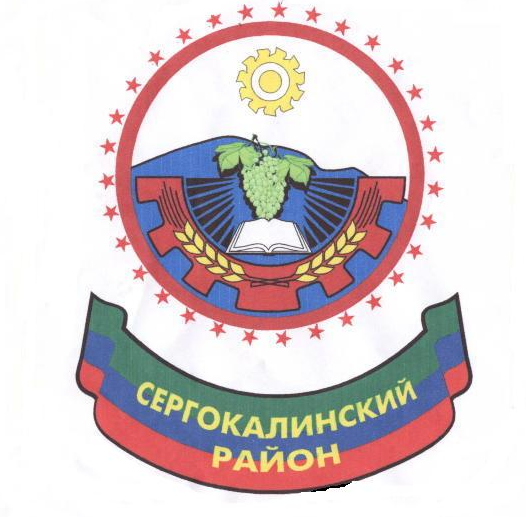 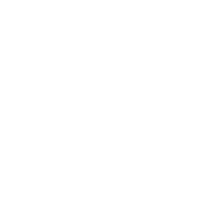 